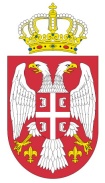 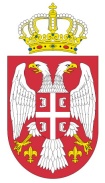 КОНКУРСНА ДОКУМЕНТАЦИЈАЗА  ЈАВНУ НАБАВКУ РАДОВА: ИЗВОЂЕЊЕ РАДОВА НА ИНВЕСТИЦИОНОМ ОДРЖАВАЊУ ОБЈЕКАТА ОШ ''БРАЋА НЕДИЋ'' У ОЦЕЧИНИОзнака из Општег речника набавке: 45262700  ОТВОРЕНИ  ПОСТУПАКБРОЈ ЈАВНЕ НАБАВКЕ:  404-9/2017  УКУПАН БРОЈ СТРАНА: 185     ОБЈАВЉЕНО НА ПОРТАЛУ ЈАВНИХ НАБАВКИ(09.03.2017.године)Општина Осечина, фебруар 2017. На основу чл. 32. и 61. Закона о јавним набавкама („Сл. гласник РС” бр. 124/12, 14/15 и 68/15 ), члана  2. Правилника о обавезним елементима конкурсне документације у поступцима јавних набавки и начину доказивања испуњености услова („Службени  гласник РС” број 86/15), Одлуке о покретању поступка јавне набавке брoj:  404-9/2017, број одлуке 404-9/201 од     02.02.2017. године и Решења о образовању Комисије за јавну набавку број: 404-9/2017 од   02.02.2017.  године, припремљена је КОНКУРСНА ДОКУМЕНТАЦИЈАЗА  ЈАВНУ НАБАВКУ РАДОВА: ГРАЂЕВИНСКИ РАДОВИ  НА   ИНВЕСТИЦИОНОМ ОДРЖАВАЊУ ОБЈЕКТА ОСНОВНЕ ШКОЛЕ ''БРАЋА НЕДИЋ'' У ОСЕЧИНИ , У ОТВОРЕНОМ  ПОСТУПКУ, ЈН БРОЈ:  404-9/2017    Конкурсна документација садржи :Конкурсна документација има укупно 185 страна.I. ОПШТИ ПОДАЦИ О ЈАВНОЈ НАБАВЦИ Подаци о наручиоцу:Назив наручиоца: Општина Осечина.Адреса наручиоца: Карађорђева 78.Матични број : 07256230.ПИБ: 101598037    Шифра делатности: 8411     Интернет страница наручиоца:  www.osecina.com .Врста наручиоца:  локална самоуправа.Врста поступка јавне набавкеПредметна јавна набавка се спроводи у отвореном поступку, у складу са одредбама Закона о јавним набавкама (у даљем тексту: Закон), и подзаконским актима којима се уређују јавне набавке, као и прописима којима се уређује изградња објеката, односно извођење грађевинских радова. Врста предмета јавне набавкеПредмет јавне набавке бр.  404-9/2017 су радови.Циљ поступкаПоступак јавне набавке се спроводи ради закључења уговора о јавној набавци.Резервисана јавна набавкаНаручилац не спроводи резервисану јавну набавку у смислу одредби члана 8. Закона о јавним набавкама.Електронска лицитацијаНаручилац не спроводи електронску лицитацију у смислу члана 42. Закона. Лице за контакт или службаЛице (или служба) за контакт:[Марија Петровић и Милан Урошевић],е-mail адреса (или број факса): [marija.petrovic@osecina.com и soosecina@mts.rs].Рок у коме ће наручилац донети одлуку о додели уговораОдлуку о додели уговора наручилац ће донети у року од  10  дана, с тим што тај рок не може бити дужи од 25 (двадесет пет) дана од дана отварања понуда. II. ПОДАЦИ О ПРЕДМЕТУ ЈАВНЕ НАБАВКЕПредмет јавне набавкеОпис предмета јавне набавке: Предмет јавне набавке број: 404-9/2017 је извођење радова на инвестиционом одржавању објекта Основне школе ''Браћа Недић'' у Осечини.Назив и ознака из Општег речника набавке:45262700 – адаптација зграда;ПартијеПредмет јавне набавке није обликован по партијама.III. ВРСТА, ТЕХНИЧКЕ КАРАКТЕРИСТИКЕ, КВАЛИТЕТ, КОЛИЧИНА И ОПИС РАДОВА, НАЧИН СПРОВОЂЕЊА КОНТРОЛЕ И ОБЕЗБЕЂИВАЊА ГАРАНЦИЈЕ КВАЛИТЕТА, РОК ИЗВРШЕЊА, МЕСТО ИЗВРШЕЊА,ОБИЛАЗАК ЛОКАЦИЈЕ ЗА ИЗВОЂЕЊЕ РАДОВА И УВИД У ПРОЈЕКТНУ ДОКУМЕНТАЦИЈУ Врста радоваРадови на инвестиционом одржавању објекта Основне школе ''Браћа Недић'' у Осечини   у складу са техничком документацијом, спецификацијама и техничким условима који су саставни део Конкурсне документације.Техничке карактеристике, квалитет, количина, опис радова Техничке карактеристике, квалитет, количина и опис радова дати су поглављу XII.  ОБРАЗАЦ  СТРУКТУРЕ ЦЕНЕ СА УПУТСТВОМ КАКО ДА СЕ ПОПУНИ које садржи спецификацију радова, јединицу мере, уградњу материјала и сл. као и  количину радова коју је потребно извршити. Начин спровођења контроле и обезбеђивање гаранције квалитетаЗа укупан уграђени материјал Извођач радова мора да има сертификате квалитета и атесте који се захтевају по важећим прописима и мерама за објекте те врсте у складу са пројектном документацијом.Достављени извештаји о квалитету уграђеног материјала морају бити издати од акредитоване лабораторије за тај тип материјала.Уколико Наручилац утврди да употребљени материјал не одговара стандардима и техничким прописима, он га може одбити и забранити његову употребу. У случају спора меродаван је налаз овлашћене организације за контролу квалитета.Извођач радова је дужан да о свом трошку обави одговарајућа испитивања материјала. Поред тога, он је одговоран уколико употреби материјал који не одговара квалитету.У случају да је због употребе неквалитетног материјала угрожена безбедност или функционалност објекта, Наручилац има право да тражи од Извођача радова да поруши изведене радове и да их о свом трошку поново изведе у складу са техничком документацијом и уговорним одредбама. Уколико Извођач радова у одређеном року то не учини, Наручилац има право да ангажује друго лице на терет Извођача радова.Стручни надзор над извођењем уговорених радова се врши у складу са законом којим се уређује планирање и изградња. Извођач радова се не ослобађа одговорности ако је штета настала због тога што је при извођењу одређених радова поступао по захтевима Наручиоца.Контрола и обезбеђивање гаранције квалитета спроводе се преко стручног надзора који, у складу са законом, одређује Наручилац, који проверава и утврђује да ли су радови изведени у складу са техничком документацијом и предвиђеном спецификацијом радова у погледу врсте, количине, квалитета  и рока за извођење радова, о чему редовно извештава Наручиоца, у складу са уговором о вршењу стручног надзора и према законским прописима.Након окончања свих предвиђених радова уписом у Грађевински дневник, извођач радова је у обавези да обавести предстaвника наручиоца и стручни надзор, како би се потписао Записник о примопредаји радова.Битни захтеви који нису укључени у важеће техничке норме и стандарде, а који се односе на заштиту животне средине, енергетску ефикасност, безбедност и друге околности од општег интереса, морају да се поштују приликом извођења грађевинских и грађевинско занатских радова, у складу са прописима којима се уређују наведене области.Контрола извођења радова вршиће се и од стране лица одговорног код Наручиоца за праћење и контролисање извршења  уговора који буде закључен по спроведеном поступку предметне јавне набавке. Лице одговорно за праћење и контролисање извршења уговорних обавеза је Марија Петровић, телефон: 064/8136886.Рок за извођење радоваРок за извођење грађевинских радова који су предмет јавне набавке не може бити дужи од 120 (стодвадесет) календарских дана од увођења у посао понуђача- извођача радова. Надзор је дужан да Извођача уведе у посао 10 дана од потписивања Уговора уколико другачије није договорено.Радови на објекту изводе се  без фаза извођењаМесто извођења радова (Место извођења радова је Осечина, ул. Браће Недић бр. 32, кат парцела бр. 4340/3 К.О Осечина, Основна школа ''Браћа Недић''   )Обилазак локације за  извођење радова и увид у пројектну  документацијуРади обезбеђивања услова за припрему прихватљивих понуда,  Наручилац ће омогућити обилазак локације за  извођење радова и увид у пројектну  документацију за предметну јавну набавку, али само уз претходну пријаву, која се подноси  дан пре намераваног обиласка локације,  на меморандуму заинтересованог лица  и која садржи податке о лицима овлашћеним за обилазак локације. Заинтересована лица достављају пријаве на e-mail адресу Наручиоца marija.petrovic@osecina.com и soosecina@mts.rs, које  морају бити примљене од  Наручиоца  најкасније  два дана пре истека рока за пријем понуда. Обилазак локације није могућ на дан истека рока за пријем понуда.  Лице за контакт: Марија Петровић   телефон  064/8136886 .Сва заинтересована лица која намеравају да поднесу понуду морају да изврше обилазак локације за  извођење  радова и увид у пројектну документацију,  што ће се евидентирати од стране Наручиоца.О извршеном обиласку локације за извођење радова и о извршеном увиду у пројектну документацију, понуђач даје изјаву на Обрасцу изјаве о обиласку локације за извођење радова и извршеном увиду у пројектну документацију ( Поглавље XVII. Конкурсне документације).IV. ТЕХНИЧКА ДОКУМЕНТАЦИЈА И ПЛАНОВИТехничку документацију чини Идејни пројекат инвестиционог одржавања објекта Основне школе „Браћа Недић“ Осечина  који садржи (пројекте, цртеже, скице и слично, ситуационе планове и друге планове, услове извођења, опис и количине материјала, стандарде, начин вршења контроле и мерења, као и др.):Пројекат архитектуре;Хидротехничке инсталације;Електроенергетске инсталације расвете и галантерије;Пројекат телекомуникационе и сигналне инсталације;Пројекат стабилног система за детекцију и дојаву пожара;Пројекат машинских инсталација;Елаборат енергетске ефикасности;Елаборат заштите од пожара.са свим потребним количинама радова и материјала и саставни је део ове документације.V. УСЛОВИ ЗА УЧЕШЋЕ У ПОСТУПКУ ЈАВНЕ НАБАВКЕ ИЗ ЧЛ.   75. И 76. ЗАКОНА О ЈАВНИМ НАБАВКАМА И УПУТСТВО КАКО СЕ ДОКАЗУЈЕ ИСПУЊЕНОСТ ТИХ УСЛОВА1.ОБАВЕЗНИ УСЛОВИ Право на учешће у поступку јавне набавке имају понуђачи који испуњавају ОБАВЕЗНЕ УСЛОВЕ за учешће у поступку јавне набавке, који су прописани чланом 75. Закона о јавним набавкама (у даљем тексту: Закон).Обавезни услови су:Услов: Понуђач у поступку јавне набавке мора да докаже  да је регистрован код надлежног органа, односно уписан у одговарајући регистар (члан 75. став 1. тачка 1) Закона).Услов: Понуђач у поступку јавне набавке мора да докаже да он и његов  законски заступник није осуђиван за неко од кривичних дела као члан организоване криминалне групе, да није осуђиван за кривична дела против привреде, кривична дела против животне средине, кривично дело примања или давања мита, кривично дело преваре (члан 75. став 1. тачка 2)Закона).Услов: Понуђач у поступку јавне набавке мора доказати да је измирио доспеле порезе, доприносе и друге јавне дажбине у складу са прописима Републике Србије или стране државе када има седиште на њеној територији. (члан 75. ст. 1. тачка 4) Закона).Услов: Понуђач у поступку јавне набавке мора доказати да има важећу дозволу надлежног органа за обављање делатности која је предмет јавне набавке, ако је таква дозвола предвиђена посебним прописом. (члан 75. став 1. тачка 5) Закона).Напомена: „За ову јавни набавку дозвола надлежног органа за обављање делатности која је предмет јавне набавке није предвиђена посебним прописом“.Услов: Понуђачи су дужни да при састављању својих понуда изричито наведу да су поштовали обавезе које произлазе из важећих прописа о заштити на раду, запошљавању и условима рада, заштити животне средине, као и да немају забрану обављања делатности која је на снази у време подношења понуде (члан 75. став 2. Закона).2. ДОДАТНИ УСЛОВИПонуђач који учествује у поступку предметне јавне набавке, мора испунити додатне услове за учешће у поступку јавне набавке, одређене у члану 76. став 2. Закона, и то: да располаже потребним финансијским, пословним, техничким и кадровским капацитетом. Финансијски капацитет:Пословни капацитет:Технички капацитет	4)Кадровски капацитет:5)Обилазак локацијеНаведене доказе о испуњености услова понуђач може доставити у виду неоверених копија, а наручилац може пре доношења одлуке о додели уговора, да тражи од понуђача, чија је понуда на основу извештаја о стручној оцени понуда  оцењена као најповољнија да достави на увид оригинал или оверену копију свих или појединих доказа.Ако понуђач у остављеном примереном року који не може бити краћи од пет дана, не достави на увид оригинал или оверену копију тражених доказа, наручилац ће његову понуду одбити као неприхватљиву.Понуђачи који су регистровани у регистру који води Агенција за привредне регистре не морају да доставе доказ из чл.75. ст.1. тач.1) – Извод из регистра Агенције за привредне регистре, који је јавно доступан на интернет страници Агенције за привредне регистре.Уколико су понуђачи регистровани у Регистру понуђача, који води Агенција за привредне регистре, не морају да достављају доказе из чл.75.став 1.тач.1) до 4) ЗЈН., већ су у обавези, да јасно нагласе да су уписани у Регистар понуђача. Наручилац неће одбити понуду као неприхватљиву, уколико понуда не садржи доказ одређен конкурсном документацијом, ако понуђач у понуди наведе  интернет страницу на којој су подаци који су тражени у оквиру услова јавно доступни. Уколико је доказ о испуњености  услова електронски документ, понуђач доставља копију електронског документа у писаном облику, у складу са законом којим се уређује електронски документ. Ако се у држави у којој понуђач има седиште не издају тражени докази, понуђач може, уместо доказа, приложити своју писану изјаву, дату под кривичном и материјалном одговорношћу оверену пред судским или управним органом, јавним бележником или другим надлежним органом те државе.Ако понуђач има седиште у другој држави, наручилац може да провери да ли су документи којима понуђач доказује испуњеност тражених услова издати од стране надлежних органа те државе.Понуђач је дужан да без одглагања писмено обавести наручиоца о било којој промени у вези са испуњеношћу услова из поступка јавне набавке, која наступи до доношења одлуке, односно закључења уговора, односно током важења уговора о јавној набавци и да је документује на прописан начин.VI. УПУТСТВО ПОНУЂАЧИМА КАКО ДА САЧИНЕ ПОНУДУПОДАЦИ О ЈЕЗИКУ НА КОЈЕМ ПОНУДА МОРА ДА БУДЕ САСТАВЉЕНАПонуда мора бити састављена на српском језику.НАЧИН НА КОЈИ ПОНУДА МОРА ДА БУДЕ ПОДНЕТА И САЧИЊЕНАПонуђач понуду подноси непосредно или путем поште у затвореној коверти или кутији, затворену на начин  да се приликом отварања понуда може са сигурношћу утврдити да се први пут отвара.	Понуђач може да поднесе само једну понуду.	Понуђач који је самостално поднео понуду не може истовремено да учествује у заједничкој понуди или као подизвођач, нити исто лице може учествовати у више заједничких понуда. Све понуде које су поднете супротно овој забрани,  Наручилац ће да одбије.У Обрасцу понуде (Поглавље VII. Конкурсне документације), понуђач наводи на који начин подноси понуду, односно да ли подноси понуду самостално, или као заједничку понуду или подноси понуду са подизвођачем.	На полеђини коверте или на кутији навести назив и адресу понуђача.У случају да понуду подноси група понуђача ( заједничка понуда) , на коверти је потребно назначити да се се ради о групи понуђача и навести називе и адресу свих понуђача из групе понуђача. 	Понуду доставити на адресу (Наручиоца)  Општина Осечина, Карађорђева 78, 14253 Осечина, са назнаком „Понуда за јавну набавку радова  на инвестиционом одржавању објекта Основне школе ''Браћа Недић'' у Осечини, ЈН бр. 404-9/2017, НЕ ОТВАРАТИ“. Понуда се сматра благовременом, ако је примљена од стране наручиоца до 18.04.2017. године, до   12  часова.Наручилац ће по пријему понуде, на коверти, односно кутији, у којој се понуда налази, уписати време пријема и евидентирати број и датум понуде према редоследу приспећа. Уколико је понуда достављена непосредно, наручилац ће понуђачу предати потврду пријема понуде. У потврди пријема понуде наручилац ће навести датум и сат пријема понуде.	Понуда коју наручилац није примио у року одређеном за подношење понуда, односно која је примљена по истеку дана и сата до којег се могу поднети понуде, сматраће се неблаговременом.	Понуда, поред докумената којима се доказује испуњеност обавезних и додатних услова, мора да садржи:образац понуде,модел уговора,образац структуре цене,образац трошкова припреме понуде,образац изјаве о независној понуди,образац изјаве о поштовању обавеза из члана 75. став 2. Закона,образац Референтне листе и образац Потврде о раније реализованим уговорима,образац Изјаве о техничкој опремљености,банкарску гаранцију за озбиљност понуде,образац изјаве о обиласку локације за извођење радова и извршеном увиду у пројектну документацију,оригинал писмо о намерама банке о издавању банкарске гаранције за добро извршење посла,оригинал писмо о намерама банке да изда гаранцију за отклањање недостатака у гарантном року,друге обрасце и изјаве из Конкурсне документације, ако су тражени у конкурсној документацији и ако је њихово достављање одређено као обавеза.Понуђач је дужан да, на начин дефинисан конкурсном документацијом, попуни, овери печатом и потпише све обрасце из конкурсне документације. Обрасци се не могу попуњавати и потписивати графитном оловком.Обрасце понуђач мора попунити читко, односно дужан је уписати податке у, за њих предвиђена празна поља или заокружити већ дате елементе у обрасцима, тако да обрасци буду у потпуности попуњени, а садржај јасан и недвосмилен. Понуда се даје у оригиналу, на обрасцима преузете конкурсне документације са свим страницама преузете конкурсне документације (од 1 до 185), са свим наведеним траженим подацима.Понуђач је дужан да доказе о испуњености услова и понуду преда у форми која онемогућава убацивање или уклањање појединих докумената након отварања понуде (повезана јемствеником или на други начин). Уколико понуђачи подносе заједничку понуду, група понуђача може да се определи да обрасце дате у конкурсној документацији потписују и печатом оверавају сви понуђачи из групе понуђача или група понуђача може да одреди једног понуђача из групе који ће потписивати и печатом оверавати обрасце дате у конкурсној документацији, изузев образаца који подразумевају давање изјава под матерјалном и кривичном одговорношћу (нпр. Изјава о независној понуди, Изјава о поштовању обавеза из члана 75. став 2. Закона...), који морају бити потписани и оверени печатом од стране свагог понуђача из групе понуђача. У случају да се понуђачи определе да један понуђач из групе потписује и печатом оверава обрасце дате у конкурсној документацији (изузев образаца који подразумевају давање изјава под материјалном и кривичном одговорношћу), то треба да дефинишу споразумом којим се понуђачи из групе међусобно и према наручиоцу обавезују на извршење јавне набавке, а који чини саставни део заједничке понуде сагласно чл. 81. Закона.ПАРТИЈЕПредмет ове јавне набавке није обликован по партијама. ПОНУДА СА ВАРИЈАНТАМАПодношење понуде са варијантама није дозвољено.НАЧИН ИЗМЕНЕ, ДОПУНЕ И ОПОЗИВА ПОНУДЕУ року за подношење понуде понуђач може да измени, допуни или опозове своју понуду на начин који је одређен за подношење понуде.Понуђач је дужан да јасно назначи који део понуде мења односно која документа накнадно доставља. Измену, допуну или опозив понуде треба доставити на адресу: Општина Осечина, Карађорђева 78, 14253 Осечина,  са назнаком:„Измена понуде за јавну набавку радова на инвестиционом одржавању објекта  Основне школе ''Браћа Недић'' у Осечини' – ЈН бр. 404-9/2017  - НЕ ОТВАРАТИ” или„Допуна понуде за јавну набавку радова на инвестиционом одржавању објекта Основне школе ''Браћа Недић'' у Осечини' – ЈН бр. 404-9/2017  - НЕ ОТВАРАТИ” или„Опозив понуде за јавну набавку радова на инвестиционом одржавању објекта Основне школе ''Браћа Недић'' у Осечини' – ЈН бр.  404-9/2017  - НЕ ОТВАРАТИ”   или„Измена и допуна понуде за јавну набавку радова на инвестиционом одржавању објекта Основне школе ''Браћа Недић'' у Осечини – ЈН бр. 404-9/2017  - НЕ ОТВАРАТИ”.На полеђини коверте или на кутији навести назив и адресу понуђача. У случају да понуду подноси група понуђача, на коверти је потребно назначити да се ради о групи понуђача и навести називе и адресу свих учесника у заједничкој понуди.По истеку рока за подношење понуда понуђач не може да повуче нити да мења своју понуду.  УЧЕСТВОВАЊЕ У ЗАЈЕДНИЧКОЈ ПОНУДИ ИЛИ КАО ПОДИЗВОЂАЧ 	Понуђач понуду може да поднесе самостално или  са подизвођачем.Понуду може поднети група понуђача (заједничка понуда). Понуду може поднети задруга, самостално, у своје име, а за рачун задругара или заједничку понуду у име задругара. Ако задруга подноси понуду у своје име, за обавезе из поступка јавне набавке и уговора о јавној набавци одговара задруга и задругари, у складу са законом. Ако задруга  подноси заједничку понуду у име задругара , за обавезе из поступка јавне набавке и уговор о јавној набавци неограничено солидарно одговарају задругари.ПОНУДА СА ПОДИЗВОЂАЧЕМУколико понуђач подноси понуду са подизвођачем дужан је да у Обрасцу понуде (Поглавље VII. Конкурсне документације ) наведе да понуду подноси са подизвођачем, да наведе проценат укупне вредности набавке који ће поверити подизвођачу,  а који не може бити већи од 50%, као и део предмета набавке који ће извршити преко подизвођача. Понуђач у Обрасцу понуде наводи назив и седиште подизвођача, уколико ће делимично извршење набавке поверити подизвођачу. 	Уколико уговор о јавној набавци буде закључен између наручиоца и понуђача који подноси понуду са подизвођачем, тај подизвођач ће бити наведен и у уговору о јавној набавци. Понуђач је дужан да за подизвођаче достави доказе о испуњености услова који су наведени у  поглављу V. УСЛОВИ ЗА УЧЕШЋЕ У ПОСТУПКУ ЈАВНЕ НАБАВКЕ ИЗ ЧЛ.  75. И 76. ЗАКОНА О ЈАВНИМ НАБАВКАМА И УПУТСТВО КАКО СЕ ДОКАЗУЈЕ ИСПУЊЕНОСТ ТИХ УСЛОВА Конкурсне документације, на начин како је зо наведено у делу тог поглавља који се односи на Доказивање испуњености обавезних услова уколико понуђач понуду подноси са подизвођачем.Понуђач у потпуности одговара наручиоцу за извршење обавеза из поступка јавне набавке, односно извршење уговорних обавеза, без обзира на број подизвођача. Понуђач је дужан да наручиоцу, на његов захтев, омогући приступ код подизвођача, ради утврђивања испуњености тражених услова.У предметној јавној набавци Наручилац не предвиђа пренос доспелих потраживања директно подизвођачу.ЗАЈЕДНИЧКА ПОНУДАПонуду може поднети група понуђача.Уколико понуду подноси група понуђача, саставни део заједничке понуде мора бити Споразум којим се понуђачи из групе међусобно и према наручиоцу обавезују на извршење јавне набавке, а који обавезно садржи податке из члана 81. став 4. тач. 1) до 2) Закона и то: податке о члану групе који ће бити носилац посла, односно који ће поднети понуду и који ће заступати групу понуђача пред наручиоцем; опис послова сваког од понуђача из групе понуђача у извршењу уговора.Поред наведених обавезних елемената, споразум садржи и податке о:  понуђачу који ће у име групе понуђача потписати уговор, понуђачу који ће у име групе понуђача дати средство обезбеђења, понуђачу који ће издати рачун, рачуну на који ће бити извршено плаћање, обавезама сваког од понуђача из групе понуђача за извршење уговора.Група понуђача је дужна да достави све доказе о испуњености услова који су наведени у поглављу  V. УСЛОВИ ЗА УЧЕШЋЕ У ПОСТУПКУ ЈАВНЕ НАБАВКЕ ИЗ ЧЛ.  75. И 76. ЗАКОНА О ЈАВНИМ НАБАВКАМА И УПУТСТВО КАКО СЕ ДОКАЗУЈЕ ИСПУЊЕНОСТ ТИХ УСЛОВА Конкурсне документације , на начин како је то наведено у делу тог поглавља који се односи на Доказивање испуњености обавезних и додатних услова уколико понуду подноси група понуђача. Понуђачи из групе понуђача одговарају неограничено солидарно према наручиоцу. НАЧИН И УСЛОВИ ПЛАЋАЊА, ГАРАНТНИ РОК, КАО И ДРУГЕ ОКОЛНОСТИ ОД КОЈИХ ЗАВИСИ ПРИХВАТЉИВОСТ  ПОНУДЕ9.1. Захтеви у погледу начина, рока и услова плаћања.Плаћање се врши на основу испостављене привремене месечне и окончане ситуације потписане од стране одговорног Извођача радова и стручног надзора. Поред уговора, основ за плаћање окончане ситуације мора бити и записник о примопредаји радова са позитивним мишљењем, потписан од стране свих чланова Комисије о примопредаји.Рок плаћања је 45 дана од дана пријема одговарајућег документа који испоставља Извођач радова, а којим је потврђено извођење радова, потписан од стране стручног надзора.Плаћање се врши уплатом на рачун одговорног Извођача радова као у ставу 1.Авансно плаћање није предвиђено.9.2. Захтеви у погледу гарантног рокаГаранција за радове на инвестиционом одржавању објекта Основне школе ''Браћа Недић''у Осечини   не може бити краћа од     месеци од дана примопредаје радова. Гаранција  не може бити краћа од 24 месеца од дана  примопредаје радова, осим ако је Правилником о минималним гарантним роковима за поједине врсте објеката, односно радова другачије одређено. За уграђене материјале важи гарантни рок у складу са условима произвођача, који тече од дана извршене примопредаје радова. 9.3. Захтев у погледу рока и места извођења радоваРок за извођење грађевинских радова који су предмет јавне набавке не може бити дужи од  120 (стодвадесет) календарских дана од увођења у посао понуђача- извођача радова. Надзор је дужан да Извођача уведе у посао 10 дана од потписивања Уговора уколико другачије није договорено.Радови на објекту изводе се  без фаза извођењаМесто извођења радова -  кат. парцела бр. 4340/3 К.О Осечина, Основна школа ''Браћа Недић'', ул Браће Недић бр. 32, Осечина.9.4. Захтев у погледу рока важења понудеРок важења понуде не може бити краћи од 60 дана од дана отварања понуда.У случају истека рока важења понуде, наручилац је дужан да у писаном облику затражи од понуђача продужење рока важења понуде.Понуђач који прихвати захтев за продужење рока важења понуде на може мењати понуду.9.5. Други захтеви-Полиса осигурањаИзабрани понуђач (извођач радова) је дужан да осигура радове, раднике, материјал и опрему од уобичајених ризика до њихове пуне вредности (осигурање објекта у изградњи) и достави наручиоцу, најкасније 5 (пет) дана од дана закључења уговора, полису осигурања, оригинал или оверену копију, са роком важења за цео период извођења радова. Изабрани понуђач (извођач радова) је такође дужан да, најкасније у року од 5 (пет) дана од дана закључења уговора, достави наручиоцу полису осигурања од одговорности за штету причињену трећим лицима и стварима трећих лица, оригинал или оверену копију, са роком важења за цео период извођења радова, у свему према важећим прописима.Уколико се рок за извођење радова продужи, изабрани понуђач (извођач радова) је дужан да достави, пре истека уговореног рока, полисе осигурања са новим периодом осигурања. Понуђач попуњава Образац изјаве о достављању полисе осигурања, који је дат у Поглављу XVI. Конкурсне документације.ВАЛУТА И НАЧИН НА КОЈИ МОРА ДА БУДЕ НАВЕДЕНА И ИЗРАЖЕНА ЦЕНА У ПОНУДИЦена мора бити исказана у динарима, са и без пореза на додату вредност, са урачунатим свим трошковима које понуђач има у реализацији предметне јавне набавке, с тим да ће се за оцену понуде узимати у обзир цена без пореза на додату вредност.Цена је фиксна и не може се мењати. Ако је у понуди исказана неуобичајено ниска цена, наручилац ће поступити у складу са чланом 92. Закона.Ако понуђена цена укључује увозну царину и друге дажбине, понуђач је дужан да тај део одвојено искаже у динарима. ПОДАЦИ О ДРЖАВНОМ ОРГАНУ ИЛИ ОРГАНИЗАЦИЈИ, ОДНОСНО ОРГАНУ ИЛИ СЛУЖБИ ТЕРИТОРИЈАЛНЕ АУТОНОМИЈЕ  ИЛИ ЛОКАЛНЕ САМОУПРАВЕ ГДЕ СЕ МОГУ БЛАГОВРЕМЕНО ДОБИТИ ИСПРАВНИ ПОДАЦИ О ПОРЕСКИМ ОБАВЕЗАМА, ЗАШТИТИ ЖИВОТНЕ СРЕДИНЕ, ЗАШТИТИ ПРИ ЗАПОШЉАВАЊУ, УСЛОВИМА РАДА И СЛ., А КОЈИ СУ ВЕЗАНИ ЗА ИЗВРШЕЊЕ УГОВОРА О ЈАВНОЈ НАБАВЦИ Подаци о пореским обавезама се могу добити у Пореској управи Министарства финансија. Подаци о заштити животне средине се могу добити угенцији за заштиту животне средине и у министарству надлежном за послове заштите животне средине ( тренутно то је Министарство пољопривреде, шумарства, водопривреде и заштите животне средине)Подаци о заштити при запошљавању и условима рада могу се добити у Министарству рада, запошљавања и социјалне политике.ПОДАЦИ О ВРСТИ, САДРЖИНИ, НАЧИНУ ПОДНОШЕЊА, ВИСИНИ И РОКОВИМА ОБЕЗБЕЂЕЊА ИСПУЊЕЊА ОБАВЕЗА ПОНУЂАЧАПонуђач је дужан да уз понуду достави банкарску гаранцију за озбиљност понуде са назначеним износом не мањим од 10% од укупне вредности понуде без ПДВ-а и роком важности 60 дана од дана јавног отварања понуда, која мора бити неопозива, без права на приговор, са клаузулама: безусловна и платива на први позив, у корист Наручиоца Општина Осечина. Поднета банкарска гаранција не може да садржи додатне услове за исплату, краће рокове, мањи износ или промењену месну надлежност за решавање спорова.Наручилац ће уновчити банкарску гаранцију за озбиљност понуде уколико: понуђач након истека рока за подношење понуде повуче, опозове или измени своју понуду;Понуђач коме је додељен уговор благовремено не потпише уговор о јавној набавци; Понуђач коме је додељен уговор не поднесе банкарску гаранцију за добро извршење посла у складу са захтевима из конкурсне документције;Понуђач коме је додељен уговор не достави Наручиоцу полису осигурања за објекат у изградњи и полису осигурања од одговорности за штету причињену трећим лицима са важношћу, за цео период радова који су предмет уговора. Наручилац ће вратити средство обезбеђења за озбиљност понуде понуђачима са којима није закључен уговор, одмах по закључењу уговора са изабраним понуђачем.Понуђач је дужан да уз понуду достави Оригинал писмо о намерама банке за издавање банкарске гаранције за добро извршење посла, обавезујућег карактера за банку, да ће у случају да понуђач добије посао, најкасније у року од 7 дана од дана закључења уговора, издати банкарску гаранцију за добро извршење посла, у висини не мањој од 10% укупне вредности уговора без ПДВ-а, са роком важења који не може бити краћи од рока одређеног у конкурсној документацији. Писмо не сме бити ограничено роком трајања (датумом) и не сме имати садржину која се односи на политику банке и одредницу да писмо не представља даљу обавезу за банку, као гаранта. Оригинал писмо о намерама банке, да ће у случају да понуђач добије посао, на дан примопредаје радова, издати банкарску гаранцију за отклањање грешака у гарантном року, обавезујућег карактера за банку, у висини не мањој од  5% укупне вредности уговора без ПДВ-а, са роком важења који не може бити краћи од рока одређеног у конкурсној документацији. Писмо не сме бити ограничено роком трајања (датумом) и не сме имати садржину која се односи на политику банке и одредницу да писмо не представља даљу обавезу за банку, као гаранта. Уколико понуђач не достави банкарску гаранцију за озбиљност понуде и тражена писма о намерама банке, његова понуда ће бити одбијена као неприхватљива. ИЗАБРАНИ ПОНУЂАЧ ЈЕ ДУЖАН ДА ДОСТАВИ:Банкарску гаранцију за добро извршење посла - најкасније 7 дана од дана закључења уговора, која ће бити са клаузулама: безусловна и платива на први позив. Банкарска гаранција за добро извршење посла издаје се у висини не мањој од 10% од укупне вредности уговора, са роком важности који је 30 дана дужи од уговореног рока за завршетак радова, у корист  Наручиоца Општина Осечина. Ако се за време трајања уговора промене рокови за извршење уговорне обавезе, важност банкарске гаранције за добро извршење посла мора се продужити.Наручилац ће уновчити банкарску гаранцију за добро извршење посла у случају да понуђач не буде извршавао своје уговорне обавезе у роковима и на начин предвиђен уговором. Поднета банкарска гаранција не може да садржи додатне услове за исплату, краће рокове, мањи износ или промењену месну надлежност за решавање спорова.Банкарску гаранцију за отклањање грешака у гарантном року - Изабрани понуђач се обавезује да у тренутку примопредаје радова преда наручиоцу банкарску гаранцију за отклањање грешака у гарантном року, која ће бити са клаузулама: безусловна и платива на први позив. Банкарска гаранција за отклањање грешака у гарантном року се издаје у висини не мањој од 5% од укупне вредности уговора, у корист Наручиоца Општина Осечина. Рок важности банкарске гаранције мора бити 5 дана дужи од гарантног рока. Наручилац ће уновчити банкарску гаранцију за отклањање грешака у гарантном року у случају да изабрани понуђач не изврши обавезу отклањања недостатака који би могли умањити могућност коришћења предмета уговора у гарантном року. По извршењу свих уговорених обавеза понуђача средства финансијског обезбеђења ће бити враћена. 13. ОТВАРАЊЕ ПОНУДАОтварање понуда одржаће се 18.04.2017. године, у 12,30 часова у радним просторијама Наручиоца, на адреси: Општина Осечина, просторијa: Карађорђева 78, спрат .Отварање понуда је јавно и може присуствовати свако заинтересовано лице.У поступку отварања понуда активно могу да учествују само овлашћени представници понуђача.Пре почетка поступка јавног отварања понуда овлашћени представници понуђача, који ће учествовати поступку отварања понуда, дужни су да наручиоцу предају оверено овлашћење на меморандуму Понуђача, на основу кога ће доказати  овлашћење за активно учешће у поступку отварања понуда.14. ЗАШТИТА ПОВЕРЉИВОСТИ ПОДАТАКА КОЈЕ НАРУЧИЛАЦ СТАВЉА ПОНУЂАЧИМА НА РАСПОЛАГАЊЕ, УКЉУЧУЈУЋИ И ЊИХОВЕ ПОДИЗВОЂАЧЕ Предметна набавка не садржи поверљиве информације које наручилац ставља на располагање понуђачима.15. ЗАШТИТА ПОВЕРЉИВОСТИ ПОДАТАКА О ПОНУЂАЧИМАНаручилац је дужан да чува као поверљиве све податке о понуђачима садржане у понуди које је као такве, који су посебним прописом утврђени као поверљиви и које је као такве понуђач означио речју „ПОВЕРЉИВИ“ у понуди. Наручилац ће одбити  давање информације која би значила повреду поверљивости података добијених у понуди;Наручилац је дужан да чува као пословну тајну имена заинтересованих лица и  понуђача, као и податке о поднетим понудама, до отварања понуда. Неће се сматрати поверљивим докази о испуњености обавезних услова, цена и други подаци из понуде који су од значаја за примену елемената критеријума и рангирање понуде. 16. ДОДАТНЕ ИНФОРМАЦИЈЕ ИЛИ ПОЈАШЊЕЊА У ВЕЗИ СА ПРИПРЕМАЊЕМ ПОНУДЕЗаинтересовано лице може, у писаном облику (путем поште на адресу наручиоца Општина Осечина, Карађорђева 78, 14253 Осечина, електронске поште на e-mail   soosecina@mts.rs   или факсом на број 014/451-158) тражити од наручиоца додатне информације или појашњења у вези са припремањем понуде, при чему може да укаже наручиоцу и на евентуалне недостатке и неправилности у Конкурсној документацији, најкасније 5 (пет) дана пре истека рока за подношење понуде. Наручилац је дужан да у року од 3 (три) дана од дана пријема захтева објави одговор на Порталу јавних набавки и на својој интернет страници.Додатне информације или појашњења упућују се са напоменом "Захтев за додатним информацијама или појашњењима конкурсне документације, ЈН бр. 404-9/2017  ".Ако наручилац измени или допуни кокурсну документацију 8 (осам) или мање дана пре истека рока за подношење понуда, дужан је да продужи рок за подношење понуда и на Порталу јавних набавки и на својој интернет страници  објави обавештење о продужењу рока за подношење понуда.По истеку рока предвиђеног за подношење понуда наручилац не може да мења нити да допуњује конкурсну документацију.Тражење додатних информација или појашњења у вези са припремањем понуде телефоном није дозвољено.  Комуникација у поступку јавне набавке врши се искључиво на начин одређен чл. 20. Закона.17. ДОДАТНА ОБЈАШЊЕЊА ОД ПОНУЂАЧА ПОСЛЕ ОТВАРАЊА ПОНУДА И КОНТРОЛА КОД ПОНУЂАЧА ОДНОСНО ЊЕГОВОГ ПОДИЗВОЂАЧАПосле отварања понуда наручилац може приликом стручне оцене понуда да у писаном облику захтева од понуђача додатна објашњења која ће му помоћи при прегледу, вредновању и упоређивању понуда, а може да врши контролу (увид) код понуђача, односно његовог подизвођача (чл.93. Закона).Уколико наручилац оцени да су потребна додатна објашњења или је потребно извршити контролу (увид) код понуђача, односно његовог подизвођача, наручилац ће понуђачу оставити примерени рок да поступи по позиву наручиоца, односно да омогући наручиоцу контролу (увид) код понуђача, као и код његовог подизвођача.Наручилац може уз сагласност понуђача да изврши исправке рачунских грешака уочених приликом разматрања понуде по окончаном поступку отварања.У случају разлике између јединичне и укупне цене, меродавна је јединична цена. Ако се понуђач не сагласи са исправком рачунских грешака, наручилац ће његову понуду одбити као неприхватљиву.18. ВРСТА КРИТЕРИЈУМА ЗА ДОДЕЛУ УГОВОРА, ЕЛЕМЕНТИ КРИТЕРИЈУМА НА ОСНОВУ КОЈИХ СЕ ДОДЕЉУЈЕ УГОВОР И МЕТОДОЛОГИЈА ЗА ДОДЕЛУ ПОНДЕРА ЗА СВАКИ ЕЛЕМЕНТ КРИТЕРИЈУМАКритеријум за оцењивање понуде је „Најнижа понуђена цена“.При  оцењивању понуда, Наручилац је дужан да примењује само критеријум који је одређен  Конкурсном документацијом.19. ЕЛЕМЕНТИ КРИТЕРИЈУМА НА ОСНОВУ КОЈИХ ЋЕ НАРУЧИЛАЦ ИЗВРШИТИ ДОДЕЛУ УГОВОРА У СИТУАЦИЈИ КАДА ПОСТОЈЕ ДВЕ ИЛИ ВИШЕ ПОНУДА СА ЈЕДНАКИМ БРОЈЕМ ПОНДЕРА ИЛИ ИСТОМ ПОНУЂЕНОМ ЦЕНОМ Уколико две или више понуда имају исту најнижу понуђену цену, као најповољнија биће изабрана понуда оног понуђача који је понудио дужи гарантни рок. Ако је исти и понуђени гарантни рок, као најповољнија биће изабрана понуда оног понуђача који је понудио краћи рок извођења радова.20. КОРИШЋЕЊЕ ПАТЕНТА И ОДГОВОРНОСТ ЗА ПОВРЕДУ ЗАШТИЋЕНИХ ПРАВА ИНТЕЛЕКТУАЛНЕ СВОЈИНЕ ТРЕЋИХ ЛИЦАНакнаду за коришћење патената, као и одговорност за повреду заштићених права интелектуалне својине трећих лица сноси понуђач.РАЗЛОЗИ ЗА ОДБИЈАЊЕ ПОНУДЕНаручилац ће одбити понуду ако:понуђач не докаже да испуњава обавезне услове за учешће;понуђач не докаже да испуњава додатне услове понуђач није доставио тражена средства финансијског обезбеђења; у понуди није приложена попуњена, потписана и оверена Изјава о обезбеђењу полиса/е осигурања; је понуђени рок важења понуде краћи од прописаног;6. није доставио потписане све обавезне обрасце дефинисане конкурсном документацијом7. понуда садржи друге недостатке због којих није могуће утврдити стварну садржину понуде или није могуће упоредити је са другим понудама;Наручилац може одбити понуду уколико поседује доказ да је понуђач у претходне три године пре објављивања позива за подношење понуда у поступку јавне набавке:поступао супротно забрани из чл. 23. и 25.ЗЈН-а;учинио повреду конкуренције; доставио неистините податке у понуди или без оправданих разлога одбио да  закључи уговор о јавној набавци, након што му је уговор додељен;  одбио да достави доказе и средства финансијског обезбеђења на шта се у понуди обавезао.Наручилац може одбити понуду уколико поседује доказ који потврђује да понуђач није испуњавао своје обавезе по раније закљученим уговорима о јавним набавкама који су се односили на исти предмет набавке, за период од претходне три године пре објављивања позива за подношење понуда.Докази на основу којих наручилац може одбити понуду су: исправа о наплаћеној уговорној казни; исправа о реализованом средству обезбеђења испуњења обавеза у поступку јавне набавке или испуњења уговорних обавеза; правоснажна судска одлука или коначна одлука другог надлежног органа;рекламације корисника, ако нису отклоњене у уговореном року; извештај надзорног органа о изведеним радовима који нису у складу са пројектом, односно уговором; изјава о раскиду уговора због неиспуњења битних елемената уговора дата на начин и под условима предвиђеним законом којим се уређују облигациони односи; доказ о ангажовању на извршењу уговора о јавној набавци лица која нису означена у понуди као подизвођачи, односно чланови групе понуђача; други одговарајући доказ примерен предмету јавне набавке, који се односи на испуњење обавеза у ранијим поступцима јавне набавке или по раније закљученим уговорима о јавним набавкама.21. НЕГАТИВНА РЕФЕРЕНЦАНаручилац ће одбити  понуду понуђача уколико поседује доказ који потврђује да понуђач није испуњавао своје обавезе по раније закљученим уговорима о јавним набавкама који су се односили на исти предмет набавке, за период од претходне три године пре објављивања позива за подношење понуда.Докази из става 1.ове тачке су: исправа о наплаћеној уговорној казни; исправа о реализованом средству обезбеђења испуњења обавеза у поступку јавне набавке или испуњења уговорних обавеза; правоснажна судска одлука или коначна одлука другог надлежног органа;рекламације корисника, ако нису отклоњене у уговореном року; извештај надзорног органа о изведеним радовима који нису у складу са пројектом, односно уговором; изјава о раскиду уговора због неиспуњења битних елемената уговора дата на начин и под условима предвиђеним законом којим се уређују облигациони односи; доказ о ангажовању на извршењу уговора о јавној набавци лица која нису означена у понуди као подизвођачи, односно чланови групе понуђача; други одговарајући доказ примерен предмету јавне набавке, који се односи на испуњење обавеза у ранијим поступцима јавне набавке или по раније закљученим уговорима о јавним набавкама.Доказ из става 2. подтачка 3) ове тачке може да се односи на поступак који је спровео или уговор који је закључио и други наручилац ако је предмет јавне набавке истоврстан.22.РОКОВИ И НАЧИН ПОДНОШЕЊА ЗАХТЕВА ЗА ЗАШТИТУ ПРАВА СА УПУТСТВОМ О УПЛАТИ ТАКСЕ ИЗ ЧЛАНА 156. ЗАКОНАЗахтев за заштиту права може да поднесе понуђач, односно  заинтересовано лице које има интерес за доделу уговора у овом поступку јавне набавке и које је претрпело или би могло да претрпи штету због поступања наручиоца противно одредбама Закона (у даљем тексту: подносилац захтева).Захтев за заштиту права подноси се наручиоцу, а копија се истовремено доставља Републичкој комисији за заштиту права у поступцима јавних  набавки на адресу: Немањина  22-26,  11000  Београд. Захтев за заштиту права доставља се непосредно, електронском поштом на e-mail: soosecina@mts.rs, факсом на број 014/451-158 или препорученом пошиљком са повратницом.Захтев за заштиту права може се поднети у току целог поступка јавне набавке, против сваке радње наручиоца, осим ако Законом није другачије одређено. Захтев за заштиту права којим се оспорава врста поступка, садржина позива за подношење понуда или конкурсне документације, сматраће се благовременим ако је примљен од стране наручиоца најкасније 7 (седам) дана пре истека рока за подношење понуда, без обзира на начин достављања, и уколико је подносилац захтева у складу са чланом 63. став 2. Закона указао наручиоцу на евентуалне недостатке и неправилности, а наручилац исте није отклонио.Захтев за заштиту права којим се оспоравају радње које наручилац предузме пре истека рока за подношење понуда, а након истека рока из члана 149. став 3. Закона, сматраће се благовременим уколико је поднет најкасније до истека рока за подношење понуда. После доношења одлуке о додели уговора из члана 108. Закона или одлуке о обустави поступка јавне набавке из члана 109. Закона, рок за подношење захтева за заштиту права је 10 (десет) дана од дана објављивања одлуке на Порталу јавних набавки. Захтевом за заштиту права не могу се оспоравати радње наручиоца предузете у поступку јавне набавке ако су подносиоцу захтева били или могли бити познати разлози за његово подношење пре истека рока из члана 149. ст. 3. и 4. Закона, а подносилац захтева га није поднео пре истека тог рока.Ако је у истом поступку јавне набавке поново поднет захтев за заштиту права од стране истог подносиоца захтева, у том захтеву се не могу оспорати радње наручиоца за које је подносилац захтева по поднетом захтеву знао или могао знати приликом подношења претходног захтева.О поднетом захтеву за заштиту права Наручилац објављује обавештење на Порталу јавних набавки и на својој интернет страници, најкасније у року од два дана од дана пријема захтева за заштиту права.После поднетог захтева за заштиту права, Наручилац спроводи, односно зауставља  даље  активности у складу са одредбом члана 150. Закона.Подносилац захтева је дужан да уплати таксу на следећи рачун: Текући рачун: 840-30678845-06, Модел: 97, Позив на број: 50-016  Прималац: буџет Републике Србије.Подносилац захтева дужан је да на рачун буџета Републике Србије уплати таксу од:-120.000 динара, ако се захтев за зштиту права подноси пре отварања понуда и ако процењена вредност није већа од 120.000.000 динара;- 250.000 динара ако се захтев за зштиту права подноси пре отварања понуда и ако је процењена вредност већа од 120.000.000 динара;-120.000 динара, ако се захтев за заштиту права подноси након отварања понуда и ако процењена вредност није већа од 120.000.000 динара;- 0,1 % процењене вредности јавне набавке, односно понуђене цене понуђача којем је додељен уговор, ако се захтев за заштиту права подноси након отварања понуда и ако је та вредност већа од 120.000.000 динара.Поступак заштите права понуђача уређен је одредбама чл. 138. – 159. Закона, а посебна овлашћења Републичке комисије за заштиту права у поступцима јавних набавки, одредбама чл. 160 до 167.Закона.23. РОК У КОЈЕМ ЋЕ УГОВОР БИТИ ЗАКЉУЧЕННаручилац ће уговор о јавној набавци доставити понуђачу којем је уговор додељен у року од 8 (осам) дана од дана протека рока за подношење захтева за заштиту права.У случају да је поднета само једна понуда наручилац може закључити уговор пре истека рока за подношење захтева за заштиту права, у складу са чланом 112. став 2. тачка 5) Закона.24. ИЗМЕНЕ ТОКОМ ТРАЈАЊА УГОВОРА О ЈАВНОЈ НАБАВЦИ РАДОВА НА ИНВЕСТИЦИОНОМ ОДРЖАВАЊУ ОБЈЕКТА ОСНОВНЕ ШКОЛЕ ''БРАЋА НЕДИЋ''.Наручилац може, након закључења Уговора о јавној набавци ИЗВОЂЕЊЕ РАДОВА НА ИНВЕСТИЦИОНОМ ОДРЖАВАЊУ ОБЈЕКТА ОСНОВНЕ ШКОЛЕ ''БРАЋА НЕДИЋ''У ОСЕЧИНИ., без спровођења поступка јавне набавке, да повећа обим радова који су предмет уговора, ако је то повећање последица околности које су уочене у току реализације уговора и без чијег извођења циљ закљученог уговора не би био остварен у потпуности. Вредност повећаног обима радова не може бити већа од 5% укупне вредности закљученог уговора, односно укупна вредност повећања уговора не може да буде већа од 5.000.000 динара. Наведено ограничење не односи се на вишкове радова уколико су ти радови уговорени. ( члан 115. ст. 1. и  3. Закона). Ако вредност повећаног обима радова прелази прописане лимите,  повећање обима предмета уговора не може се извршити без спровођења одговарајућег поступка јавне набавке.Наручилац ће дозволити продужетак рока за извођење радова , ако наступе околности на које извођач радова није могао да утиче, а које се односе на:природни догађај (пожар, поплава, земљотрес, изузетно лоше време неуобичајено за годишње доба и за место на коме се радови изводе и сл.);мере које буду предвиђене актима надлежних органа;услови за извођење радова у земљи или води, који нису предвиђени техничком документацијом;закашњење наручиоца да Извођача радова уведе у посао;непредвиђене радове за које Извођач радова приликом извођења радова није знао нити је могао знати да се морају извести.У случају потребе извођења непредвиђених радова, поред продужења рока, наручилац ће дозволити и промену вредности закљученог уговора, до износа трошкова који су настали због извођења тих радова, под условом да вредност тих трошкова не прелази прописане лимите за повећање обима предмета јавне набавке.Наручилац доноси одлуку о измени уговора због повећања обима предмета јавне набавке или због промене других битних елемената уговора, у складу са чланом 115. Закона.	Изменом уговора, по било ком од наведених основа, не може се мењати предмет јавне набавке. VII  ОБРАЗАЦ ПОНУДЕПонуда бр ________________ од ________________ за јавну набавку (радова на инвестиционом одржавању објекта Основне школе ''Браћа Недић''у Осечини), ЈН број  404-9/2017   1)ОПШТИ ПОДАЦИ О ПОНУЂАЧУ2) ПОНУДУ ПОДНОСИ: Напомена: заокружити начин подношења понуде и уписати податке о подизвођачу, уколико се понуда подноси са подизвођачем, односно податке о свим учесницима заједничке понуде, уколико понуду подноси група понуђача3) ПОДАЦИ О ПОДИЗВОЂАЧУ Напомена: Табелу „Подаци о подизвођачу“ попуњавају само они понуђачи који подносе  понуду са подизвођачем, а уколико има већи број подизвођача од места предвиђених у табели, потребно је да се наведени образац копира у довољном броју примерака, да се попуни и достави за сваког подизвођача.4) ПОДАЦИ О УЧЕСНИКУ  У ЗАЈЕДНИЧКОЈ ПОНУДИНапомена: Табелу „Подаци о учеснику у заједничкој понуди“ попуњавају они понуђачи који подносе заједничку понуду. Потребно је да се наведени образац копира у довољном броју примерака, да се попуни и достави за сваког понуђача који је учесник у заједничкој понуди.5) ОПИС ПРЕДМЕТА НАБАВКЕ [радови на инвестиционом одржавању објекта Основне школе ''Браћа Недић'' .]НАПОМЕНА:Овом понудом прихватамо све услове из позива за подношење понуда и конкурсне документације за ову јавну набавкуДатум 					              Понуђач    М. П. _____________________________			________________________________Напомене: Образац понуде понуђач мора да попуни, овери печатом и потпише, чиме потврђује да су тачни подаци који су у обрасцу понуде наведени. Уколико понуђачи подносе заједничку понуду, понуду потписује члан групе понуђача који  је Споразумом овлашћен да поднесе понуду, а понуду могу да потпишу и печатом овере сви понуђачи из групе понуђача Уколико је предмет јавне набавке обликован у више партија, понуђачи ће попуњавати образац понуде за сваку партију посебно.VIII.  ОБРАЗАЦ ИЗЈАВЕ О НЕЗАВИСНОЈ ПОНУДИНа основу члана 26. став 2. Закона, ____________________________________________, 	(назив понуђача)дајем следећу ИЗЈАВУ О НЕЗАВИСНОЈ ПОНУДИИзјављујем, под пуном материјалном и кривичном одговорношћу, да сам понуду у поступку јавне набавке - радови на инвестиционом одржавању објекта Основне школе ''Браћа Недић'' набавке, бр [404-9/2017], поднео независно, без договора са другим понуђачима или заинтересованим лицима.Напомена: у случају постојања основане сумње у истинитост изјаве о независној понуди, наручулац ће одмах обавестити организацију надлежну за заштиту конкуренције. Организација надлежна за заштиту конкуренције, може понуђачу, односно заинтересованом лицу изрећи меру забране учешћа у поступку јавне набавке ако утврди да је понуђач, односно заинтересовано лице повредило конкуренцију у поступку јавне набавке у смислу закона којим се уређује заштита конкуренције. Мера забране учешћа у поступку јавне набавке може трајати до две године. Уколико понуду подноси група понуђача, Изјава мора бити потписана од стране овлашћеног лица сваког понуђача из групе понуђача и оверена печатом.IX.  ОБРАЗАЦ ТРОШКОВА ПРИПРЕМЕ ПОНУДЕНа основу члана 88. став 1. Закона, _______________________________________, као понуђач,	назив понуђачадоставља укупан износ и структуру трошкова припремања понуде, како следи у табели:Напомена: достављање овог обрасца није обавезно.Трошкове припреме и подношења понуде сноси искључиво понуђач и не може тражити од наручиоца накнаду трошкова.Ако је поступак јавне набавке обустављен из разлога који су на страни наручиоца, наручилац је дужан да понуђачу надокнади трошкове израде узорка или модела, ако су израђени у складу са техничким спецификацијама наручиоца и трошкове прибављања средства обезбеђења, под условом да је понуђач тражио накнаду тих трошкова у својој понуди.X.  ОБРАЗАЦ ИЗЈАВЕ О ПОШТОВАЊУ ОБАВЕЗА  ИЗ ЧЛ. 75. СТ. 2. ЗАКОНАПоступајући по одредби члана  75. став 2. Закона, __________________________________, 										назив понуђачакао овлашћено лице понуђача (или као законски заступник понуђача) ,  дајем следећу ИЗЈАВУИзјављујем, под пуном материјалном и кривичном одговорношћу, да је Понуђач __________________________________________ при састављању понуде за јавну набавку 	назив понуђача радова на инвестиционом одржавању објекта Основне школе ''Браћа Недић''у Осечини. бр. 404-9/2017, поштовао обавезе које произлазе из важећих прописа о заштити на раду, запошљавању и условима рада, заштити животне средине и потврђујем да понуђач нема забрану обављања делатности која је на снази у време подношења понуде.Напомена: Уколико понуду подноси група понуђача, Изјава мора бити потписана од стране овлашћеног лица сваког понуђача из групе понуђача и оверена печатом.XI.  МОДЕЛ УГОВОРАУГОВОРО ИЗВОЂЕЊУ ГРАЂЕВИНСКИХ РАДОВА НА ИНВЕСТИЦИОНОМ ОДРЖАВАЊУ ОБЈЕКТА  ОСНОВНЕ ШКОЛЕ ''БРАЋА НЕДИЋ'' Закључен  у ________________, дана___________године, између:НАРУЧИЛАЦ РАДОВА:ОПШТИНА ОСЕЧИНА са седиштем у Осечини, Карађорђева 78, ПИБ 101598037, кога заступа Драган Алексић, ,председник општине (у даљем тексту: Наручилац), иИЗВОЂАЧ РАДОВА:______________________________________________са седиштем у ______________________ назив извођачаул.___________________________________бр. ______, ПИБ___________________ кога заступаадреса___________________________________________________ (у даљем тексту: Извођач радова).Или Носилац посла ______________________________________са седиштем у _________________ назив носиоца послаул.___________________________________бр. ______, ПИБ___________________ кога заступаадреса___________________________________ (у даљем тексту: Извођач радова) са члановима групе __________________________________________са седиштем у _________________ назив члана групеул.________________________________________бр. ______, ПИБ_______________ иадреса__________________________________________са седиштем у _________________ назив члана групеул.________________________________________бр. ______, ПИБ_______________ илиНосилац посла ______________________________________са седиштем у _________________ назив носиоца послаул.___________________________________бр. ______, ПИБ___________________ кога заступаадреса___________________________________ (у даљем тексту: Извођач радова) са подизвођачем__________________________________________са седиштем у _________________ назив Подизвођачаул.________________________________________бр. ______, ПИБ_______________ иадресаЧлан 1. 	Уговорне стране констатују:	- да је Наручилац на основу члана 32. Закона о јавним набавкама („Службени гланик РС” број 124/12, 14/15 и 68/15), 09.03.2017.године, објавио Позив за подношење понуда у отвореном поступку и Конкурсну документацију, за јавну набавку извођења грађевинских радова   на инвестиционом одржавању објекта Основне школе ''Браћа Недић'' у Осечини, ЈН. Бр.  404-9/2017, на Порталу јавних набавки и на интернет страници наручиоца, 	- да је у прописаним роковима спровео поступак јавне набавке, извршио оцену, вредновање и упоређивање понуда и да је као најповољнију понуду изабрао понуду коју је поднео Извођач радова, која у потпуности одговара свим условима из Закона о јавним набавкама, захтевима конкурсне документације, као и техничким спецификацијама;	- да се средства за извођење предметних радова обезбеђују у складу са Програмом обнове и унапређења објеката јавне намене у јавној својини у области образовања, здравства и социјалне заштите који је утврдила Влада Закључком 05 број: 351-3817/2016 од 8. априла 2016. године као и са Програмом о измени и допунама Програма обнове и унапређења објеката јавне намене у јавној својини у области образовања, здравства и социјалне заштите који је утврдила Влада Закључком 05 број: 351-562/2017 од 24.01.2017. године (у даљем тексту: Програм) преко Канцеларије за управљање јавним улагањима (у даљем тексту: Канцеларија) 	-да је Наручилац у складу са чланом 108. став 1. Закона о јавним набавкама, донео Одлуку о додели уговора бр._______од___________ године, којом је уговор о јавној набавци доделио Извођачу радова. 1. Предмет уговораЧлан 2. 	Предмет овог уговора је извршење радова на инвестиционом одржавању објекта Основне школе ''Браћа Недић''у Осечини .Ради извршења радова који су предмет Уговора, Извођач радова се обавезује да обезбеди радну снагу, материјал, грађевинску и другу опрему, изврши грађевинске, грађевинско-занатске и припремно-завршне радове, као и све друго неопходно за потпуно извршење радова који су предмет овог уговора.Вредност радова – ценаЧлан 3Уговорне стране утврђују да цена свих радова који су предмет Уговора износи: ______________ динара са ПДВ-ом(словима: _________________________________________), од чега је ПДВ_______________, што без ПДВ-а износи ______________________ (словима:_____________________________) а добијена је на основу јединичних цена из усвојене понуде Извођача радова број ___________ од ___________2017. године.Уговорена цена је фиксна по јединици мере и не може се мењати услед повећања цене елемената на основу којих је одређена.Осим вредности рада, добара и услуга неопходних за извршење уговора, цена обухвата и трошкове организације градилишта, осигурања и све остале зависне трошкове Извођача радова.Понуђеном ценом из става 1 овог Члана Уговора обухваћено је: вредност материјала, радне снаге, механизације, скеле, оплате, средства за рад, унутрашњи и спољашњи транспорт, чување и одржавање радова, осигурање и обезбеђење одвијања саобраћаја у току радова, обезбеђење целокупних радова, материјала, грађевинске механизације, гаранције, осигурање, рад ноћу и рад недељом и празником, све привремене радове потребне за извођење сталних радова, све таксе, накнаде, као и све трошкове мобилизације и демобилизације градилишта, организације истог, спровођење мера безбедности и здравља на раду и заштите животне средине, градилишних прикључака, припремних радова, градилишне ограде и градилишне табле, прилазне путеве и платое за комуникацију и организацију грађења, режијске и све друге трошкове који се јаве током извођења радова и који су потребни за извођење и завршетак радова у складу са захтевима Наручиоца. Уговорене јединичне цене за материјал, инсталације и сву опрему, подразумевају франко градилиште, односно објекат, размештено и изведено према техничкој документацији.Услови и начин плаћањаЧлан 4	Уговорне стране су сагласне да се плаћање по овом уговору изврши по испостављеним привременим ситуацијама једном месечно и окончаној ситуацији, сачињеним на основу оверене грађевинске књиге изведених радова и јединичних цена из усвојене понуде бр. ________од _________ и потписаним од стране стручног надзора, у року од 45 (четрдесетпет) дана од дана пријема оверене ситуације од стране стручног надзора, с тим што окончана ситуација мора износити минимум 10% (десет процената) од уговорене вредности. 	Уплату средстава обрачунатих на начин и у роковима из става 1.овог члана, Канцеларија ће вршити директно на рачун Извођача радова. Услов за оверу окончане ситуације је извршена примопредаја изведених радова.Кoмплетну документацију неопходну за оверу привремене ситуације: листове грађевинске књиге, одговарајуће атесте за уграђени материјал и другу документацију Извођач радова доставља стручном надзору који ту документацију чува дo примопредаје и коначног обрачуна, у супротном се неће извршити плаћање тих позиција, што Извођач радова признаје без права приговора.Рок за завршетак радоваЧлан 5	Извођач радова се обавезује да уговорене радове изведе у року од ____ (______________________) календарских дана рачунајући од дана увођења у посао, а према приложеном динамичком плану, који је саставни део Уговора. У случају обуставе радова која се евидентира  у грађевинском дневнику, рок за извођење радова се продужава за онолико дана колико је трајала обустава радова и тај рок се не обрачунава у календарске дане који су потребни  за завршетак радова. Разлози за обуставу радова у складу са чланом 6. уговора су:природни догађаји (пожар, поплава, земљотрес, изузетно лоше време неуобичајено за годишње доба и за место на коме се радови изводе и сл.);мере предвиђене актима надлежних органа;услови за извођење радова у земљи или води, који нису предвиђени техничком документациком;	Датум увођења у посао стручни надзор уписује у грађевински дневник. Рок за увођење у посао је најкасније 10 дана од дана ступања на снагу овог Уговора уколико није другачије одређено.Под завршетком радова сматра се дан њихове спремности за примопредају изведених радова, а што стручни надзор констатује у грађевинском дневнику.Утврђени рокови су фиксни и не могу се мењати без сагласности Наручиоца. Ако постоји оправдана сумња да ће радови бити изведени у уговореном року, Наручилац има право да затражи од Извођача радова да предузме потребне мере којима се обезбеђује одговарајуће убрзање радова и њихово усклађивање са уговореним планом грађења.Члан 6Извођач радова има право да зaхтева продужење рока за извођење радова у случају у коме је због промењених околности или неиспуњења обавеза Наручиоца био спречен да изводи радове.Као разлози због којих се, у смислу става 1. овог члана, може захтевати продужење рокова, сматрају се нарочито:природни догађаји (пожар, поплава, земљотрес, изузетно лоше време неуобичајено за годишње доба и за место на коме се радови изводе и сл.);мере предвиђене актима надлежних органа;услови за извођење радова у земљи или води, који нису предвиђени техничком документациком;закашњење увођења Извођача радова у посао;непредвиђени радови за које Извођач радова приликом извођења радова није знао нити је могао знати да се морују извести.Наручилац одлучује да ли ће и за колико продужити рок за завршетак радова у  року од 8 дана од дана када је Извођач радова затражио од Наручиоца да одлучи о продужењу рока за завршетак радова. Уколико Извођач радова пропусти да достави благовремено упозорење о кашњењу или не сарађује у смислу решавања овог кашњења, кашњење изазавано овим пропустом се неће разматрати приликом одређивања новог рока за завршетак радова.	Захтев за продужење рока за извођење радова Извођач радова писмено подноси Наручиоцу у року од једног дана од сазнања за околност, а најкасније 10 (десет) дана пре истека коначног рока за завршетак радова. Уговорени рок је продужен када уговорне стране закључе Анекс уговора у складу са одлуком коју Наручилац донесе на начин и под условима прописаним чланом 115. Закона.У случају да Извођач радова не испуњава предвиђену динамику, обавезан је да уведе у рад више извршилаца, без права на захтевање повећаних трошкова или посебне накнаде.Ако Извођач радова падне у доцњу са извођењем радова, нема право на продужење уговореног рока због околности које су настале у време доцње.Уговорна казнаЧлан 7Уколико Извођач радова не заврши радове у уговореном року, дужан је да плати Наручиоцу радова уговорну казну у висини 0,1% (0,1 проценатa) од укупно уговорене вредности без ПДВ-а за сваки дан закашњења. Уколико је укупан износ обрачунат по овом основу већи од 5% од Укупне уговорене цене без ПДВ-а, Наручилац може једнострано раскинути Уговор.Наплату уговорне казне Наручилац радова ће извршити, без претходног пристанка Извођача радова, умањењем рачуна наведеног у окончаној ситуацији.Ако је Наручилац због закашњења у извођењу или предаји изведених радова претрпео какву штету, може захтевати од Извођача радова и потпуну накнаду штете, независно од уговорене казне и заједно са њом.Обавезе Извођача радоваЧлан 8Извођач радова се обавезује да радове изведе у складу са важећим техничким прописима, документацијом и овим уговором као и да исте по завршетку преда Наручиоцу радова, као и:да пре почетка радова Наручиоцу радова достави решење о именовању одговорног Извођача радова;    да по пријему пројектно-техничке документације исту детаљно прегледа и брижљиво проучи и у року од 10 дана, рачунајући од дана примопредаје техничке документације, достави у писаном облику Наручиоцу евентуалне примедбе на разматрање и даље поступање. Неблаговремено уочене или достављене примедбе, као и евентуални недостаци у пројектно-техничкој документацији који нису могли остати непознати да је пројектно-техничка документација, на време, савесно и брижљиво сагледана, неће се узете у обзир, нити ће имати утицаја на рок и цену извођења радова; да у року од 7 (седам) дана од дана потписивања уговора достави стручном надзору динамични план извођења радова; да о свом трошку обезбеди и истакне на видном месту градилишну таблу у складу са важећим прописима; да се строго придржава мера заштите на раду; да по завршеним радовима одмах обавести Наручиоцу радова да је завршио радове и да је спреман за њихову примопредају;да изводи радове према документацији на основу које је издато одобрење за изградњу, односно главном пројекту, у складу са прописима, стандардима, техничким нормативима и нормама квалитета које важе за поједине врсте радова, инсталацију и опреме;да обезбеди довољну радну снагу на градилишту и благовремену испоруку уговореног материјала и опреме потребну за извођење уговором преузетих радова;да обезбеди безбедност свих лица на градилишту, као и одговарајуће обезбеђење складишта својих материјала и слично, тако да се Наручилац радова ослобађа свих одговорности према државним органима, што се тиче безбедности, прописа о заштити животне средине, и радно-правних прописа за време укупног трајања извођења радова до предаје радова Наручиоцу радова;да уредно води све књиге предвиђене законом и другим прописима Републике Србије;да на градилишту обезбеди уговор о грађењу, решење о одређивању одговорног извођача радова на градилишту и главни пројекат, односно документацију на основу које се објекат гради;да омогући вршење стручног надзора на објекту;да омогући наручиоцу сталан надзор над радовима и контролу количине и квалитета употребљеног материјала;да поступи по свим основаним примедбама и захтевима Наручиоца радова датим на основу извршеног надзора и да у том циљу, у зависности од конкретне ситуације, о свом трошку, изврши поправку или рушење или поновно извођење радова, замену набављеног или уграђеног материјала, опреме, уређаја и постројења или убрзања извођења радова када је запао у доцњу у погледу уговорених рокова извођења радова;да уведе у рад више смена, продужи смену или уведе у рад више извршилаца, без права на повећање трошкова или посебне накнаде за то уколико не испуњава предвиђену динамику;да сноси трошкове накнадних прегледа комисије за пријем радова уколико се утврде неправилности и недостаци;да гарантује квалитет изведених радова и употребљеног материјала, с тим да отклањању недостатка у гарантном року за изведене радове Извођач мора да приступи у року од 5 дана;да обезбеди доказ о квалитету извршених радова, односно уграђеног материјала, инсталација и опреме.да Извођач отклони, све евентуално начињене штете на постојећим инсталацијама, објектима, саобраћајницама, јавним и приватним површинамаОбавезе Наручиоца радоваЧлан 9Наручилац радова ће обезбедити вршење стручног надзора над извршењем уговорних обавеза Извођача радова.Наручилац радова се обавезује да уведе Извођача радова у посао, предајући му техничку документацију као и обезбеђујући му несметан прилаз градилишту.Наручилац радова се обавезује да учествује у раду комисије за примопредају и коначни обрачун изведених радова са стручним надзором и Извођачем радова.Наручилац радова се обавезује да пре почетка рада на градилишту писменим актом одреди координатора за безбедност и здравље на раду у фази извођења радова, а у складу са законом који регулише ову област;Евентуалне примедбе и предлози надзорног органаЧлан 10Евентуалне примедбе и предлози надзорног органа уписују се у грађевински дневник.Извођач радова је дужан да поступи по оправданим примедбама и захтевима надзорног органа и да отклони недостатке у радовима у погледу којих су стављене примедбе и то на сопствени трошак.Финансијско обезбеђењеЧлан 11Извођач радова се обавезује да на дан закључења Уговора, а најкасније у року од 7 (седам) дана од дана закључења уговора, преда Наручиоцу Банкарску гаранцију за добро извршење посла, која ће бити са клаузулама: безусловна и платива на први позив, у корист Наручиоца, у износу од 10% (десет процената) од укупне вредности уговора без ПДВ-а, са роком важности који је 30 (тридесет) дана дужи од уговореног рока за завршетак радова, с тим да евентуални продужетак рока за завршетак радова има за последицу и продужење рока важења гаранције, за исти број дана за који ће бити продужен и рок за завршетак радова. Приликом примопредаје радова Извођач радова се обавезује да Наручиоцу преда Банкарску гаранцију за отклањање недостатака у гарантном року, која ће бити са клаузулама: безусловна и платива на први позив, у висини од 5% (пет процената) од укупне вредности изведених радова без ПДВ-а, са роком трајања који је 5 (пет) дана дужи од истека гарантног рока. ОсигурањеЧлан 12Извођач радова је дужан да осигура радове, раднике, материјал и опрему од уобичајних ризика до њихове пуне вредности (осигурање објекта у изградњи) и достави наручиоцу полису осигурања, оригинал или оверену копију, са роком важења за цео период извођења радова.Извођач радова је такође дужан да достави наручиоцу полису осигурања од одговорности за штету причињену трећим лицима и стварима трећих лица, оригинал или оверену копију, са роком важења за цео период извођења радова, у свему према важећим законским прописима.Уколико се рок за извођење радова продужи, извођач радова је дужан да достави, пре истека уговореног рока, полисе осигурања из става 1. и 2. овог члана, са новим периодом осигурања.Гаранција за изведене радове и гарантни рокЧлан 13Извођач радова гарантује да су изведени радови у време примопредаје у складу са уговором, прописима и правилима струке и да немају мана које онемогућавају или умањују њихову вредност или њихову подобност за редовну употребу, односно употребу одређену уговором.Гарантни рок за квалитет изведених радове износи 2 (две) године и рачуна се од датума примопредаје радова. Гарантни рок за сву уграђену опрему и материјал је у складу са гарантним роком произвођача рачунајући од датума примопредаје радова, с тим што је извођач радова дужан да сву документацију о гаранцијама произвођача опреме, заједно са упутствима за употребу, прибави и преда Наручиоцу радова.Извођач радова је дужан да о свом трошку отклони све недостатке који се покажу у току гарантног рока, а који су наступили услед тога што се Извођач није држао својих обавеза у погледу квалитета радова и материјала у року од 5 дана од пријема писаног захтева од стране Наручиоца.Независно од права из гаранције, Наручилац радова има право да од извођача радова захтева накнаду штете која је настала као последица неквалитетно изведених радова или уградње материјала неодговарајућег квалитета.Квалитет уграђеног материјалаЧлан 14За укупан уграђени материјал Извођач радова мора да има сертификате квалитета и атесте који се захтевају по важећим прописима и мерама за објекте те врсте у складу са пројектном документацијом.Достављени извештаји о квалитету уграђеног материјала морају бити издати од акредитоване лабораторије за тај тип материјала.Уколико Наручилац утврди да употребљени материјал не одговара стандардима и техничким прописима, он га може одбити и забранити његову употребу. У случају спора меродаван је налаз овлашћене организације за контролу квалитета.Извођач радова је дужан да о свом трошку обави одговарајућа испитивања материјала. Поред тога, он је одговоран уколико употреби материјал који не одговара квалитету.У случају да је због употребе неквалитетног материјала угрожена безбедност и функционалност објекта, Наручилац има право да тражи од Извођача радова да поруши изведене радове и да их о свом трошку поново изведе у складу са техничком документацијом и уговорним одредбама. Уколико Извођач радова у одређеном року то не учини, Наручилац има право да ангажује друго лице на терет Извођача радова.Стручни надзор над извођењем уговорених радова се врши складу са законом којим се уређује планирање и изградња. Извођач радова се не ослобађа одговорности ако је штета настала због тога што је при извођењу одређених радова поступао по захтевима Наручиоца.Вишкови и мањкови радоваЧлан 15За свако одступање од техничке документације на основу које се изводе радови и уграђује опрема, односно за свако одступање од уговорених радова, Извођач радова је дужан да о томе обавести Наручиоца и да тражи писмену сагласност за та одступања. Извођач радова не може захтевати повећање уговорене цене за радове које је извршио без сагласности Наручиоца.Вишкови или мањкови радова за чије извођење је Наручилац дао сагласност, обрачунавају се и плаћају по уговореним фиксним јединичним ценама и стварним количинама изведених радова.Наручилац има право да у току извођења радова, односно монтаже опреме, одустане  од дела радова и опреме предвиђених у техничкој документацији чија укупна вредност не прелази 10% укупне уговорене цене, под условом да се тим одустајањем не угрозе гарантоване карактеристике објекта као целине.Непредвиђени радовиЧлан 16.Непредвиђени радови су они радови чије је предузимање било нужно због осигурања стабилности објекта или ради спречевања настанка штете, а изазвани су неочекиваном тежом природом земљишта, неочекиваном појавом воде или другим ванредним и неочекиваним догађајем.Непредвиђене радове Извођач радова може да изведе и без претходне сагласности наручиоца, ако због њихове хитности није био у могућности да прибави ту сагласност.  Извођач  радова је дужан без одлагања обавестити Наручиоца о разлозима за извођење непредвиђених радова и о предузетим мерама. Извођач радова има право на правичну накнаду за непредвиђене радове који су морали бити обављени.Наручилац може раскинути овај уговор ако би услед непредвиђених радова уговорена цена морала бити повећана за 5,0%, и више, о чему је дужан без одлагања обавестити Извођача радова. У случају раскида уговора Наручилац је дужан исплатити Извођачу радова одговарајући део цене за већ извршене радове, као и правичну накнаду за учињене неопходне трошкове.Примопредаја изведених радоваЧлан 17Примопредаја изведених радова врши се по завршетку извођења уговорених радова на објекту, односно свих радова предвиђених одобрењем за изградњу или одобрењем за извођење радова и техничком документацијом. Примопредаја изведених радова може да се врши и упоредо са извођењем радова на захтев Наручиоца, ако по завршетку извођења свих радова на објекту не би могла да се изврши контрола дела изведених радова.Примопредаја изведених радова обухвата контролу усклађености изведених радова са одобрењем за изградњу или одобрењем за извођење радова и техничком документацијом на основу које се изводе уговорени радови, као и са техничким прописима и стандардима који се односе на поједине врсте радова, односно материјала, опреме и инсталација.Извођач радова о завршетку уговорених радова обавештава Наручиоца и стручни надзор, а дан завршетка радова уписује се у грађевински дневник.Примопредаја радова се врши комисијски најкасније у року од 15 (петнаест) дана од завршетка радова.Комисију за примопредају радова именоваће Наручилац, а обавезно је чине 2(два) представника Наручиоца, 1(један) представник Канцеларије и 1 (један) представник Извођача радова, уз присуство Стручног надзора.Комисија сачињава записник о примопредаји.Извођач радова је дужан да приликом примопредаје преда Наручиоцу, пре техничког прегледа пројекте изведених радова у два примерка са одговарајућим атестима за уграђени материјал и извештајима.Грешке, односно недостатке које утврди Наручилац у току извођења или приликом преузимања и предаје радова, Извођач радова мора да отклони без одлагања. Уколико те недостатке Извођач радова не почне да отклања у року од 3 (три) дана и ако их не отклони у разумно утврђеном року, Наручилац има право да те недостатке отклони преко другог лица на терет Извођача радова.Евентуално уступање отклањања недостатака другом лицу, Наручилац ће учинити по тржишним ценама и са пажњом доброг привредника. Примопредају радова обезбедиће Наручилац у законски предвиђеном року. Наручилац ће у моменту у примопредаје радова од стране Извођача радова примити на коришћење изведене радове.Коначни обрачунЧлан 18Коначну количину и вредност изведених радова по Уговору утврђује Комисија за коначни обрачун на бази стварно изведених радова оверених у грађевинској књизи од стране стручног надзора и усвојених јединичних цена из понуде које су фиксне и непроменљиве. Комисију за коначни обрачун именоваће Наручилац радова, а обавезно је чине и 2 (два) представника Наручиоца, 1(један) представник Канцеларије и 1 (један) представник Извођача радова, уз присуство Стручног надзора.Комисија сачињава Записник о коначном обрачуну изведених радова.Окончана ситуација за изведене радове испоставља се истовремено са Записником о примопредаји и Записником о коначном обрачуну изведених радова.Раскид УговораЧлан 19Наручилац задржава право да једнострано раскине овај уговор уколико Извођач радова касни са извођењем радова дуже од 15 (петнаест) календарских дана.Наручилац задржава право да једнострано раскине овај уговор уколико извршени радови не одговарају прописима или стандардима за ту врсту посла и квалитету наведеном у понуди Извођача радова, а Извођач радова није поступио по примедбама стручног надзора, као и ако Извођач радова не изводи радове у складу са пројектно-техничком документацијом или из неоправданих разлога прекине са извођењем радова.Наручилац може једнострано раскинути уговор и у случају недостатка средстава за његову реализацију.Уколико дође до раскида Уговора пре завршетка свих радова чије извођење је било предмет овог Уговора заједничка Комисија ће сачинити Записник о до тада стварно изведеним радовима и њиховој вредности у складу са Уговором.Уговор се раскида писаном изјавом која садржи основ за раскид уговора и доставља се другој уговорној страни.У случају раскида Уговора, Извођач радова је дужан да изведене радове обезбеди и сачува од пропадања, као и да Наручиоцу преда пројекат изведеног објекта као и преглед стварно изведеним радова до дана раскида уговора, потписан од стране одговорног извођача радова и надзорног органа.Измене уговораЧлан 20Наручилац може, након закључења овог уговора, без спровођења поступка јавне набавке, да повећа обим радова који су предмет уговора, ако је то повећање последица околности које су уочене у току реализације уговора и без чијег извођења циљ закљученог уговора не би био остварен у потпуности.  Вредност повећаног обима радова не може бити већа од  5%  укупне вредности закљученог уговора, односно укупна вредност повећања уговора не може да буде већа од 5.000.000 динара. Наведено ограничење не односи се на вишкове радова уколико су ти радови уговорени. (члан 115. ст. 1. и  3. Закона). Ако вредност повећаног обима радова прелази прописане лимите, повећање обима предмета уговора не може се извршити без спровођења одговарајућег поступка јавне набавке.  Наручилац ће дозволти продужетак рока за извођење радова , ако наступе околности на које извођач радова није могао да утиче, а које се односе на:природни догађај (пожар, поплава, земљотрес, изузетно лоше време неуобичајено за годишње доба и за место на коме се радови изводе и сл.);мере које буду предвиђене актима надлежних органа;услови за извођење радова у земљи или води, који нису предвиђени техничком документацијом;закашњење наручиоца да Извођача радова уведе у посао;непредвиђене радове за које Извођач радова приликом извођења радова није знао нити је могао знати да се морају извести.Члан 21У случају потребе извођења непредвиђених радова, поред продужења рока, наручилац ће дозволити и промену цене, до износа трошкова који су настали због извођења тих радова, под условом да вредност тих трошкова не прелази прописане лимите за повећање обима предмета јавне набавке.У року од 3 дана од почетка извођења радова на позицијама непредвиђених радова, Извођач је у обавези да достави Надзорном органу на сагласност Понуду са анализом цена за наведене позиције непредвиђених радова.Наручилац доноси одлуку о измени уговора због повећања обима предмета јавне набавке или због промене других битних елемената уговора, у складу са чланом 115. Закона.Изменом уговора, по било ком од наведених основа, не може се мењати предмет јавне набавке. Сходна примена других прописаЧлан 22	На питања која овим уговором нису посебно утврђена,  примењују се одговарајуће одредбе закона којим се уређује планирање и изградња и закона којим се уређују облигациони односи.Саставни део уговораЧлан 23Прилози и саставни делови овог Уговора су:-   техничка документација-   понуда Извођача радова бр. _______________ од __________. године- динамика извођења радоваРешавање спороваЧлан 24Све евентуалне спорове уговорне стране ће решавати споразумно. Уколико до споразума не дође, уговара се надлежност Привредног суда у ВаљевуБрој примерака уговораЧлан 25Овај уговор сачињен је у 6 (шест) једнака примерка, по 2 (два) за сваку уговорну страну и 2 (два) за Канцеларију за управљање јавним улагањима.Ступање на снагуЧлан 26Овај уговор се сматра закљученим када га потпишу обе уговорне стране а ступа на снагу даном предаје Наручиоцу банкарске гаранције за добро извршење посла од стране Извођача радова. 1. ГРАЂЕВИНСКО-ЗАНАТСКИ РАДОВИ        5,303,853.002. ВОДОВОД И КАНАЛИЗАЦИЈАРЕКАПИТУЛАЦИЈА,83.64                                                                            Напомена: Тачне количине дефинисти грађевинском књигом3. ЕЛЕКТРОЕНЕРГЕТСКЕ ИНСТАЛАЦИЈЕОПШТЕ НАПОМЕНЕОвим предмером и предрачуном предвиђа се испорука свог материјала наведеног у позицијама и свог ситног неспецифицираног материјала потребног за комплетну израду, уграђивање како је то наведено у појединим позицијама, испитивање и пуштање у исправан рад, као и довођење у исправно (првобитно) стање свих оштећених места на већ изведеним радовима и конструкцијама.Сав употребљени материјал мора бити првокласног квалитета и одговарати стандардима. Сви радови морају бити изведени са стручном радном снагом, а у потпуности према Техничким прописима важећим за предметне врсте радова.У цену се урачунава цена свог наведеног материјала у позицијама и цена монтажног неспецифицираног материјала, као и цена радне снаге (без ПДВа). Цена укључује и израду све евентуално потребне радионичке документације, испитивање и пуштање у рад свих елемената инсталација наведених у позицијама.Наведени типови и произвођачи појединих делова опреме или инсталационог материјала нису обавезни. Извођач може уградити и другу опрему, односно материјал, али под условом да тај има исте електротехничке и конструктивне карактеристике као и наведени, а што претходно потврђује и оверава стручно лице-надзорни орган. -----------------------------------------------------------------------------------------------------------------------------------------------------------------------------------------------------------------------------------------------ОПШТА НАПОМЕНА: ДИМЕНЗИЈЕ РАЗВОДНИХ ОРМАНА УЗЕТИ СА ПОСТОЈЕЋИХ КУЋИШТА НА ЛИЦУ МЕСТА ПРЕ ДЕМОНТАЖЕ ИСТИХ----------------------------------------------------------------------------------------------------------------------------------------------------------------------------------------------------------------------------------------------------------СВЕТИЉКЕОвај део предмера и предрачуна обухвата: испоруку, монтажу и повезивање ниже описаних светиљки укључујући:-испоруку и постављање куке за вешање или одговарајућих типлова за причвршћавање светиљке на таваници или зиду-испорука, монтажа и повезивање помоћу стезаљки на већ изведенуинсталацију светиљке како је то описано у појединим позицијама-постављање у светиљке, сијалице, односно флуо цеви и стартера-прање, брисање и намештање на светиљке стаклене или пластичне кугле, звона или поклопца, који су саставни део светиљке-испитивање и стављање под напон-замену свих сијалица, флуо цеви и стартера који не буду исправни у тренуткутехничког пријема инсталације-флуоресцентне светиљке морају да буду компензоване на фактор снаге цосфи > 0,95Испорука и монтажа на месту означеном на цртежима на плафон или зид светиљке комплет са прибором за монтажу, грлом, предспојним справама и сијалицама одговарајуће снаге.Плаћа се испоручено и припремљено за исправан рад. Светиљке су по избору пројектанта ентеријера, и могу се уградити само уз његову писмену сагласност, а следећих карактеристика:   ------------------------------------------------------------------------------------------------------------------------ОПШТА НАПОМЕНА: ПРЕ НАРУЧИВАЊА СВЕТИЉКИ, ИЗВОЂАЧ ЈЕ ДУЖАН ДА СА ПРОЈЕКТАНТИМА ЈОШ ЈЕДНОМ УСАГЛАСИ ТИПОВЕ СВЕТИЉКИ. НАКОН ОБАВЉЕНОГ УСАГЛАШАВАЊА, ИЗВОЂАЧ ЈЕ ОБАВЕЗАН ДА БЕСПЛАТНО ДОСТАВИ НА ОДОБРЕЊЕ ПО ЈЕДАН УЗОРАК ЗА СВАКИ ТИП СВЕТИЉКЕ.---------------------------------------------------------------------------------------------------------------------------------------------------------------------------------------------------------------------------------------------------------------------------------------------------------------------------------------------------------------------------------------------ОПШТА НАПОМЕНА: САВ ДЕМОНТИРАНИ ЕЛЕКТРО МАТЕРИЈАЛПОПИСАТИ И ВРАТИТИ ИНВЕСТИТОРУIII    РЕКАПИТУЛАЦИЈА радова на електричним инсталацијама-------------------------------------------------------------------------------------------------------------------------------4. ТЕЛЕКОМУНИКАЦИЈЕ И СИГНАЛНА ИНСТАЛАЦИЈАОвим предмером и предрачуном обухваћена је монтажа, повезивање, испитивање, пуштање у погон, пробни рад и примопредаја свог материјала и опреме који су наведени у доле наведеним позицијама. Цене обухватају цене материјала, цене радне снаге, транспорт, све порезе и доприносе на материјал, као и евентуално осигурање. Такође, цене укључују испоруку и уградњу свог ситног неспецифицираног материјала потребног за комплетирање опреме и радова, као и за довођење у првобитно стање дела осталих радова оштећених приликом извођења инсталација из овог пројекта. Цене укључују и израду све потребне радионичке документације потребне за производњу, монтажу, испитивање, пуштање у погон и одржавање опреме. Сав употребљени материјал мора бити првокласног квалитета и одговарати стандардима. Сви радови морају бити изведени стручном радном снагом, и у потпуности према важећим техничким прописима у Србији и за предметну врсту радова.ОПШТЕОвај предмер и предрачун обухвата:испоруку свег материјала наведеног у појединим позицијама и свег ситног неспецифицираног материјала, потребног	за квалитетну и комплетну израду инсталације; уграђивање у свему како је наведено у појединим позицијама у складу са важећим прописима и правилима за квалитетну израду; испитивање и пуштање у исправан рад већ завршене инсталације; довођење у исправно	стање	свих евентуално оштећених места на већ изведеним радовима. Сав употребљени материјал мора одговарати важећим стандардима и међународном стандарду за рачунарско телефонске мреже IEC/ISO 11801. За	извођење	радова	на	телекомуникационосигналним инсталацијама и системима Извођач радова мора ангажовати стручну радну снагу и Одговорног извођача	радова	телекомуникационих	мрежа	и система. Сви радови морају бити изведени у потпуности према	важећим	прописима	за	предметне	врсте радова. Пре почетка радова узети тачне мере на лицу места. У цену се урачунава сав потребан материјал и потребна радна снага. Цена обухвата и израду све евентуално потребне радионичке документације.1. ИНТЕГРИСАНА РАЧУНАРСКО - ТЕЛЕФОНСКА МРЕЖА		413,120.00	110,400.0Одговорни пројектант5. МАШИНСКЕ ИНСТАЛАЦИЈЕ 	 	 	 	 Котларница 	 	 	 	 Грејна тела и прибор 	 	 	 		 	 	 	 Напомена: У оквиру монтажних радова су обухваћени пратећи грађевински радови на монтажи опреме, као што је евентуално оштећење зидова и њихово довођење у првобитно стање. Цевна мрежа и арматура 	 	 	 	  	 	 	 	 	 Напомена: У оквиру монтажних радова су обухваћени пратећи грађевински радови на монтажи опреме, као што је евентуално оштећење зидова И њихово довођење у првобитно стање. Бојење и изолација 	 	 	 	 Грађевински радови 	 	 	 	 Припремно-завршни радови 6. АУТОМАТСКА ДЕТЕКЦИЈА И ДОЈАВА ПОЖАРА 7. ПРОТИВ ПОЖАРНА ЗАШТИТАЗБИРНА  РЕКАПИТУЛАЦИЈА РАДОВА ПО ВРСТАМА РАДОВА: УКУПНА ВРЕДНОСТ ПОНУДЕ БЕЗ ПДВ-а:   _____________________      ОБРАЧУНАТ ПДВ:  _____________________УКУПНА ВРЕДНОСТ ПОНУДЕ СА ПДВ-ом: _____________________НАПОМЕНА:Изјављујем да сам понуду сачинио у сладу са техничким условима и техничком документацијом који су саставни део ове конкурсне документације.Упутство за попуњавање обрасца структуре цене: Понуђач треба да попуни образац структуре цене на следећи начин:у колони 4. уписати колико износи јединична цена без ПДВ-а, за сваки тражени предмет јавне набавке;у колони 5. уписати колико износи јединична цена са ПДВ-ом, за сваки тражени предмет јавне набавке;у колони 6. уписати укупна цена без ПДВ-а за сваки тражени предмет јавне набавке и то тако што ће помножити јединичну цену без ПДВ-а (наведену у колони 4.) са траженим количинама (које су наведене у колони 3.); На крају уписати укупну цену предмета набавке без ПДВ-а.у колони 7. уписати колико износи укупна цена са ПДВ-ом за сваки тражени предмет јавне набавке и то тако што ће помножити јединичну цену са ПДВ-ом (наведену у колони 5.) са траженим количинама (које су наведене у колони 3.); На крају уписати укупну цену предмета набавке са ПДВ-ом.XIII. ОБРАЗАЦ ИЗЈАВЕ О ТЕХНИЧКОЈ ОПРЕМЉЕНОСТИУ вези са чланом 76. став 2. Закона , _____________________________________, изјављујем да 								назив понуђачарасполажем опремом за извођење предметних радова , чија је врста, количина , година производње , облик поседовања и  садашња вредност, наведена у следећој табели:XIV. ОБРАЗАЦ РЕФЕРЕНТНЕ ЛИСТЕ У вези са чланом 76. став 2. Закона , ___________________________________, изјављујем да 								назив понуђачасам у претходном периоду од ____________година, реализовао или учествовао у реализацији  уговора, чија листа је наведена у следећој табели:Збир вредности реализованих уговора: __________________ динара без ПДВ-а.Напомена: Уз ову листу потребно је приложити уговоре, окончане ситуације и потврде чији је образац садржан у делу XV. Потврда о реализацији раније закључених уговора.XV. ПОТВРДА О РЕАЛИЗАЦИЈИ РАНИЈЕ ЗАКЉУЧЕНИХ УГОВОРАНазив наручиоца изведених радова:Седиште наручиоца:Матични број:ПИБ:На основу члана 76.став 2. Закона о јавним набавкама наручилац издаје:ПОТВРДУДа је понуђач____________________________________________________(назив,седиште извођача радова/понуђача)  за потребе наручиоца  _________________________________________________,квалитетно и у уговореном року извршио следеће  радове:_________________________________________________________________2)_____________________________________________________________________________________________________________________________, (навести врсту радова), у вредности од _________________________________ динара без ПДВ-а, (словима: ___________________________________________________ динара без ПДВ-а), а на основу уговора број ____________________од ___ . ___. _____. године.Датум почетка радова:________________________Датум завршетка радова:______________________Навести у ком облику је изводио радове: ______________извођач, подизвођач, члан групеОва потврда се издаје ради учешћа у поступку јавне набавке и за друге сврхе се не може употребити.Контакт лице наручиоца: ____________________________, телефон: ________________.Напомена: Свака злоупотреба и нетачни подаци у овој потврди  могу произвести материјалну и кривичну одговорност. Ова потврда се са Обрасцем референтне листе подноси уз понуду.XVI. ОБРАЗАЦ ИЗЈАВЕ О ДОСТАВЉАЊУ  ПОЛИСЕ ОСИГУРАЊАПонуђач _____________________________________________, даје И З Ј А В УО ДОСТАВЉАЊУ  ПОЛИСЕ ОСИГУРАЊАИзјављујем, да се понуђач______________________________________, обавезује да ће,  уколико у поступку јавне набавке радова  радова на инвестиционом одржавању објекта Основне школе ''Браћа Недић'' у Осечини.  буде изабран као најповољнији и  уколико понуђач приступи закључењу уговора о извођењу радова, одмах по закључењу уговра, а најкасније у року од 5 (пет)  дана од дана закључења уговора, Наручиоцу доставити, оригинал или оверену копију  полисе осигурања за извођење радова који су предмет јавне набавке и полису осигурања од одговорности за штету причињену трећим лицима и стварима трећих лица,  са важношћу за цео период извођења радова тј. до предаје истих наручиоцу и потписивања записника о примопредаји радова. Напомена: Уколико понуду подноси група понуђача, Изјаву потписује овлашћени представник групе понуђача.XVII.   ОБРАЗАЦ ИЗЈАВЕ  О ОБИЛАСКУ ЛОКАЦИЈЕ ЗА ИЗВОЂЕЊЕ РАДОВА И ИЗВРШЕНОМ УВИДУ У ПРОЈЕКТНУ ДОКУМЕНТАЦИЈУ		Понуђач ________________________________________, даје следећу И З Ј А В УО ОБИЛАСКУ ЛОКАЦИЈЕ ЗА ИЗВОЂЕЊЕ РАДОВА И ИЗВРШЕНОМ УВИДУ У ПРОЈЕКТНУ ДОКУМЕНТАЦИЈУ	Понуђач __________________________________________________, са седиштем у ____________________________, по пријави коју је поднео Наручиоцу и обавештењу Наручиоца, дана _________________. године, обишао је локацију где ће се изводити  радови који су предмет јавне набавке, детаљно је прегледао локацију и извршио увид у пројектно техничку докуметнацију и добио све неопходне информације потребне за припрему понуде. Такође изјављујемо да смо упознати са свим условима градње и да они, сада видљиви, не могу бити основ за било какве накнадне промене у цени ни обиму радова.  За Наручиоца: _______________________      М.П.	(п о т п и с)Напомена: Обилазак локације је додатни услов који морају да испуне понуђачи како би понуда била прихватљива. Образац потписује овлашћени птредставник понуђача односно овлашћени члан групе понуђача и предтставник Наручиоца.Рок за достављање понуда18.04.2017.године до 12 часоваЈавно отварање понуда18.04.2017. године до 12,30 часоваПоглављеНазив поглављаСтранаIОПШТЕ ПОДАТКЕ О ЈАВНОЈ НАБАВЦИ 3 IIПОДАТКЕ О ПРЕДМЕТУ ЈАВНЕ НАБАВКЕ 4 IIIВРСТУ, ТЕХНИЧКЕ КАРАКТЕРИСТИКЕ, КВАЛИТЕТ, КОЛИЧИНУ И ОПИС РАДОВА, РОК ИЗВРШЕЊА, МЕСТО ИЗВРШЕЊА, ОБИЛАЗАК ЛОКАЦИЈЕ И СЛ.4  IVТЕХНИЧКУ ДОКУМЕНТАЦИЈУ И ПЛАНОВЕ 6 VУСЛОВЕ ЗА УЧЕШЋЕ У ПОСТУПКУ ЈАВНЕ НАБАВКЕ ИЗ ЧЛ. 75. И 76. ЗАКОНА И УПУТСТВО КАКО СЕ ДОКАЗУЈЕ ИСПУЊЕНОСТ УСЛОВА  7VIУПУТСТВО ПОНУЂАЧИМА КАКО ДА САЧИНЕ ПОНУДУ13  VIIОБРАЗАЦ ПОНУДЕ 24 VIIIОБРАЗАЦ ИЗЈАВЕ О НЕЗАВИСНОЈ ПОНУДИ  28 IXОБРАЗАЦ ТРОШКОВА ПРИПРЕМЕ ПОНУДЕ29  XОБРАЗАЦ ИЗЈАВЕ О ПОШТОВАЊУ ОБАВЕЗА ИЗ ЧЛ. 75. СТ.2. ЗАКОНА 30 XIМОДЕЛ УГОВОРА  31XIIОБРАЗАЦ СТРУКТУРЕ ЦЕНE 43 XIIIОБРАЗАЦ  ИЗЈАВЕ О ТЕХНИЧКОЈ ОПРЕМЉЕНОСТИ181  XIVОБРАЗАЦ  РЕФЕРЕНТНЕ ЛИСТИ182  XVОБРАЗАЦ ПОТВРДЕ О РАНИЈЕ ИЗВРШЕНИМ УГОВОРИМА183  XVIOБРАЗАЦ ИЗЈАВЕ О ПРИБАВЉАЊУ ПОЛИСЕ ОСИГУРАЊА184  XVIIОБРАЗАЦ ИЗЈАВЕ О ОБИЛАСКУ ЛОКАЦИЈЕ ЗА ИЗВОЂЕЊЕ РАДОВА И ИЗВРШЕНОМ УВИДУ У ПРОЈЕКТНУ ДОКУМЕНТАЦИЈУ.  185Доказ:Доказ:Правно лице:Извод из регистра Агенције за привредне регистре, односно извод из регистра надлежног Привредног суда.ПредузетникИзвод из регистра Агенције за привредне регистре, односно извод из регистра надлежног Привредног суда.Физичко лице/Доказ:Доказ:Правно лицеИзвод из казнене евиденције , односно уверење основног суда на чијем подручју се налази седиште домаћег правног лица, односно седиште представништва или огранка страног правног лица, којим се потврђује да правно лице није осуђивано за кривична дела против привреде, кривична дела против животне средине кривично дело примања или давања мита, кривично дело преваре.Извод из казнене евиденције Посебног одељења за организовани криминал Вишег суда у Београду, којим се потврђује да правно лице није осуђивано за неко од кривичних дела организованог криминала;Извод из казнене евиденције, односно уверење надлежне полицијске управе МУП-а, којим се потврђује да законски заступник понуђача није осуђиван за кривична дела против привреде, кривична дела против животне средине кривично дело примања или давања мита, кривично дело преваре и за неко од кривичних дела организованог криминала ( захтев се подноси према месту рођења или према месту пребивалишта законског заступника. Уколико понуђач има више законских заступника, дужан је да достави доказ за сваког од њих.Предузетник и физичко лицеИзвод из казнене евиденције: 1) уверење надлежне полицијске управе МУП-а којим се потврђује да да није осуђиван за неко од кривичних дела као члан организоване криминалне групе, да није осуђиван за кривична дела против привреде, кривична дела против животне средине, кривично дело примања или давања мита, кривично дело преваре (захтев се може поднети према месту рођења или према месту пребивалишта ДОКАЗ О ИСПУЊЕНОСТИ УСЛОВА ИЗ ЧЛАНА 75. СТАВ 1. ТАЧКА 2. ЗАКОНА, НЕ МОЖЕ БИТИ СТАРИЈИ ОД ДВА МЕСЕЦА ПРЕ ОТВАРАЊА ПОНУДА.Доказ:Доказ:Правно лицеуверење Пореске управе  Министарства финансија да је измирио доспеле порезе и доприносе и уверења надлежне локалне самоуправе да је измирио обавезе по основу изворних локалних јавних прихода  Предузетник уверење Пореске управе  Министарства финансија да је измирио доспеле порезе и доприносе иуверења надлежне локалне самоуправе да је измирио обавезе по основу изворних локалних јавних приходаФизичко лицеуверење Пореске управе  Министарства финансија да је измирио доспеле порезе и доприносе иуверења надлежне локалне самоуправе да је измирио обавезе по основу изворних локалних јавних приходаОрган надлежан за издавање: Република Србија - Министарство финансија - Пореска  управа Регионални центар -  Филијала/експозитура - према месту седишта пореског обвезника правног лица, односно према пребивалишту физичког лица, односно прописаној надлежности за утврђивање и наплату одређене врсте јавног прихода.Град, односно општина - градска, односно општинска пореска управа према месту седишта пореског обвезника правног лица, односно према пребивалишту физичког лица, односно прописаној надлежности за утврђивање и наплату одређене врсте јавног прихода. Уколико локална (општинска) пореска управа у својој потврди наведе да се докази за одређене изворне локалне јавне приходе прибављају и од других локалних органа/организација/установа понуђач је дужан да уз потврду локалне пореске управе приложи и потврде осталих локалних органа/организација/установа.ДОКАЗ О ИСПУЊЕНОСТИ УСЛОВА ИЗ ЧЛАНА 75. СТАВ 1. ТАЧКА 4. ЗАКОНА, НЕ МОЖЕ БИТИ СТАРИЈИ ОД ДВА МЕСЕЦА ПРЕ ОТВАРАЊА ПОНУДА.Доказ: Попуњена, потписана и печатом оверена  Изјава о поштовању обавеза које произлазе из важећих прописа  о заштити на раду, запошљавању и условима рада, заштити животне средине, као и да понуђач нема забрану обављања делатности која је на снази у време подношења понуде. Образац наведене изјаве  дат је у Поглављу X. Конкурсне документације.Услов: (1) да остварени пословни приход у последње три године (2013, 2014, 2015) за које су достављени подаци мора да буде већи од 150.000.000,00 динара; (2) да понуђач у последњих шест месеци који претходе месецу у коме је на Порталу јавних набавки објављен Позив за подношење понуда. није био неликвидан.Доказ: Извештај о бонитету Центра за бонитет (Образац БОН-ЈН) Агенције за привредне регистре, који мора да садржи: статусне податке понуђача, сажети биланс стања и биланс успеха за претходне три обрачунске године, показатеље за оцену бонитета за претходне три обрачунске године ( 2013, 2014 и 2015). Уколико Извештај о бонитету Центра за бонитет (Образац БОН-ЈН) не садржи податке за 2015 годину, доставити Биланс стања и Биланс успеха. Уколико Извештај о бонитету не садржи податак о данима неликвидности у последњих шест месеци који претходе месецу у коме је на Порталу јавних набавки објављен Позив за подношење понуда, понуђач је дужан да достави Потврду Народне банке Србије да понуђач у последњих шест месеци који претходе месецу у коме је на Порталу јавних набавки објављен Позив за подношење понуда, није био неликвидан. Привредни субјекти који у складу са Законом о рачуноводству, воде пословне књиге по систему простог књиговодства, достављају:- биланс успеха, порески биланс и пореску пријаву за утврђивање пореза на доходак грађана на приход од самосталних делатности издат од стране надлежног пореског органа, на чијој је територији регистровано обављање делатности за претходне 3 године.- потврду пословне банке о оствареном укупном промету на пословном-текућем рачуну за претходне 3(три) обрачунске године.Привредни субјекти који нису у обавези да утврђују финансијски резултат пословања (паушалци), достављају:- потврду пословне банке о стварном укупном промету на пословном-текућем рачуну за претходне 3 ( три) обрачунске године.Услов:  Да је понуђач у претходних шест година од дана објаве Позива на Порталу јавних набавки реализовао уговорe у укупној вредности од најмање 100.000.000,00  динара без пореза на додату вредност, а који се односе на извођење грађевинских и грађевинско занатских радова и инсталатерских радова (водовод, канализација, електроинсталације, инсталације грејања) на реконструкцији, адаптацији, санацији, изградњи и доградњи објеката високоградње (стамбени, стамбено-пословни, пословни и јавни објекти). Доказ: Попуњен, оверен печатом и потписан од стране одговорног лица понуђача Образац Референтне листе, који је дат у Поглављу XIV. Конкурсне документације.Понуђач је дужан да уз Референтну листу достави потписане и оверене Обрасце потврда о раније реализованим уговорима, од стране наручилаца наведених у Референтној  листи, који је дат у Поглављу XV. Конкурсне документације.Потврде наручилаца о реализацији закључених уговора могу бити на оригиналном Обрасцу из Конкурсне документације или издате од стране других наручилаца на њиховим обрасцима, при чему такве потврде морају имати све елементе које садржи Образац из Конкурсне документације и то: - назив и адресу наручиоца, - назив и седиште понуђача, -  облик наступања за радове за које се издаје Потврда ,- изјава да су радови за потребе тог наручиоца извршени квалитетно и у уговореном року, - врста радова, - вредност изведених радова, - број и датум уговора, - изјава да се Потврда издаје ради учешћа на тендеру и у друге сврхе се не може користити ,- контакт особа наручиоца и телефон ,- потпис овлашћеног лица и печат наручиоца .Уз потврду Наручиоца доставити:Фотокопије Уговора на које се потврда односиФотокопије Окончане ситуације по тим уговоримаУслов:Понуђач мора да располаже (по основу власништва, закупа, лизинга) опремом за извођење следећих радова: земљаних радова, радова на отклањању шута, зидарских радова, грађевинско-занатских радова, инсталатерских радова и других радова који се изводе у оквиру предмета јавне набавке.Минимално захтевана опрема којом понуђач мора да располаже: Доказ:а) за опрему набављену до краја године која претходи години у којој се спроводи јавна набавка, пописна листа или аналитичка картица основних средстава на којим ће видно бити означена тражена техничка опрема. Пописна листа мора бити са последњим датумом у години која претходи години у којој се јавна набавка спроводи, потписана од стране овлашћеног лица и оверена печатом понуђача.б) за средства набављена у години у којој се јавна набавка спроводи – рачун и отпремница;в) доказ о закупу – фотокопија уговора о закупу са пописном листом закуподавца;г) доказ о лизингу – фотокопија уговора о лизингу.ђ) за камионе, багере точкаше и друга возила код којих постоји законска обавеза регистрације без обзира на основ коришћења (власништво, закуп, лизинг)– копије саобраћајних дозвола (фотокопије и испис из читача) и полисе осигурања важеће на дан отварања;Наручилац задржава право да од понуђача накнадно захтева доставу оригинала или оверене фотокопије уговора на увид.Понуђач је дужан да попуни Образац изјаве о техничкој опремљености, који је дат у Поглављу XIII.  Конкурсне документације. Образац мора бити оверен печатом и потписан од стране одговорног лица и достављен уз понуду. Услов:  Понуђач мора да располаже потребним бројем и квалификацијама извршилаца за све време извршења уговора о јавној набавци и то:- најмање 40 извршилаца, - најмање 1 дипломирани инжењер који поседује важећу лиценцу Инжењерске коморе Србије, и то: -лиценцу 400 или 401 или 410 или 411 -који ће решењем бити именован за одговорног извођача радова у предметној јавној набавци              -лиценцу 830 – који ће решењем бити именован за одговорног извођача за машинске инсталације              -лиценцу за дојаву пожараДоказ:а) обавештење о поднетој пореској пријави ППП-ПД, извод из појединачне пореске пријаве за порез и доприносе по одбитку, а којим понуђач доказује да располаже са потребним бројем извршилаца. Понуђач је у обавези да достави извод из појединачне пореске пријаве за порез и доприносе по одбитку за месец који претходи месецу објаве позива за подношење понуда, оверену печатом и потписом овлашћеног лица понуђача.б) доказ о радном статусу: за носиоце лиценци који су код понуђача запослени – фотокопију уговора о раду и М-А образац, в) доказ о радном ангажовању: за носиоце лиценци који нису запослени код понуђача: уговор – фотокопија уговора о делу / уговора о обављању привремених и повремених послова или другог уговора о радном ангажовању и одоговарајући М образац у складу са законом о раду односно законом о доприносима за обавезно социјално осигурање)  г) фотокопије личних лиценци са потврдама Инжењерске коморе Србије ( уз сваку лиценцу) да су носиоци лиценци чланови Инжењерске коморе Србије, као и да им одлуком Суда части издате лиценце нису одузете (потврда о важности лиценце). Фотокопије потврда о важности лиценце морају се оверити печатом имаоца лиценце и његовим потписом;(за лиценцу за дојаву пожара само копија лиценце )Обилазак локације је обавезан за понуђаче како би понуђач детаљно прегледао локацију и извршио увид у пројектно техничку документацију и добио све неопходне информације потребне за припрему прихватљиве понуде.Услови и начин обиласка локације  и увида у пројектну документацију одређени су у  Поглављу III. ВРСТА, ТЕХНИЧКЕ КАРАКТЕРИСТИКЕ, КВАЛИТЕТ, КОЛИЧИНА И ОПИС РАДОВА, НАЧИН СПРОВОЂЕЊА КОНТРОЛЕ И ОБЕЗБЕЂИВАЊА ГАРАНЦИЈЕ КВАЛИТЕТА, РОК ИЗВРШЕЊА, МЕСТО ИЗВРШЕЊА, ОБИЛАЗАК ЛОКАЦИЈЕ ЗА ИЗВОЂЕЊЕ РАДОВА И УВИД У ПРОЈЕКТНУ ДОКУМЕНТАЦИЈУ,   Одељак 6. Обилазак локације за извођење радова и увид у пројектну документацију.Доказ:Попуњен, потписан и оверен Образац изјаве о обиласку локације за извођење радова и извршеном увиду у пројектну документацију ( Поглавље XVII. Конкурсне документације).Доказивање испуњености обавезних и додатних услова уколико понуду подноси група понуђачаУслове из члана 75. став 1. тач. 1) до 4) Закона: мора да испуни сваки  понуђач из групе понуђача, а испуњеност сваког од тих обавезних услова доказује се достављањем одговарајућих доказа наведених у овом делу Конкурсне документације, док је услов из члана 75. став 1. тач. 5) Закона, дужан да испуни понуђач из групе понуђача којем је поверено извршење дела набавке за који је неопходна испуњеност тог услова.Услов из члана 75. став 2. Закона: Образац изјаве о поштовању обавеза из члана 75. став2. Закона, који  мора да потпише овлашћено лице сваког понуђача из групе понуђача и да је овери печатом, који је дат у Поглављу Х. Конкурсне документације.Додатне услове група понуђача испуњава заједно.Доказивање испуњености обавезних услова уколико понуђач понуду подноси са подизвођачемПонуђач је дужан да за подизвођача достави доказе да испуњава обавезне  услове из члана 75. став 1. тач. 1) до 4) Закона, а доказ о испуњености услова из члана 75. став 1. тачка 5) Закона, за део набавке који ће извршити преко подизвођача.Aко је за извршење дела јавне набавке чија вредност не прелази 10%  укупне вредности јавне набавке потребно испунити обавезан услов из члана 75, став 1. тачка 5)  закона, понуђач може доказати испуњеност тог услова преко подизвођача коме је поверио извршење тог дела набавке.Назив понуђача:Адреса понуђача:Матични број понуђача:Порески идентификациони број понуђача (ПИБ):Име лица за контакт:Електронска адреса понуђача (e-mail):Телефон:Телефакс:Број рачуна понуђача и назив банке:Лице овлашћено за потписивање уговораА) САМОСТАЛНО Б) СА ПОДИЗВОЂАЧЕМВ) КАО ЗАЈЕДНИЧКУ ПОНУДУ1)Назив подизвођача:Адреса:Матични број:Порески идентификациони број:Име лица за контакт:Проценат укупне вредности набавке који ће извршити подизвођач:Део предмета набавке који ће извршити подизвођач:2)Назив подизвођача:Адреса:Матични број:Порески идентификациони број:Име лица за контакт:Проценат укупне вредности набавке који ће извршити подизвођач:Део предмета набавке који ће извршити подизвођач:1)Назив учесника у заједничкој понуди:Адреса:Матични број:Порески идентификациони број:Име лица за контакт:2)Назив учесника у заједничкој понуди:Адреса:Матични број:Порески идентификациони број:Име особе за контакт:3)Назив учесника у заједничкој понуди:Адреса:Матични број:Порески идентификациони број:Име особе за контакт:Укупна цена без ПДВ-а Укупна цена са ПДВ-омРок и начин плаћањаРок плаћања је 45 дана од достављања оверених привремених ситуација и окончане ситуације Рок важења понуде___ дана од дана отварања понуда Рок извођења радова од дана увођења у посао____ календарских дана од дана увођења у посао Гарантни период___ месеци/а од дана примопредаје радова Датум:М.П.Потпис понуђачаВРСТА ТРОШКАИЗНОС ТРОШКА У РСДУКУПАН ИЗНОС ТРОШКОВА ПРИПРЕМАЊА ПОНУДЕДатум:М.П.Потпис понуђачаДатум:М.П.Потпис понуђачаЗА ИЗВОЂАЧА РАДОВАЗА ИЗВОЂАЧА РАДОВАЗА НАРУЧИОЦАЗА НАРУЧИОЦАМП.МП.Драган АлексићМП.Драган АлексићМП.САГЛАСНА:КАНЦЕЛАРИЈА ЗА УПРАВЉАЊЕ ЈАВНИМ УЛАГАЊИМАСАГЛАСНА:КАНЦЕЛАРИЈА ЗА УПРАВЉАЊЕ ЈАВНИМ УЛАГАЊИМАСАГЛАСНА:КАНЦЕЛАРИЈА ЗА УПРАВЉАЊЕ ЈАВНИМ УЛАГАЊИМАСАГЛАСНА:КАНЦЕЛАРИЈА ЗА УПРАВЉАЊЕ ЈАВНИМ УЛАГАЊИМАВ.Д. ДИРЕКТОРА Марко БлагојевићВ.Д. ДИРЕКТОРА Марко БлагојевићВ.Д. ДИРЕКТОРА Марко БлагојевићВ.Д. ДИРЕКТОРА Марко БлагојевићДатум _________________Датум _________________Датум _________________Датум _________________Предмет ЈНОпис позиције радоваЈединица мереКоличинаЈединична цена без ПДВ-аЈединична цена са ПДВ-омУкупна цена без ПДВ-аУкупна цена са ПДВ-омБр.123456 (3х4)7 (3х5)ПРИЗЕМЉЕПРИЗЕМЉЕА.ГРАЂЕВИНСКИ РАДОВИ1.РАДОВИ НА ПРИПРЕМИ И РУШЕЊУ УКУПНО1.1.Израда и постављање табли обавештења да се изводе грађевински радови, са основним подацима о објекту, извођачу, инвеститору и пројектанту. Табла је димензија 120 x 140 cm."Обрачун по комаду табле.ком1.00                          -   1.2Израда и постављање табли и других ознака са упозорењем, а по техничким прописима. Табла је димензија 80 x 60 cm.Обрачун по комаду табле.ком3.00                          -   1.3.Набавка материјала, монтажа и демонтажа заштитне ограде око градилишта од ПВЦ мреже висине 2m. На сваких 2m поставити стубове за затезање висине 2m. Поставити капију за пролаз и на ограду поставити табле са упозорењем за пролазнике. Ограда се користи за све време трајања радова.Обрачун по m1.m1100.00                          -   1.4У току радова извршити више пута грубо чишћење градилишта од грађевинског шута са преносом шута на депонију градилишта. Плаћа се једанпут без обзира на број чишћења. Обрачун по m2 градилишта                          -   m23,114.00                          -   1.5Чишћење и прање градилишта по завршетку свих радова. Извршити детаљно чишћење целог градилишта, прање свих стаклених површина, чишћење и фино прање свих унутрашњих простора и спољних површина.  Обрачун по m2 бруто површине пода.-приземљеm21,800.00                          -   -спратm21,314.00                          -   1.6Демонтажа дрвене подпрозорне даске, (ширина подпрозорне даске 30cm )са утоваром и одвозом на градску депонију до 15km. Обрачун по m1.m1254.90100.00             25,490.00 1.7Пажљива демонтажа дрвених врата заједно са дрвеним штоком, површине до 2,50 m2. Демонтирана врата склопити, утоварити на камион и одвести на градску депонију до 15 km. Обрачун по комаду врата.ком106.00300.00             31,800.00 1.8Пажљива демонтажа дрвених, ПВЦ и АЛУ врата заједно са штоком, површине до 5 m2. Демонтирана врата склопити, утоварити на камион и одвести на градску депонију до 15 km. Обрачун по комаду врата.ком9.00400.00               3,600.00 1.9Пажљива демонтажа дрвених, ПВЦ и металних врата и преграда заједно са штоком, површине преко 5 m2. Демонтирана врата склопити, утоварити на камион и одвести на градску депонију до 15 km. Обрачун по комаду врата.ком20.00800.00             16,000.00 1.10Пажљива демонтажа фасадних прозора, површине до 3.00 m2. Демонтиране прозоре очистити, склопити, утоварити на камион и одвести на градску депонију. Обрачун по комаду прозора.-приземљеком29.00400.00             11,600.00 -спратком16.00400.00               6,400.00 1.11Пажљива демонтажа фасадних прозора, површине преко 3.00 m2. Демонтиране прозоре очистити, склопити, утоварити на камион и одвести на градску депонију. Обрачун по комаду прозора.-приземљеком60.00600.00             36,000.00 -спратком55.00600.00             33,000.00 1.12Демонтажа металне жалузине заједно са металним рамом, отвори су до 3m2. Након демонтаже жалузине одложити на место које инвеститор утврди у оквиру школе.Обрачун по ком.ком2.00200.00                  400.00 1.13Демонтажа дрвене жалузине заједно са дрвеним рамом, отвори су до 3m2. Након демонтаже жалузине одложити на место које инвеститор утврди у оквиру школе.Обрачун по m2 отвора.ком4.00200.00                  800.00 1.14Демонтажа дрвених шалтера заједно са дрвеним рамом, отвори су до 3m2. Након демонтаже одложити дрвене шалтере на место које инвеститор утврди у оквиру школе.Обрачун по m2 отвора.ком4.00500.00               2,000.00 1.15Демонтажа витрине, застакљене у металном профилу, са завршном обрадом бојена дрвена ламперија уз унутрашње степениште у улазном холу школе. Димензија витрине 6,37*0,4*3.01m.Обрачун по ком.ком1.005,000.00               5,000.00 1.16Рушење преградног зида од дрвене ламперије на потконструкцији (зидови учионице у улазном холу). Након скидања преграде сложити, спаковати на камион и одвести на место које инвеститор утврди.Обрачун по m2.m237.74600.00             22,644.00 1.17Скидање дрвене ламперије на потконструкцији са зидова ходника и учионица у висини од 1,5m1 и улазног хола и ресторана. Након скидања ламперије сложити, спаковати на камион и одвести на место које инвеститор утврди. Обрачун по m2.m2206.51300.00             61,954.20 1.18.Скидање дрвене ламперије на потконструкцији са плафона улазног хола, учионица, ходника и улаза. Након скидања ламперије сложити, спаковати на камион и одвести на место које инвеститор утврди.Обрачун по m2.m2254.42150.00             38,162.40 1.19Скидање металне ламперије на потконструкцији са плафона мокрог чвора у приземљу. Након скидања ламперије сложити, спаковати на камион и одвести на место које инвеститор утврди.Обрачун по m2.m28.00150.00               1,200.00 1.20Обијање малтера са зидова ходника у висини на којој је била постављена ламперија (по процени 50%), као и на другим оштећеним деловима унутрашњих зидова.Обити малтер и кламфама очистити спојнице до дубине 2cm. Површине опека очистити челичним четкама и опрати зидове водом. Шут прикупити, изнети, утоварити на камион и одвести на градску депонију до 15 km удаљености. Обрачун по m2.m2150.00150.00             22,500.00 1.21Пажљиво рушење цементне кошуљице око 4cm, у свему према основама рушења и зидања. Шут прикупити, утоварити на камион и одвести на градску депонију.Обрачун по m2 кабинет техничког -пр.18, кабинет музичког-пр.37, кабинет физике -пр.13 , пр.14 ,прост. 15 и кабинет информатике 17а и сви мокри чворови).m2198.92200.00             39,784.00 -спратm2301.76200.00             60,352.00 1.22Скидање ламината са лајснама на претпостављеној бетонској подлози од мршавог бетона у у неким учионицама d= 4 cm. Шут прикупити, утоварити на камион и одвести на градску депонију. Обрачун по m2 скинутог пода.-приземљеm2275.41200.0055,082.00-спратm2131.07200.0026,214.001.23Скидање винфлекса са пода у учионицама и ресторану на претпостављеној подлози од мршавог бетона d= 4 cm. Шут прикупити, утоварити на камион и одвести на градску депонију. Обрачун по m2 скинутог пода.-приземље585.93100.00             58,593.00 -спрат844.81100.00             84,481.00 1.24Скидање подних клинкер плочица у ходницима на претпостављеној бетонској подлози d=4cm са соклом у висини h=10cm. Шут прикупити, утоварити на камион и одвести на градску депонију. Обрачун по m2 скинутог пода.-приземљеm2469.86200.00             93,972.00 -спратm2338.69200.00             67,738.00 1.25Скидање подних керамичких плочица у тоалетима и свлачионици и кухињи на претпостављеној бетонској подлози d=4cm. Шут прикупити, утоварити на камион и одвести на градску депонију. Обрачун по m2 скинутог пода.-приземљеm2247.89310.00             76,845.90 -спратm278.00310.00             24,180.00 1.26Скидање керамичких плочица са унутрашњих зидова објекта у тоалетима и свлачионицама и кухињи у висини око 2.30m и учионицама уз лавабо у висини око 1.5m. Шут прикупити, утоварити на камион и одвести на градску депонију. Обрачун по m2 скинутог пода.-приземљеm2717.44250.00           179,360.00 -спратm2346.58250.00             86,645.00 1.27Демонтажа дашчане оплате са крова улазних надстрешница у школу. Све спаковати на камион и транспортовати на градску депонију.Обрачун по m2.m253.62100.00               5,362.00 1.28Демонтажа опшивке атике улазних надстрешница у школу и атике бет.олучних корита поцинкованим лима развијене ширине око 33cm. Све спаковати на камион и транспортовати на градску депонију. Обрачун по m1.m1270.35150.00             40,552.50 1.29Демонтажа поцинкованог лима са крова улазних надстрешница у школу. Све спаковати на камион и транспортовати на градску депонију. Обрачун по m2.m253.62150.00               8,043.00 1.30Демонтажа металне подконструкције за пад  лежећег олучног хоризонталног олука у бетонском кориту.  Скинуту металну подконструкцију спаковати на камион и  одвести на градску депонију. Обрачун по m1 олучног корита.m1226.00200.00             45,200.00 1.31Демонтажа опшивке корита лежећег олука од поцинкованог лима, развијене ширине рш.1.82m са утоваром у камион и одвозом на градску депонију. Обрачун по m2.m2411.32400.00           164,528.00 1.32Рушење бетонског корита у свлачионици , дим. 1.6x0.44x0.50 са утоваром и одвозом шута на градску депонију на удаљености до 15km.Обрачун по ком.ком2.001,000.00               2,000.00 1.33Демонтажа покривне даске d=2cm , ширине око 10cm на дилатацијама са утоваром и одвозом на депонију. Обрачун по m1.m144.00100.00               4,400.00 1.34Демонтажа огласних (3ком) и школских табли (22ком) са одлагањем на градилшну депонију док се не ураде молерско фарбарски радови као и монтажа претходно скинутих огласних и школских табли . Обрачун по ком.ком25.00250.00               6,250.00 1.35Машинско прање фасаде (обојене силикатне опеке)- прање водом под притиском. Опрати фасадну силикатну опеку до природног изгледа, истовремено водити рачуна да се не накваси превише зид и не оштете фугне.Обрачун  по m2.m2580.00600.00           348,000.00 1.36Рушење преградних зидова од шупље опеке дебљине d=7cm у мокрим чворовима за ученике у приземљу и спрату (у просторијама 40,41,42 ,8,9,20 и 21) висина зидова h=2,3m са утоваром и одвозом шута на депонију удаљености до 15km. Обрачун по m2.m2112.00500.0056,000.00РАДОВИ НА ПРИПРЕМИ И РУШЕЊУ УКУПНО:1,852,133.00РАДОВИ НА ПРИПРЕМИ И РУШЕЊУ УКУПНО:1,852,133.00РАДОВИ НА ПРИПРЕМИ И РУШЕЊУ УКУПНО:1,852,133.00РАДОВИ НА ПРИПРЕМИ И РУШЕЊУ УКУПНО:1,852,133.00РАДОВИ НА ПРИПРЕМИ И РУШЕЊУ УКУПНО:1,852,133.002. ЗИДАРСКИ  РАДОВИ2.1Набавка материјала и малтерисање унутрашњих зидова продужним малтером размере 1:3:9, у два слоја. Први слој дебљине d=1,5 cm радити од грубог, несејаног малтера, а други слој од просејаног малтера дебљине d=0,5 cm. Пре малтерисања површине очистити од прашине, опрати и прскати цементним млеком са додатком просејаног песка. Обрачун по m² омалтерисане површине, са свим потребним предрадњама.Опис предвиђеног материјала: Материјал за малтерисање зидова који се обрађују молерски треба да је декларисан као кречно цементни малтер за малтерисање зидова од опеке и бетона. Овај малтер треба да је класификован најмање као CS I (SRPS EN 1015-11) - чврстоћа на притисак после 28 дана између 0,4 и 2,5 N/mm2 (Mpa).Материјал за малтерисање зидова на које се полаже керамика или камен треба да је декларисан као цементно кречни малтер за малтерисање зидова од опеке и бетона. Овај малтер треба да је класификован као CS II (SRPS EN 1015-11) - чврстоћа на притисак после 28 дана између 1,5 и 5,0 N/mm2 (Мpa). Чврстоћа приањања на опеку за оба малтера треба да је по SRPS EN 1015-12 - мин. 0,25 N/mm2. Нема посебних захтева по питању паропропустљивости по SRPS EN 1015-19 ако не постоји захтев у пројекту грађевинске физике. Осим цемента и креча који су већ класификовани као материјали са опасним састојцима, материјал не сме да садржи друге материје штетне за здравље људи. Начин извођења радоваЗидови који се малтеришу треба да су чврсти, чисти, без слабо везаних делова, масних мрља и сл. Пре малтерисања проверити равноћу зидова либелом минималне дужине 2m, конопцем и виском. У случају већих одступања од 5mm по висини и дужини зида, са стручним надзором усагласити даље поступке. Уверити се да су изведени сви инсталатерски радови који претходе малтерисању. Заштитити уграђену столарију.Материјал чувати на сувом месту на палетама. Машина треба да је очишћена од претходног малтерисања.Приликом рада на машинском малтерисању, осим уобичајене опреме радници треба да носе заштитне наочаре и рукавице. Настојати да просторије у којима се ради буду што боље проветрене.Све радове извести по упутствима произвођача материјала.Оптимална температура у просторији у којој се изводе радови је између +5ºC и +25ºC. Није дозвољено сушење малтера грејним телима.Припрему малтера вршити машински, мешањем суве смесе са водом. Зидове од опеке или блокова припремити за малтерисања набацивањем „шприц малтера“ дебљине 2-3мм. На вишим температурама навлажити зидове. Бетонске зидове премазати подлогом бетон-контакт.Бетонске зидове премазати подлогом бетон-контакт. На зидовима поставити вертикалне лајсне - вођице, од пода до плафона, на растојању нешто мањем од дужине равњаче. На угловима поставити угаоне лајсне. Малтер наносити у две руке, методом свеже на свеже. После наношења слоја малтера површина се равна Х летвом. Пар сати након наношења другог слоја малтер се завршно равна ручним алатом. Укупна дебљина малтера треба да је 10-25mm. За случај да је неопходно да се изведе дебљи слој - малтер армирати рабицом. Зидове малтерисати до аб подне плоче и до плафонске аб плоче.Шлицеве после накнадног проласка инсталација крпити искључиво истим малтером као што је основни малтер.Време за сушење малтера и почетак молерских радова је мин. 10 дана по cm дебљине малтера.Начин вршења контроле и мерењаМалтерисање зидова и плафона обрачунава се по m2 малтерисане површине. Отвори око којих постоје уложине (шпалетне) одбијају се на следећи начин: отвори величине до 3m2 се не одбијају, а њихове уложине се не обрачунавају; код отвора величине од 3 до 5m2 одбијају се површине преко 3m2 а уложине се не обрачунавају посебно; код отвора величине преко 5m2 одбија се површина преко 3m2, а уложине се обрачунавају посебно. Ако су уложине шире од 20cm онда се вишак преко 20cm обрачунава посебно по m2, а отвори одбијају као што је наведено горе.Опис предвиђеног материјала: Материјал за малтерисање зидова који се обрађују молерски треба да је декларисан као кречно цементни малтер за малтерисање зидова од опеке и бетона. Овај малтер треба да је класификован најмање као CS I (SRPS EN 1015-11) - чврстоћа на притисак после 28 дана између 0,4 и 2,5 N/mm2 (Mpa).Материјал за малтерисање зидова на које се полаже керамика или камен треба да је декларисан као цементно кречни малтер за малтерисање зидова од опеке и бетона. Овај малтер треба да је класификован као CS II (SRPS EN 1015-11) - чврстоћа на притисак после 28 дана између 1,5 и 5,0 N/mm2 (Мpa). Чврстоћа приањања на опеку за оба малтера треба да је по SRPS EN 1015-12 - мин. 0,25 N/mm2. Нема посебних захтева по питању паропропустљивости по SRPS EN 1015-19 ако не постоји захтев у пројекту грађевинске физике. Осим цемента и креча који су већ класификовани као материјали са опасним састојцима, материјал не сме да садржи друге материје штетне за здравље људи. Начин извођења радоваЗидови који се малтеришу треба да су чврсти, чисти, без слабо везаних делова, масних мрља и сл. Пре малтерисања проверити равноћу зидова либелом минималне дужине 2m, конопцем и виском. У случају већих одступања од 5mm по висини и дужини зида, са стручним надзором усагласити даље поступке. Уверити се да су изведени сви инсталатерски радови који претходе малтерисању. Заштитити уграђену столарију.Материјал чувати на сувом месту на палетама. Машина треба да је очишћена од претходног малтерисања.Приликом рада на машинском малтерисању, осим уобичајене опреме радници треба да носе заштитне наочаре и рукавице. Настојати да просторије у којима се ради буду што боље проветрене.Све радове извести по упутствима произвођача материјала.Оптимална температура у просторији у којој се изводе радови је између +5ºC и +25ºC. Није дозвољено сушење малтера грејним телима.Припрему малтера вршити машински, мешањем суве смесе са водом. Зидове од опеке или блокова припремити за малтерисања набацивањем „шприц малтера“ дебљине 2-3мм. На вишим температурама навлажити зидове. Бетонске зидове премазати подлогом бетон-контакт.Бетонске зидове премазати подлогом бетон-контакт. На зидовима поставити вертикалне лајсне - вођице, од пода до плафона, на растојању нешто мањем од дужине равњаче. На угловима поставити угаоне лајсне. Малтер наносити у две руке, методом свеже на свеже. После наношења слоја малтера површина се равна Х летвом. Пар сати након наношења другог слоја малтер се завршно равна ручним алатом. Укупна дебљина малтера треба да је 10-25mm. За случај да је неопходно да се изведе дебљи слој - малтер армирати рабицом. Зидове малтерисати до аб подне плоче и до плафонске аб плоче.Шлицеве после накнадног проласка инсталација крпити искључиво истим малтером као што је основни малтер.Време за сушење малтера и почетак молерских радова је мин. 10 дана по cm дебљине малтера.Начин вршења контроле и мерењаМалтерисање зидова и плафона обрачунава се по m2 малтерисане површине. Отвори око којих постоје уложине (шпалетне) одбијају се на следећи начин: отвори величине до 3m2 се не одбијају, а њихове уложине се не обрачунавају; код отвора величине од 3 до 5m2 одбијају се површине преко 3m2 а уложине се не обрачунавају посебно; код отвора величине преко 5m2 одбија се површина преко 3m2, а уложине се обрачунавају посебно. Ако су уложине шире од 20cm онда се вишак преко 20cm обрачунава посебно по m2, а отвори одбијају као што је наведено горе.Опис предвиђеног материјала: Материјал за малтерисање зидова који се обрађују молерски треба да је декларисан као кречно цементни малтер за малтерисање зидова од опеке и бетона. Овај малтер треба да је класификован најмање као CS I (SRPS EN 1015-11) - чврстоћа на притисак после 28 дана између 0,4 и 2,5 N/mm2 (Mpa).Материјал за малтерисање зидова на које се полаже керамика или камен треба да је декларисан као цементно кречни малтер за малтерисање зидова од опеке и бетона. Овај малтер треба да је класификован као CS II (SRPS EN 1015-11) - чврстоћа на притисак после 28 дана између 1,5 и 5,0 N/mm2 (Мpa). Чврстоћа приањања на опеку за оба малтера треба да је по SRPS EN 1015-12 - мин. 0,25 N/mm2. Нема посебних захтева по питању паропропустљивости по SRPS EN 1015-19 ако не постоји захтев у пројекту грађевинске физике. Осим цемента и креча који су већ класификовани као материјали са опасним састојцима, материјал не сме да садржи друге материје штетне за здравље људи. Начин извођења радоваЗидови који се малтеришу треба да су чврсти, чисти, без слабо везаних делова, масних мрља и сл. Пре малтерисања проверити равноћу зидова либелом минималне дужине 2m, конопцем и виском. У случају већих одступања од 5mm по висини и дужини зида, са стручним надзором усагласити даље поступке. Уверити се да су изведени сви инсталатерски радови који претходе малтерисању. Заштитити уграђену столарију.Материјал чувати на сувом месту на палетама. Машина треба да је очишћена од претходног малтерисања.Приликом рада на машинском малтерисању, осим уобичајене опреме радници треба да носе заштитне наочаре и рукавице. Настојати да просторије у којима се ради буду што боље проветрене.Све радове извести по упутствима произвођача материјала.Оптимална температура у просторији у којој се изводе радови је између +5ºC и +25ºC. Није дозвољено сушење малтера грејним телима.Припрему малтера вршити машински, мешањем суве смесе са водом. Зидове од опеке или блокова припремити за малтерисања набацивањем „шприц малтера“ дебљине 2-3мм. На вишим температурама навлажити зидове. Бетонске зидове премазати подлогом бетон-контакт.Бетонске зидове премазати подлогом бетон-контакт. На зидовима поставити вертикалне лајсне - вођице, од пода до плафона, на растојању нешто мањем од дужине равњаче. На угловима поставити угаоне лајсне. Малтер наносити у две руке, методом свеже на свеже. После наношења слоја малтера површина се равна Х летвом. Пар сати након наношења другог слоја малтер се завршно равна ручним алатом. Укупна дебљина малтера треба да је 10-25mm. За случај да је неопходно да се изведе дебљи слој - малтер армирати рабицом. Зидове малтерисати до аб подне плоче и до плафонске аб плоче.Шлицеве после накнадног проласка инсталација крпити искључиво истим малтером као што је основни малтер.Време за сушење малтера и почетак молерских радова је мин. 10 дана по cm дебљине малтера.Начин вршења контроле и мерењаМалтерисање зидова и плафона обрачунава се по m2 малтерисане површине. Отвори око којих постоје уложине (шпалетне) одбијају се на следећи начин: отвори величине до 3m2 се не одбијају, а њихове уложине се не обрачунавају; код отвора величине од 3 до 5m2 одбијају се површине преко 3m2 а уложине се не обрачунавају посебно; код отвора величине преко 5m2 одбија се површина преко 3m2, а уложине се обрачунавају посебно. Ако су уложине шире од 20cm онда се вишак преко 20cm обрачунава посебно по m2, а отвори одбијају као што је наведено горе.Опис предвиђеног материјала: Материјал за малтерисање зидова који се обрађују молерски треба да је декларисан као кречно цементни малтер за малтерисање зидова од опеке и бетона. Овај малтер треба да је класификован најмање као CS I (SRPS EN 1015-11) - чврстоћа на притисак после 28 дана између 0,4 и 2,5 N/mm2 (Mpa).Материјал за малтерисање зидова на које се полаже керамика или камен треба да је декларисан као цементно кречни малтер за малтерисање зидова од опеке и бетона. Овај малтер треба да је класификован као CS II (SRPS EN 1015-11) - чврстоћа на притисак после 28 дана између 1,5 и 5,0 N/mm2 (Мpa). Чврстоћа приањања на опеку за оба малтера треба да је по SRPS EN 1015-12 - мин. 0,25 N/mm2. Нема посебних захтева по питању паропропустљивости по SRPS EN 1015-19 ако не постоји захтев у пројекту грађевинске физике. Осим цемента и креча који су већ класификовани као материјали са опасним састојцима, материјал не сме да садржи друге материје штетне за здравље људи. Начин извођења радоваЗидови који се малтеришу треба да су чврсти, чисти, без слабо везаних делова, масних мрља и сл. Пре малтерисања проверити равноћу зидова либелом минималне дужине 2m, конопцем и виском. У случају већих одступања од 5mm по висини и дужини зида, са стручним надзором усагласити даље поступке. Уверити се да су изведени сви инсталатерски радови који претходе малтерисању. Заштитити уграђену столарију.Материјал чувати на сувом месту на палетама. Машина треба да је очишћена од претходног малтерисања.Приликом рада на машинском малтерисању, осим уобичајене опреме радници треба да носе заштитне наочаре и рукавице. Настојати да просторије у којима се ради буду што боље проветрене.Све радове извести по упутствима произвођача материјала.Оптимална температура у просторији у којој се изводе радови је између +5ºC и +25ºC. Није дозвољено сушење малтера грејним телима.Припрему малтера вршити машински, мешањем суве смесе са водом. Зидове од опеке или блокова припремити за малтерисања набацивањем „шприц малтера“ дебљине 2-3мм. На вишим температурама навлажити зидове. Бетонске зидове премазати подлогом бетон-контакт.Бетонске зидове премазати подлогом бетон-контакт. На зидовима поставити вертикалне лајсне - вођице, од пода до плафона, на растојању нешто мањем од дужине равњаче. На угловима поставити угаоне лајсне. Малтер наносити у две руке, методом свеже на свеже. После наношења слоја малтера површина се равна Х летвом. Пар сати након наношења другог слоја малтер се завршно равна ручним алатом. Укупна дебљина малтера треба да је 10-25mm. За случај да је неопходно да се изведе дебљи слој - малтер армирати рабицом. Зидове малтерисати до аб подне плоче и до плафонске аб плоче.Шлицеве после накнадног проласка инсталација крпити искључиво истим малтером као што је основни малтер.Време за сушење малтера и почетак молерских радова је мин. 10 дана по cm дебљине малтера.Начин вршења контроле и мерењаМалтерисање зидова и плафона обрачунава се по m2 малтерисане површине. Отвори око којих постоје уложине (шпалетне) одбијају се на следећи начин: отвори величине до 3m2 се не одбијају, а њихове уложине се не обрачунавају; код отвора величине од 3 до 5m2 одбијају се површине преко 3m2 а уложине се не обрачунавају посебно; код отвора величине преко 5m2 одбија се површина преко 3m2, а уложине се обрачунавају посебно. Ако су уложине шире од 20cm онда се вишак преко 20cm обрачунава посебно по m2, а отвори одбијају као што је наведено горе.Опис предвиђеног материјала: Материјал за малтерисање зидова који се обрађују молерски треба да је декларисан као кречно цементни малтер за малтерисање зидова од опеке и бетона. Овај малтер треба да је класификован најмање као CS I (SRPS EN 1015-11) - чврстоћа на притисак после 28 дана између 0,4 и 2,5 N/mm2 (Mpa).Материјал за малтерисање зидова на које се полаже керамика или камен треба да је декларисан као цементно кречни малтер за малтерисање зидова од опеке и бетона. Овај малтер треба да је класификован као CS II (SRPS EN 1015-11) - чврстоћа на притисак после 28 дана између 1,5 и 5,0 N/mm2 (Мpa). Чврстоћа приањања на опеку за оба малтера треба да је по SRPS EN 1015-12 - мин. 0,25 N/mm2. Нема посебних захтева по питању паропропустљивости по SRPS EN 1015-19 ако не постоји захтев у пројекту грађевинске физике. Осим цемента и креча који су већ класификовани као материјали са опасним састојцима, материјал не сме да садржи друге материје штетне за здравље људи. Начин извођења радоваЗидови који се малтеришу треба да су чврсти, чисти, без слабо везаних делова, масних мрља и сл. Пре малтерисања проверити равноћу зидова либелом минималне дужине 2m, конопцем и виском. У случају већих одступања од 5mm по висини и дужини зида, са стручним надзором усагласити даље поступке. Уверити се да су изведени сви инсталатерски радови који претходе малтерисању. Заштитити уграђену столарију.Материјал чувати на сувом месту на палетама. Машина треба да је очишћена од претходног малтерисања.Приликом рада на машинском малтерисању, осим уобичајене опреме радници треба да носе заштитне наочаре и рукавице. Настојати да просторије у којима се ради буду што боље проветрене.Све радове извести по упутствима произвођача материјала.Оптимална температура у просторији у којој се изводе радови је између +5ºC и +25ºC. Није дозвољено сушење малтера грејним телима.Припрему малтера вршити машински, мешањем суве смесе са водом. Зидове од опеке или блокова припремити за малтерисања набацивањем „шприц малтера“ дебљине 2-3мм. На вишим температурама навлажити зидове. Бетонске зидове премазати подлогом бетон-контакт.Бетонске зидове премазати подлогом бетон-контакт. На зидовима поставити вертикалне лајсне - вођице, од пода до плафона, на растојању нешто мањем од дужине равњаче. На угловима поставити угаоне лајсне. Малтер наносити у две руке, методом свеже на свеже. После наношења слоја малтера површина се равна Х летвом. Пар сати након наношења другог слоја малтер се завршно равна ручним алатом. Укупна дебљина малтера треба да је 10-25mm. За случај да је неопходно да се изведе дебљи слој - малтер армирати рабицом. Зидове малтерисати до аб подне плоче и до плафонске аб плоче.Шлицеве после накнадног проласка инсталација крпити искључиво истим малтером као што је основни малтер.Време за сушење малтера и почетак молерских радова је мин. 10 дана по cm дебљине малтера.Начин вршења контроле и мерењаМалтерисање зидова и плафона обрачунава се по m2 малтерисане површине. Отвори око којих постоје уложине (шпалетне) одбијају се на следећи начин: отвори величине до 3m2 се не одбијају, а њихове уложине се не обрачунавају; код отвора величине од 3 до 5m2 одбијају се површине преко 3m2 а уложине се не обрачунавају посебно; код отвора величине преко 5m2 одбија се површина преко 3m2, а уложине се обрачунавају посебно. Ако су уложине шире од 20cm онда се вишак преко 20cm обрачунава посебно по m2, а отвори одбијају као што је наведено горе.Опис предвиђеног материјала: Материјал за малтерисање зидова који се обрађују молерски треба да је декларисан као кречно цементни малтер за малтерисање зидова од опеке и бетона. Овај малтер треба да је класификован најмање као CS I (SRPS EN 1015-11) - чврстоћа на притисак после 28 дана између 0,4 и 2,5 N/mm2 (Mpa).Материјал за малтерисање зидова на које се полаже керамика или камен треба да је декларисан као цементно кречни малтер за малтерисање зидова од опеке и бетона. Овај малтер треба да је класификован као CS II (SRPS EN 1015-11) - чврстоћа на притисак после 28 дана између 1,5 и 5,0 N/mm2 (Мpa). Чврстоћа приањања на опеку за оба малтера треба да је по SRPS EN 1015-12 - мин. 0,25 N/mm2. Нема посебних захтева по питању паропропустљивости по SRPS EN 1015-19 ако не постоји захтев у пројекту грађевинске физике. Осим цемента и креча који су већ класификовани као материјали са опасним састојцима, материјал не сме да садржи друге материје штетне за здравље људи. Начин извођења радоваЗидови који се малтеришу треба да су чврсти, чисти, без слабо везаних делова, масних мрља и сл. Пре малтерисања проверити равноћу зидова либелом минималне дужине 2m, конопцем и виском. У случају већих одступања од 5mm по висини и дужини зида, са стручним надзором усагласити даље поступке. Уверити се да су изведени сви инсталатерски радови који претходе малтерисању. Заштитити уграђену столарију.Материјал чувати на сувом месту на палетама. Машина треба да је очишћена од претходног малтерисања.Приликом рада на машинском малтерисању, осим уобичајене опреме радници треба да носе заштитне наочаре и рукавице. Настојати да просторије у којима се ради буду што боље проветрене.Све радове извести по упутствима произвођача материјала.Оптимална температура у просторији у којој се изводе радови је између +5ºC и +25ºC. Није дозвољено сушење малтера грејним телима.Припрему малтера вршити машински, мешањем суве смесе са водом. Зидове од опеке или блокова припремити за малтерисања набацивањем „шприц малтера“ дебљине 2-3мм. На вишим температурама навлажити зидове. Бетонске зидове премазати подлогом бетон-контакт.Бетонске зидове премазати подлогом бетон-контакт. На зидовима поставити вертикалне лајсне - вођице, од пода до плафона, на растојању нешто мањем од дужине равњаче. На угловима поставити угаоне лајсне. Малтер наносити у две руке, методом свеже на свеже. После наношења слоја малтера површина се равна Х летвом. Пар сати након наношења другог слоја малтер се завршно равна ручним алатом. Укупна дебљина малтера треба да је 10-25mm. За случај да је неопходно да се изведе дебљи слој - малтер армирати рабицом. Зидове малтерисати до аб подне плоче и до плафонске аб плоче.Шлицеве после накнадног проласка инсталација крпити искључиво истим малтером као што је основни малтер.Време за сушење малтера и почетак молерских радова је мин. 10 дана по cm дебљине малтера.Начин вршења контроле и мерењаМалтерисање зидова и плафона обрачунава се по m2 малтерисане површине. Отвори око којих постоје уложине (шпалетне) одбијају се на следећи начин: отвори величине до 3m2 се не одбијају, а њихове уложине се не обрачунавају; код отвора величине од 3 до 5m2 одбијају се површине преко 3m2 а уложине се не обрачунавају посебно; код отвора величине преко 5m2 одбија се површина преко 3m2, а уложине се обрачунавају посебно. Ако су уложине шире од 20cm онда се вишак преко 20cm обрачунава посебно по m2, а отвори одбијају као што је наведено горе.Опис предвиђеног материјала: Материјал за малтерисање зидова који се обрађују молерски треба да је декларисан као кречно цементни малтер за малтерисање зидова од опеке и бетона. Овај малтер треба да је класификован најмање као CS I (SRPS EN 1015-11) - чврстоћа на притисак после 28 дана између 0,4 и 2,5 N/mm2 (Mpa).Материјал за малтерисање зидова на које се полаже керамика или камен треба да је декларисан као цементно кречни малтер за малтерисање зидова од опеке и бетона. Овај малтер треба да је класификован као CS II (SRPS EN 1015-11) - чврстоћа на притисак после 28 дана између 1,5 и 5,0 N/mm2 (Мpa). Чврстоћа приањања на опеку за оба малтера треба да је по SRPS EN 1015-12 - мин. 0,25 N/mm2. Нема посебних захтева по питању паропропустљивости по SRPS EN 1015-19 ако не постоји захтев у пројекту грађевинске физике. Осим цемента и креча који су већ класификовани као материјали са опасним састојцима, материјал не сме да садржи друге материје штетне за здравље људи. Начин извођења радоваЗидови који се малтеришу треба да су чврсти, чисти, без слабо везаних делова, масних мрља и сл. Пре малтерисања проверити равноћу зидова либелом минималне дужине 2m, конопцем и виском. У случају већих одступања од 5mm по висини и дужини зида, са стручним надзором усагласити даље поступке. Уверити се да су изведени сви инсталатерски радови који претходе малтерисању. Заштитити уграђену столарију.Материјал чувати на сувом месту на палетама. Машина треба да је очишћена од претходног малтерисања.Приликом рада на машинском малтерисању, осим уобичајене опреме радници треба да носе заштитне наочаре и рукавице. Настојати да просторије у којима се ради буду што боље проветрене.Све радове извести по упутствима произвођача материјала.Оптимална температура у просторији у којој се изводе радови је између +5ºC и +25ºC. Није дозвољено сушење малтера грејним телима.Припрему малтера вршити машински, мешањем суве смесе са водом. Зидове од опеке или блокова припремити за малтерисања набацивањем „шприц малтера“ дебљине 2-3мм. На вишим температурама навлажити зидове. Бетонске зидове премазати подлогом бетон-контакт.Бетонске зидове премазати подлогом бетон-контакт. На зидовима поставити вертикалне лајсне - вођице, од пода до плафона, на растојању нешто мањем од дужине равњаче. На угловима поставити угаоне лајсне. Малтер наносити у две руке, методом свеже на свеже. После наношења слоја малтера површина се равна Х летвом. Пар сати након наношења другог слоја малтер се завршно равна ручним алатом. Укупна дебљина малтера треба да је 10-25mm. За случај да је неопходно да се изведе дебљи слој - малтер армирати рабицом. Зидове малтерисати до аб подне плоче и до плафонске аб плоче.Шлицеве после накнадног проласка инсталација крпити искључиво истим малтером као што је основни малтер.Време за сушење малтера и почетак молерских радова је мин. 10 дана по cm дебљине малтера.Начин вршења контроле и мерењаМалтерисање зидова и плафона обрачунава се по m2 малтерисане површине. Отвори око којих постоје уложине (шпалетне) одбијају се на следећи начин: отвори величине до 3m2 се не одбијају, а њихове уложине се не обрачунавају; код отвора величине од 3 до 5m2 одбијају се површине преко 3m2 а уложине се не обрачунавају посебно; код отвора величине преко 5m2 одбија се површина преко 3m2, а уложине се обрачунавају посебно. Ако су уложине шире од 20cm онда се вишак преко 20cm обрачунава посебно по m2, а отвори одбијају као што је наведено горе.m2150.00600.00             90,000.00 2.2Набавка материјала и израда двофракцијске (однос фракција песка 1 и песка 2 80:20%) цементне кошуљице у размере 1:3, која се лије као подлога за подове, d=4cm. Цементна кошуљица се ради поново у просторијама где је претходно скинута и то: (кабинет техничког пр.18, кабинет музичког-пр.37, кабинет физике пр.13 , пр.14 ,прост. 15 , кабинет информатике 17а и сви мокри чворови). Кошуљицу изводити са додатком полипропиленских влакана, фибрина, која побољшавају механичке особине. Дозирање влакана према спецификацији произвођача. Кошуљицу додатно армирати постављањем шулц мреже Ø2.5mm. Горњу површину фино испердашити и припремити за израду подова глачањем хеликоптером. Обрачун по m². Опис предвиђеног материјалаКошуљице израдити и уградити од готовог материјала који се на градилиште испоручује у џаковима или справљањем на градилишту.Дебљина кошуљице треба да је у складу са пројектом. Кошуљица на изолационом слоју (пливајућа кошуљица) не треба да је мања од 40mm и већа од 80mm. За веће и мање дебљине обезбедити сагласност стручног надзора. Дебљина кошуљице треба да је 3cm већа од димензија највећег зрна. Према захтевима за чврстоћу на притисак и на савијање, готове кошуљице треба да су сврстане у класу CT-C35-F5 у складу са SRPS EN 13813.Нема посебних захтева за отпорност на хабање и отпорност на смрзавање.За кошуљице које се справљају на градилишту извођач треба да достави рецептуру и технологију израде мешавине за израду кошуљице стручном надзору на одобрење. Извођач је одговоран за то да чврстоћа на притисак и савијање кошуљице задовоље горе наведене захтеве. Није дозвољено коришћење цемента без података о главним састојцима или уверења о усаглашености производа. Кошуљице армирати арматурном мрежом Q131 (150mmx150mm, Ø5mm, за кошуљице мин. дебљине 5cm), шулц плетивом или влакнима (фибрином, ако се кошуљица не полаже преко звукоизолационог слоја, у складу са упутствима произвођача влакана и рецептуром и технологијом израде кошуљице). За коришћење шулц плетива потребна је сагласност стручног надзора уз претходно достављени атест.ПЕ фолија која је подлога испод кошуљице треба да је минималне дебљине 0.1mm.Начин извођења радоваАко се зидови у просторији малтеришу, малтерисање извести пре израде цементне кошуљице и то до аб подне плоче.Када се кошуљица ради преко звукоизолационог слоја кошуљицу одвојити од зидова слојем истог материјала дебљине 1-2cm. У том случају преко звукоизолационог материјала положити ПЕ фолију. Ако се кошуљица излива преко старих бетона користити средства за боље пријањање (С/Н веза).  Носећа подлога треба да буде равна да не би дошло до осцилација у дебљини кошуљице. Ако су на подлози постављене цеви оне морају да буду чврсто везане за подлогу.Температура у просторији у којој се изводи кошуљица треба да је виша од +5ºC.  Материјал за израду кошуљица обавезно мешати машински.Пре почетка уградње кошуљице ласерским апаратима или прибором за размеравање висинских кота обележити висинске коте (вагрес) на обимне зидове. Материјал за израду кошуљице машински изнети у просторију одмах након мешања (гуменим цревима и диспензерима, водити рачуна да гумена црева не оштете изведене радове), вишак материјала скинути до тражене висине а затим кошуљицу пажљиво изравнати а затим глачати равним тањиром (хеликоптером) Ø560 - 600mm (није дозвољено прскање воде на кошуљицу у току глачања). Није дозвољена накнадна обрада кошуљице цементом. Привидне (до половине дебљине кошуљице) фуге у цементној кошуљици израдити тако да величина поља не прелази 25m2. Дилатационе фуге (прекид по целој дебљини кошуљице) извести обавезно изнад фуга у армирано бетонској конструкцији. На местима дилатационих фуга треба прекинути и арматуру.Арматурна мрежа треба да је одигнута од пода (на подметачима) тако да се налази у средњој зони кошуљице.Младу кошуљицу заштитити од промаје и директних сунчаних зрака (не фолијама) најмање 7 дана. ПЕ фолијама штитити кошуљицу само од пребрзог сушења на великим температурама (не поливати водом). Није дозвољено присилно исушивање кошуљице грејањем просторије без дозволе и контроле стручног надзора (препоручује се да се уз грејање просторије користе исушивачи ваздуха).Дозвољено ходање по израђеној кошуљици треба да је у складу са препорукама технолога који је саставио рецептуру, али не мање од 3 дана, а оптерећење грађевинским материјалом и опремом не пре 7 дана (ако нису у питању брзовезујуће кошуљице).ПЕ фолијама штитити кошуљицу само од пребрзог сушења на великим температурама (не поливати водом). Није дозвољено присилно исушивање кошуљице грејањем просторије без дозволе и контроле стручног наџора (препоручује се да се уз грејање просторије користе исушивачи ваздуха).Дозвољено ходање по израђеној кошуљици треба да је у складу са препорукама технолога који је саставио рецептуру, али не мање од 3 дана, а оптерећење грађевинским материјалом и опремом не пре 7 дана (ако нису у питању брзовезујуће кошуљице). Начин вршења контроле и мерењеЗа све материјале који се користе за израду кошуљице доставити извештаје о испитивању (атесте). У току извођења радова израдити узорке од материјала допремљеног или справљеног на градилишту за израду кошуљице, за испитивање у независној лабораторији (епрувете дим. 4x4x16cm или других димензија ако то захтева лабораторија) на чврстоћу на притисак и савијање, не мање од три узорка на 500m2 површине на којој се уграђује кошуљица.Након завршетка кошуљице проверити висину кошуљице на основу обележених висинских кота (вагреса) на обимним зидовима и равноћу кошуљице либелом (васер вагом) најмање дужине 2m. Није дозвољено одступање од пројектоване висине кошуљице више од ±1mm. Уколико се појаве већа одступања применити мере за санацију уз сагласност стручног надзора. Позиција се обрачунава по m2 стварно уграђене кошуљице.Опис предвиђеног материјалаКошуљице израдити и уградити од готовог материјала који се на градилиште испоручује у џаковима или справљањем на градилишту.Дебљина кошуљице треба да је у складу са пројектом. Кошуљица на изолационом слоју (пливајућа кошуљица) не треба да је мања од 40mm и већа од 80mm. За веће и мање дебљине обезбедити сагласност стручног надзора. Дебљина кошуљице треба да је 3cm већа од димензија највећег зрна. Према захтевима за чврстоћу на притисак и на савијање, готове кошуљице треба да су сврстане у класу CT-C35-F5 у складу са SRPS EN 13813.Нема посебних захтева за отпорност на хабање и отпорност на смрзавање.За кошуљице које се справљају на градилишту извођач треба да достави рецептуру и технологију израде мешавине за израду кошуљице стручном надзору на одобрење. Извођач је одговоран за то да чврстоћа на притисак и савијање кошуљице задовоље горе наведене захтеве. Није дозвољено коришћење цемента без података о главним састојцима или уверења о усаглашености производа. Кошуљице армирати арматурном мрежом Q131 (150mmx150mm, Ø5mm, за кошуљице мин. дебљине 5cm), шулц плетивом или влакнима (фибрином, ако се кошуљица не полаже преко звукоизолационог слоја, у складу са упутствима произвођача влакана и рецептуром и технологијом израде кошуљице). За коришћење шулц плетива потребна је сагласност стручног надзора уз претходно достављени атест.ПЕ фолија која је подлога испод кошуљице треба да је минималне дебљине 0.1mm.Начин извођења радоваАко се зидови у просторији малтеришу, малтерисање извести пре израде цементне кошуљице и то до аб подне плоче.Када се кошуљица ради преко звукоизолационог слоја кошуљицу одвојити од зидова слојем истог материјала дебљине 1-2cm. У том случају преко звукоизолационог материјала положити ПЕ фолију. Ако се кошуљица излива преко старих бетона користити средства за боље пријањање (С/Н веза).  Носећа подлога треба да буде равна да не би дошло до осцилација у дебљини кошуљице. Ако су на подлози постављене цеви оне морају да буду чврсто везане за подлогу.Температура у просторији у којој се изводи кошуљица треба да је виша од +5ºC.  Материјал за израду кошуљица обавезно мешати машински.Пре почетка уградње кошуљице ласерским апаратима или прибором за размеравање висинских кота обележити висинске коте (вагрес) на обимне зидове. Материјал за израду кошуљице машински изнети у просторију одмах након мешања (гуменим цревима и диспензерима, водити рачуна да гумена црева не оштете изведене радове), вишак материјала скинути до тражене висине а затим кошуљицу пажљиво изравнати а затим глачати равним тањиром (хеликоптером) Ø560 - 600mm (није дозвољено прскање воде на кошуљицу у току глачања). Није дозвољена накнадна обрада кошуљице цементом. Привидне (до половине дебљине кошуљице) фуге у цементној кошуљици израдити тако да величина поља не прелази 25m2. Дилатационе фуге (прекид по целој дебљини кошуљице) извести обавезно изнад фуга у армирано бетонској конструкцији. На местима дилатационих фуга треба прекинути и арматуру.Арматурна мрежа треба да је одигнута од пода (на подметачима) тако да се налази у средњој зони кошуљице.Младу кошуљицу заштитити од промаје и директних сунчаних зрака (не фолијама) најмање 7 дана. ПЕ фолијама штитити кошуљицу само од пребрзог сушења на великим температурама (не поливати водом). Није дозвољено присилно исушивање кошуљице грејањем просторије без дозволе и контроле стручног надзора (препоручује се да се уз грејање просторије користе исушивачи ваздуха).Дозвољено ходање по израђеној кошуљици треба да је у складу са препорукама технолога који је саставио рецептуру, али не мање од 3 дана, а оптерећење грађевинским материјалом и опремом не пре 7 дана (ако нису у питању брзовезујуће кошуљице).ПЕ фолијама штитити кошуљицу само од пребрзог сушења на великим температурама (не поливати водом). Није дозвољено присилно исушивање кошуљице грејањем просторије без дозволе и контроле стручног наџора (препоручује се да се уз грејање просторије користе исушивачи ваздуха).Дозвољено ходање по израђеној кошуљици треба да је у складу са препорукама технолога који је саставио рецептуру, али не мање од 3 дана, а оптерећење грађевинским материјалом и опремом не пре 7 дана (ако нису у питању брзовезујуће кошуљице). Начин вршења контроле и мерењеЗа све материјале који се користе за израду кошуљице доставити извештаје о испитивању (атесте). У току извођења радова израдити узорке од материјала допремљеног или справљеног на градилишту за израду кошуљице, за испитивање у независној лабораторији (епрувете дим. 4x4x16cm или других димензија ако то захтева лабораторија) на чврстоћу на притисак и савијање, не мање од три узорка на 500m2 површине на којој се уграђује кошуљица.Након завршетка кошуљице проверити висину кошуљице на основу обележених висинских кота (вагреса) на обимним зидовима и равноћу кошуљице либелом (васер вагом) најмање дужине 2m. Није дозвољено одступање од пројектоване висине кошуљице више од ±1mm. Уколико се појаве већа одступања применити мере за санацију уз сагласност стручног надзора. Позиција се обрачунава по m2 стварно уграђене кошуљице.Опис предвиђеног материјалаКошуљице израдити и уградити од готовог материјала који се на градилиште испоручује у џаковима или справљањем на градилишту.Дебљина кошуљице треба да је у складу са пројектом. Кошуљица на изолационом слоју (пливајућа кошуљица) не треба да је мања од 40mm и већа од 80mm. За веће и мање дебљине обезбедити сагласност стручног надзора. Дебљина кошуљице треба да је 3cm већа од димензија највећег зрна. Према захтевима за чврстоћу на притисак и на савијање, готове кошуљице треба да су сврстане у класу CT-C35-F5 у складу са SRPS EN 13813.Нема посебних захтева за отпорност на хабање и отпорност на смрзавање.За кошуљице које се справљају на градилишту извођач треба да достави рецептуру и технологију израде мешавине за израду кошуљице стручном надзору на одобрење. Извођач је одговоран за то да чврстоћа на притисак и савијање кошуљице задовоље горе наведене захтеве. Није дозвољено коришћење цемента без података о главним састојцима или уверења о усаглашености производа. Кошуљице армирати арматурном мрежом Q131 (150mmx150mm, Ø5mm, за кошуљице мин. дебљине 5cm), шулц плетивом или влакнима (фибрином, ако се кошуљица не полаже преко звукоизолационог слоја, у складу са упутствима произвођача влакана и рецептуром и технологијом израде кошуљице). За коришћење шулц плетива потребна је сагласност стручног надзора уз претходно достављени атест.ПЕ фолија која је подлога испод кошуљице треба да је минималне дебљине 0.1mm.Начин извођења радоваАко се зидови у просторији малтеришу, малтерисање извести пре израде цементне кошуљице и то до аб подне плоче.Када се кошуљица ради преко звукоизолационог слоја кошуљицу одвојити од зидова слојем истог материјала дебљине 1-2cm. У том случају преко звукоизолационог материјала положити ПЕ фолију. Ако се кошуљица излива преко старих бетона користити средства за боље пријањање (С/Н веза).  Носећа подлога треба да буде равна да не би дошло до осцилација у дебљини кошуљице. Ако су на подлози постављене цеви оне морају да буду чврсто везане за подлогу.Температура у просторији у којој се изводи кошуљица треба да је виша од +5ºC.  Материјал за израду кошуљица обавезно мешати машински.Пре почетка уградње кошуљице ласерским апаратима или прибором за размеравање висинских кота обележити висинске коте (вагрес) на обимне зидове. Материјал за израду кошуљице машински изнети у просторију одмах након мешања (гуменим цревима и диспензерима, водити рачуна да гумена црева не оштете изведене радове), вишак материјала скинути до тражене висине а затим кошуљицу пажљиво изравнати а затим глачати равним тањиром (хеликоптером) Ø560 - 600mm (није дозвољено прскање воде на кошуљицу у току глачања). Није дозвољена накнадна обрада кошуљице цементом. Привидне (до половине дебљине кошуљице) фуге у цементној кошуљици израдити тако да величина поља не прелази 25m2. Дилатационе фуге (прекид по целој дебљини кошуљице) извести обавезно изнад фуга у армирано бетонској конструкцији. На местима дилатационих фуга треба прекинути и арматуру.Арматурна мрежа треба да је одигнута од пода (на подметачима) тако да се налази у средњој зони кошуљице.Младу кошуљицу заштитити од промаје и директних сунчаних зрака (не фолијама) најмање 7 дана. ПЕ фолијама штитити кошуљицу само од пребрзог сушења на великим температурама (не поливати водом). Није дозвољено присилно исушивање кошуљице грејањем просторије без дозволе и контроле стручног надзора (препоручује се да се уз грејање просторије користе исушивачи ваздуха).Дозвољено ходање по израђеној кошуљици треба да је у складу са препорукама технолога који је саставио рецептуру, али не мање од 3 дана, а оптерећење грађевинским материјалом и опремом не пре 7 дана (ако нису у питању брзовезујуће кошуљице).ПЕ фолијама штитити кошуљицу само од пребрзог сушења на великим температурама (не поливати водом). Није дозвољено присилно исушивање кошуљице грејањем просторије без дозволе и контроле стручног наџора (препоручује се да се уз грејање просторије користе исушивачи ваздуха).Дозвољено ходање по израђеној кошуљици треба да је у складу са препорукама технолога који је саставио рецептуру, али не мање од 3 дана, а оптерећење грађевинским материјалом и опремом не пре 7 дана (ако нису у питању брзовезујуће кошуљице). Начин вршења контроле и мерењеЗа све материјале који се користе за израду кошуљице доставити извештаје о испитивању (атесте). У току извођења радова израдити узорке од материјала допремљеног или справљеног на градилишту за израду кошуљице, за испитивање у независној лабораторији (епрувете дим. 4x4x16cm или других димензија ако то захтева лабораторија) на чврстоћу на притисак и савијање, не мање од три узорка на 500m2 површине на којој се уграђује кошуљица.Након завршетка кошуљице проверити висину кошуљице на основу обележених висинских кота (вагреса) на обимним зидовима и равноћу кошуљице либелом (васер вагом) најмање дужине 2m. Није дозвољено одступање од пројектоване висине кошуљице више од ±1mm. Уколико се појаве већа одступања применити мере за санацију уз сагласност стручног надзора. Позиција се обрачунава по m2 стварно уграђене кошуљице.Опис предвиђеног материјалаКошуљице израдити и уградити од готовог материјала који се на градилиште испоручује у џаковима или справљањем на градилишту.Дебљина кошуљице треба да је у складу са пројектом. Кошуљица на изолационом слоју (пливајућа кошуљица) не треба да је мања од 40mm и већа од 80mm. За веће и мање дебљине обезбедити сагласност стручног надзора. Дебљина кошуљице треба да је 3cm већа од димензија највећег зрна. Према захтевима за чврстоћу на притисак и на савијање, готове кошуљице треба да су сврстане у класу CT-C35-F5 у складу са SRPS EN 13813.Нема посебних захтева за отпорност на хабање и отпорност на смрзавање.За кошуљице које се справљају на градилишту извођач треба да достави рецептуру и технологију израде мешавине за израду кошуљице стручном надзору на одобрење. Извођач је одговоран за то да чврстоћа на притисак и савијање кошуљице задовоље горе наведене захтеве. Није дозвољено коришћење цемента без података о главним састојцима или уверења о усаглашености производа. Кошуљице армирати арматурном мрежом Q131 (150mmx150mm, Ø5mm, за кошуљице мин. дебљине 5cm), шулц плетивом или влакнима (фибрином, ако се кошуљица не полаже преко звукоизолационог слоја, у складу са упутствима произвођача влакана и рецептуром и технологијом израде кошуљице). За коришћење шулц плетива потребна је сагласност стручног надзора уз претходно достављени атест.ПЕ фолија која је подлога испод кошуљице треба да је минималне дебљине 0.1mm.Начин извођења радоваАко се зидови у просторији малтеришу, малтерисање извести пре израде цементне кошуљице и то до аб подне плоче.Када се кошуљица ради преко звукоизолационог слоја кошуљицу одвојити од зидова слојем истог материјала дебљине 1-2cm. У том случају преко звукоизолационог материјала положити ПЕ фолију. Ако се кошуљица излива преко старих бетона користити средства за боље пријањање (С/Н веза).  Носећа подлога треба да буде равна да не би дошло до осцилација у дебљини кошуљице. Ако су на подлози постављене цеви оне морају да буду чврсто везане за подлогу.Температура у просторији у којој се изводи кошуљица треба да је виша од +5ºC.  Материјал за израду кошуљица обавезно мешати машински.Пре почетка уградње кошуљице ласерским апаратима или прибором за размеравање висинских кота обележити висинске коте (вагрес) на обимне зидове. Материјал за израду кошуљице машински изнети у просторију одмах након мешања (гуменим цревима и диспензерима, водити рачуна да гумена црева не оштете изведене радове), вишак материјала скинути до тражене висине а затим кошуљицу пажљиво изравнати а затим глачати равним тањиром (хеликоптером) Ø560 - 600mm (није дозвољено прскање воде на кошуљицу у току глачања). Није дозвољена накнадна обрада кошуљице цементом. Привидне (до половине дебљине кошуљице) фуге у цементној кошуљици израдити тако да величина поља не прелази 25m2. Дилатационе фуге (прекид по целој дебљини кошуљице) извести обавезно изнад фуга у армирано бетонској конструкцији. На местима дилатационих фуга треба прекинути и арматуру.Арматурна мрежа треба да је одигнута од пода (на подметачима) тако да се налази у средњој зони кошуљице.Младу кошуљицу заштитити од промаје и директних сунчаних зрака (не фолијама) најмање 7 дана. ПЕ фолијама штитити кошуљицу само од пребрзог сушења на великим температурама (не поливати водом). Није дозвољено присилно исушивање кошуљице грејањем просторије без дозволе и контроле стручног надзора (препоручује се да се уз грејање просторије користе исушивачи ваздуха).Дозвољено ходање по израђеној кошуљици треба да је у складу са препорукама технолога који је саставио рецептуру, али не мање од 3 дана, а оптерећење грађевинским материјалом и опремом не пре 7 дана (ако нису у питању брзовезујуће кошуљице).ПЕ фолијама штитити кошуљицу само од пребрзог сушења на великим температурама (не поливати водом). Није дозвољено присилно исушивање кошуљице грејањем просторије без дозволе и контроле стручног наџора (препоручује се да се уз грејање просторије користе исушивачи ваздуха).Дозвољено ходање по израђеној кошуљици треба да је у складу са препорукама технолога који је саставио рецептуру, али не мање од 3 дана, а оптерећење грађевинским материјалом и опремом не пре 7 дана (ако нису у питању брзовезујуће кошуљице). Начин вршења контроле и мерењеЗа све материјале који се користе за израду кошуљице доставити извештаје о испитивању (атесте). У току извођења радова израдити узорке од материјала допремљеног или справљеног на градилишту за израду кошуљице, за испитивање у независној лабораторији (епрувете дим. 4x4x16cm или других димензија ако то захтева лабораторија) на чврстоћу на притисак и савијање, не мање од три узорка на 500m2 површине на којој се уграђује кошуљица.Након завршетка кошуљице проверити висину кошуљице на основу обележених висинских кота (вагреса) на обимним зидовима и равноћу кошуљице либелом (васер вагом) најмање дужине 2m. Није дозвољено одступање од пројектоване висине кошуљице више од ±1mm. Уколико се појаве већа одступања применити мере за санацију уз сагласност стручног надзора. Позиција се обрачунава по m2 стварно уграђене кошуљице.Опис предвиђеног материјалаКошуљице израдити и уградити од готовог материјала који се на градилиште испоручује у џаковима или справљањем на градилишту.Дебљина кошуљице треба да је у складу са пројектом. Кошуљица на изолационом слоју (пливајућа кошуљица) не треба да је мања од 40mm и већа од 80mm. За веће и мање дебљине обезбедити сагласност стручног надзора. Дебљина кошуљице треба да је 3cm већа од димензија највећег зрна. Према захтевима за чврстоћу на притисак и на савијање, готове кошуљице треба да су сврстане у класу CT-C35-F5 у складу са SRPS EN 13813.Нема посебних захтева за отпорност на хабање и отпорност на смрзавање.За кошуљице које се справљају на градилишту извођач треба да достави рецептуру и технологију израде мешавине за израду кошуљице стручном надзору на одобрење. Извођач је одговоран за то да чврстоћа на притисак и савијање кошуљице задовоље горе наведене захтеве. Није дозвољено коришћење цемента без података о главним састојцима или уверења о усаглашености производа. Кошуљице армирати арматурном мрежом Q131 (150mmx150mm, Ø5mm, за кошуљице мин. дебљине 5cm), шулц плетивом или влакнима (фибрином, ако се кошуљица не полаже преко звукоизолационог слоја, у складу са упутствима произвођача влакана и рецептуром и технологијом израде кошуљице). За коришћење шулц плетива потребна је сагласност стручног надзора уз претходно достављени атест.ПЕ фолија која је подлога испод кошуљице треба да је минималне дебљине 0.1mm.Начин извођења радоваАко се зидови у просторији малтеришу, малтерисање извести пре израде цементне кошуљице и то до аб подне плоче.Када се кошуљица ради преко звукоизолационог слоја кошуљицу одвојити од зидова слојем истог материјала дебљине 1-2cm. У том случају преко звукоизолационог материјала положити ПЕ фолију. Ако се кошуљица излива преко старих бетона користити средства за боље пријањање (С/Н веза).  Носећа подлога треба да буде равна да не би дошло до осцилација у дебљини кошуљице. Ако су на подлози постављене цеви оне морају да буду чврсто везане за подлогу.Температура у просторији у којој се изводи кошуљица треба да је виша од +5ºC.  Материјал за израду кошуљица обавезно мешати машински.Пре почетка уградње кошуљице ласерским апаратима или прибором за размеравање висинских кота обележити висинске коте (вагрес) на обимне зидове. Материјал за израду кошуљице машински изнети у просторију одмах након мешања (гуменим цревима и диспензерима, водити рачуна да гумена црева не оштете изведене радове), вишак материјала скинути до тражене висине а затим кошуљицу пажљиво изравнати а затим глачати равним тањиром (хеликоптером) Ø560 - 600mm (није дозвољено прскање воде на кошуљицу у току глачања). Није дозвољена накнадна обрада кошуљице цементом. Привидне (до половине дебљине кошуљице) фуге у цементној кошуљици израдити тако да величина поља не прелази 25m2. Дилатационе фуге (прекид по целој дебљини кошуљице) извести обавезно изнад фуга у армирано бетонској конструкцији. На местима дилатационих фуга треба прекинути и арматуру.Арматурна мрежа треба да је одигнута од пода (на подметачима) тако да се налази у средњој зони кошуљице.Младу кошуљицу заштитити од промаје и директних сунчаних зрака (не фолијама) најмање 7 дана. ПЕ фолијама штитити кошуљицу само од пребрзог сушења на великим температурама (не поливати водом). Није дозвољено присилно исушивање кошуљице грејањем просторије без дозволе и контроле стручног надзора (препоручује се да се уз грејање просторије користе исушивачи ваздуха).Дозвољено ходање по израђеној кошуљици треба да је у складу са препорукама технолога који је саставио рецептуру, али не мање од 3 дана, а оптерећење грађевинским материјалом и опремом не пре 7 дана (ако нису у питању брзовезујуће кошуљице).ПЕ фолијама штитити кошуљицу само од пребрзог сушења на великим температурама (не поливати водом). Није дозвољено присилно исушивање кошуљице грејањем просторије без дозволе и контроле стручног наџора (препоручује се да се уз грејање просторије користе исушивачи ваздуха).Дозвољено ходање по израђеној кошуљици треба да је у складу са препорукама технолога који је саставио рецептуру, али не мање од 3 дана, а оптерећење грађевинским материјалом и опремом не пре 7 дана (ако нису у питању брзовезујуће кошуљице). Начин вршења контроле и мерењеЗа све материјале који се користе за израду кошуљице доставити извештаје о испитивању (атесте). У току извођења радова израдити узорке од материјала допремљеног или справљеног на градилишту за израду кошуљице, за испитивање у независној лабораторији (епрувете дим. 4x4x16cm или других димензија ако то захтева лабораторија) на чврстоћу на притисак и савијање, не мање од три узорка на 500m2 површине на којој се уграђује кошуљица.Након завршетка кошуљице проверити висину кошуљице на основу обележених висинских кота (вагреса) на обимним зидовима и равноћу кошуљице либелом (васер вагом) најмање дужине 2m. Није дозвољено одступање од пројектоване висине кошуљице више од ±1mm. Уколико се појаве већа одступања применити мере за санацију уз сагласност стручног надзора. Позиција се обрачунава по m2 стварно уграђене кошуљице.Опис предвиђеног материјалаКошуљице израдити и уградити од готовог материјала који се на градилиште испоручује у џаковима или справљањем на градилишту.Дебљина кошуљице треба да је у складу са пројектом. Кошуљица на изолационом слоју (пливајућа кошуљица) не треба да је мања од 40mm и већа од 80mm. За веће и мање дебљине обезбедити сагласност стручног надзора. Дебљина кошуљице треба да је 3cm већа од димензија највећег зрна. Према захтевима за чврстоћу на притисак и на савијање, готове кошуљице треба да су сврстане у класу CT-C35-F5 у складу са SRPS EN 13813.Нема посебних захтева за отпорност на хабање и отпорност на смрзавање.За кошуљице које се справљају на градилишту извођач треба да достави рецептуру и технологију израде мешавине за израду кошуљице стручном надзору на одобрење. Извођач је одговоран за то да чврстоћа на притисак и савијање кошуљице задовоље горе наведене захтеве. Није дозвољено коришћење цемента без података о главним састојцима или уверења о усаглашености производа. Кошуљице армирати арматурном мрежом Q131 (150mmx150mm, Ø5mm, за кошуљице мин. дебљине 5cm), шулц плетивом или влакнима (фибрином, ако се кошуљица не полаже преко звукоизолационог слоја, у складу са упутствима произвођача влакана и рецептуром и технологијом израде кошуљице). За коришћење шулц плетива потребна је сагласност стручног надзора уз претходно достављени атест.ПЕ фолија која је подлога испод кошуљице треба да је минималне дебљине 0.1mm.Начин извођења радоваАко се зидови у просторији малтеришу, малтерисање извести пре израде цементне кошуљице и то до аб подне плоче.Када се кошуљица ради преко звукоизолационог слоја кошуљицу одвојити од зидова слојем истог материјала дебљине 1-2cm. У том случају преко звукоизолационог материјала положити ПЕ фолију. Ако се кошуљица излива преко старих бетона користити средства за боље пријањање (С/Н веза).  Носећа подлога треба да буде равна да не би дошло до осцилација у дебљини кошуљице. Ако су на подлози постављене цеви оне морају да буду чврсто везане за подлогу.Температура у просторији у којој се изводи кошуљица треба да је виша од +5ºC.  Материјал за израду кошуљица обавезно мешати машински.Пре почетка уградње кошуљице ласерским апаратима или прибором за размеравање висинских кота обележити висинске коте (вагрес) на обимне зидове. Материјал за израду кошуљице машински изнети у просторију одмах након мешања (гуменим цревима и диспензерима, водити рачуна да гумена црева не оштете изведене радове), вишак материјала скинути до тражене висине а затим кошуљицу пажљиво изравнати а затим глачати равним тањиром (хеликоптером) Ø560 - 600mm (није дозвољено прскање воде на кошуљицу у току глачања). Није дозвољена накнадна обрада кошуљице цементом. Привидне (до половине дебљине кошуљице) фуге у цементној кошуљици израдити тако да величина поља не прелази 25m2. Дилатационе фуге (прекид по целој дебљини кошуљице) извести обавезно изнад фуга у армирано бетонској конструкцији. На местима дилатационих фуга треба прекинути и арматуру.Арматурна мрежа треба да је одигнута од пода (на подметачима) тако да се налази у средњој зони кошуљице.Младу кошуљицу заштитити од промаје и директних сунчаних зрака (не фолијама) најмање 7 дана. ПЕ фолијама штитити кошуљицу само од пребрзог сушења на великим температурама (не поливати водом). Није дозвољено присилно исушивање кошуљице грејањем просторије без дозволе и контроле стручног надзора (препоручује се да се уз грејање просторије користе исушивачи ваздуха).Дозвољено ходање по израђеној кошуљици треба да је у складу са препорукама технолога који је саставио рецептуру, али не мање од 3 дана, а оптерећење грађевинским материјалом и опремом не пре 7 дана (ако нису у питању брзовезујуће кошуљице).ПЕ фолијама штитити кошуљицу само од пребрзог сушења на великим температурама (не поливати водом). Није дозвољено присилно исушивање кошуљице грејањем просторије без дозволе и контроле стручног наџора (препоручује се да се уз грејање просторије користе исушивачи ваздуха).Дозвољено ходање по израђеној кошуљици треба да је у складу са препорукама технолога који је саставио рецептуру, али не мање од 3 дана, а оптерећење грађевинским материјалом и опремом не пре 7 дана (ако нису у питању брзовезујуће кошуљице). Начин вршења контроле и мерењеЗа све материјале који се користе за израду кошуљице доставити извештаје о испитивању (атесте). У току извођења радова израдити узорке од материјала допремљеног или справљеног на градилишту за израду кошуљице, за испитивање у независној лабораторији (епрувете дим. 4x4x16cm или других димензија ако то захтева лабораторија) на чврстоћу на притисак и савијање, не мање од три узорка на 500m2 површине на којој се уграђује кошуљица.Након завршетка кошуљице проверити висину кошуљице на основу обележених висинских кота (вагреса) на обимним зидовима и равноћу кошуљице либелом (васер вагом) најмање дужине 2m. Није дозвољено одступање од пројектоване висине кошуљице више од ±1mm. Уколико се појаве већа одступања применити мере за санацију уз сагласност стручног надзора. Позиција се обрачунава по m2 стварно уграђене кошуљице.Опис предвиђеног материјалаКошуљице израдити и уградити од готовог материјала који се на градилиште испоручује у џаковима или справљањем на градилишту.Дебљина кошуљице треба да је у складу са пројектом. Кошуљица на изолационом слоју (пливајућа кошуљица) не треба да је мања од 40mm и већа од 80mm. За веће и мање дебљине обезбедити сагласност стручног надзора. Дебљина кошуљице треба да је 3cm већа од димензија највећег зрна. Према захтевима за чврстоћу на притисак и на савијање, готове кошуљице треба да су сврстане у класу CT-C35-F5 у складу са SRPS EN 13813.Нема посебних захтева за отпорност на хабање и отпорност на смрзавање.За кошуљице које се справљају на градилишту извођач треба да достави рецептуру и технологију израде мешавине за израду кошуљице стручном надзору на одобрење. Извођач је одговоран за то да чврстоћа на притисак и савијање кошуљице задовоље горе наведене захтеве. Није дозвољено коришћење цемента без података о главним састојцима или уверења о усаглашености производа. Кошуљице армирати арматурном мрежом Q131 (150mmx150mm, Ø5mm, за кошуљице мин. дебљине 5cm), шулц плетивом или влакнима (фибрином, ако се кошуљица не полаже преко звукоизолационог слоја, у складу са упутствима произвођача влакана и рецептуром и технологијом израде кошуљице). За коришћење шулц плетива потребна је сагласност стручног надзора уз претходно достављени атест.ПЕ фолија која је подлога испод кошуљице треба да је минималне дебљине 0.1mm.Начин извођења радоваАко се зидови у просторији малтеришу, малтерисање извести пре израде цементне кошуљице и то до аб подне плоче.Када се кошуљица ради преко звукоизолационог слоја кошуљицу одвојити од зидова слојем истог материјала дебљине 1-2cm. У том случају преко звукоизолационог материјала положити ПЕ фолију. Ако се кошуљица излива преко старих бетона користити средства за боље пријањање (С/Н веза).  Носећа подлога треба да буде равна да не би дошло до осцилација у дебљини кошуљице. Ако су на подлози постављене цеви оне морају да буду чврсто везане за подлогу.Температура у просторији у којој се изводи кошуљица треба да је виша од +5ºC.  Материјал за израду кошуљица обавезно мешати машински.Пре почетка уградње кошуљице ласерским апаратима или прибором за размеравање висинских кота обележити висинске коте (вагрес) на обимне зидове. Материјал за израду кошуљице машински изнети у просторију одмах након мешања (гуменим цревима и диспензерима, водити рачуна да гумена црева не оштете изведене радове), вишак материјала скинути до тражене висине а затим кошуљицу пажљиво изравнати а затим глачати равним тањиром (хеликоптером) Ø560 - 600mm (није дозвољено прскање воде на кошуљицу у току глачања). Није дозвољена накнадна обрада кошуљице цементом. Привидне (до половине дебљине кошуљице) фуге у цементној кошуљици израдити тако да величина поља не прелази 25m2. Дилатационе фуге (прекид по целој дебљини кошуљице) извести обавезно изнад фуга у армирано бетонској конструкцији. На местима дилатационих фуга треба прекинути и арматуру.Арматурна мрежа треба да је одигнута од пода (на подметачима) тако да се налази у средњој зони кошуљице.Младу кошуљицу заштитити од промаје и директних сунчаних зрака (не фолијама) најмање 7 дана. ПЕ фолијама штитити кошуљицу само од пребрзог сушења на великим температурама (не поливати водом). Није дозвољено присилно исушивање кошуљице грејањем просторије без дозволе и контроле стручног надзора (препоручује се да се уз грејање просторије користе исушивачи ваздуха).Дозвољено ходање по израђеној кошуљици треба да је у складу са препорукама технолога који је саставио рецептуру, али не мање од 3 дана, а оптерећење грађевинским материјалом и опремом не пре 7 дана (ако нису у питању брзовезујуће кошуљице).ПЕ фолијама штитити кошуљицу само од пребрзог сушења на великим температурама (не поливати водом). Није дозвољено присилно исушивање кошуљице грејањем просторије без дозволе и контроле стручног наџора (препоручује се да се уз грејање просторије користе исушивачи ваздуха).Дозвољено ходање по израђеној кошуљици треба да је у складу са препорукама технолога који је саставио рецептуру, али не мање од 3 дана, а оптерећење грађевинским материјалом и опремом не пре 7 дана (ако нису у питању брзовезујуће кошуљице). Начин вршења контроле и мерењеЗа све материјале који се користе за израду кошуљице доставити извештаје о испитивању (атесте). У току извођења радова израдити узорке од материјала допремљеног или справљеног на градилишту за израду кошуљице, за испитивање у независној лабораторији (епрувете дим. 4x4x16cm или других димензија ако то захтева лабораторија) на чврстоћу на притисак и савијање, не мање од три узорка на 500m2 површине на којој се уграђује кошуљица.Након завршетка кошуљице проверити висину кошуљице на основу обележених висинских кота (вагреса) на обимним зидовима и равноћу кошуљице либелом (васер вагом) најмање дужине 2m. Није дозвољено одступање од пројектоване висине кошуљице више од ±1mm. Уколико се појаве већа одступања применити мере за санацију уз сагласност стручног надзора. Позиција се обрачунава по m2 стварно уграђене кошуљице.приземљеm2198.92750.00           149,190.00 спратm2301.76750.00           226,320.00 2.3Набавка и израда слоја за пад за кровнипокривач надстрешница од неармираног бетона d=4-8cm. Обрачун по m2.m254.00450.00             24,300.00 2.4Поправка цементне кошуљице са набавком материјала и израдом. Поправка се врши у процењеном проценту око 10% укупних подова где претходно није скинута постојећа цементна кошуљица . Обрачун по m2.Опис предвиђеног материјалаКошуљице израдити и уградити од готовог материјала који се на градилиште испоручује у џаковима или справљањем на градилишту.Дебљина кошуљице треба да је у складу са пројектом. Кошуљица на изолационом слоју (пливајућа кошуљица) не треба да је мања од 40mm и већа од 80mm. За веће и мање дебљине обезбедити сагласност стручног надзора. Дебљина кошуљице треба да је 3cm већа од димензија највећег зрна. Према захтевима за чврстоћу на притисак и на савијање, готове кошуљице треба да су сврстане у класу CТ-C35-F5 у складу са SRPS EN 13813.Нема посебних захтева за отпорност на хабање и отпорност на смрзавање.За кошуљице које се справљају на градилишту извођач треба да достави рецептуру и технологију израде мешавине за израду кошуљице стручном надзору на одобрење. Извођач је одговоран за то да чврстоћа на притисак и савијање кошуљице задовоље горе наведене захтеве.Није дозвољено коришћење цемента без података о главним састојцима или уверења о усаглашености производа. Кошуљице армирати арматурном мрежом Q131 (150mmx150mm, Ø5mm, за кошуљице мин. дебљине 5cm), шулц плетивом или влакнима (фибрином, ако се кошуљица не полаже преко звуко изолационог слоја, у складу са упутствима произвођача влакана и рецептуром и технологијом израде кошуљице). За коришћење шулц плетива потребна је сагласност стручног надзора уз претходно достављени атест.ПЕ фолија која је подлога испод кошуљице треба да је минималне дебљине 0.1mm.Начин извођења радоваАко се зидови у просторији малтеришу, малтерисање извести пре израде цементне кошуљице и то до аб подне плоче.Када се кошуљица ради преко звукоизолационог слоја кошуљицу одвојити од зидова слојем истог материјала дебљине 1-2cm. У том случају преко звукоизолационог материјала положити ПЕ фолију. Ако се кошуљица излива преко старих бетона користити средства за боље пријањање (С/Н веза).  Носећа подлога треба да буде равна да не би дошло до осцилација у дебљини кошуљице. Ако су на подлози постављене цеви оне морају да буду чврсто везане за подлогу.Температура у просторији у којој се изводи кошуљица треба да је виша од +5ºC.  Материјал за израду кошуљица обавезно мешати машински.Пре почетка уградње кошуљице ласерским апаратима или прибором за размеравање висинских кота обележити висинске коте (вагрес) на обимне зидове. Материјал за израду кошуљице машински изнети у просторију одмах након мешања (гуменим цревима и диспензерима, водити рачуна да гумена црева не оштете изведене радове), вишак материјала скинути до тражене висине а затим кошуљицу пажљиво изравнати а затим глачати равним тањиром (хеликоптером) Ø560 - 600mm (није дозвољено прскање воде на кошуљицу у току глачања). Није дозвољена накнадна обрада кошуљице цементом. Привидне (до половине дебљине кошуљице) фуге у цементној кошуљици израдити тако да величина поља не прелази 25m2. Дилатационе фуге (прекид по целој дебљини кошуљице) извести обавезно изнад фуга у армирано бетонској конструкцији. На местима дилатационих фуга треба прекинути и арматуру.Арматурна мрежа треба да је одигнута од пода (на подметачима) тако да се налази у средњој зони кошуљице.Младу кошуљицу заштитити од промаје и директних сунчаних зрака (не фолијама) најмање 7 дана. ПЕ фолијама штитити кошуљицу само од пребрзог сушења на великим температурама (не поливати водом). Није дозвољено присилно исушивање кошуљице грејањем просторије без дозволе и контроле стручног надзора (препоручује се да се уз грејање просторије користе исушивачи ваздуха).Дозвољено ходање по израђеној кошуљици треба да је у складу са препорукама технолога који је саставио рецептуру, али не мање од 3 дана, а оптерећење грађевинским материјалом и опремом не пре 7 дана (ако нису у питању брзовезујуће кошуљице).ПЕ фолијама штитити кошуљицу само од пребрзог сушења на великим температурама (не поливати водом). Није дозвољено присилно исушивање кошуљице грејањем просторије без дозволе и контроле стручног надзора (препоручује се да се уз грејање просторије користе исушивачи ваздуха).Дозвољено ходање по израђеној кошуљици треба да је у складу са препорукама технолога који је саставио рецептуру, али не мање од 3 дана, а оптерећење грађевинским материјалом и опремом не пре 7 дана (ако нису у питању брзовезујуће кошуљице). Начин вршења контроле и мерењеЗа све материјале који се користе за израду кошуљице доставити извештаје о испитивању (атесте). У току извођења радова израдити узорке од материјала допремљеног или справљеног на градилишту за израду кошуљице, за испитивање у независној лабораторији (епрувете дим. 4x4x16cm или других димензија ако то захтева лабораторија) на чврстоћу на притисак и савијање, не мање од три узорка на 500m2 површине на којој се уграђује кошуљица.Након завршетка кошуљице проверити висину кошуљице на основу обележених висинских кота (вагреса) на обимним зидовима и равноћу кошуљице либелом (васер вагом) најмање дужине 2m. Није дозвољено одступање од пројектоване висине кошуљице више од ±1mm. Уколико се појаве већа одступања применити мере за санацију уз сагласност стручног надзора. Позиција се обрачунава по m2 стварно уграђене кошуљицеОпис предвиђеног материјалаКошуљице израдити и уградити од готовог материјала који се на градилиште испоручује у џаковима или справљањем на градилишту.Дебљина кошуљице треба да је у складу са пројектом. Кошуљица на изолационом слоју (пливајућа кошуљица) не треба да је мања од 40mm и већа од 80mm. За веће и мање дебљине обезбедити сагласност стручног надзора. Дебљина кошуљице треба да је 3cm већа од димензија највећег зрна. Према захтевима за чврстоћу на притисак и на савијање, готове кошуљице треба да су сврстане у класу CТ-C35-F5 у складу са SRPS EN 13813.Нема посебних захтева за отпорност на хабање и отпорност на смрзавање.За кошуљице које се справљају на градилишту извођач треба да достави рецептуру и технологију израде мешавине за израду кошуљице стручном надзору на одобрење. Извођач је одговоран за то да чврстоћа на притисак и савијање кошуљице задовоље горе наведене захтеве.Није дозвољено коришћење цемента без података о главним састојцима или уверења о усаглашености производа. Кошуљице армирати арматурном мрежом Q131 (150mmx150mm, Ø5mm, за кошуљице мин. дебљине 5cm), шулц плетивом или влакнима (фибрином, ако се кошуљица не полаже преко звуко изолационог слоја, у складу са упутствима произвођача влакана и рецептуром и технологијом израде кошуљице). За коришћење шулц плетива потребна је сагласност стручног надзора уз претходно достављени атест.ПЕ фолија која је подлога испод кошуљице треба да је минималне дебљине 0.1mm.Начин извођења радоваАко се зидови у просторији малтеришу, малтерисање извести пре израде цементне кошуљице и то до аб подне плоче.Када се кошуљица ради преко звукоизолационог слоја кошуљицу одвојити од зидова слојем истог материјала дебљине 1-2cm. У том случају преко звукоизолационог материјала положити ПЕ фолију. Ако се кошуљица излива преко старих бетона користити средства за боље пријањање (С/Н веза).  Носећа подлога треба да буде равна да не би дошло до осцилација у дебљини кошуљице. Ако су на подлози постављене цеви оне морају да буду чврсто везане за подлогу.Температура у просторији у којој се изводи кошуљица треба да је виша од +5ºC.  Материјал за израду кошуљица обавезно мешати машински.Пре почетка уградње кошуљице ласерским апаратима или прибором за размеравање висинских кота обележити висинске коте (вагрес) на обимне зидове. Материјал за израду кошуљице машински изнети у просторију одмах након мешања (гуменим цревима и диспензерима, водити рачуна да гумена црева не оштете изведене радове), вишак материјала скинути до тражене висине а затим кошуљицу пажљиво изравнати а затим глачати равним тањиром (хеликоптером) Ø560 - 600mm (није дозвољено прскање воде на кошуљицу у току глачања). Није дозвољена накнадна обрада кошуљице цементом. Привидне (до половине дебљине кошуљице) фуге у цементној кошуљици израдити тако да величина поља не прелази 25m2. Дилатационе фуге (прекид по целој дебљини кошуљице) извести обавезно изнад фуга у армирано бетонској конструкцији. На местима дилатационих фуга треба прекинути и арматуру.Арматурна мрежа треба да је одигнута од пода (на подметачима) тако да се налази у средњој зони кошуљице.Младу кошуљицу заштитити од промаје и директних сунчаних зрака (не фолијама) најмање 7 дана. ПЕ фолијама штитити кошуљицу само од пребрзог сушења на великим температурама (не поливати водом). Није дозвољено присилно исушивање кошуљице грејањем просторије без дозволе и контроле стручног надзора (препоручује се да се уз грејање просторије користе исушивачи ваздуха).Дозвољено ходање по израђеној кошуљици треба да је у складу са препорукама технолога који је саставио рецептуру, али не мање од 3 дана, а оптерећење грађевинским материјалом и опремом не пре 7 дана (ако нису у питању брзовезујуће кошуљице).ПЕ фолијама штитити кошуљицу само од пребрзог сушења на великим температурама (не поливати водом). Није дозвољено присилно исушивање кошуљице грејањем просторије без дозволе и контроле стручног надзора (препоручује се да се уз грејање просторије користе исушивачи ваздуха).Дозвољено ходање по израђеној кошуљици треба да је у складу са препорукама технолога који је саставио рецептуру, али не мање од 3 дана, а оптерећење грађевинским материјалом и опремом не пре 7 дана (ако нису у питању брзовезујуће кошуљице). Начин вршења контроле и мерењеЗа све материјале који се користе за израду кошуљице доставити извештаје о испитивању (атесте). У току извођења радова израдити узорке од материјала допремљеног или справљеног на градилишту за израду кошуљице, за испитивање у независној лабораторији (епрувете дим. 4x4x16cm или других димензија ако то захтева лабораторија) на чврстоћу на притисак и савијање, не мање од три узорка на 500m2 површине на којој се уграђује кошуљица.Након завршетка кошуљице проверити висину кошуљице на основу обележених висинских кота (вагреса) на обимним зидовима и равноћу кошуљице либелом (васер вагом) најмање дужине 2m. Није дозвољено одступање од пројектоване висине кошуљице више од ±1mm. Уколико се појаве већа одступања применити мере за санацију уз сагласност стручног надзора. Позиција се обрачунава по m2 стварно уграђене кошуљицеОпис предвиђеног материјалаКошуљице израдити и уградити од готовог материјала који се на градилиште испоручује у џаковима или справљањем на градилишту.Дебљина кошуљице треба да је у складу са пројектом. Кошуљица на изолационом слоју (пливајућа кошуљица) не треба да је мања од 40mm и већа од 80mm. За веће и мање дебљине обезбедити сагласност стручног надзора. Дебљина кошуљице треба да је 3cm већа од димензија највећег зрна. Према захтевима за чврстоћу на притисак и на савијање, готове кошуљице треба да су сврстане у класу CТ-C35-F5 у складу са SRPS EN 13813.Нема посебних захтева за отпорност на хабање и отпорност на смрзавање.За кошуљице које се справљају на градилишту извођач треба да достави рецептуру и технологију израде мешавине за израду кошуљице стручном надзору на одобрење. Извођач је одговоран за то да чврстоћа на притисак и савијање кошуљице задовоље горе наведене захтеве.Није дозвољено коришћење цемента без података о главним састојцима или уверења о усаглашености производа. Кошуљице армирати арматурном мрежом Q131 (150mmx150mm, Ø5mm, за кошуљице мин. дебљине 5cm), шулц плетивом или влакнима (фибрином, ако се кошуљица не полаже преко звуко изолационог слоја, у складу са упутствима произвођача влакана и рецептуром и технологијом израде кошуљице). За коришћење шулц плетива потребна је сагласност стручног надзора уз претходно достављени атест.ПЕ фолија која је подлога испод кошуљице треба да је минималне дебљине 0.1mm.Начин извођења радоваАко се зидови у просторији малтеришу, малтерисање извести пре израде цементне кошуљице и то до аб подне плоче.Када се кошуљица ради преко звукоизолационог слоја кошуљицу одвојити од зидова слојем истог материјала дебљине 1-2cm. У том случају преко звукоизолационог материјала положити ПЕ фолију. Ако се кошуљица излива преко старих бетона користити средства за боље пријањање (С/Н веза).  Носећа подлога треба да буде равна да не би дошло до осцилација у дебљини кошуљице. Ако су на подлози постављене цеви оне морају да буду чврсто везане за подлогу.Температура у просторији у којој се изводи кошуљица треба да је виша од +5ºC.  Материјал за израду кошуљица обавезно мешати машински.Пре почетка уградње кошуљице ласерским апаратима или прибором за размеравање висинских кота обележити висинске коте (вагрес) на обимне зидове. Материјал за израду кошуљице машински изнети у просторију одмах након мешања (гуменим цревима и диспензерима, водити рачуна да гумена црева не оштете изведене радове), вишак материјала скинути до тражене висине а затим кошуљицу пажљиво изравнати а затим глачати равним тањиром (хеликоптером) Ø560 - 600mm (није дозвољено прскање воде на кошуљицу у току глачања). Није дозвољена накнадна обрада кошуљице цементом. Привидне (до половине дебљине кошуљице) фуге у цементној кошуљици израдити тако да величина поља не прелази 25m2. Дилатационе фуге (прекид по целој дебљини кошуљице) извести обавезно изнад фуга у армирано бетонској конструкцији. На местима дилатационих фуга треба прекинути и арматуру.Арматурна мрежа треба да је одигнута од пода (на подметачима) тако да се налази у средњој зони кошуљице.Младу кошуљицу заштитити од промаје и директних сунчаних зрака (не фолијама) најмање 7 дана. ПЕ фолијама штитити кошуљицу само од пребрзог сушења на великим температурама (не поливати водом). Није дозвољено присилно исушивање кошуљице грејањем просторије без дозволе и контроле стручног надзора (препоручује се да се уз грејање просторије користе исушивачи ваздуха).Дозвољено ходање по израђеној кошуљици треба да је у складу са препорукама технолога који је саставио рецептуру, али не мање од 3 дана, а оптерећење грађевинским материјалом и опремом не пре 7 дана (ако нису у питању брзовезујуће кошуљице).ПЕ фолијама штитити кошуљицу само од пребрзог сушења на великим температурама (не поливати водом). Није дозвољено присилно исушивање кошуљице грејањем просторије без дозволе и контроле стручног надзора (препоручује се да се уз грејање просторије користе исушивачи ваздуха).Дозвољено ходање по израђеној кошуљици треба да је у складу са препорукама технолога који је саставио рецептуру, али не мање од 3 дана, а оптерећење грађевинским материјалом и опремом не пре 7 дана (ако нису у питању брзовезујуће кошуљице). Начин вршења контроле и мерењеЗа све материјале који се користе за израду кошуљице доставити извештаје о испитивању (атесте). У току извођења радова израдити узорке од материјала допремљеног или справљеног на градилишту за израду кошуљице, за испитивање у независној лабораторији (епрувете дим. 4x4x16cm или других димензија ако то захтева лабораторија) на чврстоћу на притисак и савијање, не мање од три узорка на 500m2 површине на којој се уграђује кошуљица.Након завршетка кошуљице проверити висину кошуљице на основу обележених висинских кота (вагреса) на обимним зидовима и равноћу кошуљице либелом (васер вагом) најмање дужине 2m. Није дозвољено одступање од пројектоване висине кошуљице више од ±1mm. Уколико се појаве већа одступања применити мере за санацију уз сагласност стручног надзора. Позиција се обрачунава по m2 стварно уграђене кошуљицеОпис предвиђеног материјалаКошуљице израдити и уградити од готовог материјала који се на градилиште испоручује у џаковима или справљањем на градилишту.Дебљина кошуљице треба да је у складу са пројектом. Кошуљица на изолационом слоју (пливајућа кошуљица) не треба да је мања од 40mm и већа од 80mm. За веће и мање дебљине обезбедити сагласност стручног надзора. Дебљина кошуљице треба да је 3cm већа од димензија највећег зрна. Према захтевима за чврстоћу на притисак и на савијање, готове кошуљице треба да су сврстане у класу CТ-C35-F5 у складу са SRPS EN 13813.Нема посебних захтева за отпорност на хабање и отпорност на смрзавање.За кошуљице које се справљају на градилишту извођач треба да достави рецептуру и технологију израде мешавине за израду кошуљице стручном надзору на одобрење. Извођач је одговоран за то да чврстоћа на притисак и савијање кошуљице задовоље горе наведене захтеве.Није дозвољено коришћење цемента без података о главним састојцима или уверења о усаглашености производа. Кошуљице армирати арматурном мрежом Q131 (150mmx150mm, Ø5mm, за кошуљице мин. дебљине 5cm), шулц плетивом или влакнима (фибрином, ако се кошуљица не полаже преко звуко изолационог слоја, у складу са упутствима произвођача влакана и рецептуром и технологијом израде кошуљице). За коришћење шулц плетива потребна је сагласност стручног надзора уз претходно достављени атест.ПЕ фолија која је подлога испод кошуљице треба да је минималне дебљине 0.1mm.Начин извођења радоваАко се зидови у просторији малтеришу, малтерисање извести пре израде цементне кошуљице и то до аб подне плоче.Када се кошуљица ради преко звукоизолационог слоја кошуљицу одвојити од зидова слојем истог материјала дебљине 1-2cm. У том случају преко звукоизолационог материјала положити ПЕ фолију. Ако се кошуљица излива преко старих бетона користити средства за боље пријањање (С/Н веза).  Носећа подлога треба да буде равна да не би дошло до осцилација у дебљини кошуљице. Ако су на подлози постављене цеви оне морају да буду чврсто везане за подлогу.Температура у просторији у којој се изводи кошуљица треба да је виша од +5ºC.  Материјал за израду кошуљица обавезно мешати машински.Пре почетка уградње кошуљице ласерским апаратима или прибором за размеравање висинских кота обележити висинске коте (вагрес) на обимне зидове. Материјал за израду кошуљице машински изнети у просторију одмах након мешања (гуменим цревима и диспензерима, водити рачуна да гумена црева не оштете изведене радове), вишак материјала скинути до тражене висине а затим кошуљицу пажљиво изравнати а затим глачати равним тањиром (хеликоптером) Ø560 - 600mm (није дозвољено прскање воде на кошуљицу у току глачања). Није дозвољена накнадна обрада кошуљице цементом. Привидне (до половине дебљине кошуљице) фуге у цементној кошуљици израдити тако да величина поља не прелази 25m2. Дилатационе фуге (прекид по целој дебљини кошуљице) извести обавезно изнад фуга у армирано бетонској конструкцији. На местима дилатационих фуга треба прекинути и арматуру.Арматурна мрежа треба да је одигнута од пода (на подметачима) тако да се налази у средњој зони кошуљице.Младу кошуљицу заштитити од промаје и директних сунчаних зрака (не фолијама) најмање 7 дана. ПЕ фолијама штитити кошуљицу само од пребрзог сушења на великим температурама (не поливати водом). Није дозвољено присилно исушивање кошуљице грејањем просторије без дозволе и контроле стручног надзора (препоручује се да се уз грејање просторије користе исушивачи ваздуха).Дозвољено ходање по израђеној кошуљици треба да је у складу са препорукама технолога који је саставио рецептуру, али не мање од 3 дана, а оптерећење грађевинским материјалом и опремом не пре 7 дана (ако нису у питању брзовезујуће кошуљице).ПЕ фолијама штитити кошуљицу само од пребрзог сушења на великим температурама (не поливати водом). Није дозвољено присилно исушивање кошуљице грејањем просторије без дозволе и контроле стручног надзора (препоручује се да се уз грејање просторије користе исушивачи ваздуха).Дозвољено ходање по израђеној кошуљици треба да је у складу са препорукама технолога који је саставио рецептуру, али не мање од 3 дана, а оптерећење грађевинским материјалом и опремом не пре 7 дана (ако нису у питању брзовезујуће кошуљице). Начин вршења контроле и мерењеЗа све материјале који се користе за израду кошуљице доставити извештаје о испитивању (атесте). У току извођења радова израдити узорке од материјала допремљеног или справљеног на градилишту за израду кошуљице, за испитивање у независној лабораторији (епрувете дим. 4x4x16cm или других димензија ако то захтева лабораторија) на чврстоћу на притисак и савијање, не мање од три узорка на 500m2 површине на којој се уграђује кошуљица.Након завршетка кошуљице проверити висину кошуљице на основу обележених висинских кота (вагреса) на обимним зидовима и равноћу кошуљице либелом (васер вагом) најмање дужине 2m. Није дозвољено одступање од пројектоване висине кошуљице више од ±1mm. Уколико се појаве већа одступања применити мере за санацију уз сагласност стручног надзора. Позиција се обрачунава по m2 стварно уграђене кошуљицеОпис предвиђеног материјалаКошуљице израдити и уградити од готовог материјала који се на градилиште испоручује у џаковима или справљањем на градилишту.Дебљина кошуљице треба да је у складу са пројектом. Кошуљица на изолационом слоју (пливајућа кошуљица) не треба да је мања од 40mm и већа од 80mm. За веће и мање дебљине обезбедити сагласност стручног надзора. Дебљина кошуљице треба да је 3cm већа од димензија највећег зрна. Према захтевима за чврстоћу на притисак и на савијање, готове кошуљице треба да су сврстане у класу CТ-C35-F5 у складу са SRPS EN 13813.Нема посебних захтева за отпорност на хабање и отпорност на смрзавање.За кошуљице које се справљају на градилишту извођач треба да достави рецептуру и технологију израде мешавине за израду кошуљице стручном надзору на одобрење. Извођач је одговоран за то да чврстоћа на притисак и савијање кошуљице задовоље горе наведене захтеве.Није дозвољено коришћење цемента без података о главним састојцима или уверења о усаглашености производа. Кошуљице армирати арматурном мрежом Q131 (150mmx150mm, Ø5mm, за кошуљице мин. дебљине 5cm), шулц плетивом или влакнима (фибрином, ако се кошуљица не полаже преко звуко изолационог слоја, у складу са упутствима произвођача влакана и рецептуром и технологијом израде кошуљице). За коришћење шулц плетива потребна је сагласност стручног надзора уз претходно достављени атест.ПЕ фолија која је подлога испод кошуљице треба да је минималне дебљине 0.1mm.Начин извођења радоваАко се зидови у просторији малтеришу, малтерисање извести пре израде цементне кошуљице и то до аб подне плоче.Када се кошуљица ради преко звукоизолационог слоја кошуљицу одвојити од зидова слојем истог материјала дебљине 1-2cm. У том случају преко звукоизолационог материјала положити ПЕ фолију. Ако се кошуљица излива преко старих бетона користити средства за боље пријањање (С/Н веза).  Носећа подлога треба да буде равна да не би дошло до осцилација у дебљини кошуљице. Ако су на подлози постављене цеви оне морају да буду чврсто везане за подлогу.Температура у просторији у којој се изводи кошуљица треба да је виша од +5ºC.  Материјал за израду кошуљица обавезно мешати машински.Пре почетка уградње кошуљице ласерским апаратима или прибором за размеравање висинских кота обележити висинске коте (вагрес) на обимне зидове. Материјал за израду кошуљице машински изнети у просторију одмах након мешања (гуменим цревима и диспензерима, водити рачуна да гумена црева не оштете изведене радове), вишак материјала скинути до тражене висине а затим кошуљицу пажљиво изравнати а затим глачати равним тањиром (хеликоптером) Ø560 - 600mm (није дозвољено прскање воде на кошуљицу у току глачања). Није дозвољена накнадна обрада кошуљице цементом. Привидне (до половине дебљине кошуљице) фуге у цементној кошуљици израдити тако да величина поља не прелази 25m2. Дилатационе фуге (прекид по целој дебљини кошуљице) извести обавезно изнад фуга у армирано бетонској конструкцији. На местима дилатационих фуга треба прекинути и арматуру.Арматурна мрежа треба да је одигнута од пода (на подметачима) тако да се налази у средњој зони кошуљице.Младу кошуљицу заштитити од промаје и директних сунчаних зрака (не фолијама) најмање 7 дана. ПЕ фолијама штитити кошуљицу само од пребрзог сушења на великим температурама (не поливати водом). Није дозвољено присилно исушивање кошуљице грејањем просторије без дозволе и контроле стручног надзора (препоручује се да се уз грејање просторије користе исушивачи ваздуха).Дозвољено ходање по израђеној кошуљици треба да је у складу са препорукама технолога који је саставио рецептуру, али не мање од 3 дана, а оптерећење грађевинским материјалом и опремом не пре 7 дана (ако нису у питању брзовезујуће кошуљице).ПЕ фолијама штитити кошуљицу само од пребрзог сушења на великим температурама (не поливати водом). Није дозвољено присилно исушивање кошуљице грејањем просторије без дозволе и контроле стручног надзора (препоручује се да се уз грејање просторије користе исушивачи ваздуха).Дозвољено ходање по израђеној кошуљици треба да је у складу са препорукама технолога који је саставио рецептуру, али не мање од 3 дана, а оптерећење грађевинским материјалом и опремом не пре 7 дана (ако нису у питању брзовезујуће кошуљице). Начин вршења контроле и мерењеЗа све материјале који се користе за израду кошуљице доставити извештаје о испитивању (атесте). У току извођења радова израдити узорке од материјала допремљеног или справљеног на градилишту за израду кошуљице, за испитивање у независној лабораторији (епрувете дим. 4x4x16cm или других димензија ако то захтева лабораторија) на чврстоћу на притисак и савијање, не мање од три узорка на 500m2 површине на којој се уграђује кошуљица.Након завршетка кошуљице проверити висину кошуљице на основу обележених висинских кота (вагреса) на обимним зидовима и равноћу кошуљице либелом (васер вагом) најмање дужине 2m. Није дозвољено одступање од пројектоване висине кошуљице више од ±1mm. Уколико се појаве већа одступања применити мере за санацију уз сагласност стручног надзора. Позиција се обрачунава по m2 стварно уграђене кошуљицеОпис предвиђеног материјалаКошуљице израдити и уградити од готовог материјала који се на градилиште испоручује у џаковима или справљањем на градилишту.Дебљина кошуљице треба да је у складу са пројектом. Кошуљица на изолационом слоју (пливајућа кошуљица) не треба да је мања од 40mm и већа од 80mm. За веће и мање дебљине обезбедити сагласност стручног надзора. Дебљина кошуљице треба да је 3cm већа од димензија највећег зрна. Према захтевима за чврстоћу на притисак и на савијање, готове кошуљице треба да су сврстане у класу CТ-C35-F5 у складу са SRPS EN 13813.Нема посебних захтева за отпорност на хабање и отпорност на смрзавање.За кошуљице које се справљају на градилишту извођач треба да достави рецептуру и технологију израде мешавине за израду кошуљице стручном надзору на одобрење. Извођач је одговоран за то да чврстоћа на притисак и савијање кошуљице задовоље горе наведене захтеве.Није дозвољено коришћење цемента без података о главним састојцима или уверења о усаглашености производа. Кошуљице армирати арматурном мрежом Q131 (150mmx150mm, Ø5mm, за кошуљице мин. дебљине 5cm), шулц плетивом или влакнима (фибрином, ако се кошуљица не полаже преко звуко изолационог слоја, у складу са упутствима произвођача влакана и рецептуром и технологијом израде кошуљице). За коришћење шулц плетива потребна је сагласност стручног надзора уз претходно достављени атест.ПЕ фолија која је подлога испод кошуљице треба да је минималне дебљине 0.1mm.Начин извођења радоваАко се зидови у просторији малтеришу, малтерисање извести пре израде цементне кошуљице и то до аб подне плоче.Када се кошуљица ради преко звукоизолационог слоја кошуљицу одвојити од зидова слојем истог материјала дебљине 1-2cm. У том случају преко звукоизолационог материјала положити ПЕ фолију. Ако се кошуљица излива преко старих бетона користити средства за боље пријањање (С/Н веза).  Носећа подлога треба да буде равна да не би дошло до осцилација у дебљини кошуљице. Ако су на подлози постављене цеви оне морају да буду чврсто везане за подлогу.Температура у просторији у којој се изводи кошуљица треба да је виша од +5ºC.  Материјал за израду кошуљица обавезно мешати машински.Пре почетка уградње кошуљице ласерским апаратима или прибором за размеравање висинских кота обележити висинске коте (вагрес) на обимне зидове. Материјал за израду кошуљице машински изнети у просторију одмах након мешања (гуменим цревима и диспензерима, водити рачуна да гумена црева не оштете изведене радове), вишак материјала скинути до тражене висине а затим кошуљицу пажљиво изравнати а затим глачати равним тањиром (хеликоптером) Ø560 - 600mm (није дозвољено прскање воде на кошуљицу у току глачања). Није дозвољена накнадна обрада кошуљице цементом. Привидне (до половине дебљине кошуљице) фуге у цементној кошуљици израдити тако да величина поља не прелази 25m2. Дилатационе фуге (прекид по целој дебљини кошуљице) извести обавезно изнад фуга у армирано бетонској конструкцији. На местима дилатационих фуга треба прекинути и арматуру.Арматурна мрежа треба да је одигнута од пода (на подметачима) тако да се налази у средњој зони кошуљице.Младу кошуљицу заштитити од промаје и директних сунчаних зрака (не фолијама) најмање 7 дана. ПЕ фолијама штитити кошуљицу само од пребрзог сушења на великим температурама (не поливати водом). Није дозвољено присилно исушивање кошуљице грејањем просторије без дозволе и контроле стручног надзора (препоручује се да се уз грејање просторије користе исушивачи ваздуха).Дозвољено ходање по израђеној кошуљици треба да је у складу са препорукама технолога који је саставио рецептуру, али не мање од 3 дана, а оптерећење грађевинским материјалом и опремом не пре 7 дана (ако нису у питању брзовезујуће кошуљице).ПЕ фолијама штитити кошуљицу само од пребрзог сушења на великим температурама (не поливати водом). Није дозвољено присилно исушивање кошуљице грејањем просторије без дозволе и контроле стручног надзора (препоручује се да се уз грејање просторије користе исушивачи ваздуха).Дозвољено ходање по израђеној кошуљици треба да је у складу са препорукама технолога који је саставио рецептуру, али не мање од 3 дана, а оптерећење грађевинским материјалом и опремом не пре 7 дана (ако нису у питању брзовезујуће кошуљице). Начин вршења контроле и мерењеЗа све материјале који се користе за израду кошуљице доставити извештаје о испитивању (атесте). У току извођења радова израдити узорке од материјала допремљеног или справљеног на градилишту за израду кошуљице, за испитивање у независној лабораторији (епрувете дим. 4x4x16cm или других димензија ако то захтева лабораторија) на чврстоћу на притисак и савијање, не мање од три узорка на 500m2 површине на којој се уграђује кошуљица.Након завршетка кошуљице проверити висину кошуљице на основу обележених висинских кота (вагреса) на обимним зидовима и равноћу кошуљице либелом (васер вагом) најмање дужине 2m. Није дозвољено одступање од пројектоване висине кошуљице више од ±1mm. Уколико се појаве већа одступања применити мере за санацију уз сагласност стручног надзора. Позиција се обрачунава по m2 стварно уграђене кошуљицеОпис предвиђеног материјалаКошуљице израдити и уградити од готовог материјала који се на градилиште испоручује у џаковима или справљањем на градилишту.Дебљина кошуљице треба да је у складу са пројектом. Кошуљица на изолационом слоју (пливајућа кошуљица) не треба да је мања од 40mm и већа од 80mm. За веће и мање дебљине обезбедити сагласност стручног надзора. Дебљина кошуљице треба да је 3cm већа од димензија највећег зрна. Према захтевима за чврстоћу на притисак и на савијање, готове кошуљице треба да су сврстане у класу CТ-C35-F5 у складу са SRPS EN 13813.Нема посебних захтева за отпорност на хабање и отпорност на смрзавање.За кошуљице које се справљају на градилишту извођач треба да достави рецептуру и технологију израде мешавине за израду кошуљице стручном надзору на одобрење. Извођач је одговоран за то да чврстоћа на притисак и савијање кошуљице задовоље горе наведене захтеве.Није дозвољено коришћење цемента без података о главним састојцима или уверења о усаглашености производа. Кошуљице армирати арматурном мрежом Q131 (150mmx150mm, Ø5mm, за кошуљице мин. дебљине 5cm), шулц плетивом или влакнима (фибрином, ако се кошуљица не полаже преко звуко изолационог слоја, у складу са упутствима произвођача влакана и рецептуром и технологијом израде кошуљице). За коришћење шулц плетива потребна је сагласност стручног надзора уз претходно достављени атест.ПЕ фолија која је подлога испод кошуљице треба да је минималне дебљине 0.1mm.Начин извођења радоваАко се зидови у просторији малтеришу, малтерисање извести пре израде цементне кошуљице и то до аб подне плоче.Када се кошуљица ради преко звукоизолационог слоја кошуљицу одвојити од зидова слојем истог материјала дебљине 1-2cm. У том случају преко звукоизолационог материјала положити ПЕ фолију. Ако се кошуљица излива преко старих бетона користити средства за боље пријањање (С/Н веза).  Носећа подлога треба да буде равна да не би дошло до осцилација у дебљини кошуљице. Ако су на подлози постављене цеви оне морају да буду чврсто везане за подлогу.Температура у просторији у којој се изводи кошуљица треба да је виша од +5ºC.  Материјал за израду кошуљица обавезно мешати машински.Пре почетка уградње кошуљице ласерским апаратима или прибором за размеравање висинских кота обележити висинске коте (вагрес) на обимне зидове. Материјал за израду кошуљице машински изнети у просторију одмах након мешања (гуменим цревима и диспензерима, водити рачуна да гумена црева не оштете изведене радове), вишак материјала скинути до тражене висине а затим кошуљицу пажљиво изравнати а затим глачати равним тањиром (хеликоптером) Ø560 - 600mm (није дозвољено прскање воде на кошуљицу у току глачања). Није дозвољена накнадна обрада кошуљице цементом. Привидне (до половине дебљине кошуљице) фуге у цементној кошуљици израдити тако да величина поља не прелази 25m2. Дилатационе фуге (прекид по целој дебљини кошуљице) извести обавезно изнад фуга у армирано бетонској конструкцији. На местима дилатационих фуга треба прекинути и арматуру.Арматурна мрежа треба да је одигнута од пода (на подметачима) тако да се налази у средњој зони кошуљице.Младу кошуљицу заштитити од промаје и директних сунчаних зрака (не фолијама) најмање 7 дана. ПЕ фолијама штитити кошуљицу само од пребрзог сушења на великим температурама (не поливати водом). Није дозвољено присилно исушивање кошуљице грејањем просторије без дозволе и контроле стручног надзора (препоручује се да се уз грејање просторије користе исушивачи ваздуха).Дозвољено ходање по израђеној кошуљици треба да је у складу са препорукама технолога који је саставио рецептуру, али не мање од 3 дана, а оптерећење грађевинским материјалом и опремом не пре 7 дана (ако нису у питању брзовезујуће кошуљице).ПЕ фолијама штитити кошуљицу само од пребрзог сушења на великим температурама (не поливати водом). Није дозвољено присилно исушивање кошуљице грејањем просторије без дозволе и контроле стручног надзора (препоручује се да се уз грејање просторије користе исушивачи ваздуха).Дозвољено ходање по израђеној кошуљици треба да је у складу са препорукама технолога који је саставио рецептуру, али не мање од 3 дана, а оптерећење грађевинским материјалом и опремом не пре 7 дана (ако нису у питању брзовезујуће кошуљице). Начин вршења контроле и мерењеЗа све материјале који се користе за израду кошуљице доставити извештаје о испитивању (атесте). У току извођења радова израдити узорке од материјала допремљеног или справљеног на градилишту за израду кошуљице, за испитивање у независној лабораторији (епрувете дим. 4x4x16cm или других димензија ако то захтева лабораторија) на чврстоћу на притисак и савијање, не мање од три узорка на 500m2 површине на којој се уграђује кошуљица.Након завршетка кошуљице проверити висину кошуљице на основу обележених висинских кота (вагреса) на обимним зидовима и равноћу кошуљице либелом (васер вагом) најмање дужине 2m. Није дозвољено одступање од пројектоване висине кошуљице више од ±1mm. Уколико се појаве већа одступања применити мере за санацију уз сагласност стручног надзора. Позиција се обрачунава по m2 стварно уграђене кошуљицеm2253.30400.00101,320.00ЗИДАРСКИ РАДОВИ УКУПНО:591,130.00ЗИДАРСКИ РАДОВИ УКУПНО:591,130.00ЗИДАРСКИ РАДОВИ УКУПНО:591,130.00ЗИДАРСКИ РАДОВИ УКУПНО:591,130.00ЗИДАРСКИ РАДОВИ УКУПНО:591,130.003. ИЗОЛАТЕРСКИ РАДОВИ3.1Набавка и постављање хоризонталне хидроизолације у тоалетима еластичним двокомпонентним полимер-цементин премазима слично типу AQUАМАТ ELASTIC. Премазивање се врши континуално у два слоја према упутствима произвођача Премаз подићи уз зид у висини од 30 cm посебну пажњу обратити на холкерима. Обрачун по m2 .Опис предвиђеног материјалаЈеднокомпонентни цементни малтер модификован полимерима.Од произвођача треба да је декларисан као хидроизолациони слој који:добро пријања на цементне кошуљице, бетонске и малтерисане зидове и зидове од гипс картона;може да се уграђује на вертикалним површинама;може да премости мање пукотине и деформације у подлози;паропропусан, отпоран на хемијске утицаје у средини у којој се уграђује и механичке утицаје;- може да се уграђује на влажним подлогама.Материјал треба да је класификован као класа CM OP по стандарду SRPS EN 14891 и да испуњава следеће захтеве:Иницијална затезна чврстоћа (после 28 дана у лабораторијским условима, тест метод А.6.2) ≥0,5N/mm2 (Мpа)Затезна чврстоћа пријањања након контакта са водом (А.6.3)  ≥0,5N/mm2 (Мpа)Затезна чврстоћа пријањања након топлотног старења (А.6.5) ≥0,5N/mm2 (Мpа)Затезна чврстоћа пријањања након циклуса смрзавања и одмрзавања (А.6.6) ≥0,5N/mm2 (Мpа) - Затезна чврстоћа пријањања након контакта са кречним млеком (А.6.9) ≥0,5N/mm2 (Мpа) - Водонепропусност (1.5 бара на 7 дана, А.7) - нема продораСпособност премошћавања пукотина у стандардним условима (+23ºC, А.8.2) ≥0,75mmМатеријал треба да је паропропусан у складу са SRPS EN ISO 7783, Класа I Sd<5m.Сви примењени материјали за хидроизолацију треба да су од истог произвођача, тј. међусобно компатибилни. Материјал за хидроизолацију такође треба да је компатибилан са лепком за керамику и масом за испуну спојница (фуг масом), ако се керамика полаже директно на хидроизолациони слој. Примењени материјали не смеју да садрже или емитују штетне или опасне материје.Начин извођења радоваМатеријал складиштити у сувој и чистој просторији. Проверити датум на паковању материјала и рок употребе.Уградња материјала треба да је у свему по упутству произвођача материјала.Пре почетка хидроизолационих радова проверити да ли су у просторији изведене инсталације водовода и канализације и уграђени подни сливници.Подлога мора да буде чврста, без пукотина, чиста, без прашине, масних мрља и премаза. Зид од опеке треба да је омалтерисан. Видљиву арматуру и места сегрегације на бетонским зидовима поправити репаратурним малтером. Старе бетонске подлоге по потреби чистити млазом воде под високим притиском (400 бара) или ако је потребно пескарењем.  Нове подлоге опрати и усисати прашину.Цементна кошуљица треба да је стара мин. 28 дана, ако није у питању брзовезујућа кошуљица или ако произвођач хидроизолационог материјала не прописује другачије.Температура у просторији у којој се изводе радови и температура подлоге треба да је између +5ºC и +35ºC. Просторија не сме да буде директно изложена сунцу. Избегавати велику влажност у просторијама. Пре почетка наношења хидроизолације на спојевима под-зид направити холкере и попунити рупе око продора цеви водовода и канализације кроз зидове, материјалом из система или по препоруци произвођача хидроизолационог материјала.Ако је потребно навлажити подлогу али тако да нема стајаће воде.Полимерцементни малтер наносити четком, глетером или ваљком у најмање два слоја. Сваки појединачни слој треба да се осуши пре наношења следећег. Дебљина сваког слоја је 1-2мм, у складу са захтевима у упутству произвођача. Сваки слој мора потпуно да прекрије површину на коју се наноси хидроизолација. На саставима подова и зидова и споју са подним сливником, уколико произвођач тако налаже, треба спој локално армирати траком од стакленог воала или полиестер тканине.Арматурни материјал, минималне ширине 10cm, утискује се у први слој а затим се наноси следећи слој. Хидроизолациони слој не равнати равњачом или глетером. Локалне неравнине евентуално поправити фином шмирглом након стврдњавања.Висина хидроизолације мора бити не мање од 30cm изнад горње ивице каде или 75cm од горње ивице туш каде.По завршетку радова забранити улаз у просторију и обављање било каквих радова док не буду завршени керамичарски радови. Време очвршћавања хидроизолације је у складу са упутством произвођача а мин. 2 дана.Начин вршења контроле и мерењеАко је подлога сумњивог квалитета захтевати тестирање „pull оff“ тестом. Минимална површинска затезна чврстоћа треба да је 1.5N/mm2 ако произвођач хидроизолационог материјала не захтева другачије.Проверити колика је дозвољена влажност цементне кошуљице и по потреби захтевати мерење влажности подлоге.Радови се обрачунавају по m2 стварно изведене површине. Прекиди код продора инсталација се не одбијају. Обрада око продора инсталација и израда холкера се не обрачунава посебно.Опис предвиђеног материјалаЈеднокомпонентни цементни малтер модификован полимерима.Од произвођача треба да је декларисан као хидроизолациони слој који:добро пријања на цементне кошуљице, бетонске и малтерисане зидове и зидове од гипс картона;може да се уграђује на вертикалним површинама;може да премости мање пукотине и деформације у подлози;паропропусан, отпоран на хемијске утицаје у средини у којој се уграђује и механичке утицаје;- може да се уграђује на влажним подлогама.Материјал треба да је класификован као класа CM OP по стандарду SRPS EN 14891 и да испуњава следеће захтеве:Иницијална затезна чврстоћа (после 28 дана у лабораторијским условима, тест метод А.6.2) ≥0,5N/mm2 (Мpа)Затезна чврстоћа пријањања након контакта са водом (А.6.3)  ≥0,5N/mm2 (Мpа)Затезна чврстоћа пријањања након топлотног старења (А.6.5) ≥0,5N/mm2 (Мpа)Затезна чврстоћа пријањања након циклуса смрзавања и одмрзавања (А.6.6) ≥0,5N/mm2 (Мpа) - Затезна чврстоћа пријањања након контакта са кречним млеком (А.6.9) ≥0,5N/mm2 (Мpа) - Водонепропусност (1.5 бара на 7 дана, А.7) - нема продораСпособност премошћавања пукотина у стандардним условима (+23ºC, А.8.2) ≥0,75mmМатеријал треба да је паропропусан у складу са SRPS EN ISO 7783, Класа I Sd<5m.Сви примењени материјали за хидроизолацију треба да су од истог произвођача, тј. међусобно компатибилни. Материјал за хидроизолацију такође треба да је компатибилан са лепком за керамику и масом за испуну спојница (фуг масом), ако се керамика полаже директно на хидроизолациони слој. Примењени материјали не смеју да садрже или емитују штетне или опасне материје.Начин извођења радоваМатеријал складиштити у сувој и чистој просторији. Проверити датум на паковању материјала и рок употребе.Уградња материјала треба да је у свему по упутству произвођача материјала.Пре почетка хидроизолационих радова проверити да ли су у просторији изведене инсталације водовода и канализације и уграђени подни сливници.Подлога мора да буде чврста, без пукотина, чиста, без прашине, масних мрља и премаза. Зид од опеке треба да је омалтерисан. Видљиву арматуру и места сегрегације на бетонским зидовима поправити репаратурним малтером. Старе бетонске подлоге по потреби чистити млазом воде под високим притиском (400 бара) или ако је потребно пескарењем.  Нове подлоге опрати и усисати прашину.Цементна кошуљица треба да је стара мин. 28 дана, ако није у питању брзовезујућа кошуљица или ако произвођач хидроизолационог материјала не прописује другачије.Температура у просторији у којој се изводе радови и температура подлоге треба да је између +5ºC и +35ºC. Просторија не сме да буде директно изложена сунцу. Избегавати велику влажност у просторијама. Пре почетка наношења хидроизолације на спојевима под-зид направити холкере и попунити рупе око продора цеви водовода и канализације кроз зидове, материјалом из система или по препоруци произвођача хидроизолационог материјала.Ако је потребно навлажити подлогу али тако да нема стајаће воде.Полимерцементни малтер наносити четком, глетером или ваљком у најмање два слоја. Сваки појединачни слој треба да се осуши пре наношења следећег. Дебљина сваког слоја је 1-2мм, у складу са захтевима у упутству произвођача. Сваки слој мора потпуно да прекрије површину на коју се наноси хидроизолација. На саставима подова и зидова и споју са подним сливником, уколико произвођач тако налаже, треба спој локално армирати траком од стакленог воала или полиестер тканине.Арматурни материјал, минималне ширине 10cm, утискује се у први слој а затим се наноси следећи слој. Хидроизолациони слој не равнати равњачом или глетером. Локалне неравнине евентуално поправити фином шмирглом након стврдњавања.Висина хидроизолације мора бити не мање од 30cm изнад горње ивице каде или 75cm од горње ивице туш каде.По завршетку радова забранити улаз у просторију и обављање било каквих радова док не буду завршени керамичарски радови. Време очвршћавања хидроизолације је у складу са упутством произвођача а мин. 2 дана.Начин вршења контроле и мерењеАко је подлога сумњивог квалитета захтевати тестирање „pull оff“ тестом. Минимална површинска затезна чврстоћа треба да је 1.5N/mm2 ако произвођач хидроизолационог материјала не захтева другачије.Проверити колика је дозвољена влажност цементне кошуљице и по потреби захтевати мерење влажности подлоге.Радови се обрачунавају по m2 стварно изведене површине. Прекиди код продора инсталација се не одбијају. Обрада око продора инсталација и израда холкера се не обрачунава посебно.Опис предвиђеног материјалаЈеднокомпонентни цементни малтер модификован полимерима.Од произвођача треба да је декларисан као хидроизолациони слој који:добро пријања на цементне кошуљице, бетонске и малтерисане зидове и зидове од гипс картона;може да се уграђује на вертикалним површинама;може да премости мање пукотине и деформације у подлози;паропропусан, отпоран на хемијске утицаје у средини у којој се уграђује и механичке утицаје;- може да се уграђује на влажним подлогама.Материјал треба да је класификован као класа CM OP по стандарду SRPS EN 14891 и да испуњава следеће захтеве:Иницијална затезна чврстоћа (после 28 дана у лабораторијским условима, тест метод А.6.2) ≥0,5N/mm2 (Мpа)Затезна чврстоћа пријањања након контакта са водом (А.6.3)  ≥0,5N/mm2 (Мpа)Затезна чврстоћа пријањања након топлотног старења (А.6.5) ≥0,5N/mm2 (Мpа)Затезна чврстоћа пријањања након циклуса смрзавања и одмрзавања (А.6.6) ≥0,5N/mm2 (Мpа) - Затезна чврстоћа пријањања након контакта са кречним млеком (А.6.9) ≥0,5N/mm2 (Мpа) - Водонепропусност (1.5 бара на 7 дана, А.7) - нема продораСпособност премошћавања пукотина у стандардним условима (+23ºC, А.8.2) ≥0,75mmМатеријал треба да је паропропусан у складу са SRPS EN ISO 7783, Класа I Sd<5m.Сви примењени материјали за хидроизолацију треба да су од истог произвођача, тј. међусобно компатибилни. Материјал за хидроизолацију такође треба да је компатибилан са лепком за керамику и масом за испуну спојница (фуг масом), ако се керамика полаже директно на хидроизолациони слој. Примењени материјали не смеју да садрже или емитују штетне или опасне материје.Начин извођења радоваМатеријал складиштити у сувој и чистој просторији. Проверити датум на паковању материјала и рок употребе.Уградња материјала треба да је у свему по упутству произвођача материјала.Пре почетка хидроизолационих радова проверити да ли су у просторији изведене инсталације водовода и канализације и уграђени подни сливници.Подлога мора да буде чврста, без пукотина, чиста, без прашине, масних мрља и премаза. Зид од опеке треба да је омалтерисан. Видљиву арматуру и места сегрегације на бетонским зидовима поправити репаратурним малтером. Старе бетонске подлоге по потреби чистити млазом воде под високим притиском (400 бара) или ако је потребно пескарењем.  Нове подлоге опрати и усисати прашину.Цементна кошуљица треба да је стара мин. 28 дана, ако није у питању брзовезујућа кошуљица или ако произвођач хидроизолационог материјала не прописује другачије.Температура у просторији у којој се изводе радови и температура подлоге треба да је између +5ºC и +35ºC. Просторија не сме да буде директно изложена сунцу. Избегавати велику влажност у просторијама. Пре почетка наношења хидроизолације на спојевима под-зид направити холкере и попунити рупе око продора цеви водовода и канализације кроз зидове, материјалом из система или по препоруци произвођача хидроизолационог материјала.Ако је потребно навлажити подлогу али тако да нема стајаће воде.Полимерцементни малтер наносити четком, глетером или ваљком у најмање два слоја. Сваки појединачни слој треба да се осуши пре наношења следећег. Дебљина сваког слоја је 1-2мм, у складу са захтевима у упутству произвођача. Сваки слој мора потпуно да прекрије површину на коју се наноси хидроизолација. На саставима подова и зидова и споју са подним сливником, уколико произвођач тако налаже, треба спој локално армирати траком од стакленог воала или полиестер тканине.Арматурни материјал, минималне ширине 10cm, утискује се у први слој а затим се наноси следећи слој. Хидроизолациони слој не равнати равњачом или глетером. Локалне неравнине евентуално поправити фином шмирглом након стврдњавања.Висина хидроизолације мора бити не мање од 30cm изнад горње ивице каде или 75cm од горње ивице туш каде.По завршетку радова забранити улаз у просторију и обављање било каквих радова док не буду завршени керамичарски радови. Време очвршћавања хидроизолације је у складу са упутством произвођача а мин. 2 дана.Начин вршења контроле и мерењеАко је подлога сумњивог квалитета захтевати тестирање „pull оff“ тестом. Минимална површинска затезна чврстоћа треба да је 1.5N/mm2 ако произвођач хидроизолационог материјала не захтева другачије.Проверити колика је дозвољена влажност цементне кошуљице и по потреби захтевати мерење влажности подлоге.Радови се обрачунавају по m2 стварно изведене површине. Прекиди код продора инсталација се не одбијају. Обрада око продора инсталација и израда холкера се не обрачунава посебно.Опис предвиђеног материјалаЈеднокомпонентни цементни малтер модификован полимерима.Од произвођача треба да је декларисан као хидроизолациони слој који:добро пријања на цементне кошуљице, бетонске и малтерисане зидове и зидове од гипс картона;може да се уграђује на вертикалним површинама;може да премости мање пукотине и деформације у подлози;паропропусан, отпоран на хемијске утицаје у средини у којој се уграђује и механичке утицаје;- може да се уграђује на влажним подлогама.Материјал треба да је класификован као класа CM OP по стандарду SRPS EN 14891 и да испуњава следеће захтеве:Иницијална затезна чврстоћа (после 28 дана у лабораторијским условима, тест метод А.6.2) ≥0,5N/mm2 (Мpа)Затезна чврстоћа пријањања након контакта са водом (А.6.3)  ≥0,5N/mm2 (Мpа)Затезна чврстоћа пријањања након топлотног старења (А.6.5) ≥0,5N/mm2 (Мpа)Затезна чврстоћа пријањања након циклуса смрзавања и одмрзавања (А.6.6) ≥0,5N/mm2 (Мpа) - Затезна чврстоћа пријањања након контакта са кречним млеком (А.6.9) ≥0,5N/mm2 (Мpа) - Водонепропусност (1.5 бара на 7 дана, А.7) - нема продораСпособност премошћавања пукотина у стандардним условима (+23ºC, А.8.2) ≥0,75mmМатеријал треба да је паропропусан у складу са SRPS EN ISO 7783, Класа I Sd<5m.Сви примењени материјали за хидроизолацију треба да су од истог произвођача, тј. међусобно компатибилни. Материјал за хидроизолацију такође треба да је компатибилан са лепком за керамику и масом за испуну спојница (фуг масом), ако се керамика полаже директно на хидроизолациони слој. Примењени материјали не смеју да садрже или емитују штетне или опасне материје.Начин извођења радоваМатеријал складиштити у сувој и чистој просторији. Проверити датум на паковању материјала и рок употребе.Уградња материјала треба да је у свему по упутству произвођача материјала.Пре почетка хидроизолационих радова проверити да ли су у просторији изведене инсталације водовода и канализације и уграђени подни сливници.Подлога мора да буде чврста, без пукотина, чиста, без прашине, масних мрља и премаза. Зид од опеке треба да је омалтерисан. Видљиву арматуру и места сегрегације на бетонским зидовима поправити репаратурним малтером. Старе бетонске подлоге по потреби чистити млазом воде под високим притиском (400 бара) или ако је потребно пескарењем.  Нове подлоге опрати и усисати прашину.Цементна кошуљица треба да је стара мин. 28 дана, ако није у питању брзовезујућа кошуљица или ако произвођач хидроизолационог материјала не прописује другачије.Температура у просторији у којој се изводе радови и температура подлоге треба да је између +5ºC и +35ºC. Просторија не сме да буде директно изложена сунцу. Избегавати велику влажност у просторијама. Пре почетка наношења хидроизолације на спојевима под-зид направити холкере и попунити рупе око продора цеви водовода и канализације кроз зидове, материјалом из система или по препоруци произвођача хидроизолационог материјала.Ако је потребно навлажити подлогу али тако да нема стајаће воде.Полимерцементни малтер наносити четком, глетером или ваљком у најмање два слоја. Сваки појединачни слој треба да се осуши пре наношења следећег. Дебљина сваког слоја је 1-2мм, у складу са захтевима у упутству произвођача. Сваки слој мора потпуно да прекрије површину на коју се наноси хидроизолација. На саставима подова и зидова и споју са подним сливником, уколико произвођач тако налаже, треба спој локално армирати траком од стакленог воала или полиестер тканине.Арматурни материјал, минималне ширине 10cm, утискује се у први слој а затим се наноси следећи слој. Хидроизолациони слој не равнати равњачом или глетером. Локалне неравнине евентуално поправити фином шмирглом након стврдњавања.Висина хидроизолације мора бити не мање од 30cm изнад горње ивице каде или 75cm од горње ивице туш каде.По завршетку радова забранити улаз у просторију и обављање било каквих радова док не буду завршени керамичарски радови. Време очвршћавања хидроизолације је у складу са упутством произвођача а мин. 2 дана.Начин вршења контроле и мерењеАко је подлога сумњивог квалитета захтевати тестирање „pull оff“ тестом. Минимална површинска затезна чврстоћа треба да је 1.5N/mm2 ако произвођач хидроизолационог материјала не захтева другачије.Проверити колика је дозвољена влажност цементне кошуљице и по потреби захтевати мерење влажности подлоге.Радови се обрачунавају по m2 стварно изведене површине. Прекиди код продора инсталација се не одбијају. Обрада око продора инсталација и израда холкера се не обрачунава посебно.Опис предвиђеног материјалаЈеднокомпонентни цементни малтер модификован полимерима.Од произвођача треба да је декларисан као хидроизолациони слој који:добро пријања на цементне кошуљице, бетонске и малтерисане зидове и зидове од гипс картона;може да се уграђује на вертикалним површинама;може да премости мање пукотине и деформације у подлози;паропропусан, отпоран на хемијске утицаје у средини у којој се уграђује и механичке утицаје;- може да се уграђује на влажним подлогама.Материјал треба да је класификован као класа CM OP по стандарду SRPS EN 14891 и да испуњава следеће захтеве:Иницијална затезна чврстоћа (после 28 дана у лабораторијским условима, тест метод А.6.2) ≥0,5N/mm2 (Мpа)Затезна чврстоћа пријањања након контакта са водом (А.6.3)  ≥0,5N/mm2 (Мpа)Затезна чврстоћа пријањања након топлотног старења (А.6.5) ≥0,5N/mm2 (Мpа)Затезна чврстоћа пријањања након циклуса смрзавања и одмрзавања (А.6.6) ≥0,5N/mm2 (Мpа) - Затезна чврстоћа пријањања након контакта са кречним млеком (А.6.9) ≥0,5N/mm2 (Мpа) - Водонепропусност (1.5 бара на 7 дана, А.7) - нема продораСпособност премошћавања пукотина у стандардним условима (+23ºC, А.8.2) ≥0,75mmМатеријал треба да је паропропусан у складу са SRPS EN ISO 7783, Класа I Sd<5m.Сви примењени материјали за хидроизолацију треба да су од истог произвођача, тј. међусобно компатибилни. Материјал за хидроизолацију такође треба да је компатибилан са лепком за керамику и масом за испуну спојница (фуг масом), ако се керамика полаже директно на хидроизолациони слој. Примењени материјали не смеју да садрже или емитују штетне или опасне материје.Начин извођења радоваМатеријал складиштити у сувој и чистој просторији. Проверити датум на паковању материјала и рок употребе.Уградња материјала треба да је у свему по упутству произвођача материјала.Пре почетка хидроизолационих радова проверити да ли су у просторији изведене инсталације водовода и канализације и уграђени подни сливници.Подлога мора да буде чврста, без пукотина, чиста, без прашине, масних мрља и премаза. Зид од опеке треба да је омалтерисан. Видљиву арматуру и места сегрегације на бетонским зидовима поправити репаратурним малтером. Старе бетонске подлоге по потреби чистити млазом воде под високим притиском (400 бара) или ако је потребно пескарењем.  Нове подлоге опрати и усисати прашину.Цементна кошуљица треба да је стара мин. 28 дана, ако није у питању брзовезујућа кошуљица или ако произвођач хидроизолационог материјала не прописује другачије.Температура у просторији у којој се изводе радови и температура подлоге треба да је између +5ºC и +35ºC. Просторија не сме да буде директно изложена сунцу. Избегавати велику влажност у просторијама. Пре почетка наношења хидроизолације на спојевима под-зид направити холкере и попунити рупе око продора цеви водовода и канализације кроз зидове, материјалом из система или по препоруци произвођача хидроизолационог материјала.Ако је потребно навлажити подлогу али тако да нема стајаће воде.Полимерцементни малтер наносити четком, глетером или ваљком у најмање два слоја. Сваки појединачни слој треба да се осуши пре наношења следећег. Дебљина сваког слоја је 1-2мм, у складу са захтевима у упутству произвођача. Сваки слој мора потпуно да прекрије површину на коју се наноси хидроизолација. На саставима подова и зидова и споју са подним сливником, уколико произвођач тако налаже, треба спој локално армирати траком од стакленог воала или полиестер тканине.Арматурни материјал, минималне ширине 10cm, утискује се у први слој а затим се наноси следећи слој. Хидроизолациони слој не равнати равњачом или глетером. Локалне неравнине евентуално поправити фином шмирглом након стврдњавања.Висина хидроизолације мора бити не мање од 30cm изнад горње ивице каде или 75cm од горње ивице туш каде.По завршетку радова забранити улаз у просторију и обављање било каквих радова док не буду завршени керамичарски радови. Време очвршћавања хидроизолације је у складу са упутством произвођача а мин. 2 дана.Начин вршења контроле и мерењеАко је подлога сумњивог квалитета захтевати тестирање „pull оff“ тестом. Минимална површинска затезна чврстоћа треба да је 1.5N/mm2 ако произвођач хидроизолационог материјала не захтева другачије.Проверити колика је дозвољена влажност цементне кошуљице и по потреби захтевати мерење влажности подлоге.Радови се обрачунавају по m2 стварно изведене површине. Прекиди код продора инсталација се не одбијају. Обрада око продора инсталација и израда холкера се не обрачунава посебно.Опис предвиђеног материјалаЈеднокомпонентни цементни малтер модификован полимерима.Од произвођача треба да је декларисан као хидроизолациони слој који:добро пријања на цементне кошуљице, бетонске и малтерисане зидове и зидове од гипс картона;може да се уграђује на вертикалним површинама;може да премости мање пукотине и деформације у подлози;паропропусан, отпоран на хемијске утицаје у средини у којој се уграђује и механичке утицаје;- може да се уграђује на влажним подлогама.Материјал треба да је класификован као класа CM OP по стандарду SRPS EN 14891 и да испуњава следеће захтеве:Иницијална затезна чврстоћа (после 28 дана у лабораторијским условима, тест метод А.6.2) ≥0,5N/mm2 (Мpа)Затезна чврстоћа пријањања након контакта са водом (А.6.3)  ≥0,5N/mm2 (Мpа)Затезна чврстоћа пријањања након топлотног старења (А.6.5) ≥0,5N/mm2 (Мpа)Затезна чврстоћа пријањања након циклуса смрзавања и одмрзавања (А.6.6) ≥0,5N/mm2 (Мpа) - Затезна чврстоћа пријањања након контакта са кречним млеком (А.6.9) ≥0,5N/mm2 (Мpа) - Водонепропусност (1.5 бара на 7 дана, А.7) - нема продораСпособност премошћавања пукотина у стандардним условима (+23ºC, А.8.2) ≥0,75mmМатеријал треба да је паропропусан у складу са SRPS EN ISO 7783, Класа I Sd<5m.Сви примењени материјали за хидроизолацију треба да су од истог произвођача, тј. међусобно компатибилни. Материјал за хидроизолацију такође треба да је компатибилан са лепком за керамику и масом за испуну спојница (фуг масом), ако се керамика полаже директно на хидроизолациони слој. Примењени материјали не смеју да садрже или емитују штетне или опасне материје.Начин извођења радоваМатеријал складиштити у сувој и чистој просторији. Проверити датум на паковању материјала и рок употребе.Уградња материјала треба да је у свему по упутству произвођача материјала.Пре почетка хидроизолационих радова проверити да ли су у просторији изведене инсталације водовода и канализације и уграђени подни сливници.Подлога мора да буде чврста, без пукотина, чиста, без прашине, масних мрља и премаза. Зид од опеке треба да је омалтерисан. Видљиву арматуру и места сегрегације на бетонским зидовима поправити репаратурним малтером. Старе бетонске подлоге по потреби чистити млазом воде под високим притиском (400 бара) или ако је потребно пескарењем.  Нове подлоге опрати и усисати прашину.Цементна кошуљица треба да је стара мин. 28 дана, ако није у питању брзовезујућа кошуљица или ако произвођач хидроизолационог материјала не прописује другачије.Температура у просторији у којој се изводе радови и температура подлоге треба да је између +5ºC и +35ºC. Просторија не сме да буде директно изложена сунцу. Избегавати велику влажност у просторијама. Пре почетка наношења хидроизолације на спојевима под-зид направити холкере и попунити рупе око продора цеви водовода и канализације кроз зидове, материјалом из система или по препоруци произвођача хидроизолационог материјала.Ако је потребно навлажити подлогу али тако да нема стајаће воде.Полимерцементни малтер наносити четком, глетером или ваљком у најмање два слоја. Сваки појединачни слој треба да се осуши пре наношења следећег. Дебљина сваког слоја је 1-2мм, у складу са захтевима у упутству произвођача. Сваки слој мора потпуно да прекрије површину на коју се наноси хидроизолација. На саставима подова и зидова и споју са подним сливником, уколико произвођач тако налаже, треба спој локално армирати траком од стакленог воала или полиестер тканине.Арматурни материјал, минималне ширине 10cm, утискује се у први слој а затим се наноси следећи слој. Хидроизолациони слој не равнати равњачом или глетером. Локалне неравнине евентуално поправити фином шмирглом након стврдњавања.Висина хидроизолације мора бити не мање од 30cm изнад горње ивице каде или 75cm од горње ивице туш каде.По завршетку радова забранити улаз у просторију и обављање било каквих радова док не буду завршени керамичарски радови. Време очвршћавања хидроизолације је у складу са упутством произвођача а мин. 2 дана.Начин вршења контроле и мерењеАко је подлога сумњивог квалитета захтевати тестирање „pull оff“ тестом. Минимална површинска затезна чврстоћа треба да је 1.5N/mm2 ако произвођач хидроизолационог материјала не захтева другачије.Проверити колика је дозвољена влажност цементне кошуљице и по потреби захтевати мерење влажности подлоге.Радови се обрачунавају по m2 стварно изведене површине. Прекиди код продора инсталација се не одбијају. Обрада око продора инсталација и израда холкера се не обрачунава посебно.Опис предвиђеног материјалаЈеднокомпонентни цементни малтер модификован полимерима.Од произвођача треба да је декларисан као хидроизолациони слој који:добро пријања на цементне кошуљице, бетонске и малтерисане зидове и зидове од гипс картона;може да се уграђује на вертикалним површинама;може да премости мање пукотине и деформације у подлози;паропропусан, отпоран на хемијске утицаје у средини у којој се уграђује и механичке утицаје;- може да се уграђује на влажним подлогама.Материјал треба да је класификован као класа CM OP по стандарду SRPS EN 14891 и да испуњава следеће захтеве:Иницијална затезна чврстоћа (после 28 дана у лабораторијским условима, тест метод А.6.2) ≥0,5N/mm2 (Мpа)Затезна чврстоћа пријањања након контакта са водом (А.6.3)  ≥0,5N/mm2 (Мpа)Затезна чврстоћа пријањања након топлотног старења (А.6.5) ≥0,5N/mm2 (Мpа)Затезна чврстоћа пријањања након циклуса смрзавања и одмрзавања (А.6.6) ≥0,5N/mm2 (Мpа) - Затезна чврстоћа пријањања након контакта са кречним млеком (А.6.9) ≥0,5N/mm2 (Мpа) - Водонепропусност (1.5 бара на 7 дана, А.7) - нема продораСпособност премошћавања пукотина у стандардним условима (+23ºC, А.8.2) ≥0,75mmМатеријал треба да је паропропусан у складу са SRPS EN ISO 7783, Класа I Sd<5m.Сви примењени материјали за хидроизолацију треба да су од истог произвођача, тј. међусобно компатибилни. Материјал за хидроизолацију такође треба да је компатибилан са лепком за керамику и масом за испуну спојница (фуг масом), ако се керамика полаже директно на хидроизолациони слој. Примењени материјали не смеју да садрже или емитују штетне или опасне материје.Начин извођења радоваМатеријал складиштити у сувој и чистој просторији. Проверити датум на паковању материјала и рок употребе.Уградња материјала треба да је у свему по упутству произвођача материјала.Пре почетка хидроизолационих радова проверити да ли су у просторији изведене инсталације водовода и канализације и уграђени подни сливници.Подлога мора да буде чврста, без пукотина, чиста, без прашине, масних мрља и премаза. Зид од опеке треба да је омалтерисан. Видљиву арматуру и места сегрегације на бетонским зидовима поправити репаратурним малтером. Старе бетонске подлоге по потреби чистити млазом воде под високим притиском (400 бара) или ако је потребно пескарењем.  Нове подлоге опрати и усисати прашину.Цементна кошуљица треба да је стара мин. 28 дана, ако није у питању брзовезујућа кошуљица или ако произвођач хидроизолационог материјала не прописује другачије.Температура у просторији у којој се изводе радови и температура подлоге треба да је између +5ºC и +35ºC. Просторија не сме да буде директно изложена сунцу. Избегавати велику влажност у просторијама. Пре почетка наношења хидроизолације на спојевима под-зид направити холкере и попунити рупе око продора цеви водовода и канализације кроз зидове, материјалом из система или по препоруци произвођача хидроизолационог материјала.Ако је потребно навлажити подлогу али тако да нема стајаће воде.Полимерцементни малтер наносити четком, глетером или ваљком у најмање два слоја. Сваки појединачни слој треба да се осуши пре наношења следећег. Дебљина сваког слоја је 1-2мм, у складу са захтевима у упутству произвођача. Сваки слој мора потпуно да прекрије површину на коју се наноси хидроизолација. На саставима подова и зидова и споју са подним сливником, уколико произвођач тако налаже, треба спој локално армирати траком од стакленог воала или полиестер тканине.Арматурни материјал, минималне ширине 10cm, утискује се у први слој а затим се наноси следећи слој. Хидроизолациони слој не равнати равњачом или глетером. Локалне неравнине евентуално поправити фином шмирглом након стврдњавања.Висина хидроизолације мора бити не мање од 30cm изнад горње ивице каде или 75cm од горње ивице туш каде.По завршетку радова забранити улаз у просторију и обављање било каквих радова док не буду завршени керамичарски радови. Време очвршћавања хидроизолације је у складу са упутством произвођача а мин. 2 дана.Начин вршења контроле и мерењеАко је подлога сумњивог квалитета захтевати тестирање „pull оff“ тестом. Минимална површинска затезна чврстоћа треба да је 1.5N/mm2 ако произвођач хидроизолационог материјала не захтева другачије.Проверити колика је дозвољена влажност цементне кошуљице и по потреби захтевати мерење влажности подлоге.Радови се обрачунавају по m2 стварно изведене површине. Прекиди код продора инсталација се не одбијају. Обрада око продора инсталација и израда холкера се не обрачунава посебно.m2239.091,100.00262,999.003.2Набавка и постављање "ГЕОТЕКСТИЛА" испод СИКА фолије на крову улазних надстрешница у школу са свим потребним предрадњама и по упуству произвођача .Обрачун по m2.Опис предвиђеног материјалаПредвиђена је парна брана на бази полиетилена или са алуминизираним слојем на полиетиленској фолији са арматурном мрежицом. Способност дифузије водене паре (Sd) по SRPS EN 1931 треба да задовољи захтеве из прорачуна грађевинске физике (Способност дифузије водене паре Sd = cca 1.500m)Отпорност на истезање по SRPS EN 12311-2 ≥130N/50mmОтпорност према цепању у складу са SRPS 12310-2 ≥60NПотребна дебљина термоизолације и коефицијент топлотне проводљивости (λ) су дефинисани у прорачуну грађевинске физике. Тврде плоче камене минералне вуне треба да су класе негоривости А1, специфичне густине 150-185kg/m3 и притисне чврстоће при 10%-тном сабијању мин. 50кPа. Уколико се користе два слоја термоизолационих плоча, горњи слој дебљине 40-50mm је специфичне густине 175205kg/m3 и притисне чврстоће при 10%-ном сабијању мин. 70кPа а доњи слој треба да је специфичне густине 105-135kg/m3 и притисне чврстоће при 10%-ном сабијању мин. 35кPа.ПВЦ хидроизолациона мембрана треба да је армирана, еластична и водонепропусна. Такође треба да је УВ отпорна, отпорна на старење, на дејство микроорганизама и отпорна на продор корења,.ПВЦ мембрана мора да задовољи следеће захтеве:Водонепропусност да је у складу са SRPS EN 1928 Да нема видљива оштећења у складу са SRPS EN 1850-2.Да су карактеристике у складу са SRPS EN 1848-2 и 1849-2.Отпорност на дејство пожара споља по SRPS ENV 1187 Брооф(Т1)Да је отпорност према одвајању спојева по SRPS EN 12316-2 ≥300N/50mmДа је отпорност на смицање спојева по SRPS EN 12317-2 ≥500N/50mmДа је отпорност на истезање по SRPS ЕN 12311-2 ≥1100N/50mm, истезање ≥10%Отпорност према удару по SRPS ЕN 12691 ≥600mmОтпорност према статичком оптерећењу по SRPS ЕN 12730 ≥20kgДа је у складу са захтевима стандарда SRPS ЕN 1297 и SRPS ЕN 13948Отпорност према цепању у складу са SRPS 12310-2 ≥250NДимензионална стабилност по SRPS ЕN 1107 ≤1.0%Савитљивост при ниској температури по SRPS ЕN 495-5 ≤-20°CОтпорност на град по SRPS ЕN 13583 ≥25m/sКоефицијент паропропусности (μ) по SRPS ЕN 1931 треба да је 25.000 ± 5.000Начин извођења радова Пре почетка извођења радова, за сваку појединачну позицију, уверити се да су завршене све позиције радова које претходе овим позицијама (инсталатерски радови и уградња опреме, изводи за сливнике, помоћне конструкције, антене, дилатације и сл.). Површина на којој се изводе радови треба да је сува, неоштећена, без пукотина, очишћена од шута, прашине, непотребног материјала и алата и опреме. Проверити да ли су закрпљени сви непотребни отвори и обрађени холкери (холкери треба да су у радијусу по захтевима техничког упутства за уградњу парне бране).По извођењу слоја за пад пажљиво проверити да ли су падови ка сливницима и у складу са пројектом. Ролне хидроизолационог материјала складиштити по препоруци произвођача, до уградње треба да су  заштићене од директног утицаја сунца, кише, снега, механичких и хемијских оштећења.Забрањено је ходање по материјалима за изолатерске радове у току извођења радова и по њиховом завршетку, док материјали још увек нису заштићени, осим радницима који изводе радове.На профилисани носиви трапезасти челични лим или слој за пад изведен преко армирано бетонске плоче поставити парну брану.Преклопи парне бране треба да су 5 cm а преклопе спојити одговарајућом лепљивом траком за спајање фолије, а затим поставити плоче камене минералне вуне. Ако се плоче термоизолације полажу у два слоја плоче горњег слоја морају да буду смакнуте за половину плоче у односу на плоче доњег слоја, и по дужини и по ширини, тј. спојеви плоча горњег и доњег слоја не смеју да се подударају.На плоче од камене минералне вуне слободно положити хоризонтално хидроизолациону мембрану са преклопом 5 cm (ако се другачије не захтева у упутству произвођача) а затим је механички причврстити вијцима кроз плоче камене минералне вуне и фиксирати за носиви лим или аб плочу, ако преко хидроизолационе мембране није предвиђен слој за баласт (шљунак, бетонске плоче или кошуљица са керамиком). За тачкасто причвршћивање користити шрафове са широким, тањирастим (печуркастим) подлошкама. Места на којима је вршено фиксирање преклапају се другом мембраном. Број елемената за фиксирање или тежина слоја за баласт зависи од прорачуна заштите од силе ветра. Све спојеве мембрана заварити топлим ваздухом.Ако се преко плоча термоизолације изводи слој за пад, преко термоизолације поставити ПЕ фолију са преклопима 5cm. Спојеве ПЕ фолије залепити водонепропусном траком. Слој за пад радити од бетона марке МБ15 армираног фибер влакнима. Преко слоја за пад а испод хидроизолационе мембране положити геотекстил 300g/m2.Вертикалну хидроизолацију поставити преко подигнуте парне бране и термоизолације (дебљине по пројекту), термоизолацију типловати за подлогу. Сви спојеви парапетног зида и хоризонталне површине крова треба да су спојени угаоним лајснама припремљеним за заваривање мембране.Код полагања хидроизолационе мембране, са свим околним материјалима морају да се остваре чврсте, водонепропусне и дуготрајне везе. Квалитет вара треба да је такав да до кидања мембране долази ван завареног места. Хидроизолациона мембрана мора да буде физички одвојена од свих некомпатибилних материјала. Евентуалне спојеве хидроизолационе мембране и ЕПДМ хидроизолације којом су заптивени спојеви фасаде алуминијум - стакло извести тако што се за ПВЦ мембрану на вертикалном делу парапета завари  трака ширине 15 cm која је компатибилна са  битуменом и бутyлом, преко ове траке поставити самолепиву траку а затим и ЕПДМ мембрану са фасаде. Спој притиснути ваљцима за заваривање мембране.На местима ослањања челичних профила из крова, темеља за опрему или инсталационих цеви, неправилне геометрије, оваква места додатно изоловати материјалима из система произвођача који се састоје од прајмера (на бази полиуретана), полиуретанске базе у два слоја са утопљеном мрежицом и завршног слоја.При заштити изолационе мембране гранулисаним шљунком преко хидроизолационе мембране поставити ПЕ фолију и преко ње слој шљунка; дебљина слоја шљунка не сме бити мања од 5 cm. Гранулација шљунка треба да је 8/16 и 16/32 mm.Да се при чишћењу снега не би оштетио завршни слој крова, оставити на крову слој снега минималне висине 10 cm.Начин вршења контроле и мерењеСви варови се проверавају визуелно и металним шиљцима. Сва сумњива места морају да се обраде поступком заваривања топлим ваздухом. На месту где су варови проверавани додатно их залепити одговарајућим материјалом из система произвођача мембране.Термо и хидро изолатерски радови на равним крововима се обрачунавају по m2 стварно изведене површине. Холкери се такође рачунају по m2 развијене површине.За хидроизолацију се холкери до 20 cm висине рачунају као хоризонтална хидроизолација а остатак (изнад висине 20 cm) као вертикална хидроизолација.При мерењу и обрачуну хидроизолације се не одбијају отвори ако њихове појединачне површине не прелазе 3m2. За отворе веће од 3m2 одбија се површина преко 3m2 .m260.00200.00             12,000.00 3.3Набавка и постављање "СИКА фолије" као завршни покривач крова улазних надстрешница у школу са свим слојевима и пратећим угаоним лајснама.Радове изводити по упутству произвођача. Обрачун по m2. m260.005,000.00           300,000.00 ИЗОЛАТЕРСКИ РАДОВИ УКУПНО:           574,999.00ИЗОЛАТЕРСКИ РАДОВИ УКУПНО:           574,999.00ИЗОЛАТЕРСКИ РАДОВИ УКУПНО:           574,999.00ИЗОЛАТЕРСКИ РАДОВИ УКУПНО:           574,999.00ИЗОЛАТЕРСКИ РАДОВИ УКУПНО:           574,999.00ИЗОЛАТЕРСКИ РАДОВИ УКУПНО:           574,999.00ИЗОЛАТЕРСКИ РАДОВИ УКУПНО:           574,999.00Б.ГРАЂЕВИНСКО-ЗАНАТСКИ РАДОВИГРАЂЕВИНСКО-ЗАНАТСКИ РАДОВИГРАЂЕВИНСКО-ЗАНАТСКИ РАДОВИГРАЂЕВИНСКО-ЗАНАТСКИ РАДОВИГРАЂЕВИНСКО-ЗАНАТСКИ РАДОВИГРАЂЕВИНСКО-ЗАНАТСКИ РАДОВИГРАЂЕВИНСКО-ЗАНАТСКИ РАДОВИIV ЛИМАРСКИ РАДОВИIV ЛИМАРСКИ РАДОВИIV ЛИМАРСКИ РАДОВИIV ЛИМАРСКИ РАДОВИIV ЛИМАРСКИ РАДОВИIV ЛИМАРСКИ РАДОВИIV ЛИМАРСКИ РАДОВИОпис предвиђеног материјала :Радове изводити са хладно ваљаним топло цинкованим лимом DH51D по ЕN 10142 нанос цинка 200275g/m2. Чеоне ивице треба да су такође поцинковане. Максимална дебљина лима - 0,55 mm. Ако се радови изводе пластифицираним лимом - дебљина покривног слоја горње стране - лица (на бази полистера, полиуретана, полиамида , PVDF итд.) треба да мин. 35 mm (основа и завршни слој), отпорност на UV зраке по ЕN 10169-2 min. RUV3, а отпорност на корозију по ЕN 10169 -2 min.  RC3Начин извођења радова  :Лим испоручени на градилиште не сме бити оштећен и раније пресавијен. Лим чувати на сувом и проветреном месту. Котурови не смеју да се складиште један преко другог нити да се додирују. Код покривања кровова испод лима поставити слој битуменске хидроизолационе траке са улошком од полиестерског филца, заштићене полиетиленском фолијом. Траку причврстити за дашчану оплату (даске дебљине 24 mm са међусобним размаком 0,5 -1,0 cm) механичким путем, са преклопом 10 cm. У зимско време, пре уградње траке треба оставити у просторији са температуром мин. +10°C најмање24h. Пре почетка покривања крова преконтролисати подлогу - дашчану оплату, која мора да буде од сувих и здравих дасака и равни  (без удубљења илииспада) . Траке лима међусобно спајати дуплим стојећим превојем (фалцом) у правцу пада крова и дуплим лежећим превојем у хоризонталном правцу(смакнути на пола). Превоје радити машином за фалцовање лима. Подвезе (хафтери) треба да су од истог   материјала као и лим. Хоризонталне олукеспајати нитнама (на размаку 3 cm) и летовати калајем.Држаче олука урадити од поцинковане траке (флаха) 25x5 mm на растојању 80 cm. Олук за држаче фиксирати нитнама Ø4mm. Минимални преклоп на спојевима је 25 mm (водити рачуна о правцу отицање воде). Елементи олука не треба да су мањи од 3,0 m. Вертикалне олучне цеви треба да улазе једна у другу мин. 50 mm и летује се калајем. Поцинковане обујмице са држачима поставити на маx. 2.m . Преко обујмица поставити украсну траку. Цеви морају бити удаљене од завршне обраде зида мин.20 cm. Олуке од пластифицираног лима спајајти нон нитнама као и олуке од поцинкованог лима али лепити силиконом. Држаче радити од пластифицираних трака (флахова ). Самплексе изнад олука спојити са олуком дуплим контра фалцом и залетовати калајем. Опшивке атика, надзидака и прозорских клупица урадити у свему према детаљима у пројекту. Окапницу прозора према зиду и прозору подићи у вис 25cm. Спољашња ивица окапнице треба да је удаљена од фасадног зида 3cm. Водити рачуна о заштити од буке од кише. Између подлоге од бетона или малтера и лима поставити тер хартије. У току извођења радова водити рачуна да различите врсте метала  не дође у додир. За извођење радова на температури мањој од +5°C тражити сагласнорт стручног надзора. Забрањено је сечење лима брусилицом, за сечење користити маказе за лим или убодну тестеру.После сечења лима чеоне ивице заштити од корозије. Одмах након монтаже лим очистити од опиљака и других металних делова. Мања оштећења површине лима која су настала у току извођења радова , санирати по упуству произвођача материјала уз сагласност стручног надзора. ачин вршења контроле и мерења.Проверити да ли је уграђен материјал који је специфициран у пројекту и да у току извођења радова материјал није оштећен . Посебно контролисати да ли су све везе по детаљима из пројекта превоји (фалцеви) педантно урађени а спојеви олучних цеви летовани. покривање крова се обрачунава по m2 покривене површине, израда олука, опшивки и окапница по m1 а казанчића, лула и сл. по комаду.Овај опис се односи на све позиције лимарских радова.Опис предвиђеног материјала :Радове изводити са хладно ваљаним топло цинкованим лимом DH51D по ЕN 10142 нанос цинка 200275g/m2. Чеоне ивице треба да су такође поцинковане. Максимална дебљина лима - 0,55 mm. Ако се радови изводе пластифицираним лимом - дебљина покривног слоја горње стране - лица (на бази полистера, полиуретана, полиамида , PVDF итд.) треба да мин. 35 mm (основа и завршни слој), отпорност на UV зраке по ЕN 10169-2 min. RUV3, а отпорност на корозију по ЕN 10169 -2 min.  RC3Начин извођења радова  :Лим испоручени на градилиште не сме бити оштећен и раније пресавијен. Лим чувати на сувом и проветреном месту. Котурови не смеју да се складиште један преко другог нити да се додирују. Код покривања кровова испод лима поставити слој битуменске хидроизолационе траке са улошком од полиестерског филца, заштићене полиетиленском фолијом. Траку причврстити за дашчану оплату (даске дебљине 24 mm са међусобним размаком 0,5 -1,0 cm) механичким путем, са преклопом 10 cm. У зимско време, пре уградње траке треба оставити у просторији са температуром мин. +10°C најмање24h. Пре почетка покривања крова преконтролисати подлогу - дашчану оплату, која мора да буде од сувих и здравих дасака и равни  (без удубљења илииспада) . Траке лима међусобно спајати дуплим стојећим превојем (фалцом) у правцу пада крова и дуплим лежећим превојем у хоризонталном правцу(смакнути на пола). Превоје радити машином за фалцовање лима. Подвезе (хафтери) треба да су од истог   материјала као и лим. Хоризонталне олукеспајати нитнама (на размаку 3 cm) и летовати калајем.Држаче олука урадити од поцинковане траке (флаха) 25x5 mm на растојању 80 cm. Олук за држаче фиксирати нитнама Ø4mm. Минимални преклоп на спојевима је 25 mm (водити рачуна о правцу отицање воде). Елементи олука не треба да су мањи од 3,0 m. Вертикалне олучне цеви треба да улазе једна у другу мин. 50 mm и летује се калајем. Поцинковане обујмице са држачима поставити на маx. 2.m . Преко обујмица поставити украсну траку. Цеви морају бити удаљене од завршне обраде зида мин.20 cm. Олуке од пластифицираног лима спајајти нон нитнама као и олуке од поцинкованог лима али лепити силиконом. Држаче радити од пластифицираних трака (флахова ). Самплексе изнад олука спојити са олуком дуплим контра фалцом и залетовати калајем. Опшивке атика, надзидака и прозорских клупица урадити у свему према детаљима у пројекту. Окапницу прозора према зиду и прозору подићи у вис 25cm. Спољашња ивица окапнице треба да је удаљена од фасадног зида 3cm. Водити рачуна о заштити од буке од кише. Између подлоге од бетона или малтера и лима поставити тер хартије. У току извођења радова водити рачуна да различите врсте метала  не дође у додир. За извођење радова на температури мањој од +5°C тражити сагласнорт стручног надзора. Забрањено је сечење лима брусилицом, за сечење користити маказе за лим или убодну тестеру.После сечења лима чеоне ивице заштити од корозије. Одмах након монтаже лим очистити од опиљака и других металних делова. Мања оштећења површине лима која су настала у току извођења радова , санирати по упуству произвођача материјала уз сагласност стручног надзора. ачин вршења контроле и мерења.Проверити да ли је уграђен материјал који је специфициран у пројекту и да у току извођења радова материјал није оштећен . Посебно контролисати да ли су све везе по детаљима из пројекта превоји (фалцеви) педантно урађени а спојеви олучних цеви летовани. покривање крова се обрачунава по m2 покривене површине, израда олука, опшивки и окапница по m1 а казанчића, лула и сл. по комаду.Овај опис се односи на све позиције лимарских радова.Опис предвиђеног материјала :Радове изводити са хладно ваљаним топло цинкованим лимом DH51D по ЕN 10142 нанос цинка 200275g/m2. Чеоне ивице треба да су такође поцинковане. Максимална дебљина лима - 0,55 mm. Ако се радови изводе пластифицираним лимом - дебљина покривног слоја горње стране - лица (на бази полистера, полиуретана, полиамида , PVDF итд.) треба да мин. 35 mm (основа и завршни слој), отпорност на UV зраке по ЕN 10169-2 min. RUV3, а отпорност на корозију по ЕN 10169 -2 min.  RC3Начин извођења радова  :Лим испоручени на градилиште не сме бити оштећен и раније пресавијен. Лим чувати на сувом и проветреном месту. Котурови не смеју да се складиште један преко другог нити да се додирују. Код покривања кровова испод лима поставити слој битуменске хидроизолационе траке са улошком од полиестерског филца, заштићене полиетиленском фолијом. Траку причврстити за дашчану оплату (даске дебљине 24 mm са међусобним размаком 0,5 -1,0 cm) механичким путем, са преклопом 10 cm. У зимско време, пре уградње траке треба оставити у просторији са температуром мин. +10°C најмање24h. Пре почетка покривања крова преконтролисати подлогу - дашчану оплату, која мора да буде од сувих и здравих дасака и равни  (без удубљења илииспада) . Траке лима међусобно спајати дуплим стојећим превојем (фалцом) у правцу пада крова и дуплим лежећим превојем у хоризонталном правцу(смакнути на пола). Превоје радити машином за фалцовање лима. Подвезе (хафтери) треба да су од истог   материјала као и лим. Хоризонталне олукеспајати нитнама (на размаку 3 cm) и летовати калајем.Држаче олука урадити од поцинковане траке (флаха) 25x5 mm на растојању 80 cm. Олук за држаче фиксирати нитнама Ø4mm. Минимални преклоп на спојевима је 25 mm (водити рачуна о правцу отицање воде). Елементи олука не треба да су мањи од 3,0 m. Вертикалне олучне цеви треба да улазе једна у другу мин. 50 mm и летује се калајем. Поцинковане обујмице са држачима поставити на маx. 2.m . Преко обујмица поставити украсну траку. Цеви морају бити удаљене од завршне обраде зида мин.20 cm. Олуке од пластифицираног лима спајајти нон нитнама као и олуке од поцинкованог лима али лепити силиконом. Држаче радити од пластифицираних трака (флахова ). Самплексе изнад олука спојити са олуком дуплим контра фалцом и залетовати калајем. Опшивке атика, надзидака и прозорских клупица урадити у свему према детаљима у пројекту. Окапницу прозора према зиду и прозору подићи у вис 25cm. Спољашња ивица окапнице треба да је удаљена од фасадног зида 3cm. Водити рачуна о заштити од буке од кише. Између подлоге од бетона или малтера и лима поставити тер хартије. У току извођења радова водити рачуна да различите врсте метала  не дође у додир. За извођење радова на температури мањој од +5°C тражити сагласнорт стручног надзора. Забрањено је сечење лима брусилицом, за сечење користити маказе за лим или убодну тестеру.После сечења лима чеоне ивице заштити од корозије. Одмах након монтаже лим очистити од опиљака и других металних делова. Мања оштећења површине лима која су настала у току извођења радова , санирати по упуству произвођача материјала уз сагласност стручног надзора. ачин вршења контроле и мерења.Проверити да ли је уграђен материјал који је специфициран у пројекту и да у току извођења радова материјал није оштећен . Посебно контролисати да ли су све везе по детаљима из пројекта превоји (фалцеви) педантно урађени а спојеви олучних цеви летовани. покривање крова се обрачунава по m2 покривене површине, израда олука, опшивки и окапница по m1 а казанчића, лула и сл. по комаду.Овај опис се односи на све позиције лимарских радова.Опис предвиђеног материјала :Радове изводити са хладно ваљаним топло цинкованим лимом DH51D по ЕN 10142 нанос цинка 200275g/m2. Чеоне ивице треба да су такође поцинковане. Максимална дебљина лима - 0,55 mm. Ако се радови изводе пластифицираним лимом - дебљина покривног слоја горње стране - лица (на бази полистера, полиуретана, полиамида , PVDF итд.) треба да мин. 35 mm (основа и завршни слој), отпорност на UV зраке по ЕN 10169-2 min. RUV3, а отпорност на корозију по ЕN 10169 -2 min.  RC3Начин извођења радова  :Лим испоручени на градилиште не сме бити оштећен и раније пресавијен. Лим чувати на сувом и проветреном месту. Котурови не смеју да се складиште један преко другог нити да се додирују. Код покривања кровова испод лима поставити слој битуменске хидроизолационе траке са улошком од полиестерског филца, заштићене полиетиленском фолијом. Траку причврстити за дашчану оплату (даске дебљине 24 mm са међусобним размаком 0,5 -1,0 cm) механичким путем, са преклопом 10 cm. У зимско време, пре уградње траке треба оставити у просторији са температуром мин. +10°C најмање24h. Пре почетка покривања крова преконтролисати подлогу - дашчану оплату, која мора да буде од сувих и здравих дасака и равни  (без удубљења илииспада) . Траке лима међусобно спајати дуплим стојећим превојем (фалцом) у правцу пада крова и дуплим лежећим превојем у хоризонталном правцу(смакнути на пола). Превоје радити машином за фалцовање лима. Подвезе (хафтери) треба да су од истог   материјала као и лим. Хоризонталне олукеспајати нитнама (на размаку 3 cm) и летовати калајем.Држаче олука урадити од поцинковане траке (флаха) 25x5 mm на растојању 80 cm. Олук за држаче фиксирати нитнама Ø4mm. Минимални преклоп на спојевима је 25 mm (водити рачуна о правцу отицање воде). Елементи олука не треба да су мањи од 3,0 m. Вертикалне олучне цеви треба да улазе једна у другу мин. 50 mm и летује се калајем. Поцинковане обујмице са држачима поставити на маx. 2.m . Преко обујмица поставити украсну траку. Цеви морају бити удаљене од завршне обраде зида мин.20 cm. Олуке од пластифицираног лима спајајти нон нитнама као и олуке од поцинкованог лима али лепити силиконом. Држаче радити од пластифицираних трака (флахова ). Самплексе изнад олука спојити са олуком дуплим контра фалцом и залетовати калајем. Опшивке атика, надзидака и прозорских клупица урадити у свему према детаљима у пројекту. Окапницу прозора према зиду и прозору подићи у вис 25cm. Спољашња ивица окапнице треба да је удаљена од фасадног зида 3cm. Водити рачуна о заштити од буке од кише. Између подлоге од бетона или малтера и лима поставити тер хартије. У току извођења радова водити рачуна да различите врсте метала  не дође у додир. За извођење радова на температури мањој од +5°C тражити сагласнорт стручног надзора. Забрањено је сечење лима брусилицом, за сечење користити маказе за лим или убодну тестеру.После сечења лима чеоне ивице заштити од корозије. Одмах након монтаже лим очистити од опиљака и других металних делова. Мања оштећења површине лима која су настала у току извођења радова , санирати по упуству произвођача материјала уз сагласност стручног надзора. ачин вршења контроле и мерења.Проверити да ли је уграђен материјал који је специфициран у пројекту и да у току извођења радова материјал није оштећен . Посебно контролисати да ли су све везе по детаљима из пројекта превоји (фалцеви) педантно урађени а спојеви олучних цеви летовани. покривање крова се обрачунава по m2 покривене површине, израда олука, опшивки и окапница по m1 а казанчића, лула и сл. по комаду.Овај опис се односи на све позиције лимарских радова.Опис предвиђеног материјала :Радове изводити са хладно ваљаним топло цинкованим лимом DH51D по ЕN 10142 нанос цинка 200275g/m2. Чеоне ивице треба да су такође поцинковане. Максимална дебљина лима - 0,55 mm. Ако се радови изводе пластифицираним лимом - дебљина покривног слоја горње стране - лица (на бази полистера, полиуретана, полиамида , PVDF итд.) треба да мин. 35 mm (основа и завршни слој), отпорност на UV зраке по ЕN 10169-2 min. RUV3, а отпорност на корозију по ЕN 10169 -2 min.  RC3Начин извођења радова  :Лим испоручени на градилиште не сме бити оштећен и раније пресавијен. Лим чувати на сувом и проветреном месту. Котурови не смеју да се складиште један преко другог нити да се додирују. Код покривања кровова испод лима поставити слој битуменске хидроизолационе траке са улошком од полиестерског филца, заштићене полиетиленском фолијом. Траку причврстити за дашчану оплату (даске дебљине 24 mm са међусобним размаком 0,5 -1,0 cm) механичким путем, са преклопом 10 cm. У зимско време, пре уградње траке треба оставити у просторији са температуром мин. +10°C најмање24h. Пре почетка покривања крова преконтролисати подлогу - дашчану оплату, која мора да буде од сувих и здравих дасака и равни  (без удубљења илииспада) . Траке лима међусобно спајати дуплим стојећим превојем (фалцом) у правцу пада крова и дуплим лежећим превојем у хоризонталном правцу(смакнути на пола). Превоје радити машином за фалцовање лима. Подвезе (хафтери) треба да су од истог   материјала као и лим. Хоризонталне олукеспајати нитнама (на размаку 3 cm) и летовати калајем.Држаче олука урадити од поцинковане траке (флаха) 25x5 mm на растојању 80 cm. Олук за држаче фиксирати нитнама Ø4mm. Минимални преклоп на спојевима је 25 mm (водити рачуна о правцу отицање воде). Елементи олука не треба да су мањи од 3,0 m. Вертикалне олучне цеви треба да улазе једна у другу мин. 50 mm и летује се калајем. Поцинковане обујмице са држачима поставити на маx. 2.m . Преко обујмица поставити украсну траку. Цеви морају бити удаљене од завршне обраде зида мин.20 cm. Олуке од пластифицираног лима спајајти нон нитнама као и олуке од поцинкованог лима али лепити силиконом. Држаче радити од пластифицираних трака (флахова ). Самплексе изнад олука спојити са олуком дуплим контра фалцом и залетовати калајем. Опшивке атика, надзидака и прозорских клупица урадити у свему према детаљима у пројекту. Окапницу прозора према зиду и прозору подићи у вис 25cm. Спољашња ивица окапнице треба да је удаљена од фасадног зида 3cm. Водити рачуна о заштити од буке од кише. Између подлоге од бетона или малтера и лима поставити тер хартије. У току извођења радова водити рачуна да различите врсте метала  не дође у додир. За извођење радова на температури мањој од +5°C тражити сагласнорт стручног надзора. Забрањено је сечење лима брусилицом, за сечење користити маказе за лим или убодну тестеру.После сечења лима чеоне ивице заштити од корозије. Одмах након монтаже лим очистити од опиљака и других металних делова. Мања оштећења површине лима која су настала у току извођења радова , санирати по упуству произвођача материјала уз сагласност стручног надзора. ачин вршења контроле и мерења.Проверити да ли је уграђен материјал који је специфициран у пројекту и да у току извођења радова материјал није оштећен . Посебно контролисати да ли су све везе по детаљима из пројекта превоји (фалцеви) педантно урађени а спојеви олучних цеви летовани. покривање крова се обрачунава по m2 покривене површине, израда олука, опшивки и окапница по m1 а казанчића, лула и сл. по комаду.Овај опис се односи на све позиције лимарских радова.Опис предвиђеног материјала :Радове изводити са хладно ваљаним топло цинкованим лимом DH51D по ЕN 10142 нанос цинка 200275g/m2. Чеоне ивице треба да су такође поцинковане. Максимална дебљина лима - 0,55 mm. Ако се радови изводе пластифицираним лимом - дебљина покривног слоја горње стране - лица (на бази полистера, полиуретана, полиамида , PVDF итд.) треба да мин. 35 mm (основа и завршни слој), отпорност на UV зраке по ЕN 10169-2 min. RUV3, а отпорност на корозију по ЕN 10169 -2 min.  RC3Начин извођења радова  :Лим испоручени на градилиште не сме бити оштећен и раније пресавијен. Лим чувати на сувом и проветреном месту. Котурови не смеју да се складиште један преко другог нити да се додирују. Код покривања кровова испод лима поставити слој битуменске хидроизолационе траке са улошком од полиестерског филца, заштићене полиетиленском фолијом. Траку причврстити за дашчану оплату (даске дебљине 24 mm са међусобним размаком 0,5 -1,0 cm) механичким путем, са преклопом 10 cm. У зимско време, пре уградње траке треба оставити у просторији са температуром мин. +10°C најмање24h. Пре почетка покривања крова преконтролисати подлогу - дашчану оплату, која мора да буде од сувих и здравих дасака и равни  (без удубљења илииспада) . Траке лима међусобно спајати дуплим стојећим превојем (фалцом) у правцу пада крова и дуплим лежећим превојем у хоризонталном правцу(смакнути на пола). Превоје радити машином за фалцовање лима. Подвезе (хафтери) треба да су од истог   материјала као и лим. Хоризонталне олукеспајати нитнама (на размаку 3 cm) и летовати калајем.Држаче олука урадити од поцинковане траке (флаха) 25x5 mm на растојању 80 cm. Олук за држаче фиксирати нитнама Ø4mm. Минимални преклоп на спојевима је 25 mm (водити рачуна о правцу отицање воде). Елементи олука не треба да су мањи од 3,0 m. Вертикалне олучне цеви треба да улазе једна у другу мин. 50 mm и летује се калајем. Поцинковане обујмице са држачима поставити на маx. 2.m . Преко обујмица поставити украсну траку. Цеви морају бити удаљене од завршне обраде зида мин.20 cm. Олуке од пластифицираног лима спајајти нон нитнама као и олуке од поцинкованог лима али лепити силиконом. Држаче радити од пластифицираних трака (флахова ). Самплексе изнад олука спојити са олуком дуплим контра фалцом и залетовати калајем. Опшивке атика, надзидака и прозорских клупица урадити у свему према детаљима у пројекту. Окапницу прозора према зиду и прозору подићи у вис 25cm. Спољашња ивица окапнице треба да је удаљена од фасадног зида 3cm. Водити рачуна о заштити од буке од кише. Између подлоге од бетона или малтера и лима поставити тер хартије. У току извођења радова водити рачуна да различите врсте метала  не дође у додир. За извођење радова на температури мањој од +5°C тражити сагласнорт стручног надзора. Забрањено је сечење лима брусилицом, за сечење користити маказе за лим или убодну тестеру.После сечења лима чеоне ивице заштити од корозије. Одмах након монтаже лим очистити од опиљака и других металних делова. Мања оштећења површине лима која су настала у току извођења радова , санирати по упуству произвођача материјала уз сагласност стручног надзора. ачин вршења контроле и мерења.Проверити да ли је уграђен материјал који је специфициран у пројекту и да у току извођења радова материјал није оштећен . Посебно контролисати да ли су све везе по детаљима из пројекта превоји (фалцеви) педантно урађени а спојеви олучних цеви летовани. покривање крова се обрачунава по m2 покривене површине, израда олука, опшивки и окапница по m1 а казанчића, лула и сл. по комаду.Овај опис се односи на све позиције лимарских радова.Опис предвиђеног материјала :Радове изводити са хладно ваљаним топло цинкованим лимом DH51D по ЕN 10142 нанос цинка 200275g/m2. Чеоне ивице треба да су такође поцинковане. Максимална дебљина лима - 0,55 mm. Ако се радови изводе пластифицираним лимом - дебљина покривног слоја горње стране - лица (на бази полистера, полиуретана, полиамида , PVDF итд.) треба да мин. 35 mm (основа и завршни слој), отпорност на UV зраке по ЕN 10169-2 min. RUV3, а отпорност на корозију по ЕN 10169 -2 min.  RC3Начин извођења радова  :Лим испоручени на градилиште не сме бити оштећен и раније пресавијен. Лим чувати на сувом и проветреном месту. Котурови не смеју да се складиште један преко другог нити да се додирују. Код покривања кровова испод лима поставити слој битуменске хидроизолационе траке са улошком од полиестерског филца, заштићене полиетиленском фолијом. Траку причврстити за дашчану оплату (даске дебљине 24 mm са међусобним размаком 0,5 -1,0 cm) механичким путем, са преклопом 10 cm. У зимско време, пре уградње траке треба оставити у просторији са температуром мин. +10°C најмање24h. Пре почетка покривања крова преконтролисати подлогу - дашчану оплату, која мора да буде од сувих и здравих дасака и равни  (без удубљења илииспада) . Траке лима међусобно спајати дуплим стојећим превојем (фалцом) у правцу пада крова и дуплим лежећим превојем у хоризонталном правцу(смакнути на пола). Превоје радити машином за фалцовање лима. Подвезе (хафтери) треба да су од истог   материјала као и лим. Хоризонталне олукеспајати нитнама (на размаку 3 cm) и летовати калајем.Држаче олука урадити од поцинковане траке (флаха) 25x5 mm на растојању 80 cm. Олук за држаче фиксирати нитнама Ø4mm. Минимални преклоп на спојевима је 25 mm (водити рачуна о правцу отицање воде). Елементи олука не треба да су мањи од 3,0 m. Вертикалне олучне цеви треба да улазе једна у другу мин. 50 mm и летује се калајем. Поцинковане обујмице са држачима поставити на маx. 2.m . Преко обујмица поставити украсну траку. Цеви морају бити удаљене од завршне обраде зида мин.20 cm. Олуке од пластифицираног лима спајајти нон нитнама као и олуке од поцинкованог лима али лепити силиконом. Држаче радити од пластифицираних трака (флахова ). Самплексе изнад олука спојити са олуком дуплим контра фалцом и залетовати калајем. Опшивке атика, надзидака и прозорских клупица урадити у свему према детаљима у пројекту. Окапницу прозора према зиду и прозору подићи у вис 25cm. Спољашња ивица окапнице треба да је удаљена од фасадног зида 3cm. Водити рачуна о заштити од буке од кише. Између подлоге од бетона или малтера и лима поставити тер хартије. У току извођења радова водити рачуна да различите врсте метала  не дође у додир. За извођење радова на температури мањој од +5°C тражити сагласнорт стручног надзора. Забрањено је сечење лима брусилицом, за сечење користити маказе за лим или убодну тестеру.После сечења лима чеоне ивице заштити од корозије. Одмах након монтаже лим очистити од опиљака и других металних делова. Мања оштећења површине лима која су настала у току извођења радова , санирати по упуству произвођача материјала уз сагласност стручног надзора. ачин вршења контроле и мерења.Проверити да ли је уграђен материјал који је специфициран у пројекту и да у току извођења радова материјал није оштећен . Посебно контролисати да ли су све везе по детаљима из пројекта превоји (фалцеви) педантно урађени а спојеви олучних цеви летовани. покривање крова се обрачунава по m2 покривене површине, израда олука, опшивки и окапница по m1 а казанчића, лула и сл. по комаду.Овај опис се односи на све позиције лимарских радова.Опис предвиђеног материјала :Радове изводити са хладно ваљаним топло цинкованим лимом DH51D по ЕN 10142 нанос цинка 200275g/m2. Чеоне ивице треба да су такође поцинковане. Максимална дебљина лима - 0,55 mm. Ако се радови изводе пластифицираним лимом - дебљина покривног слоја горње стране - лица (на бази полистера, полиуретана, полиамида , PVDF итд.) треба да мин. 35 mm (основа и завршни слој), отпорност на UV зраке по ЕN 10169-2 min. RUV3, а отпорност на корозију по ЕN 10169 -2 min.  RC3Начин извођења радова  :Лим испоручени на градилиште не сме бити оштећен и раније пресавијен. Лим чувати на сувом и проветреном месту. Котурови не смеју да се складиште један преко другог нити да се додирују. Код покривања кровова испод лима поставити слој битуменске хидроизолационе траке са улошком од полиестерског филца, заштићене полиетиленском фолијом. Траку причврстити за дашчану оплату (даске дебљине 24 mm са међусобним размаком 0,5 -1,0 cm) механичким путем, са преклопом 10 cm. У зимско време, пре уградње траке треба оставити у просторији са температуром мин. +10°C најмање24h. Пре почетка покривања крова преконтролисати подлогу - дашчану оплату, која мора да буде од сувих и здравих дасака и равни  (без удубљења илииспада) . Траке лима међусобно спајати дуплим стојећим превојем (фалцом) у правцу пада крова и дуплим лежећим превојем у хоризонталном правцу(смакнути на пола). Превоје радити машином за фалцовање лима. Подвезе (хафтери) треба да су од истог   материјала као и лим. Хоризонталне олукеспајати нитнама (на размаку 3 cm) и летовати калајем.Држаче олука урадити од поцинковане траке (флаха) 25x5 mm на растојању 80 cm. Олук за држаче фиксирати нитнама Ø4mm. Минимални преклоп на спојевима је 25 mm (водити рачуна о правцу отицање воде). Елементи олука не треба да су мањи од 3,0 m. Вертикалне олучне цеви треба да улазе једна у другу мин. 50 mm и летује се калајем. Поцинковане обујмице са држачима поставити на маx. 2.m . Преко обујмица поставити украсну траку. Цеви морају бити удаљене од завршне обраде зида мин.20 cm. Олуке од пластифицираног лима спајајти нон нитнама као и олуке од поцинкованог лима али лепити силиконом. Држаче радити од пластифицираних трака (флахова ). Самплексе изнад олука спојити са олуком дуплим контра фалцом и залетовати калајем. Опшивке атика, надзидака и прозорских клупица урадити у свему према детаљима у пројекту. Окапницу прозора према зиду и прозору подићи у вис 25cm. Спољашња ивица окапнице треба да је удаљена од фасадног зида 3cm. Водити рачуна о заштити од буке од кише. Између подлоге од бетона или малтера и лима поставити тер хартије. У току извођења радова водити рачуна да различите врсте метала  не дође у додир. За извођење радова на температури мањој од +5°C тражити сагласнорт стручног надзора. Забрањено је сечење лима брусилицом, за сечење користити маказе за лим или убодну тестеру.После сечења лима чеоне ивице заштити од корозије. Одмах након монтаже лим очистити од опиљака и других металних делова. Мања оштећења површине лима која су настала у току извођења радова , санирати по упуству произвођача материјала уз сагласност стручног надзора. ачин вршења контроле и мерења.Проверити да ли је уграђен материјал који је специфициран у пројекту и да у току извођења радова материјал није оштећен . Посебно контролисати да ли су све везе по детаљима из пројекта превоји (фалцеви) педантно урађени а спојеви олучних цеви летовани. покривање крова се обрачунава по m2 покривене површине, израда олука, опшивки и окапница по m1 а казанчића, лула и сл. по комаду.Овај опис се односи на све позиције лимарских радова.Опис предвиђеног материјала :Радове изводити са хладно ваљаним топло цинкованим лимом DH51D по ЕN 10142 нанос цинка 200275g/m2. Чеоне ивице треба да су такође поцинковане. Максимална дебљина лима - 0,55 mm. Ако се радови изводе пластифицираним лимом - дебљина покривног слоја горње стране - лица (на бази полистера, полиуретана, полиамида , PVDF итд.) треба да мин. 35 mm (основа и завршни слој), отпорност на UV зраке по ЕN 10169-2 min. RUV3, а отпорност на корозију по ЕN 10169 -2 min.  RC3Начин извођења радова  :Лим испоручени на градилиште не сме бити оштећен и раније пресавијен. Лим чувати на сувом и проветреном месту. Котурови не смеју да се складиште један преко другог нити да се додирују. Код покривања кровова испод лима поставити слој битуменске хидроизолационе траке са улошком од полиестерског филца, заштићене полиетиленском фолијом. Траку причврстити за дашчану оплату (даске дебљине 24 mm са међусобним размаком 0,5 -1,0 cm) механичким путем, са преклопом 10 cm. У зимско време, пре уградње траке треба оставити у просторији са температуром мин. +10°C најмање24h. Пре почетка покривања крова преконтролисати подлогу - дашчану оплату, која мора да буде од сувих и здравих дасака и равни  (без удубљења илииспада) . Траке лима међусобно спајати дуплим стојећим превојем (фалцом) у правцу пада крова и дуплим лежећим превојем у хоризонталном правцу(смакнути на пола). Превоје радити машином за фалцовање лима. Подвезе (хафтери) треба да су од истог   материјала као и лим. Хоризонталне олукеспајати нитнама (на размаку 3 cm) и летовати калајем.Држаче олука урадити од поцинковане траке (флаха) 25x5 mm на растојању 80 cm. Олук за држаче фиксирати нитнама Ø4mm. Минимални преклоп на спојевима је 25 mm (водити рачуна о правцу отицање воде). Елементи олука не треба да су мањи од 3,0 m. Вертикалне олучне цеви треба да улазе једна у другу мин. 50 mm и летује се калајем. Поцинковане обујмице са држачима поставити на маx. 2.m . Преко обујмица поставити украсну траку. Цеви морају бити удаљене од завршне обраде зида мин.20 cm. Олуке од пластифицираног лима спајајти нон нитнама као и олуке од поцинкованог лима али лепити силиконом. Држаче радити од пластифицираних трака (флахова ). Самплексе изнад олука спојити са олуком дуплим контра фалцом и залетовати калајем. Опшивке атика, надзидака и прозорских клупица урадити у свему према детаљима у пројекту. Окапницу прозора према зиду и прозору подићи у вис 25cm. Спољашња ивица окапнице треба да је удаљена од фасадног зида 3cm. Водити рачуна о заштити од буке од кише. Између подлоге од бетона или малтера и лима поставити тер хартије. У току извођења радова водити рачуна да различите врсте метала  не дође у додир. За извођење радова на температури мањој од +5°C тражити сагласнорт стручног надзора. Забрањено је сечење лима брусилицом, за сечење користити маказе за лим или убодну тестеру.После сечења лима чеоне ивице заштити од корозије. Одмах након монтаже лим очистити од опиљака и других металних делова. Мања оштећења површине лима која су настала у току извођења радова , санирати по упуству произвођача материјала уз сагласност стручног надзора. ачин вршења контроле и мерења.Проверити да ли је уграђен материјал који је специфициран у пројекту и да у току извођења радова материјал није оштећен . Посебно контролисати да ли су све везе по детаљима из пројекта превоји (фалцеви) педантно урађени а спојеви олучних цеви летовани. покривање крова се обрачунава по m2 покривене површине, израда олука, опшивки и окапница по m1 а казанчића, лула и сл. по комаду.Овај опис се односи на све позиције лимарских радова.Опис предвиђеног материјала :Радове изводити са хладно ваљаним топло цинкованим лимом DH51D по ЕN 10142 нанос цинка 200275g/m2. Чеоне ивице треба да су такође поцинковане. Максимална дебљина лима - 0,55 mm. Ако се радови изводе пластифицираним лимом - дебљина покривног слоја горње стране - лица (на бази полистера, полиуретана, полиамида , PVDF итд.) треба да мин. 35 mm (основа и завршни слој), отпорност на UV зраке по ЕN 10169-2 min. RUV3, а отпорност на корозију по ЕN 10169 -2 min.  RC3Начин извођења радова  :Лим испоручени на градилиште не сме бити оштећен и раније пресавијен. Лим чувати на сувом и проветреном месту. Котурови не смеју да се складиште један преко другог нити да се додирују. Код покривања кровова испод лима поставити слој битуменске хидроизолационе траке са улошком од полиестерског филца, заштићене полиетиленском фолијом. Траку причврстити за дашчану оплату (даске дебљине 24 mm са међусобним размаком 0,5 -1,0 cm) механичким путем, са преклопом 10 cm. У зимско време, пре уградње траке треба оставити у просторији са температуром мин. +10°C најмање24h. Пре почетка покривања крова преконтролисати подлогу - дашчану оплату, која мора да буде од сувих и здравих дасака и равни  (без удубљења илииспада) . Траке лима међусобно спајати дуплим стојећим превојем (фалцом) у правцу пада крова и дуплим лежећим превојем у хоризонталном правцу(смакнути на пола). Превоје радити машином за фалцовање лима. Подвезе (хафтери) треба да су од истог   материјала као и лим. Хоризонталне олукеспајати нитнама (на размаку 3 cm) и летовати калајем.Држаче олука урадити од поцинковане траке (флаха) 25x5 mm на растојању 80 cm. Олук за држаче фиксирати нитнама Ø4mm. Минимални преклоп на спојевима је 25 mm (водити рачуна о правцу отицање воде). Елементи олука не треба да су мањи од 3,0 m. Вертикалне олучне цеви треба да улазе једна у другу мин. 50 mm и летује се калајем. Поцинковане обујмице са држачима поставити на маx. 2.m . Преко обујмица поставити украсну траку. Цеви морају бити удаљене од завршне обраде зида мин.20 cm. Олуке од пластифицираног лима спајајти нон нитнама као и олуке од поцинкованог лима али лепити силиконом. Држаче радити од пластифицираних трака (флахова ). Самплексе изнад олука спојити са олуком дуплим контра фалцом и залетовати калајем. Опшивке атика, надзидака и прозорских клупица урадити у свему према детаљима у пројекту. Окапницу прозора према зиду и прозору подићи у вис 25cm. Спољашња ивица окапнице треба да је удаљена од фасадног зида 3cm. Водити рачуна о заштити од буке од кише. Између подлоге од бетона или малтера и лима поставити тер хартије. У току извођења радова водити рачуна да различите врсте метала  не дође у додир. За извођење радова на температури мањој од +5°C тражити сагласнорт стручног надзора. Забрањено је сечење лима брусилицом, за сечење користити маказе за лим или убодну тестеру.После сечења лима чеоне ивице заштити од корозије. Одмах након монтаже лим очистити од опиљака и других металних делова. Мања оштећења површине лима која су настала у току извођења радова , санирати по упуству произвођача материјала уз сагласност стручног надзора. ачин вршења контроле и мерења.Проверити да ли је уграђен материјал који је специфициран у пројекту и да у току извођења радова материјал није оштећен . Посебно контролисати да ли су све везе по детаљима из пројекта превоји (фалцеви) педантно урађени а спојеви олучних цеви летовани. покривање крова се обрачунава по m2 покривене површине, израда олука, опшивки и окапница по m1 а казанчића, лула и сл. по комаду.Овај опис се односи на све позиције лимарских радова.Опис предвиђеног материјала :Радове изводити са хладно ваљаним топло цинкованим лимом DH51D по ЕN 10142 нанос цинка 200275g/m2. Чеоне ивице треба да су такође поцинковане. Максимална дебљина лима - 0,55 mm. Ако се радови изводе пластифицираним лимом - дебљина покривног слоја горње стране - лица (на бази полистера, полиуретана, полиамида , PVDF итд.) треба да мин. 35 mm (основа и завршни слој), отпорност на UV зраке по ЕN 10169-2 min. RUV3, а отпорност на корозију по ЕN 10169 -2 min.  RC3Начин извођења радова  :Лим испоручени на градилиште не сме бити оштећен и раније пресавијен. Лим чувати на сувом и проветреном месту. Котурови не смеју да се складиште један преко другог нити да се додирују. Код покривања кровова испод лима поставити слој битуменске хидроизолационе траке са улошком од полиестерског филца, заштићене полиетиленском фолијом. Траку причврстити за дашчану оплату (даске дебљине 24 mm са међусобним размаком 0,5 -1,0 cm) механичким путем, са преклопом 10 cm. У зимско време, пре уградње траке треба оставити у просторији са температуром мин. +10°C најмање24h. Пре почетка покривања крова преконтролисати подлогу - дашчану оплату, која мора да буде од сувих и здравих дасака и равни  (без удубљења илииспада) . Траке лима међусобно спајати дуплим стојећим превојем (фалцом) у правцу пада крова и дуплим лежећим превојем у хоризонталном правцу(смакнути на пола). Превоје радити машином за фалцовање лима. Подвезе (хафтери) треба да су од истог   материјала као и лим. Хоризонталне олукеспајати нитнама (на размаку 3 cm) и летовати калајем.Држаче олука урадити од поцинковане траке (флаха) 25x5 mm на растојању 80 cm. Олук за држаче фиксирати нитнама Ø4mm. Минимални преклоп на спојевима је 25 mm (водити рачуна о правцу отицање воде). Елементи олука не треба да су мањи од 3,0 m. Вертикалне олучне цеви треба да улазе једна у другу мин. 50 mm и летује се калајем. Поцинковане обујмице са држачима поставити на маx. 2.m . Преко обујмица поставити украсну траку. Цеви морају бити удаљене од завршне обраде зида мин.20 cm. Олуке од пластифицираног лима спајајти нон нитнама као и олуке од поцинкованог лима али лепити силиконом. Држаче радити од пластифицираних трака (флахова ). Самплексе изнад олука спојити са олуком дуплим контра фалцом и залетовати калајем. Опшивке атика, надзидака и прозорских клупица урадити у свему према детаљима у пројекту. Окапницу прозора према зиду и прозору подићи у вис 25cm. Спољашња ивица окапнице треба да је удаљена од фасадног зида 3cm. Водити рачуна о заштити од буке од кише. Између подлоге од бетона или малтера и лима поставити тер хартије. У току извођења радова водити рачуна да различите врсте метала  не дође у додир. За извођење радова на температури мањој од +5°C тражити сагласнорт стручног надзора. Забрањено је сечење лима брусилицом, за сечење користити маказе за лим или убодну тестеру.После сечења лима чеоне ивице заштити од корозије. Одмах након монтаже лим очистити од опиљака и других металних делова. Мања оштећења површине лима која су настала у току извођења радова , санирати по упуству произвођача материјала уз сагласност стручног надзора. ачин вршења контроле и мерења.Проверити да ли је уграђен материјал који је специфициран у пројекту и да у току извођења радова материјал није оштећен . Посебно контролисати да ли су све везе по детаљима из пројекта превоји (фалцеви) педантно урађени а спојеви олучних цеви летовани. покривање крова се обрачунава по m2 покривене површине, израда олука, опшивки и окапница по m1 а казанчића, лула и сл. по комаду.Овај опис се односи на све позиције лимарских радова.Опис предвиђеног материјала :Радове изводити са хладно ваљаним топло цинкованим лимом DH51D по ЕN 10142 нанос цинка 200275g/m2. Чеоне ивице треба да су такође поцинковане. Максимална дебљина лима - 0,55 mm. Ако се радови изводе пластифицираним лимом - дебљина покривног слоја горње стране - лица (на бази полистера, полиуретана, полиамида , PVDF итд.) треба да мин. 35 mm (основа и завршни слој), отпорност на UV зраке по ЕN 10169-2 min. RUV3, а отпорност на корозију по ЕN 10169 -2 min.  RC3Начин извођења радова  :Лим испоручени на градилиште не сме бити оштећен и раније пресавијен. Лим чувати на сувом и проветреном месту. Котурови не смеју да се складиште један преко другог нити да се додирују. Код покривања кровова испод лима поставити слој битуменске хидроизолационе траке са улошком од полиестерског филца, заштићене полиетиленском фолијом. Траку причврстити за дашчану оплату (даске дебљине 24 mm са међусобним размаком 0,5 -1,0 cm) механичким путем, са преклопом 10 cm. У зимско време, пре уградње траке треба оставити у просторији са температуром мин. +10°C најмање24h. Пре почетка покривања крова преконтролисати подлогу - дашчану оплату, која мора да буде од сувих и здравих дасака и равни  (без удубљења илииспада) . Траке лима међусобно спајати дуплим стојећим превојем (фалцом) у правцу пада крова и дуплим лежећим превојем у хоризонталном правцу(смакнути на пола). Превоје радити машином за фалцовање лима. Подвезе (хафтери) треба да су од истог   материјала као и лим. Хоризонталне олукеспајати нитнама (на размаку 3 cm) и летовати калајем.Држаче олука урадити од поцинковане траке (флаха) 25x5 mm на растојању 80 cm. Олук за држаче фиксирати нитнама Ø4mm. Минимални преклоп на спојевима је 25 mm (водити рачуна о правцу отицање воде). Елементи олука не треба да су мањи од 3,0 m. Вертикалне олучне цеви треба да улазе једна у другу мин. 50 mm и летује се калајем. Поцинковане обујмице са држачима поставити на маx. 2.m . Преко обујмица поставити украсну траку. Цеви морају бити удаљене од завршне обраде зида мин.20 cm. Олуке од пластифицираног лима спајајти нон нитнама као и олуке од поцинкованог лима али лепити силиконом. Држаче радити од пластифицираних трака (флахова ). Самплексе изнад олука спојити са олуком дуплим контра фалцом и залетовати калајем. Опшивке атика, надзидака и прозорских клупица урадити у свему према детаљима у пројекту. Окапницу прозора према зиду и прозору подићи у вис 25cm. Спољашња ивица окапнице треба да је удаљена од фасадног зида 3cm. Водити рачуна о заштити од буке од кише. Између подлоге од бетона или малтера и лима поставити тер хартије. У току извођења радова водити рачуна да различите врсте метала  не дође у додир. За извођење радова на температури мањој од +5°C тражити сагласнорт стручног надзора. Забрањено је сечење лима брусилицом, за сечење користити маказе за лим или убодну тестеру.После сечења лима чеоне ивице заштити од корозије. Одмах након монтаже лим очистити од опиљака и других металних делова. Мања оштећења површине лима која су настала у току извођења радова , санирати по упуству произвођача материјала уз сагласност стручног надзора. ачин вршења контроле и мерења.Проверити да ли је уграђен материјал који је специфициран у пројекту и да у току извођења радова материјал није оштећен . Посебно контролисати да ли су све везе по детаљима из пројекта превоји (фалцеви) педантно урађени а спојеви олучних цеви летовани. покривање крова се обрачунава по m2 покривене површине, израда олука, опшивки и окапница по m1 а казанчића, лула и сл. по комаду.Овај опис се односи на све позиције лимарских радова.Опис предвиђеног материјала :Радове изводити са хладно ваљаним топло цинкованим лимом DH51D по ЕN 10142 нанос цинка 200275g/m2. Чеоне ивице треба да су такође поцинковане. Максимална дебљина лима - 0,55 mm. Ако се радови изводе пластифицираним лимом - дебљина покривног слоја горње стране - лица (на бази полистера, полиуретана, полиамида , PVDF итд.) треба да мин. 35 mm (основа и завршни слој), отпорност на UV зраке по ЕN 10169-2 min. RUV3, а отпорност на корозију по ЕN 10169 -2 min.  RC3Начин извођења радова  :Лим испоручени на градилиште не сме бити оштећен и раније пресавијен. Лим чувати на сувом и проветреном месту. Котурови не смеју да се складиште један преко другог нити да се додирују. Код покривања кровова испод лима поставити слој битуменске хидроизолационе траке са улошком од полиестерског филца, заштићене полиетиленском фолијом. Траку причврстити за дашчану оплату (даске дебљине 24 mm са међусобним размаком 0,5 -1,0 cm) механичким путем, са преклопом 10 cm. У зимско време, пре уградње траке треба оставити у просторији са температуром мин. +10°C најмање24h. Пре почетка покривања крова преконтролисати подлогу - дашчану оплату, која мора да буде од сувих и здравих дасака и равни  (без удубљења илииспада) . Траке лима међусобно спајати дуплим стојећим превојем (фалцом) у правцу пада крова и дуплим лежећим превојем у хоризонталном правцу(смакнути на пола). Превоје радити машином за фалцовање лима. Подвезе (хафтери) треба да су од истог   материјала као и лим. Хоризонталне олукеспајати нитнама (на размаку 3 cm) и летовати калајем.Држаче олука урадити од поцинковане траке (флаха) 25x5 mm на растојању 80 cm. Олук за држаче фиксирати нитнама Ø4mm. Минимални преклоп на спојевима је 25 mm (водити рачуна о правцу отицање воде). Елементи олука не треба да су мањи од 3,0 m. Вертикалне олучне цеви треба да улазе једна у другу мин. 50 mm и летује се калајем. Поцинковане обујмице са држачима поставити на маx. 2.m . Преко обујмица поставити украсну траку. Цеви морају бити удаљене од завршне обраде зида мин.20 cm. Олуке од пластифицираног лима спајајти нон нитнама као и олуке од поцинкованог лима али лепити силиконом. Држаче радити од пластифицираних трака (флахова ). Самплексе изнад олука спојити са олуком дуплим контра фалцом и залетовати калајем. Опшивке атика, надзидака и прозорских клупица урадити у свему према детаљима у пројекту. Окапницу прозора према зиду и прозору подићи у вис 25cm. Спољашња ивица окапнице треба да је удаљена од фасадног зида 3cm. Водити рачуна о заштити од буке од кише. Између подлоге од бетона или малтера и лима поставити тер хартије. У току извођења радова водити рачуна да различите врсте метала  не дође у додир. За извођење радова на температури мањој од +5°C тражити сагласнорт стручног надзора. Забрањено је сечење лима брусилицом, за сечење користити маказе за лим или убодну тестеру.После сечења лима чеоне ивице заштити од корозије. Одмах након монтаже лим очистити од опиљака и других металних делова. Мања оштећења површине лима која су настала у току извођења радова , санирати по упуству произвођача материјала уз сагласност стручног надзора. ачин вршења контроле и мерења.Проверити да ли је уграђен материјал који је специфициран у пројекту и да у току извођења радова материјал није оштећен . Посебно контролисати да ли су све везе по детаљима из пројекта превоји (фалцеви) педантно урађени а спојеви олучних цеви летовани. покривање крова се обрачунава по m2 покривене површине, израда олука, опшивки и окапница по m1 а казанчића, лула и сл. по комаду.Овај опис се односи на све позиције лимарских радова.Опис предвиђеног материјала :Радове изводити са хладно ваљаним топло цинкованим лимом DH51D по ЕN 10142 нанос цинка 200275g/m2. Чеоне ивице треба да су такође поцинковане. Максимална дебљина лима - 0,55 mm. Ако се радови изводе пластифицираним лимом - дебљина покривног слоја горње стране - лица (на бази полистера, полиуретана, полиамида , PVDF итд.) треба да мин. 35 mm (основа и завршни слој), отпорност на UV зраке по ЕN 10169-2 min. RUV3, а отпорност на корозију по ЕN 10169 -2 min.  RC3Начин извођења радова  :Лим испоручени на градилиште не сме бити оштећен и раније пресавијен. Лим чувати на сувом и проветреном месту. Котурови не смеју да се складиште један преко другог нити да се додирују. Код покривања кровова испод лима поставити слој битуменске хидроизолационе траке са улошком од полиестерског филца, заштићене полиетиленском фолијом. Траку причврстити за дашчану оплату (даске дебљине 24 mm са међусобним размаком 0,5 -1,0 cm) механичким путем, са преклопом 10 cm. У зимско време, пре уградње траке треба оставити у просторији са температуром мин. +10°C најмање24h. Пре почетка покривања крова преконтролисати подлогу - дашчану оплату, која мора да буде од сувих и здравих дасака и равни  (без удубљења илииспада) . Траке лима међусобно спајати дуплим стојећим превојем (фалцом) у правцу пада крова и дуплим лежећим превојем у хоризонталном правцу(смакнути на пола). Превоје радити машином за фалцовање лима. Подвезе (хафтери) треба да су од истог   материјала као и лим. Хоризонталне олукеспајати нитнама (на размаку 3 cm) и летовати калајем.Држаче олука урадити од поцинковане траке (флаха) 25x5 mm на растојању 80 cm. Олук за држаче фиксирати нитнама Ø4mm. Минимални преклоп на спојевима је 25 mm (водити рачуна о правцу отицање воде). Елементи олука не треба да су мањи од 3,0 m. Вертикалне олучне цеви треба да улазе једна у другу мин. 50 mm и летује се калајем. Поцинковане обујмице са држачима поставити на маx. 2.m . Преко обујмица поставити украсну траку. Цеви морају бити удаљене од завршне обраде зида мин.20 cm. Олуке од пластифицираног лима спајајти нон нитнама као и олуке од поцинкованог лима али лепити силиконом. Држаче радити од пластифицираних трака (флахова ). Самплексе изнад олука спојити са олуком дуплим контра фалцом и залетовати калајем. Опшивке атика, надзидака и прозорских клупица урадити у свему према детаљима у пројекту. Окапницу прозора према зиду и прозору подићи у вис 25cm. Спољашња ивица окапнице треба да је удаљена од фасадног зида 3cm. Водити рачуна о заштити од буке од кише. Између подлоге од бетона или малтера и лима поставити тер хартије. У току извођења радова водити рачуна да различите врсте метала  не дође у додир. За извођење радова на температури мањој од +5°C тражити сагласнорт стручног надзора. Забрањено је сечење лима брусилицом, за сечење користити маказе за лим или убодну тестеру.После сечења лима чеоне ивице заштити од корозије. Одмах након монтаже лим очистити од опиљака и других металних делова. Мања оштећења површине лима која су настала у току извођења радова , санирати по упуству произвођача материјала уз сагласност стручног надзора. ачин вршења контроле и мерења.Проверити да ли је уграђен материјал који је специфициран у пројекту и да у току извођења радова материјал није оштећен . Посебно контролисати да ли су све везе по детаљима из пројекта превоји (фалцеви) педантно урађени а спојеви олучних цеви летовани. покривање крова се обрачунава по m2 покривене површине, израда олука, опшивки и окапница по m1 а казанчића, лула и сл. по комаду.Овај опис се односи на све позиције лимарских радова.4.1Набавка, израда и монтажа хоризонталног лежећег олука у бет.кориту од поцинкованог, челичног, пластифицираног лима, дебљине d=0,6 mm и развијене ширине РШ 182 cm  .Пластификација у тону по избору пројектанта.Обрачун по m1 .m1226.001,800.00406,800.004.2Набавка материјала и  уградња металне подконструкције за пад олучне хоризонтале од челичних профила "У" који су израђени од челичних флахова. Обрачун по m1.m1226.00500.00           113,000.00 4.3Набавка, израда и опшивање атике улазних надстрешница у школу и атике бет.олучних корита , поцинкованим, челичним, пластифицираним лимом,  дебљине 0,6 mm, RŠ 33 cm . Лим поставити на атику у паду од 3%. Обрачун по m1.m1270.35600.00           162,210.00 4.4Набавка материјала, израда и опшивање прозорских солбанка и испуста на фасади пластифицираним поцинкованим лимом d=0,60 mm развијене ширине 33 cm. Цена садржи све потребне припремне радове И материјал, фиксирање за подпрозорски профил шрафом, лепљење полиуретанским лепком И израду окапнице. Солбанк извести у паду од прозора са окапницом 2 cm од фасадне равни у свему према детаљима из архитектонског пројекта.  Обрачун по m1 .m1384.00600.00           230,400.00 4.5Набавка материјала, израда и постављање дилатационе "З" лајсне од поцинкованог челичног лима d=0,6 mm. Обрачун по m'm144.00500.00             22,000.00 ЛИМАРСКИ РАДОВИ УКУПНО:           934,410.00V-VI ГРАЂЕВИНСКА СТОЛАРИЈАV PVC СТОЛАРИЈА и ДРВЕНА СТОЛАРИЈАОпис предвиђеног материјала:Пре уградње елемената извођач је дужан да достави сертификате произвођача за PVC профиле, стакло, оков и остале производе које је користио за комплетирање позиције. Примењени материјал и израђени елементи треба да су у складу са свиме што је дато у пројекту - шемама столарије и елаборату грађевинске физике (у складу са СРПС ИСО 13789).Ако пројектом није дефинисано другачије елементи треба да задовоље следеће захтеве:Минимална звучна изолација: 26dBПротивпровална заштита: до класе отпорности 2 према ЕNV 1627Пропусност ваздуха: класа 4 према ЕN 12207 Заптивање на ударе кише: класе 9А према ЕN 12208 ПВЦ профили:Профили су најмање трокоморни, коефицијент пролаза топлоте профила не треба да је већи од 1.3 NJ/m2К (термичке карактеристике профила треба да су барем 30% повољније од коефицијената испуне од стакла). Уколико се користе профили у боји треба да су бојени у маси.За армирање PVC профила користе се топлоцинковани челични профили правоугаоног или „У“ пресека, дебљине по упутствима произвођача али не мање од 1.2 mm за беле профиле и 1.5 mm за профиле у боји. Код мањих елемената од белих PVC профила је дозвољено да се не армирају профили по обиму елемента или крила које се отвара (дужине до 700 mm), ако је то у складу са препорукама произвођача. За елементе веће површине од 9 m2 или ако је дужина најкраће стране већа од 2 m или ако су остакљена крила на вратима и прозорима већа од 2.5m2 за елемент од белих профила (2.2 m2 за елемент од обојених профила) или ако су крила врата или прозора тежа од 80 kg за профиле беле боје (60 kg за обојене профиле) извођач треба да достави статички прорачун. За елементе већих димензија предвидети и температурне дилатације.На градилиште се елементи испоручују са профилима који су заштићени самолепљивом траком.Испуне од стакла или сендвич панела: Стакло и сендвич панели треба у свему да одговарају опису у шемама. Дистанцери у термопан стаклима треба да су перфорирани алуминијумски, напуњени високоактивним средством за сушење (молекулар) које осигурава ниски ниво влаге између стакала. Изолација међупростора између два стакла је двослојна - унутрашња (бутил) и спољашња (полисулфид - тиокол, полиуретан или силикон). Наношење унутрашњег материјала на обе бочне стране дистанцера мора бити непрекинуто. Спољашњи материјал мора прекривати полеђину дистанцера у дебљини најмање 3 mm, од ивице до ивице стакала. Оков:Оков треба да одговара захтевима стандарда СРПС ЕН 13126. Боја и завршна обрада видљивих делова треба да је у складу са описом у цртежима (шемама) или по захтеву наручиоца. Оков мора бити отпоран на корозију. Анкери за фиксирање:Анкери за фиксирање елемената су челични, поцинковани, пречника у складу са упутствима произвођача, али не мање од 4.5 mm. Начин извођења радоваОпис предвиђеног материјала:Пре уградње елемената извођач је дужан да достави сертификате произвођача за PVC профиле, стакло, оков и остале производе које је користио за комплетирање позиције. Примењени материјал и израђени елементи треба да су у складу са свиме што је дато у пројекту - шемама столарије и елаборату грађевинске физике (у складу са СРПС ИСО 13789).Ако пројектом није дефинисано другачије елементи треба да задовоље следеће захтеве:Минимална звучна изолација: 26dBПротивпровална заштита: до класе отпорности 2 према ЕNV 1627Пропусност ваздуха: класа 4 према ЕN 12207 Заптивање на ударе кише: класе 9А према ЕN 12208 ПВЦ профили:Профили су најмање трокоморни, коефицијент пролаза топлоте профила не треба да је већи од 1.3 NJ/m2К (термичке карактеристике профила треба да су барем 30% повољније од коефицијената испуне од стакла). Уколико се користе профили у боји треба да су бојени у маси.За армирање PVC профила користе се топлоцинковани челични профили правоугаоног или „У“ пресека, дебљине по упутствима произвођача али не мање од 1.2 mm за беле профиле и 1.5 mm за профиле у боји. Код мањих елемената од белих PVC профила је дозвољено да се не армирају профили по обиму елемента или крила које се отвара (дужине до 700 mm), ако је то у складу са препорукама произвођача. За елементе веће површине од 9 m2 или ако је дужина најкраће стране већа од 2 m или ако су остакљена крила на вратима и прозорима већа од 2.5m2 за елемент од белих профила (2.2 m2 за елемент од обојених профила) или ако су крила врата или прозора тежа од 80 kg за профиле беле боје (60 kg за обојене профиле) извођач треба да достави статички прорачун. За елементе већих димензија предвидети и температурне дилатације.На градилиште се елементи испоручују са профилима који су заштићени самолепљивом траком.Испуне од стакла или сендвич панела: Стакло и сендвич панели треба у свему да одговарају опису у шемама. Дистанцери у термопан стаклима треба да су перфорирани алуминијумски, напуњени високоактивним средством за сушење (молекулар) које осигурава ниски ниво влаге између стакала. Изолација међупростора између два стакла је двослојна - унутрашња (бутил) и спољашња (полисулфид - тиокол, полиуретан или силикон). Наношење унутрашњег материјала на обе бочне стране дистанцера мора бити непрекинуто. Спољашњи материјал мора прекривати полеђину дистанцера у дебљини најмање 3 mm, од ивице до ивице стакала. Оков:Оков треба да одговара захтевима стандарда СРПС ЕН 13126. Боја и завршна обрада видљивих делова треба да је у складу са описом у цртежима (шемама) или по захтеву наручиоца. Оков мора бити отпоран на корозију. Анкери за фиксирање:Анкери за фиксирање елемената су челични, поцинковани, пречника у складу са упутствима произвођача, али не мање од 4.5 mm. Начин извођења радоваОпис предвиђеног материјала:Пре уградње елемената извођач је дужан да достави сертификате произвођача за PVC профиле, стакло, оков и остале производе које је користио за комплетирање позиције. Примењени материјал и израђени елементи треба да су у складу са свиме што је дато у пројекту - шемама столарије и елаборату грађевинске физике (у складу са СРПС ИСО 13789).Ако пројектом није дефинисано другачије елементи треба да задовоље следеће захтеве:Минимална звучна изолација: 26dBПротивпровална заштита: до класе отпорности 2 према ЕNV 1627Пропусност ваздуха: класа 4 према ЕN 12207 Заптивање на ударе кише: класе 9А према ЕN 12208 ПВЦ профили:Профили су најмање трокоморни, коефицијент пролаза топлоте профила не треба да је већи од 1.3 NJ/m2К (термичке карактеристике профила треба да су барем 30% повољније од коефицијената испуне од стакла). Уколико се користе профили у боји треба да су бојени у маси.За армирање PVC профила користе се топлоцинковани челични профили правоугаоног или „У“ пресека, дебљине по упутствима произвођача али не мање од 1.2 mm за беле профиле и 1.5 mm за профиле у боји. Код мањих елемената од белих PVC профила је дозвољено да се не армирају профили по обиму елемента или крила које се отвара (дужине до 700 mm), ако је то у складу са препорукама произвођача. За елементе веће површине од 9 m2 или ако је дужина најкраће стране већа од 2 m или ако су остакљена крила на вратима и прозорима већа од 2.5m2 за елемент од белих профила (2.2 m2 за елемент од обојених профила) или ако су крила врата или прозора тежа од 80 kg за профиле беле боје (60 kg за обојене профиле) извођач треба да достави статички прорачун. За елементе већих димензија предвидети и температурне дилатације.На градилиште се елементи испоручују са профилима који су заштићени самолепљивом траком.Испуне од стакла или сендвич панела: Стакло и сендвич панели треба у свему да одговарају опису у шемама. Дистанцери у термопан стаклима треба да су перфорирани алуминијумски, напуњени високоактивним средством за сушење (молекулар) које осигурава ниски ниво влаге између стакала. Изолација међупростора између два стакла је двослојна - унутрашња (бутил) и спољашња (полисулфид - тиокол, полиуретан или силикон). Наношење унутрашњег материјала на обе бочне стране дистанцера мора бити непрекинуто. Спољашњи материјал мора прекривати полеђину дистанцера у дебљини најмање 3 mm, од ивице до ивице стакала. Оков:Оков треба да одговара захтевима стандарда СРПС ЕН 13126. Боја и завршна обрада видљивих делова треба да је у складу са описом у цртежима (шемама) или по захтеву наручиоца. Оков мора бити отпоран на корозију. Анкери за фиксирање:Анкери за фиксирање елемената су челични, поцинковани, пречника у складу са упутствима произвођача, али не мање од 4.5 mm. Начин извођења радоваОпис предвиђеног материјала:Пре уградње елемената извођач је дужан да достави сертификате произвођача за PVC профиле, стакло, оков и остале производе које је користио за комплетирање позиције. Примењени материјал и израђени елементи треба да су у складу са свиме што је дато у пројекту - шемама столарије и елаборату грађевинске физике (у складу са СРПС ИСО 13789).Ако пројектом није дефинисано другачије елементи треба да задовоље следеће захтеве:Минимална звучна изолација: 26dBПротивпровална заштита: до класе отпорности 2 према ЕNV 1627Пропусност ваздуха: класа 4 према ЕN 12207 Заптивање на ударе кише: класе 9А према ЕN 12208 ПВЦ профили:Профили су најмање трокоморни, коефицијент пролаза топлоте профила не треба да је већи од 1.3 NJ/m2К (термичке карактеристике профила треба да су барем 30% повољније од коефицијената испуне од стакла). Уколико се користе профили у боји треба да су бојени у маси.За армирање PVC профила користе се топлоцинковани челични профили правоугаоног или „У“ пресека, дебљине по упутствима произвођача али не мање од 1.2 mm за беле профиле и 1.5 mm за профиле у боји. Код мањих елемената од белих PVC профила је дозвољено да се не армирају профили по обиму елемента или крила које се отвара (дужине до 700 mm), ако је то у складу са препорукама произвођача. За елементе веће површине од 9 m2 или ако је дужина најкраће стране већа од 2 m или ако су остакљена крила на вратима и прозорима већа од 2.5m2 за елемент од белих профила (2.2 m2 за елемент од обојених профила) или ако су крила врата или прозора тежа од 80 kg за профиле беле боје (60 kg за обојене профиле) извођач треба да достави статички прорачун. За елементе већих димензија предвидети и температурне дилатације.На градилиште се елементи испоручују са профилима који су заштићени самолепљивом траком.Испуне од стакла или сендвич панела: Стакло и сендвич панели треба у свему да одговарају опису у шемама. Дистанцери у термопан стаклима треба да су перфорирани алуминијумски, напуњени високоактивним средством за сушење (молекулар) које осигурава ниски ниво влаге између стакала. Изолација међупростора између два стакла је двослојна - унутрашња (бутил) и спољашња (полисулфид - тиокол, полиуретан или силикон). Наношење унутрашњег материјала на обе бочне стране дистанцера мора бити непрекинуто. Спољашњи материјал мора прекривати полеђину дистанцера у дебљини најмање 3 mm, од ивице до ивице стакала. Оков:Оков треба да одговара захтевима стандарда СРПС ЕН 13126. Боја и завршна обрада видљивих делова треба да је у складу са описом у цртежима (шемама) или по захтеву наручиоца. Оков мора бити отпоран на корозију. Анкери за фиксирање:Анкери за фиксирање елемената су челични, поцинковани, пречника у складу са упутствима произвођача, али не мање од 4.5 mm. Начин извођења радоваОпис предвиђеног материјала:Пре уградње елемената извођач је дужан да достави сертификате произвођача за PVC профиле, стакло, оков и остале производе које је користио за комплетирање позиције. Примењени материјал и израђени елементи треба да су у складу са свиме што је дато у пројекту - шемама столарије и елаборату грађевинске физике (у складу са СРПС ИСО 13789).Ако пројектом није дефинисано другачије елементи треба да задовоље следеће захтеве:Минимална звучна изолација: 26dBПротивпровална заштита: до класе отпорности 2 према ЕNV 1627Пропусност ваздуха: класа 4 према ЕN 12207 Заптивање на ударе кише: класе 9А према ЕN 12208 ПВЦ профили:Профили су најмање трокоморни, коефицијент пролаза топлоте профила не треба да је већи од 1.3 NJ/m2К (термичке карактеристике профила треба да су барем 30% повољније од коефицијената испуне од стакла). Уколико се користе профили у боји треба да су бојени у маси.За армирање PVC профила користе се топлоцинковани челични профили правоугаоног или „У“ пресека, дебљине по упутствима произвођача али не мање од 1.2 mm за беле профиле и 1.5 mm за профиле у боји. Код мањих елемената од белих PVC профила је дозвољено да се не армирају профили по обиму елемента или крила које се отвара (дужине до 700 mm), ако је то у складу са препорукама произвођача. За елементе веће површине од 9 m2 или ако је дужина најкраће стране већа од 2 m или ако су остакљена крила на вратима и прозорима већа од 2.5m2 за елемент од белих профила (2.2 m2 за елемент од обојених профила) или ако су крила врата или прозора тежа од 80 kg за профиле беле боје (60 kg за обојене профиле) извођач треба да достави статички прорачун. За елементе већих димензија предвидети и температурне дилатације.На градилиште се елементи испоручују са профилима који су заштићени самолепљивом траком.Испуне од стакла или сендвич панела: Стакло и сендвич панели треба у свему да одговарају опису у шемама. Дистанцери у термопан стаклима треба да су перфорирани алуминијумски, напуњени високоактивним средством за сушење (молекулар) које осигурава ниски ниво влаге између стакала. Изолација међупростора између два стакла је двослојна - унутрашња (бутил) и спољашња (полисулфид - тиокол, полиуретан или силикон). Наношење унутрашњег материјала на обе бочне стране дистанцера мора бити непрекинуто. Спољашњи материјал мора прекривати полеђину дистанцера у дебљини најмање 3 mm, од ивице до ивице стакала. Оков:Оков треба да одговара захтевима стандарда СРПС ЕН 13126. Боја и завршна обрада видљивих делова треба да је у складу са описом у цртежима (шемама) или по захтеву наручиоца. Оков мора бити отпоран на корозију. Анкери за фиксирање:Анкери за фиксирање елемената су челични, поцинковани, пречника у складу са упутствима произвођача, али не мање од 4.5 mm. Начин извођења радоваОпис предвиђеног материјала:Пре уградње елемената извођач је дужан да достави сертификате произвођача за PVC профиле, стакло, оков и остале производе које је користио за комплетирање позиције. Примењени материјал и израђени елементи треба да су у складу са свиме што је дато у пројекту - шемама столарије и елаборату грађевинске физике (у складу са СРПС ИСО 13789).Ако пројектом није дефинисано другачије елементи треба да задовоље следеће захтеве:Минимална звучна изолација: 26dBПротивпровална заштита: до класе отпорности 2 према ЕNV 1627Пропусност ваздуха: класа 4 према ЕN 12207 Заптивање на ударе кише: класе 9А према ЕN 12208 ПВЦ профили:Профили су најмање трокоморни, коефицијент пролаза топлоте профила не треба да је већи од 1.3 NJ/m2К (термичке карактеристике профила треба да су барем 30% повољније од коефицијената испуне од стакла). Уколико се користе профили у боји треба да су бојени у маси.За армирање PVC профила користе се топлоцинковани челични профили правоугаоног или „У“ пресека, дебљине по упутствима произвођача али не мање од 1.2 mm за беле профиле и 1.5 mm за профиле у боји. Код мањих елемената од белих PVC профила је дозвољено да се не армирају профили по обиму елемента или крила које се отвара (дужине до 700 mm), ако је то у складу са препорукама произвођача. За елементе веће површине од 9 m2 или ако је дужина најкраће стране већа од 2 m или ако су остакљена крила на вратима и прозорима већа од 2.5m2 за елемент од белих профила (2.2 m2 за елемент од обојених профила) или ако су крила врата или прозора тежа од 80 kg за профиле беле боје (60 kg за обојене профиле) извођач треба да достави статички прорачун. За елементе већих димензија предвидети и температурне дилатације.На градилиште се елементи испоручују са профилима који су заштићени самолепљивом траком.Испуне од стакла или сендвич панела: Стакло и сендвич панели треба у свему да одговарају опису у шемама. Дистанцери у термопан стаклима треба да су перфорирани алуминијумски, напуњени високоактивним средством за сушење (молекулар) које осигурава ниски ниво влаге између стакала. Изолација међупростора између два стакла је двослојна - унутрашња (бутил) и спољашња (полисулфид - тиокол, полиуретан или силикон). Наношење унутрашњег материјала на обе бочне стране дистанцера мора бити непрекинуто. Спољашњи материјал мора прекривати полеђину дистанцера у дебљини најмање 3 mm, од ивице до ивице стакала. Оков:Оков треба да одговара захтевима стандарда СРПС ЕН 13126. Боја и завршна обрада видљивих делова треба да је у складу са описом у цртежима (шемама) или по захтеву наручиоца. Оков мора бити отпоран на корозију. Анкери за фиксирање:Анкери за фиксирање елемената су челични, поцинковани, пречника у складу са упутствима произвођача, али не мање од 4.5 mm. Начин извођења радоваОпис предвиђеног материјала:Пре уградње елемената извођач је дужан да достави сертификате произвођача за PVC профиле, стакло, оков и остале производе које је користио за комплетирање позиције. Примењени материјал и израђени елементи треба да су у складу са свиме што је дато у пројекту - шемама столарије и елаборату грађевинске физике (у складу са СРПС ИСО 13789).Ако пројектом није дефинисано другачије елементи треба да задовоље следеће захтеве:Минимална звучна изолација: 26dBПротивпровална заштита: до класе отпорности 2 према ЕNV 1627Пропусност ваздуха: класа 4 према ЕN 12207 Заптивање на ударе кише: класе 9А према ЕN 12208 ПВЦ профили:Профили су најмање трокоморни, коефицијент пролаза топлоте профила не треба да је већи од 1.3 NJ/m2К (термичке карактеристике профила треба да су барем 30% повољније од коефицијената испуне од стакла). Уколико се користе профили у боји треба да су бојени у маси.За армирање PVC профила користе се топлоцинковани челични профили правоугаоног или „У“ пресека, дебљине по упутствима произвођача али не мање од 1.2 mm за беле профиле и 1.5 mm за профиле у боји. Код мањих елемената од белих PVC профила је дозвољено да се не армирају профили по обиму елемента или крила које се отвара (дужине до 700 mm), ако је то у складу са препорукама произвођача. За елементе веће површине од 9 m2 или ако је дужина најкраће стране већа од 2 m или ако су остакљена крила на вратима и прозорима већа од 2.5m2 за елемент од белих профила (2.2 m2 за елемент од обојених профила) или ако су крила врата или прозора тежа од 80 kg за профиле беле боје (60 kg за обојене профиле) извођач треба да достави статички прорачун. За елементе већих димензија предвидети и температурне дилатације.На градилиште се елементи испоручују са профилима који су заштићени самолепљивом траком.Испуне од стакла или сендвич панела: Стакло и сендвич панели треба у свему да одговарају опису у шемама. Дистанцери у термопан стаклима треба да су перфорирани алуминијумски, напуњени високоактивним средством за сушење (молекулар) које осигурава ниски ниво влаге између стакала. Изолација међупростора између два стакла је двослојна - унутрашња (бутил) и спољашња (полисулфид - тиокол, полиуретан или силикон). Наношење унутрашњег материјала на обе бочне стране дистанцера мора бити непрекинуто. Спољашњи материјал мора прекривати полеђину дистанцера у дебљини најмање 3 mm, од ивице до ивице стакала. Оков:Оков треба да одговара захтевима стандарда СРПС ЕН 13126. Боја и завршна обрада видљивих делова треба да је у складу са описом у цртежима (шемама) или по захтеву наручиоца. Оков мора бити отпоран на корозију. Анкери за фиксирање:Анкери за фиксирање елемената су челични, поцинковани, пречника у складу са упутствима произвођача, али не мање од 4.5 mm. Начин извођења радоваИзрада: Пре почетка радова извођач мора да провери димензије отвора. Положај уграђених елемената у зиду треба да је у складу са пројектом (детаљима). Проверити да ли евентуално има проблема за уградњу и коришћење елемента у експлоатацији (отварање, положај према фасадним елементима, положај према инсталацијама у просторији итд.). Уколико извођач утврди да стање на објекту не одговара пројектованом, о томе треба пре почетка радова обавестити Надзор.Приликом израде и уградње елемената водити рачуна о температурном ширењу профила (~1.8 mm/mза беле профиле и ~2.6 mm/m за профиле у боји). Минимална разлика у димензијама елемента и отвора у који се елемент уграђује (са сваке стране) зависи од димензија елемента и креће се, за беле профиле, у границама од 10 mm (за отворе ширине 1.5 m) до 25 mm (за отворе ширине до 4.5 m). Код профила у боји ширина спојница треба да је за 5 mm већа.ПВЦ профили се на угловима спајају варењем, спој мора бити херметично затворен. На варовима се не допуштају промене боје, незаварени делови и пукотине. Средишњи профили између два поља елемента (импост) додатно се фиксирају металним елементима. На спојевима углова балконских врата ширине 800 mm и више, користити као ојачање PVC уметке који се вијцима фиксирају за метално ојачање профила.Свако поље елемента на најнижем хоризонталном профилу треба да има најмање два отвора за одвод конденза или влаге, минималних димензија 5dž10mm. Растојање између отвора не треба да је веће од 600 mm. Свако остакљено поље треба такође да има систем отвора у фалцевима за уградњу стакла, Ø8mm или 5dž10mm, за одвод влаге и конденза. Отвори не смеју бити покривени подлошкама за фиксирање стакла. Димензије стакла треба да су барем 2 mm са сваке стране мање од оквира у који се уграђује. Систем уградње стакла треба да је такав да оно не може да се демонтира са спољашње стране. Изабрани оков мора да одговара очекиваним оптерећењима. Растојање између шарки и мста блокирања прозора или врата у затвореном положају не треба да је веће од 800 mm.Уградња:Елементи на истој фасади, уколико пројектом није предвиђено другачије, треба да су у истој равни а вертикалне и хоризонталне ивице у истим правцима. Није предвиђено да се елементи чувају на градилишту до уградње, већ да се испоручени елементи уграђују истог дана по довожењу из радионице извођача.Минимална температура у време уградње фасадних елемената треба да је +5ºC.Уколико није другачије дефинисано пројектом, уграђени елементи морају бити у вертикалном положају. Дозвољено одступање елемента од вертикалног положаја је 1.5 mm на 1m висине, али не више од 3mm на укупну висину елемента. Дозвољено одступање профила од равни елемента је 1mm на 1m дужине (на угловима, Т спојевима и одступања у правцу самог профила). Дозвољено одступање лучих делова од пројектоване геометрије је 1.5 mm.Елементи се фиксирају на носећим уметцима (од тврдог PVC-а) који не смеју да нарушавају изглед спољашње и унутрашње спојнице. Дужина носећих ослонаца треба да је 100-120 mm, растојање између ослонаца је ~300 mm. Растојање ослонаца од углова (укључујући и унутрашњих углова) је маџ. 150 mm.Избор анкера за фиксирање елемената извршити у складу са материјалом зида у који се елемент уграђује и препорукама произвођача анкера. Елементи се анкерима фиксирају за објекат максимално на сваких 700 mm (за профиле у боји маџ. 600 mm). Растојање анкера од углова (укључујући и унутрашњих углова) не треба да је веће од 150mm. Уколико то из неких разлога није могуће, извођач је дужан да достави статички прорачун. Забрањено је користити пур пену, силикон или сличне материјале као материјал за фиксирање елемената. Отвори за уградњу анкера се обавезно буше, није дозвољено да се користе ударни алати.На местима уградње анкера отвор у профилу треба заштитити херметиком од продора воде. Спојнице са објектом треба запунити у слојевима, по упутствима произвођача заптивног средства. Простор у средини испунити термоизолационом масом - пур пеном. Пре обраде спојница обавезно уклонити привремене монтажне (дрвене) клинове. Са спољашње стране спојницу затворити хидроизолационом паропропусном заптивном масом или експандирајућом траком а са унутрашње стране хидро- и парозолационом заптивном масом или експандирајућом траком, у свему по детаљу у пројекту. Ако је предвиђено пројектом, уградити са унутрашње стране спојнице пароизолациону траку, у том случају спој траке и профила и спој траке и шпалетне треба да је чврст, без ваздушних мехура и прекида. Ако се преко траке накнадно малтерише, онда трака треба да има посип ради бољег пријањања малтера. Употребљени материјали морају бити компатибилни са PVC-ом. Уколико се за заптивање спојница користе силикони (неутрални) онда они треба да су (по SRPS ЕN ISO 11600) тип Ф, класе 25 за спољашње спојнице и минимално класе 20 за унутрашње спојниоце. До уградње спољашње окапнице заштитити спојницу прозора и зида од влаге. При уградњи окапнице водити рачуна да се не покрију отвори за одвод влаге од конденза из ПВЦ профила и обезбедити да се ова количина воде контролисано одводи.Балконска врата морају да имају праг који штити од проласка воде у просторију.Водити рачуна да ивице стакала не буду изложене дејству UV зрака, пре и после уградње (ако нису ивице запуњене масом отпорном на дејство UV зрака - силиконима).Термопан стакла се уграђују на подлошке од тврдог PVC-а. Подлошке треба да обезбеде слободан простор између стакла и жлеба због изједначења притиска паре и одвода конденза. Није дозвољено да стакло додирује фалц пвц профила. Ширина подлошки треба да је мин. 2 mm шира од ширине стакла, дужина 80-100 mm. На свакој страни стакла не треба уграђивати више од две подлошке. Растојање подлошке од угла стаклопакета је 50-80 mm, за стакло шире од 1.5 m - до 150 mm. Уколико се шпалетне малтеришу после уградње елемената од PVC профила, профиле заштитити од прљања малтером. Чим престане опасност од оштећења профила од малтера и молерских радова, скинути заштитну траку (услед сунчевих зрака, уколико се трака не скине благовремено, може доћи до промене боје профила).Прихватање елемента од стране наџора не ослобађа извођача од одговорности ако се у току експлоатације покажу скривени недостаци. Начин вршења контроле и мерењаПре уградње елемената визуално проверити да ли су елементи, укључујући и стакло, негде оштећени, нарочито заптивна маса по ивицама термопан стакла. Проверити да ли су уграђени сви делови окова. Код већих крила која се отварају проверити да ли је уграђено тзв. „леђно затварање“, део окова који омогућава прибијање крила на страни где су шарке. Преконтролисати да ли је у профиле уграђено метално ојачање (ако јесте, на профилима се виде вијци којима је фиксирано метално ојачање).Пре прегледа уграђених прозора и врата захтевати да се уклоне све заштитне траке. Утврдити да ли је елемент чврсто фиксиран за објекат и да ли је постављен вертикално, уколико пројектом није предвиђено другачије. Проверити да ли се прозор или врата правилно отварају (око вертикалне осе, на кип итд.). Отворено крило мора да  остане у положају у коме је остављено, није дозвољено да се крило само креће ка потпуно отвореном или затвореном положају. Утврдити да ли су уграђени сви допунски елементи (застори, мрежице против комараца и сл.).Проверити да ли су правилно обрађене спојнице елемента са фасадним и унутрашњим зидом и да ли је правилно уграђена окапница (споља) и прозорска клупица (унутра).Проверити да ли је висина парапетног зида на прозорима у складу са прописима, у супротном захтевати да се угради додатна ограда ради безбедности.Позиција се обрачунава по комаду уграђеног елемента, остакљеног и са уграђеним оковом, и обрађеним спојницама.                                                                                                                        Балконска врата морају да имају праг који штити од проласка воде у просторију.Водити рачуна да ивице стакала не буду изложене дејству UV зрака, пре и после уградње (ако нису ивице запуњене масом отпорном на дејство UV зрака - силиконима).Термопан стакла се уграђују на подлошке од тврдог PVC-а. Подлошке треба да обезбеде слободан простор између стакла и жлеба због изједначења притиска паре и одвода конденза. Није дозвољено да стакло додирује фалц пвц профила. Ширина подлошки треба да је мин. 2 mm шира од ширине стакла, дужина 80-100 mm. На свакој страни стакла не треба уграђивати више од две подлошке. Растојање подлошке од угла стаклопакета је 50-80 mm, за стакло шире од 1.5 m - до 150 mm. Уколико се шпалетне малтеришу после уградње елемената од PVC профила, профиле заштитити од прљања малтером. Чим престане опасност од оштећења профила од малтера и молерских радова, скинути заштитну траку (услед сунчевих зрака, уколико се трака не скине благовремено, може доћи до промене боје профила).Прихватање елемента од стране наџора не ослобађа извођача од одговорности ако се у току експлоатације покажу скривени недостаци. Начин вршења контроле и мерењаПре уградње елемената визуално проверити да ли су елементи, укључујући и стакло, негде оштећени, нарочито заптивна маса по ивицама термопан стакла. Проверити да ли су уграђени сви делови окова. Код већих крила која се отварају проверити да ли је уграђено тзв. „леђно затварање“, део окова који омогућава прибијање крила на страни где су шарке. Преконтролисати да ли је у профиле уграђено метално ојачање (ако јесте, на профилима се виде вијци којима је фиксирано метално ојачање).Пре прегледа уграђених прозора и врата захтевати да се уклоне све заштитне траке. Утврдити да ли је елемент чврсто фиксиран за објекат и да ли је постављен вертикално, уколико пројектом није предвиђено другачије. Проверити да ли се прозор или врата правилно отварају (око вертикалне осе, на кип итд.). Отворено крило мора да  остане у положају у коме је остављено, није дозвољено да се крило само креће ка потпуно отвореном или затвореном положају. Утврдити да ли су уграђени сви допунски елементи (застори, мрежице против комараца и сл.).Проверити да ли су правилно обрађене спојнице елемента са фасадним и унутрашњим зидом и да ли је правилно уграђена окапница (споља) и прозорска клупица (унутра).Проверити да ли је висина парапетног зида на прозорима у складу са прописима, у супротном захтевати да се угради додатна ограда ради безбедности.Позиција се обрачунава по комаду уграђеног елемента, остакљеног и са уграђеним оковом, и обрађеним спојницама.                                                                                                                        ОПШТИ ОПИС ЗА ПВЦ ФАСАДНУ СТОЛАРИЈУ5.1Израда и уградња фасадног портала израђеног од ПВЦ шестокоморног профила са термопрекидом и застакљен термоизолационим стаклом d=4+15+4 mm.Портал је снабдевен одговорајућим оковом за отварање према шеми, два крила која се отварају око хоризонталне и вертикалне осе и четри фиксна елемента. Боја PVC фасадног прозора је у браон боји . Обрачун по ком.озн. VII 260/206 ком    100.00 106,800.00      10,680,000.005.2Израда и уградња фасадног портала израђеног од PVC шестокоморног профила са термопрекидом и застакљен термоизолационим стаклом d=4+15+4 mm. Портал је снабдевен одговорајућим оковом за отварање према шеми, два крила која се отварају око хоризонталне и вертикалне осе и четри фиксна елемента. Два фиксна елемента су застакљена термоизолационим стаклом  , а два парапетна фиксна елемента имају за испуну раван PVC панелу у браон боји. Боја PVC фасадног портала је у браон боји . Обрачун по ком.озн. III  280/301 ком        1.00 164,347.00           164,347.00озн. IV 260/301 ком        2.00 152,747.00           305,494.00озн. VI  279/281 ком        3.00 153,019.00           459,057.005.3Израда и уградња фасадног портала израђеног од ПВЦ шестокоморног профила са термопрекидом и застакљен термоизолационим стаклом d=4+15+4 mm. Портал је снабдевен одговорајућим оковом за отварање према шеми, једно крило која се отвара око хоризонталне и вертикалне осе и два фиксна елемента. Један  фиксни елемент је застакљен термоизолационим стаклом , а један парапетни фиксни елемент има за испуну раван PVC панелу у браон боји. Боја PVC фасадног портала је у браон боји . Обрачун по ком.озн. V'   167/301ком        1.00 98,020.00             98,020.005.4Израда и уградња фасадног портала израђеног од PVC шестокоморног профила са термопрекидом и застакљен термоизолационим стаклом d=4+15+4 mm. Портал је снабдевен одговорајућим оковом за отварање према шеми, једно крило која се отвара око  вертикалне осе као балконска врата и фиксног надсветла. Надсветло је фиксно и застакљен термоизолационим стаклом. Балконска врата су застакљена тероизолационим стаклом а парапетни део балконских врата има за испуну раван PVC панелу у браон боји. Боја PVC фасадног портала је у браон боји. Обрачун по ком.озн. V    167/301ком        1.00 112,811.00           112,811.005.5Израда и уградња фасадног прозора израђеног од PVC шестокоморног профила са термопрекидом и застакљен термоизолационим стаклом d=4+12+4 mm.Прозор се састоји од два крила која се отварају око хоризонталне и вертикалне ивице  и два фиксна крила. Прозор је снабдевен одговорајућим оковом за отварање према шеми. Боја PVC фасадног прозора је у браон боји . Обрачун по ком.озн. XI    249/279 ком        9.00 130,267.00        1,172,403.00озн.VIII 259/99 ком        6.00 62,000.00           372,000.005.6Израда и уградња фасадног прозора израђеног од PVC шестокоморног профила са термопрекидом и застакљен термоизолационим стаклом d=4+12+4 mm. Прозор се састоји од једног крила која се отвара око хоризонталне и вертикалне ивице  и једног фикса , по шеми. Прозор је снабдевен одговорајућим оковом за отварање према шеми. Боја PVC фасадног прозора је у браон боји . Обрачун по ком.озн.IX    140/206 ком      24.00 61,854.00        1,484,496.00озн.XII   249/175 ком        4.00 82,225.00           328,900.005.7Израда и уградња фасадног прозора израђеног од PVC шестокоморног профила са термопрекидом и застакљен термоизолационим стаклом d=4+12+4 mm. Прозор се састоји од два крила се отвара око хоризонталне и вертикалне ивице по шеми . Прозор је снабдевен одговорајућим оковом за отварање према шеми. Боја PVC фасадног прозора је у браон боји . Обрачун по ком.озн.XI'    100/279  ком         1.00       75,000.00             75,000.005.8Израда и уградња фасадног прозора израђеног од PVC шестокоморног профила са термопрекидом и застакљен термоизолационим стаклом d=4+12+4 mm. Јенокрилни прозор се отвара око хоризонталне и вертикалне ивице. Прозор је снабдевен одговорајућим оковом за отварање према шеми. Боја PVC фасадног прозора је у браон боји . Обрачун по ком.озн. П       79/139  ком         2.00       30,307.00             60,614.005.9Израда и уградња фасадног прозора  израђеног од PVC шестокоморног профила са термопрекидом и застакљен термоизолационим каљеним стаклом d=4+12+4 mm у просторији котларнице. Прозор се састоји од два крила која се отварају око хоризонталне и вертикалне ивице  и два фиксна крила . Прозор је снабдевен одговорајућим оковом за отварање према шеми. Боја PVC фасадног прозора је у браон боји . Обрачун по ком.озн.VIII'  259/99 ком        3.00 80,000.00           240,000.005.10Израда и уградња фасадног прозора            израђеног од PVC шестокоморног профила са термопрекидом и застакљен термоизолационим стаклом d=4+12+4 mm. Прозор се састоји од шест крила која се отвара око хоризонталне и вертикалне ивице  и три фиксна крила . Прозор је снабдевен одговорајућим оковом за отварање према шеми. Боја PVC фасадног прозора је у браон боји .Обрачун по ком.озн.X    652/99 ком2.00120,224.00           240,448.005.11Израда и уградња фиксног светларника израђеног од PVC шестокоморног профила са термопрекидом и застакљен термоизолационим стаклом d=4+12+4 mm.Боја PVC фиксног унутрашњег светларника је у белој боји .Обрачун по ком.озн.Св1 120/50 ком        2.00 6,642.00             13,284.00озн.Св2 140/50 ком        2.00 7,750.00             15,500.00озн.Св3 260/50 ком        2.00 14,391.00             28,782.005.12Набавка и уградња PVC подпрозорне клупице у браон боји ширине 33цм са обореном ивицом. Обрачун по m1. m1315.00        1,000.00           315,000.005.13Израда и уградња унутрашњих врата у санитарном чвору , свлачионици и кухињи израђених од PVC профила. Испуна крила је раван PVC панел. Снабдевена потребним оковом и цилиндер бравом.                          Обрачун по ком.озн.4      70/210ком       5.00      10,000.00             50,000.00озн.5      81/198ком       6.00      10,000.00             60,000.00озн.6      71/198ком       4.00        9,000.00             36,000.00озн.7      61/198ком       4.00        8,000.00             32,000.00озн.9      70/210ком       1.00      10,000.00             10,000.005.14Набавка материјала, израда и постављање лаке PVC преграде од PVC профила са испуном од равногPVC панела у WC-има. Отварање око крајње вертикалне осе. Опремљена су пластифицираном челичном кваком са обе стране врата, бравом са цилиндром, шаркама и розетнама у свему према упутству произвођача. Преграда се поставља на висини од 0,2 m од коте готовог пода, укупне висине 2,20 m, у свему према архитектонском пројекту и шемама столарије. Обрачун по m1 преграде укључујући и фиксне делове и врата димензија 70/200 cm.m150.0012,000.00600,000.00Опис позиције унутрашње столарије: Опис предвиђеног материјалаПре испоруке врата на градилиште Извођач треба да достави атесте свих материјала и елемената који су уграђени у комплет врата (укључујући и окове), нарочито за материјале који су обухваћени Наредбом о обавезном атестирању плоча иверице за општу употребу и грађевинарство (Сл. Лист СФРЈ 61/83). Примењени материјал и израђени елементи треба да су у складу са шемама столарије. Радионичке цртеже претходно доставити Стручном наџору на сагласност. Крила врата су састављена од рама од чамовине (минималних димензија 86x34 mm) и испуне од екструдиране иверице са отворима (дебљине 34 mm), обложених са обе стране фурнираним медијапаном дебљине 5-6 mm. Фурнир треба да је тониран бајцом по тон карти а затим лакиран транспаретним лаком без сјаја у најмање три слоја, у свему према опису у шемама столарије. Ивице крила врата су равне, без фалца.Оквир врата (штокови) су од масива дрвета или ламелираног дрвета (трослојне панел плоче пресвучене фурниром, дебљине 40-45 mm). На штокове су уграђене дихт гуме. Покривне лајсне су штелујуће, од масива дрвета или двослојних панел плоча дебљине 16 mm.Врата треба да задовоље следеће захтеве:-Отпорност према вертикалном оптерећењу по СРПС ЕН 947 - класа 2 или 3-Отпорност на статичко увијање по СРПС ЕН 948 - класа 2 или 3-Отпорност на удар тврдим телом по СРПС ЕН 950 - минимално класа 2 -Отпорност на узастопно отварање и затварање по СРПС ЕН 12400 - минимално класа 3Браве су стандардне, од поцинкованог челика (завршна обрада видљивог дела треба да је иста као завршна обрада квака и шарки), са цилиндрима са три кључа. Шарке су челичне са завршном обрадом по пројекту, минимално три комада по крилу. Кваке и украсне розетне за цилиндре су челичне, од нерђајућг челика или од месинга са завршном обрадом по пројекту. Завршна обрада металних делова граничника за врата треба да је иста као и осталог окова.  Опис позиције унутрашње столарије: Опис предвиђеног материјалаПре испоруке врата на градилиште Извођач треба да достави атесте свих материјала и елемената који су уграђени у комплет врата (укључујући и окове), нарочито за материјале који су обухваћени Наредбом о обавезном атестирању плоча иверице за општу употребу и грађевинарство (Сл. Лист СФРЈ 61/83). Примењени материјал и израђени елементи треба да су у складу са шемама столарије. Радионичке цртеже претходно доставити Стручном наџору на сагласност. Крила врата су састављена од рама од чамовине (минималних димензија 86x34 mm) и испуне од екструдиране иверице са отворима (дебљине 34 mm), обложених са обе стране фурнираним медијапаном дебљине 5-6 mm. Фурнир треба да је тониран бајцом по тон карти а затим лакиран транспаретним лаком без сјаја у најмање три слоја, у свему према опису у шемама столарије. Ивице крила врата су равне, без фалца.Оквир врата (штокови) су од масива дрвета или ламелираног дрвета (трослојне панел плоче пресвучене фурниром, дебљине 40-45 mm). На штокове су уграђене дихт гуме. Покривне лајсне су штелујуће, од масива дрвета или двослојних панел плоча дебљине 16 mm.Врата треба да задовоље следеће захтеве:-Отпорност према вертикалном оптерећењу по СРПС ЕН 947 - класа 2 или 3-Отпорност на статичко увијање по СРПС ЕН 948 - класа 2 или 3-Отпорност на удар тврдим телом по СРПС ЕН 950 - минимално класа 2 -Отпорност на узастопно отварање и затварање по СРПС ЕН 12400 - минимално класа 3Браве су стандардне, од поцинкованог челика (завршна обрада видљивог дела треба да је иста као завршна обрада квака и шарки), са цилиндрима са три кључа. Шарке су челичне са завршном обрадом по пројекту, минимално три комада по крилу. Кваке и украсне розетне за цилиндре су челичне, од нерђајућг челика или од месинга са завршном обрадом по пројекту. Завршна обрада металних делова граничника за врата треба да је иста као и осталог окова.  Опис позиције унутрашње столарије: Опис предвиђеног материјалаПре испоруке врата на градилиште Извођач треба да достави атесте свих материјала и елемената који су уграђени у комплет врата (укључујући и окове), нарочито за материјале који су обухваћени Наредбом о обавезном атестирању плоча иверице за општу употребу и грађевинарство (Сл. Лист СФРЈ 61/83). Примењени материјал и израђени елементи треба да су у складу са шемама столарије. Радионичке цртеже претходно доставити Стручном наџору на сагласност. Крила врата су састављена од рама од чамовине (минималних димензија 86x34 mm) и испуне од екструдиране иверице са отворима (дебљине 34 mm), обложених са обе стране фурнираним медијапаном дебљине 5-6 mm. Фурнир треба да је тониран бајцом по тон карти а затим лакиран транспаретним лаком без сјаја у најмање три слоја, у свему према опису у шемама столарије. Ивице крила врата су равне, без фалца.Оквир врата (штокови) су од масива дрвета или ламелираног дрвета (трослојне панел плоче пресвучене фурниром, дебљине 40-45 mm). На штокове су уграђене дихт гуме. Покривне лајсне су штелујуће, од масива дрвета или двослојних панел плоча дебљине 16 mm.Врата треба да задовоље следеће захтеве:-Отпорност према вертикалном оптерећењу по СРПС ЕН 947 - класа 2 или 3-Отпорност на статичко увијање по СРПС ЕН 948 - класа 2 или 3-Отпорност на удар тврдим телом по СРПС ЕН 950 - минимално класа 2 -Отпорност на узастопно отварање и затварање по СРПС ЕН 12400 - минимално класа 3Браве су стандардне, од поцинкованог челика (завршна обрада видљивог дела треба да је иста као завршна обрада квака и шарки), са цилиндрима са три кључа. Шарке су челичне са завршном обрадом по пројекту, минимално три комада по крилу. Кваке и украсне розетне за цилиндре су челичне, од нерђајућг челика или од месинга са завршном обрадом по пројекту. Завршна обрада металних делова граничника за врата треба да је иста као и осталог окова.  Опис позиције унутрашње столарије: Опис предвиђеног материјалаПре испоруке врата на градилиште Извођач треба да достави атесте свих материјала и елемената који су уграђени у комплет врата (укључујући и окове), нарочито за материјале који су обухваћени Наредбом о обавезном атестирању плоча иверице за општу употребу и грађевинарство (Сл. Лист СФРЈ 61/83). Примењени материјал и израђени елементи треба да су у складу са шемама столарије. Радионичке цртеже претходно доставити Стручном наџору на сагласност. Крила врата су састављена од рама од чамовине (минималних димензија 86x34 mm) и испуне од екструдиране иверице са отворима (дебљине 34 mm), обложених са обе стране фурнираним медијапаном дебљине 5-6 mm. Фурнир треба да је тониран бајцом по тон карти а затим лакиран транспаретним лаком без сјаја у најмање три слоја, у свему према опису у шемама столарије. Ивице крила врата су равне, без фалца.Оквир врата (штокови) су од масива дрвета или ламелираног дрвета (трослојне панел плоче пресвучене фурниром, дебљине 40-45 mm). На штокове су уграђене дихт гуме. Покривне лајсне су штелујуће, од масива дрвета или двослојних панел плоча дебљине 16 mm.Врата треба да задовоље следеће захтеве:-Отпорност према вертикалном оптерећењу по СРПС ЕН 947 - класа 2 или 3-Отпорност на статичко увијање по СРПС ЕН 948 - класа 2 или 3-Отпорност на удар тврдим телом по СРПС ЕН 950 - минимално класа 2 -Отпорност на узастопно отварање и затварање по СРПС ЕН 12400 - минимално класа 3Браве су стандардне, од поцинкованог челика (завршна обрада видљивог дела треба да је иста као завршна обрада квака и шарки), са цилиндрима са три кључа. Шарке су челичне са завршном обрадом по пројекту, минимално три комада по крилу. Кваке и украсне розетне за цилиндре су челичне, од нерђајућг челика или од месинга са завршном обрадом по пројекту. Завршна обрада металних делова граничника за врата треба да је иста као и осталог окова.  Опис позиције унутрашње столарије: Опис предвиђеног материјалаПре испоруке врата на градилиште Извођач треба да достави атесте свих материјала и елемената који су уграђени у комплет врата (укључујући и окове), нарочито за материјале који су обухваћени Наредбом о обавезном атестирању плоча иверице за општу употребу и грађевинарство (Сл. Лист СФРЈ 61/83). Примењени материјал и израђени елементи треба да су у складу са шемама столарије. Радионичке цртеже претходно доставити Стручном наџору на сагласност. Крила врата су састављена од рама од чамовине (минималних димензија 86x34 mm) и испуне од екструдиране иверице са отворима (дебљине 34 mm), обложених са обе стране фурнираним медијапаном дебљине 5-6 mm. Фурнир треба да је тониран бајцом по тон карти а затим лакиран транспаретним лаком без сјаја у најмање три слоја, у свему према опису у шемама столарије. Ивице крила врата су равне, без фалца.Оквир врата (штокови) су од масива дрвета или ламелираног дрвета (трослојне панел плоче пресвучене фурниром, дебљине 40-45 mm). На штокове су уграђене дихт гуме. Покривне лајсне су штелујуће, од масива дрвета или двослојних панел плоча дебљине 16 mm.Врата треба да задовоље следеће захтеве:-Отпорност према вертикалном оптерећењу по СРПС ЕН 947 - класа 2 или 3-Отпорност на статичко увијање по СРПС ЕН 948 - класа 2 или 3-Отпорност на удар тврдим телом по СРПС ЕН 950 - минимално класа 2 -Отпорност на узастопно отварање и затварање по СРПС ЕН 12400 - минимално класа 3Браве су стандардне, од поцинкованог челика (завршна обрада видљивог дела треба да је иста као завршна обрада квака и шарки), са цилиндрима са три кључа. Шарке су челичне са завршном обрадом по пројекту, минимално три комада по крилу. Кваке и украсне розетне за цилиндре су челичне, од нерђајућг челика или од месинга са завршном обрадом по пројекту. Завршна обрада металних делова граничника за врата треба да је иста као и осталог окова.  Опис позиције унутрашње столарије: Опис предвиђеног материјалаПре испоруке врата на градилиште Извођач треба да достави атесте свих материјала и елемената који су уграђени у комплет врата (укључујући и окове), нарочито за материјале који су обухваћени Наредбом о обавезном атестирању плоча иверице за општу употребу и грађевинарство (Сл. Лист СФРЈ 61/83). Примењени материјал и израђени елементи треба да су у складу са шемама столарије. Радионичке цртеже претходно доставити Стручном наџору на сагласност. Крила врата су састављена од рама од чамовине (минималних димензија 86x34 mm) и испуне од екструдиране иверице са отворима (дебљине 34 mm), обложених са обе стране фурнираним медијапаном дебљине 5-6 mm. Фурнир треба да је тониран бајцом по тон карти а затим лакиран транспаретним лаком без сјаја у најмање три слоја, у свему према опису у шемама столарије. Ивице крила врата су равне, без фалца.Оквир врата (штокови) су од масива дрвета или ламелираног дрвета (трослојне панел плоче пресвучене фурниром, дебљине 40-45 mm). На штокове су уграђене дихт гуме. Покривне лајсне су штелујуће, од масива дрвета или двослојних панел плоча дебљине 16 mm.Врата треба да задовоље следеће захтеве:-Отпорност према вертикалном оптерећењу по СРПС ЕН 947 - класа 2 или 3-Отпорност на статичко увијање по СРПС ЕН 948 - класа 2 или 3-Отпорност на удар тврдим телом по СРПС ЕН 950 - минимално класа 2 -Отпорност на узастопно отварање и затварање по СРПС ЕН 12400 - минимално класа 3Браве су стандардне, од поцинкованог челика (завршна обрада видљивог дела треба да је иста као завршна обрада квака и шарки), са цилиндрима са три кључа. Шарке су челичне са завршном обрадом по пројекту, минимално три комада по крилу. Кваке и украсне розетне за цилиндре су челичне, од нерђајућг челика или од месинга са завршном обрадом по пројекту. Завршна обрада металних делова граничника за врата треба да је иста као и осталог окова.  Опис позиције унутрашње столарије: Опис предвиђеног материјалаПре испоруке врата на градилиште Извођач треба да достави атесте свих материјала и елемената који су уграђени у комплет врата (укључујући и окове), нарочито за материјале који су обухваћени Наредбом о обавезном атестирању плоча иверице за општу употребу и грађевинарство (Сл. Лист СФРЈ 61/83). Примењени материјал и израђени елементи треба да су у складу са шемама столарије. Радионичке цртеже претходно доставити Стручном наџору на сагласност. Крила врата су састављена од рама од чамовине (минималних димензија 86x34 mm) и испуне од екструдиране иверице са отворима (дебљине 34 mm), обложених са обе стране фурнираним медијапаном дебљине 5-6 mm. Фурнир треба да је тониран бајцом по тон карти а затим лакиран транспаретним лаком без сјаја у најмање три слоја, у свему према опису у шемама столарије. Ивице крила врата су равне, без фалца.Оквир врата (штокови) су од масива дрвета или ламелираног дрвета (трослојне панел плоче пресвучене фурниром, дебљине 40-45 mm). На штокове су уграђене дихт гуме. Покривне лајсне су штелујуће, од масива дрвета или двослојних панел плоча дебљине 16 mm.Врата треба да задовоље следеће захтеве:-Отпорност према вертикалном оптерећењу по СРПС ЕН 947 - класа 2 или 3-Отпорност на статичко увијање по СРПС ЕН 948 - класа 2 или 3-Отпорност на удар тврдим телом по СРПС ЕН 950 - минимално класа 2 -Отпорност на узастопно отварање и затварање по СРПС ЕН 12400 - минимално класа 3Браве су стандардне, од поцинкованог челика (завршна обрада видљивог дела треба да је иста као завршна обрада квака и шарки), са цилиндрима са три кључа. Шарке су челичне са завршном обрадом по пројекту, минимално три комада по крилу. Кваке и украсне розетне за цилиндре су челичне, од нерђајућг челика или од месинга са завршном обрадом по пројекту. Завршна обрада металних делова граничника за врата треба да је иста као и осталог окова.  На шаркама, бравама, квакама, цилиндрима, украсним розетнама и граничницима треба да је обележен назив произвођача и ознака производа.У складу са СРПС ЕН 12209 од 11 параметара на које су класификоване браве, неопходно је да брава испуни следеће минималне захтеве:Ознака 1, фреквенција коришћења - класа 2 (средња) или 3 (висока)Ознака 2, издржљивост - нема посебних захтеваОзнака 3, маса врата и сила затварања - у складу са тежином вратаОзнака 4, отпорност на пожар - нема посебних захтеваОзнака 5, безбедност - нема посебних захтеваОзнака 6, отпорност на корозију - минимално класа Ц или Д (Ф, Г)Ознака 7, сигурност и отпорност на пробијање - нема посебних захтеваОзнака 8, место примене - у складу са пројектом Ознака 9, врста кључа - у складу са пројектомОзнака 10, врста механизма (спиндле оператион) - нема посебних захтеваОзнака 11, врста кључа - нема посебних захтеваКваке и ручке врата треба да су најмање класа 3 у складу са СРПС ЕН 1906.Шарке се по СРПС ЕН 1935 класификују на основу 8 параметара, минимални захтеви су:Ознака 1, фреквенција коришћења - класа 2 (средња) или 3 (висока-хеавy)Ознака 2, издржљивост - класа 7Ознака 3, маса врата - у складу са тежином врата Ознака 4, отпорност на пожар - нема посебних захтеваОзнака 5, безбедност - нема посебних захтеваОзнака 6, отпорност на корозију - минимално класа 2 или 3 (средња или висока)Ознака 7, сигурност - нема посебних захтеваОзнака 8, класа - од 10 - 14Начин извођења радоваВрата уграђивати без слепог штока. Отвор у зиду треба да је већи од производне мере врата по 1цм са сваке стране (зидарска ширина = производна ширина + 2 cm, зидарска висина = производна висина + 1cm). Зид у који се уграђују врата не сме да буде влажан.Пре почетка радова извођач мора да провери димензије отвора. Положај врата у зиду треба да је у складу са пројектом (детаљима). Пре уградње врата проверити да ли евентуално има сметњи за отварање крила врата (цеви, радијатори, уградни намештај и сл.).Пре уградње елемената визуално проверити да су сви делови врата неоштећени.На шаркама, бравама, квакама, цилиндрима, украсним розетнама и граничницима треба да је обележен назив произвођача и ознака производа.У складу са СРПС ЕН 12209 од 11 параметара на које су класификоване браве, неопходно је да брава испуни следеће минималне захтеве:Ознака 1, фреквенција коришћења - класа 2 (средња) или 3 (висока)Ознака 2, издржљивост - нема посебних захтеваОзнака 3, маса врата и сила затварања - у складу са тежином вратаОзнака 4, отпорност на пожар - нема посебних захтеваОзнака 5, безбедност - нема посебних захтеваОзнака 6, отпорност на корозију - минимално класа Ц или Д (Ф, Г)Ознака 7, сигурност и отпорност на пробијање - нема посебних захтеваОзнака 8, место примене - у складу са пројектом Ознака 9, врста кључа - у складу са пројектомОзнака 10, врста механизма (спиндле оператион) - нема посебних захтеваОзнака 11, врста кључа - нема посебних захтеваКваке и ручке врата треба да су најмање класа 3 у складу са СРПС ЕН 1906.Шарке се по СРПС ЕН 1935 класификују на основу 8 параметара, минимални захтеви су:Ознака 1, фреквенција коришћења - класа 2 (средња) или 3 (висока-хеавy)Ознака 2, издржљивост - класа 7Ознака 3, маса врата - у складу са тежином врата Ознака 4, отпорност на пожар - нема посебних захтеваОзнака 5, безбедност - нема посебних захтеваОзнака 6, отпорност на корозију - минимално класа 2 или 3 (средња или висока)Ознака 7, сигурност - нема посебних захтеваОзнака 8, класа - од 10 - 14Начин извођења радоваВрата уграђивати без слепог штока. Отвор у зиду треба да је већи од производне мере врата по 1цм са сваке стране (зидарска ширина = производна ширина + 2 cm, зидарска висина = производна висина + 1cm). Зид у који се уграђују врата не сме да буде влажан.Пре почетка радова извођач мора да провери димензије отвора. Положај врата у зиду треба да је у складу са пројектом (детаљима). Пре уградње врата проверити да ли евентуално има сметњи за отварање крила врата (цеви, радијатори, уградни намештај и сл.).Пре уградње елемената визуално проверити да су сви делови врата неоштећени.На шаркама, бравама, квакама, цилиндрима, украсним розетнама и граничницима треба да је обележен назив произвођача и ознака производа.У складу са СРПС ЕН 12209 од 11 параметара на које су класификоване браве, неопходно је да брава испуни следеће минималне захтеве:Ознака 1, фреквенција коришћења - класа 2 (средња) или 3 (висока)Ознака 2, издржљивост - нема посебних захтеваОзнака 3, маса врата и сила затварања - у складу са тежином вратаОзнака 4, отпорност на пожар - нема посебних захтеваОзнака 5, безбедност - нема посебних захтеваОзнака 6, отпорност на корозију - минимално класа Ц или Д (Ф, Г)Ознака 7, сигурност и отпорност на пробијање - нема посебних захтеваОзнака 8, место примене - у складу са пројектом Ознака 9, врста кључа - у складу са пројектомОзнака 10, врста механизма (спиндле оператион) - нема посебних захтеваОзнака 11, врста кључа - нема посебних захтеваКваке и ручке врата треба да су најмање класа 3 у складу са СРПС ЕН 1906.Шарке се по СРПС ЕН 1935 класификују на основу 8 параметара, минимални захтеви су:Ознака 1, фреквенција коришћења - класа 2 (средња) или 3 (висока-хеавy)Ознака 2, издржљивост - класа 7Ознака 3, маса врата - у складу са тежином врата Ознака 4, отпорност на пожар - нема посебних захтеваОзнака 5, безбедност - нема посебних захтеваОзнака 6, отпорност на корозију - минимално класа 2 или 3 (средња или висока)Ознака 7, сигурност - нема посебних захтеваОзнака 8, класа - од 10 - 14Начин извођења радоваВрата уграђивати без слепог штока. Отвор у зиду треба да је већи од производне мере врата по 1цм са сваке стране (зидарска ширина = производна ширина + 2 cm, зидарска висина = производна висина + 1cm). Зид у који се уграђују врата не сме да буде влажан.Пре почетка радова извођач мора да провери димензије отвора. Положај врата у зиду треба да је у складу са пројектом (детаљима). Пре уградње врата проверити да ли евентуално има сметњи за отварање крила врата (цеви, радијатори, уградни намештај и сл.).Пре уградње елемената визуално проверити да су сви делови врата неоштећени.На шаркама, бравама, квакама, цилиндрима, украсним розетнама и граничницима треба да је обележен назив произвођача и ознака производа.У складу са СРПС ЕН 12209 од 11 параметара на које су класификоване браве, неопходно је да брава испуни следеће минималне захтеве:Ознака 1, фреквенција коришћења - класа 2 (средња) или 3 (висока)Ознака 2, издржљивост - нема посебних захтеваОзнака 3, маса врата и сила затварања - у складу са тежином вратаОзнака 4, отпорност на пожар - нема посебних захтеваОзнака 5, безбедност - нема посебних захтеваОзнака 6, отпорност на корозију - минимално класа Ц или Д (Ф, Г)Ознака 7, сигурност и отпорност на пробијање - нема посебних захтеваОзнака 8, место примене - у складу са пројектом Ознака 9, врста кључа - у складу са пројектомОзнака 10, врста механизма (спиндле оператион) - нема посебних захтеваОзнака 11, врста кључа - нема посебних захтеваКваке и ручке врата треба да су најмање класа 3 у складу са СРПС ЕН 1906.Шарке се по СРПС ЕН 1935 класификују на основу 8 параметара, минимални захтеви су:Ознака 1, фреквенција коришћења - класа 2 (средња) или 3 (висока-хеавy)Ознака 2, издржљивост - класа 7Ознака 3, маса врата - у складу са тежином врата Ознака 4, отпорност на пожар - нема посебних захтеваОзнака 5, безбедност - нема посебних захтеваОзнака 6, отпорност на корозију - минимално класа 2 или 3 (средња или висока)Ознака 7, сигурност - нема посебних захтеваОзнака 8, класа - од 10 - 14Начин извођења радоваВрата уграђивати без слепог штока. Отвор у зиду треба да је већи од производне мере врата по 1цм са сваке стране (зидарска ширина = производна ширина + 2 cm, зидарска висина = производна висина + 1cm). Зид у који се уграђују врата не сме да буде влажан.Пре почетка радова извођач мора да провери димензије отвора. Положај врата у зиду треба да је у складу са пројектом (детаљима). Пре уградње врата проверити да ли евентуално има сметњи за отварање крила врата (цеви, радијатори, уградни намештај и сл.).Пре уградње елемената визуално проверити да су сви делови врата неоштећени.Ако се врата чувају на градилишту до уградње, заштитити их од механичких оштећења, влаге и директног пада сунчеве светлости.Минимална температура у време уградње треба да је +5ºC.Уграђена врата морају бити у вертикалном положају. Дозвољено одступање елемента од вертикалног положаја је 1.5 mm на 1m висине, али не више од 3 mm на укупну висину елемента.Простор између оквира (штокова) врата и зида испунити нискоекспандирјућом пур пеном. После очвршћавања пур пене извући монтажне дистанцере (кајлице) и попунити празна места пур пеном.Одстранити вишак пур пене који излази из равни зида.Покривне лајсне лепити силиконом. Уколикосе штокови или покривне лајсне секу на градилишту ради украјања, обавезно на месту сечења заштитити дрво од влаге. Није дозвољено „подсецање“ крила врата без одобрења стручног надзора.Ако се врата чувају на градилишту до уградње, заштитити их од механичких оштећења, влаге и директног пада сунчеве светлости.Минимална температура у време уградње треба да је +5ºC.Уграђена врата морају бити у вертикалном положају. Дозвољено одступање елемента од вертикалног положаја је 1.5 mm на 1m висине, али не више од 3 mm на укупну висину елемента.Простор између оквира (штокова) врата и зида испунити нискоекспандирјућом пур пеном. После очвршћавања пур пене извући монтажне дистанцере (кајлице) и попунити празна места пур пеном.Одстранити вишак пур пене који излази из равни зида.Покривне лајсне лепити силиконом. Уколикосе штокови или покривне лајсне секу на градилишту ради украјања, обавезно на месту сечења заштитити дрво од влаге. Није дозвољено „подсецање“ крила врата без одобрења стручног надзора.По уградњи, крило врата заштитити ребрастим картоном а покривне лајсне ребрастим картоном или фолијом.Начин вршења контроле и мерењаПре прегледа уграђених врата захтевати да се уклоне све заштитне облоге и траке.Приликом контроле изведених радова нарочито обратити пажњу на следеће:да ли су врата педантно израђена, да ли има механичких оштећења;да ли су врата чврсто фиксирана;да ли се лако отварају и затварају и не отварају се сама;да ли су уграђена врата у вертикалном положају, отворено крило мора да  остане у положају у коме је остављено, није дозвољено да се крило само креће ка потпуно отвореном или затвореном положају;да ли су уграђени сви делови окова укључујући и граничници.Позиција се обрачунава по комаду уграђених врата са уграђеним оковом, укључујући и уградњу покривних лајсни и граничника.По уградњи, крило врата заштитити ребрастим картоном а покривне лајсне ребрастим картоном или фолијом.Начин вршења контроле и мерењаПре прегледа уграђених врата захтевати да се уклоне све заштитне облоге и траке.Приликом контроле изведених радова нарочито обратити пажњу на следеће:да ли су врата педантно израђена, да ли има механичких оштећења;да ли су врата чврсто фиксирана;да ли се лако отварају и затварају и не отварају се сама;да ли су уграђена врата у вертикалном положају, отворено крило мора да  остане у положају у коме је остављено, није дозвољено да се крило само креће ка потпуно отвореном или затвореном положају;да ли су уграђени сви делови окова укључујући и граничници.Позиција се обрачунава по комаду уграђених врата са уграђеним оковом, укључујући и уградњу покривних лајсни и граничника.По уградњи, крило врата заштитити ребрастим картоном а покривне лајсне ребрастим картоном или фолијом.Начин вршења контроле и мерењаПре прегледа уграђених врата захтевати да се уклоне све заштитне облоге и траке.Приликом контроле изведених радова нарочито обратити пажњу на следеће:да ли су врата педантно израђена, да ли има механичких оштећења;да ли су врата чврсто фиксирана;да ли се лако отварају и затварају и не отварају се сама;да ли су уграђена врата у вертикалном положају, отворено крило мора да  остане у положају у коме је остављено, није дозвољено да се крило само креће ка потпуно отвореном или затвореном положају;да ли су уграђени сви делови окова укључујући и граничници.Позиција се обрачунава по комаду уграђених врата са уграђеним оковом, укључујући и уградњу покривних лајсни и граничника.По уградњи, крило врата заштитити ребрастим картоном а покривне лајсне ребрастим картоном или фолијом.Начин вршења контроле и мерењаПре прегледа уграђених врата захтевати да се уклоне све заштитне облоге и траке.Приликом контроле изведених радова нарочито обратити пажњу на следеће:да ли су врата педантно израђена, да ли има механичких оштећења;да ли су врата чврсто фиксирана;да ли се лако отварају и затварају и не отварају се сама;да ли су уграђена врата у вертикалном положају, отворено крило мора да  остане у положају у коме је остављено, није дозвољено да се крило само креће ка потпуно отвореном или затвореном положају;да ли су уграђени сви делови окова укључујући и граничници.Позиција се обрачунава по комаду уграђених врата са уграђеним оковом, укључујући и уградњу покривних лајсни и граничника.По уградњи, крило врата заштитити ребрастим картоном а покривне лајсне ребрастим картоном или фолијом.Начин вршења контроле и мерењаПре прегледа уграђених врата захтевати да се уклоне све заштитне облоге и траке.Приликом контроле изведених радова нарочито обратити пажњу на следеће:да ли су врата педантно израђена, да ли има механичких оштећења;да ли су врата чврсто фиксирана;да ли се лако отварају и затварају и не отварају се сама;да ли су уграђена врата у вертикалном положају, отворено крило мора да  остане у положају у коме је остављено, није дозвољено да се крило само креће ка потпуно отвореном или затвореном положају;да ли су уграђени сви делови окова укључујући и граничници.Позиција се обрачунава по комаду уграђених врата са уграђеним оковом, укључујући и уградњу покривних лајсни и граничника.По уградњи, крило врата заштитити ребрастим картоном а покривне лајсне ребрастим картоном или фолијом.Начин вршења контроле и мерењаПре прегледа уграђених врата захтевати да се уклоне све заштитне облоге и траке.Приликом контроле изведених радова нарочито обратити пажњу на следеће:да ли су врата педантно израђена, да ли има механичких оштећења;да ли су врата чврсто фиксирана;да ли се лако отварају и затварају и не отварају се сама;да ли су уграђена врата у вертикалном положају, отворено крило мора да  остане у положају у коме је остављено, није дозвољено да се крило само креће ка потпуно отвореном или затвореном положају;да ли су уграђени сви делови окова укључујући и граничници.Позиција се обрачунава по комаду уграђених врата са уграђеним оковом, укључујући и уградњу покривних лајсни и граничника.По уградњи, крило врата заштитити ребрастим картоном а покривне лајсне ребрастим картоном или фолијом.Начин вршења контроле и мерењаПре прегледа уграђених врата захтевати да се уклоне све заштитне облоге и траке.Приликом контроле изведених радова нарочито обратити пажњу на следеће:да ли су врата педантно израђена, да ли има механичких оштећења;да ли су врата чврсто фиксирана;да ли се лако отварају и затварају и не отварају се сама;да ли су уграђена врата у вертикалном положају, отворено крило мора да  остане у положају у коме је остављено, није дозвољено да се крило само креће ка потпуно отвореном или затвореном положају;да ли су уграђени сви делови окова укључујући и граничници.Позиција се обрачунава по комаду уграђених врата са уграђеним оковом, укључујући и уградњу покривних лајсни и граничника.По уградњи, крило врата заштитити ребрастим картоном а покривне лајсне ребрастим картоном или фолијом.Начин вршења контроле и мерењаПре прегледа уграђених врата захтевати да се уклоне све заштитне облоге и траке.Приликом контроле изведених радова нарочито обратити пажњу на следеће:да ли су врата педантно израђена, да ли има механичких оштећења;да ли су врата чврсто фиксирана;да ли се лако отварају и затварају и не отварају се сама;да ли су уграђена врата у вертикалном положају, отворено крило мора да  остане у положају у коме је остављено, није дозвољено да се крило само креће ка потпуно отвореном или затвореном положају;да ли су уграђени сви делови окова укључујући и граничници.Позиција се обрачунава по комаду уграђених врата са уграђеним оковом, укључујући и уградњу покривних лајсни и граничника.По уградњи, крило врата заштитити ребрастим картоном а покривне лајсне ребрастим картоном или фолијом.Начин вршења контроле и мерењаПре прегледа уграђених врата захтевати да се уклоне све заштитне облоге и траке.Приликом контроле изведених радова нарочито обратити пажњу на следеће:да ли су врата педантно израђена, да ли има механичких оштећења;да ли су врата чврсто фиксирана;да ли се лако отварају и затварају и не отварају се сама;да ли су уграђена врата у вертикалном положају, отворено крило мора да  остане у положају у коме је остављено, није дозвољено да се крило само креће ка потпуно отвореном или затвореном положају;да ли су уграђени сви делови окова укључујући и граничници.Позиција се обрачунава по комаду уграђених врата са уграђеним оковом, укључујући и уградњу покривних лајсни и граничника.По уградњи, крило врата заштитити ребрастим картоном а покривне лајсне ребрастим картоном или фолијом.Начин вршења контроле и мерењаПре прегледа уграђених врата захтевати да се уклоне све заштитне облоге и траке.Приликом контроле изведених радова нарочито обратити пажњу на следеће:да ли су врата педантно израђена, да ли има механичких оштећења;да ли су врата чврсто фиксирана;да ли се лако отварају и затварају и не отварају се сама;да ли су уграђена врата у вертикалном положају, отворено крило мора да  остане у положају у коме је остављено, није дозвољено да се крило само креће ка потпуно отвореном или затвореном положају;да ли су уграђени сви делови окова укључујући и граничници.Позиција се обрачунава по комаду уграђених врата са уграђеним оковом, укључујући и уградњу покривних лајсни и граничника.5.15Израда и уградња дрвених унутрашњих врата за улазак  у учионице и у припрему наставе. Крила врата су састављена од рама од чамовине (маx. димензија 86x34mm) и испуне од екструдиране иверице са отворима (дебљина 34 mm), обложених са обе стране фурнираним медијапаном дебљине 5-6 mm. Фурнир треба да је тониран бајцом по тон карти а затим лакиран транспарентним лаком без сјаја у најмање три слоја . Ивице врата су равне , без фалца. Оквир врата (штокови) су од масива дрвена или ламелираног дрвета  (трослојне панел плоче пресвучене фурниром, дебљине 40-45 mm. На штокове су уграђене дихт гуме. Покривне лајсне су штелујуће од масива дрвена или двослојних панел плоча дебљине 16 mm. Врата су снабдевена одговарајућим оковима за отварање и бравом за закључање . Обрачун по ком.озн.1      90/210ком     21.00     21.00      22,500.00      22,500.00           472,500.00озн.2      80/210ком     18.00     18.00      21,500.00      21,500.00           387,000.005.16Израда и уградња дрвених унутрашњих врата са надсветлом за улазак  у учионице и у припрему наставе. Крила врата су састављена од рама од чамовине ( маx. димензија 86x34mm) и испуне од екструдиране иверице са отворима (дебљина 34 mm), обложених са обе стране фурнираним медијапаном дебљине 56 mm. Фурнир треба да је тониран бајцом по тон карти а затим лакиран транспарентним лаком без сјаја у најмање три слоја . Ивице врата су равне, без фалца. Оквир врата (штокови) су од масива дрвена или ламелираног дрвета  (трослојне панел плоче пресвучене фурниром, дебљине 40-45 mm. На штокове су уграђене дихт гуме. Покривне лајсне су штелујуће од масива дрвена или двослојних панел плоча дебљине 16 mm. Надсветло је фиксно и застакљено једноструким провидним стаклом d=4 mm. Врата су снабдевена одговарајућим оковима за отварање и бравом за закључање . Обрачун по ком.озн.8      90/210+70ком     19.00     19.00      24,500.00      24,500.00           465,500.00ПВЦ И ДРВЕНА  СТОЛАРИЈА УКУПНО:      18,279,156.00VI  АЛУМИНИЈУМСКА И ЦРНА БРАВАРИЈАОпис предвиђеног материјалаПре уградње елемената извођач је дужан да достави сертификате произвођача за алуминијумске профиле, стакло, оков и остале производе које је користио за комплетирање позиције. Примењени материјал и израђени елементи треба да су у складу са шемама столарије и елаборату грађевинске физике (у складу са СРПС ИСО 13789).Пре израде позиција доставити радионичке цртеже Стручном надзору на сагласност. Ако пројектом није дефинисано другачије прозор или врата треба да задовоље следеће захтеве:Минимална звучна изолација: Rnj  ≥ 26dB (пондерисана звучна изолација)Пропусност ваздуха: класа 4 према СРПС ЕН 12207 Заптивање на ударе кише: класе 9А према СРПС ЕН 12208 Отпорност према оптерећењу од ветра по СРПС ЕН 12210 - класа 4Отпорност на вертикално оптерећење, увијање и силе отварања и затварања по СРПС ЕН 13115 - класа 4Отпорност на узастопно отварање и затварање по СРПС ЕН 12400 - минимално класа 3Противпровална заштита: до класе отпорности 2 према СРПС ЕНВ 1627 Завршна обрада и боја алуминијумских профила и врста стакла треба да је у складу са пројектом -. шемама.Дебљина елоксаже (анодна оксидација) треба да је приближно 20μ а пластификације (електростатска пулверизација) 50 - 70µ, боје треба да су отпорне на УВ зрачење.На градилиште се елементи испоручују са профилима који су заштићени самолепљивом траком.У складу са СРПС ЕН 13126-8 гарнитура за отварање треба да је класификована као:Ознака 1, фреквенција коришћења - нема захтева Ознака 2, издржљивост - класа 4 Ознака 3, маса врата - у складу са пројектованим Ознака 4, отпорност на пожар - нема посебних захтеваОзнака 5, безбедност - нема посебних захтеваОзнака 6, отпорност на корозију - класа 4 Ознака 7, отпорност на провалу - нема посебних захтеваОзнака 8, тип механизма - у складу са пројектомОзнака 9, димензија тестираног прозора - нема посебних захтеваУ складу са СРПС ЕН 1906 кваке и ручке за врата треба да су класификоване на основу 8 параметара минимално као:Ознака 1, фреквенција коришћења - мин. класа 3 Ознака 2, издржљивост - класа 7 Ознака 3, маса врата - у складу са пројектованим Ознака 4, отпорност на пожар - нема посебних захтеваОзнака 5, безбедност - нема посебних захтеваОзнака 6, отпорност на корозију - класа 4 Ознака 7, отпорност на провалу - нема посебних захтеваОзнака 8, тип - нема посебних захтеваШарке се по СРПС ЕН 1935 класификују на основу 8 параметара, минимални захтеви су:Ознака 1, фреквенција коришћења - класа 2 (средња) или 3 (висока-хеавy)Ознака 2, издржљивост - класа 7 Ознака 3, маса крила - у складу са пројектованим Ознака 4, отпорност на пожар - нема посебних захтеваОзнака 5, безбедност - нема посебних захтеваОзнака 6, отпорност на корозију - класа 4Ознака 7, сигурност - нема посебних захтеваОзнака 8, класа на основу броја отварања и масе крила - од 8 - 14На окову, шаркама, ручицама и сл. треба да је обележен назив произвођача и ознака производа. Анкери за фиксирање елемената треба да су челични поцинковани или од прохрома (у складу са СРПС ЕН 3506-1 и СРПС ЕН 3506-2).Уградњу вршити без слепих штокова.Начин извођења радова Пре почетка радова извођач мора да провери димензије отвора. Положај уграђених елемената у зиду треба да је у складу са пројектом (детаљима). Проверити да ли евентуално има сметњи за уградњу и коришћење елемента у експлоатацији (отварање, положај према фасадним елементима, положај према инсталацијама у просторији итд.). Уколико извођач утврди да стање на објекту не одговара пројектованом, о томе треба пре почетка радова да обавести Стручни надзор.Алуминијумске профиле спајати угаоном пресом - штипањем. Предвидети одвод конденза из профила на најнижем хоризонталном профилу.Дозвољена одступања израђеног елемента у односу на радионички цртеж је ±1.5 mm.Димензије стакла треба да су барем 2 mm са сваке стране мање од оквира у који се уграђује. Елементи на истој фасади, уколико пројектом није предвиђено другачије, треба да су у истој равни а вертикалне и хоризонталне ивице у истим правцима. Ако се елементи чувају на градилишту до уградње, треба да су заштићени од падавина и директне сунчеве светлости, у вертикалном положају и обавезно на подлошци од дрвета или сл. материјала (никако директно на бетону, цем. кошуљици или сл.). Водити рачуна да углови ускладиштених оквира остану прави. Минимална температура у време уградње фасадних елемената треба да је +5ºC.Уколико није другачије дефинисано пројектом, уграђени елементи морају бити у вертикалном положају. Водити рачуна да се неостакљени елемент не деформише приликом уградње, по уградњи проверити да ли су углови уграђеног прозора или врата 90º. Елементи се фиксирају на носећим уметцима (од тврдог PVC-а) који не смеју да нарушавају изглед спољашње и унутрашње спојнице. Дужина носећих ослонаца треба да је 100-120 mm, растојање између ослонаца је ~300 mm. Растојање ослонаца од углова (укључујући и унутрашњих углова) је маx. 150 mm.Избор анкера за фиксирање елемената извршити у складу са материјалом зида у који се елемент уграђује и препорукама произвођача анкера. Елементи се анкерима фиксирају за објекат максимално на сваких 700 mm. Растојање анкера од углова (укључујући и унутрашњих углова) не треба да је веће од 150mm. Ако то из неких разлога није могуће, извођач је дужан да достави статички прорачун. Забрањено је користити пур пену, силикон или сличне материјале као материјал за фиксирање елемената. Отвори за уградњу анкера се обавезно буше, није дозвољено да се користе ударни алати. На местима уградње анкера отвор у профилу треба заштитити херметиком од продора воде.Спојнице са објектом треба запунити у слојевима, по упутствима произвођача заптивног средства. Простор у средини испунити термоизолационом масом - пур пеном. Пре обраде спојница обавезно уклонити привремене монтажне клинове. Са спољашње стране спојницу затворити хидроизолационом паропропусном заптивном масом или експандирајућом траком а са унутрашње стране хидро- и парозолационом заптивном масом или експандирајућом траком, у свему по детаљу у пројекту. Ако је предвиђено пројектом, уградити са унутрашње стране спојнице пароизолациону траку, у том случају спој траке и профила и спој траке и шпалетне треба да је чврст, без ваздушних мехура и прекида. Ако се преко траке накнадно малтерише, онда трака треба да има посип ради бољег пријањања малтера. Уколико се за заптивање спојница користе силикони (неутрални) онда они треба да су (по СРПС ЕН ИСО 11600) тип Ф, класе 25 за спољашње спојнице и минимално класе 20 за унутрашње спојнице. До уградње спољашње окапнице заштитити спојницу прозора и зида од влаге. При уградњи окапнице водити рачуна да се не покрију отвори за одвод влаге од конденза из алуминијумског профила и обезбедити да се ова количина воде контролисано одводи. Балконска врата морају да имају праг који штити од проласка воде у просторију.Водити рачуна да ивице стакала не буду изложене дејству УВ зрака, пре и после уградње (ако нису ивице запуњене масом отпорном на дејство УВ зрака - силиконима).Термопан стакла се уграђују на подлошке од тврдог ПВЦ-а. Подлошке треба да обезбеде слободан простор између стакла и жлеба због изједначења притиска паре и одвода конденза. Није дозвољено да стакло додирује фалц алуминијумског профила. Ширина подлошки треба да је мин. 2 mm шира од ширине стакла, дужина 80-100 mm. На свакој страни стакла не треба уграђивати више од две подлошке. Растојање подлошке од угла стаклопакета је 50-80 mm, за стакло шире од 1.5m - до 150mm. Уколико се шпалетне малтеришу после уградње прозора и врата, профиле и стакло заштитити од прљања малтером (нарочито профиле од елоксираног алуминијума које малтер трајно оштећује). Чим престане опасност од оштећења профила од малтера и молерских радова, скинути заштитну траку. Начин вршења контроле и мерењаПре уградње елемената визуално проверити да ли су елементи, укључујући и стакло, негде оштећени, нарочито заптивна маса по ивицама термопан стакла. Пре прегледа уграђених прозора и врата захтевати да се уклоне све заштитне траке. Утврдити да ли је елемент чврсто фиксиран за објекат и да ли је постављен вертикално, уколико пројектом није предвиђено другачије. Проверити да ли се прозор или врата правилно отварају (око вертикалне осе, на кип итд.). Отворено крило мора да  остане у положају у коме је остављено, није дозвољено да се крило само креће ка потпуно отвореном или затвореном положају. Утврдити да ли су уграђени сви допунски елементи (застори, мрежице против комараца и сл.).Проверити да ли су правилно обрађене спојнице елемента са фасадним и унутрашњим зидом и да ли је правилно уграђена окапница (споља) и прозорска клупица (унутра).Проверити да ли је висина парапетног зида на прозорима у складу са прописима, у супротном захтевати да се угради додатна ограда ради безбедности.Позиција се обрачунава по комаду уграђеног елемента, остакљеног и са уграђеним оковом, и обрађеним спојницама.Балконска врата морају да имају праг који штити од проласка воде у просторију.Водити рачуна да ивице стакала не буду изложене дејству УВ зрака, пре и после уградње (ако нису ивице запуњене масом отпорном на дејство УВ зрака - силиконима).Термопан стакла се уграђују на подлошке од тврдог ПВЦ-а. Подлошке треба да обезбеде слободан простор између стакла и жлеба због изједначења притиска паре и одвода конденза. Није дозвољено да стакло додирује фалц алуминијумског профила. Ширина подлошки треба да је мин. 2 mm шира од ширине стакла, дужина 80-100 mm. На свакој страни стакла не треба уграђивати више од две подлошке. Растојање подлошке од угла стаклопакета је 50-80 mm, за стакло шире од 1.5m - до 150mm. Уколико се шпалетне малтеришу после уградње прозора и врата, профиле и стакло заштитити од прљања малтером (нарочито профиле од елоксираног алуминијума које малтер трајно оштећује). Чим престане опасност од оштећења профила од малтера и молерских радова, скинути заштитну траку. Начин вршења контроле и мерењаПре уградње елемената визуално проверити да ли су елементи, укључујући и стакло, негде оштећени, нарочито заптивна маса по ивицама термопан стакла. Пре прегледа уграђених прозора и врата захтевати да се уклоне све заштитне траке. Утврдити да ли је елемент чврсто фиксиран за објекат и да ли је постављен вертикално, уколико пројектом није предвиђено другачије. Проверити да ли се прозор или врата правилно отварају (око вертикалне осе, на кип итд.). Отворено крило мора да  остане у положају у коме је остављено, није дозвољено да се крило само креће ка потпуно отвореном или затвореном положају. Утврдити да ли су уграђени сви допунски елементи (застори, мрежице против комараца и сл.).Проверити да ли су правилно обрађене спојнице елемента са фасадним и унутрашњим зидом и да ли је правилно уграђена окапница (споља) и прозорска клупица (унутра).Проверити да ли је висина парапетног зида на прозорима у складу са прописима, у супротном захтевати да се угради додатна ограда ради безбедности.Позиција се обрачунава по комаду уграђеног елемента, остакљеног и са уграђеним оковом, и обрађеним спојницама.Балконска врата морају да имају праг који штити од проласка воде у просторију.Водити рачуна да ивице стакала не буду изложене дејству УВ зрака, пре и после уградње (ако нису ивице запуњене масом отпорном на дејство УВ зрака - силиконима).Термопан стакла се уграђују на подлошке од тврдог ПВЦ-а. Подлошке треба да обезбеде слободан простор између стакла и жлеба због изједначења притиска паре и одвода конденза. Није дозвољено да стакло додирује фалц алуминијумског профила. Ширина подлошки треба да је мин. 2 mm шира од ширине стакла, дужина 80-100 mm. На свакој страни стакла не треба уграђивати више од две подлошке. Растојање подлошке од угла стаклопакета је 50-80 mm, за стакло шире од 1.5m - до 150mm. Уколико се шпалетне малтеришу после уградње прозора и врата, профиле и стакло заштитити од прљања малтером (нарочито профиле од елоксираног алуминијума које малтер трајно оштећује). Чим престане опасност од оштећења профила од малтера и молерских радова, скинути заштитну траку. Начин вршења контроле и мерењаПре уградње елемената визуално проверити да ли су елементи, укључујући и стакло, негде оштећени, нарочито заптивна маса по ивицама термопан стакла. Пре прегледа уграђених прозора и врата захтевати да се уклоне све заштитне траке. Утврдити да ли је елемент чврсто фиксиран за објекат и да ли је постављен вертикално, уколико пројектом није предвиђено другачије. Проверити да ли се прозор или врата правилно отварају (око вертикалне осе, на кип итд.). Отворено крило мора да  остане у положају у коме је остављено, није дозвољено да се крило само креће ка потпуно отвореном или затвореном положају. Утврдити да ли су уграђени сви допунски елементи (застори, мрежице против комараца и сл.).Проверити да ли су правилно обрађене спојнице елемента са фасадним и унутрашњим зидом и да ли је правилно уграђена окапница (споља) и прозорска клупица (унутра).Проверити да ли је висина парапетног зида на прозорима у складу са прописима, у супротном захтевати да се угради додатна ограда ради безбедности.Позиција се обрачунава по комаду уграђеног елемента, остакљеног и са уграђеним оковом, и обрађеним спојницама.Балконска врата морају да имају праг који штити од проласка воде у просторију.Водити рачуна да ивице стакала не буду изложене дејству УВ зрака, пре и после уградње (ако нису ивице запуњене масом отпорном на дејство УВ зрака - силиконима).Термопан стакла се уграђују на подлошке од тврдог ПВЦ-а. Подлошке треба да обезбеде слободан простор између стакла и жлеба због изједначења притиска паре и одвода конденза. Није дозвољено да стакло додирује фалц алуминијумског профила. Ширина подлошки треба да је мин. 2 mm шира од ширине стакла, дужина 80-100 mm. На свакој страни стакла не треба уграђивати више од две подлошке. Растојање подлошке од угла стаклопакета је 50-80 mm, за стакло шире од 1.5m - до 150mm. Уколико се шпалетне малтеришу после уградње прозора и врата, профиле и стакло заштитити од прљања малтером (нарочито профиле од елоксираног алуминијума које малтер трајно оштећује). Чим престане опасност од оштећења профила од малтера и молерских радова, скинути заштитну траку. Начин вршења контроле и мерењаПре уградње елемената визуално проверити да ли су елементи, укључујући и стакло, негде оштећени, нарочито заптивна маса по ивицама термопан стакла. Пре прегледа уграђених прозора и врата захтевати да се уклоне све заштитне траке. Утврдити да ли је елемент чврсто фиксиран за објекат и да ли је постављен вертикално, уколико пројектом није предвиђено другачије. Проверити да ли се прозор или врата правилно отварају (око вертикалне осе, на кип итд.). Отворено крило мора да  остане у положају у коме је остављено, није дозвољено да се крило само креће ка потпуно отвореном или затвореном положају. Утврдити да ли су уграђени сви допунски елементи (застори, мрежице против комараца и сл.).Проверити да ли су правилно обрађене спојнице елемента са фасадним и унутрашњим зидом и да ли је правилно уграђена окапница (споља) и прозорска клупица (унутра).Проверити да ли је висина парапетног зида на прозорима у складу са прописима, у супротном захтевати да се угради додатна ограда ради безбедности.Позиција се обрачунава по комаду уграђеног елемента, остакљеног и са уграђеним оковом, и обрађеним спојницама.Балконска врата морају да имају праг који штити од проласка воде у просторију.Водити рачуна да ивице стакала не буду изложене дејству УВ зрака, пре и после уградње (ако нису ивице запуњене масом отпорном на дејство УВ зрака - силиконима).Термопан стакла се уграђују на подлошке од тврдог ПВЦ-а. Подлошке треба да обезбеде слободан простор између стакла и жлеба због изједначења притиска паре и одвода конденза. Није дозвољено да стакло додирује фалц алуминијумског профила. Ширина подлошки треба да је мин. 2 mm шира од ширине стакла, дужина 80-100 mm. На свакој страни стакла не треба уграђивати више од две подлошке. Растојање подлошке од угла стаклопакета је 50-80 mm, за стакло шире од 1.5m - до 150mm. Уколико се шпалетне малтеришу после уградње прозора и врата, профиле и стакло заштитити од прљања малтером (нарочито профиле од елоксираног алуминијума које малтер трајно оштећује). Чим престане опасност од оштећења профила од малтера и молерских радова, скинути заштитну траку. Начин вршења контроле и мерењаПре уградње елемената визуално проверити да ли су елементи, укључујући и стакло, негде оштећени, нарочито заптивна маса по ивицама термопан стакла. Пре прегледа уграђених прозора и врата захтевати да се уклоне све заштитне траке. Утврдити да ли је елемент чврсто фиксиран за објекат и да ли је постављен вертикално, уколико пројектом није предвиђено другачије. Проверити да ли се прозор или врата правилно отварају (око вертикалне осе, на кип итд.). Отворено крило мора да  остане у положају у коме је остављено, није дозвољено да се крило само креће ка потпуно отвореном или затвореном положају. Утврдити да ли су уграђени сви допунски елементи (застори, мрежице против комараца и сл.).Проверити да ли су правилно обрађене спојнице елемента са фасадним и унутрашњим зидом и да ли је правилно уграђена окапница (споља) и прозорска клупица (унутра).Проверити да ли је висина парапетног зида на прозорима у складу са прописима, у супротном захтевати да се угради додатна ограда ради безбедности.Позиција се обрачунава по комаду уграђеног елемента, остакљеног и са уграђеним оковом, и обрађеним спојницама.Балконска врата морају да имају праг који штити од проласка воде у просторију.Водити рачуна да ивице стакала не буду изложене дејству УВ зрака, пре и после уградње (ако нису ивице запуњене масом отпорном на дејство УВ зрака - силиконима).Термопан стакла се уграђују на подлошке од тврдог ПВЦ-а. Подлошке треба да обезбеде слободан простор између стакла и жлеба због изједначења притиска паре и одвода конденза. Није дозвољено да стакло додирује фалц алуминијумског профила. Ширина подлошки треба да је мин. 2 mm шира од ширине стакла, дужина 80-100 mm. На свакој страни стакла не треба уграђивати више од две подлошке. Растојање подлошке од угла стаклопакета је 50-80 mm, за стакло шире од 1.5m - до 150mm. Уколико се шпалетне малтеришу после уградње прозора и врата, профиле и стакло заштитити од прљања малтером (нарочито профиле од елоксираног алуминијума које малтер трајно оштећује). Чим престане опасност од оштећења профила од малтера и молерских радова, скинути заштитну траку. Начин вршења контроле и мерењаПре уградње елемената визуално проверити да ли су елементи, укључујући и стакло, негде оштећени, нарочито заптивна маса по ивицама термопан стакла. Пре прегледа уграђених прозора и врата захтевати да се уклоне све заштитне траке. Утврдити да ли је елемент чврсто фиксиран за објекат и да ли је постављен вертикално, уколико пројектом није предвиђено другачије. Проверити да ли се прозор или врата правилно отварају (око вертикалне осе, на кип итд.). Отворено крило мора да  остане у положају у коме је остављено, није дозвољено да се крило само креће ка потпуно отвореном или затвореном положају. Утврдити да ли су уграђени сви допунски елементи (застори, мрежице против комараца и сл.).Проверити да ли су правилно обрађене спојнице елемента са фасадним и унутрашњим зидом и да ли је правилно уграђена окапница (споља) и прозорска клупица (унутра).Проверити да ли је висина парапетног зида на прозорима у складу са прописима, у супротном захтевати да се угради додатна ограда ради безбедности.Позиција се обрачунава по комаду уграђеног елемента, остакљеног и са уграђеним оковом, и обрађеним спојницама.Балконска врата морају да имају праг који штити од проласка воде у просторију.Водити рачуна да ивице стакала не буду изложене дејству УВ зрака, пре и после уградње (ако нису ивице запуњене масом отпорном на дејство УВ зрака - силиконима).Термопан стакла се уграђују на подлошке од тврдог ПВЦ-а. Подлошке треба да обезбеде слободан простор између стакла и жлеба због изједначења притиска паре и одвода конденза. Није дозвољено да стакло додирује фалц алуминијумског профила. Ширина подлошки треба да је мин. 2 mm шира од ширине стакла, дужина 80-100 mm. На свакој страни стакла не треба уграђивати више од две подлошке. Растојање подлошке од угла стаклопакета је 50-80 mm, за стакло шире од 1.5m - до 150mm. Уколико се шпалетне малтеришу после уградње прозора и врата, профиле и стакло заштитити од прљања малтером (нарочито профиле од елоксираног алуминијума које малтер трајно оштећује). Чим престане опасност од оштећења профила од малтера и молерских радова, скинути заштитну траку. Начин вршења контроле и мерењаПре уградње елемената визуално проверити да ли су елементи, укључујући и стакло, негде оштећени, нарочито заптивна маса по ивицама термопан стакла. Пре прегледа уграђених прозора и врата захтевати да се уклоне све заштитне траке. Утврдити да ли је елемент чврсто фиксиран за објекат и да ли је постављен вертикално, уколико пројектом није предвиђено другачије. Проверити да ли се прозор или врата правилно отварају (око вертикалне осе, на кип итд.). Отворено крило мора да  остане у положају у коме је остављено, није дозвољено да се крило само креће ка потпуно отвореном или затвореном положају. Утврдити да ли су уграђени сви допунски елементи (застори, мрежице против комараца и сл.).Проверити да ли су правилно обрађене спојнице елемента са фасадним и унутрашњим зидом и да ли је правилно уграђена окапница (споља) и прозорска клупица (унутра).Проверити да ли је висина парапетног зида на прозорима у складу са прописима, у супротном захтевати да се угради додатна ограда ради безбедности.Позиција се обрачунава по комаду уграђеног елемента, остакљеног и са уграђеним оковом, и обрађеним спојницама.Балконска врата морају да имају праг који штити од проласка воде у просторију.Водити рачуна да ивице стакала не буду изложене дејству УВ зрака, пре и после уградње (ако нису ивице запуњене масом отпорном на дејство УВ зрака - силиконима).Термопан стакла се уграђују на подлошке од тврдог ПВЦ-а. Подлошке треба да обезбеде слободан простор између стакла и жлеба због изједначења притиска паре и одвода конденза. Није дозвољено да стакло додирује фалц алуминијумског профила. Ширина подлошки треба да је мин. 2 mm шира од ширине стакла, дужина 80-100 mm. На свакој страни стакла не треба уграђивати више од две подлошке. Растојање подлошке од угла стаклопакета је 50-80 mm, за стакло шире од 1.5m - до 150mm. Уколико се шпалетне малтеришу после уградње прозора и врата, профиле и стакло заштитити од прљања малтером (нарочито профиле од елоксираног алуминијума које малтер трајно оштећује). Чим престане опасност од оштећења профила од малтера и молерских радова, скинути заштитну траку. Начин вршења контроле и мерењаПре уградње елемената визуално проверити да ли су елементи, укључујући и стакло, негде оштећени, нарочито заптивна маса по ивицама термопан стакла. Пре прегледа уграђених прозора и врата захтевати да се уклоне све заштитне траке. Утврдити да ли је елемент чврсто фиксиран за објекат и да ли је постављен вертикално, уколико пројектом није предвиђено другачије. Проверити да ли се прозор или врата правилно отварају (око вертикалне осе, на кип итд.). Отворено крило мора да  остане у положају у коме је остављено, није дозвољено да се крило само креће ка потпуно отвореном или затвореном положају. Утврдити да ли су уграђени сви допунски елементи (застори, мрежице против комараца и сл.).Проверити да ли су правилно обрађене спојнице елемента са фасадним и унутрашњим зидом и да ли је правилно уграђена окапница (споља) и прозорска клупица (унутра).Проверити да ли је висина парапетног зида на прозорима у складу са прописима, у супротном захтевати да се угради додатна ограда ради безбедности.Позиција се обрачунава по комаду уграђеног елемента, остакљеног и са уграђеним оковом, и обрађеним спојницама.Балконска врата морају да имају праг који штити од проласка воде у просторију.Водити рачуна да ивице стакала не буду изложене дејству УВ зрака, пре и после уградње (ако нису ивице запуњене масом отпорном на дејство УВ зрака - силиконима).Термопан стакла се уграђују на подлошке од тврдог ПВЦ-а. Подлошке треба да обезбеде слободан простор између стакла и жлеба због изједначења притиска паре и одвода конденза. Није дозвољено да стакло додирује фалц алуминијумског профила. Ширина подлошки треба да је мин. 2 mm шира од ширине стакла, дужина 80-100 mm. На свакој страни стакла не треба уграђивати више од две подлошке. Растојање подлошке од угла стаклопакета је 50-80 mm, за стакло шире од 1.5m - до 150mm. Уколико се шпалетне малтеришу после уградње прозора и врата, профиле и стакло заштитити од прљања малтером (нарочито профиле од елоксираног алуминијума које малтер трајно оштећује). Чим престане опасност од оштећења профила од малтера и молерских радова, скинути заштитну траку. Начин вршења контроле и мерењаПре уградње елемената визуално проверити да ли су елементи, укључујући и стакло, негде оштећени, нарочито заптивна маса по ивицама термопан стакла. Пре прегледа уграђених прозора и врата захтевати да се уклоне све заштитне траке. Утврдити да ли је елемент чврсто фиксиран за објекат и да ли је постављен вертикално, уколико пројектом није предвиђено другачије. Проверити да ли се прозор или врата правилно отварају (око вертикалне осе, на кип итд.). Отворено крило мора да  остане у положају у коме је остављено, није дозвољено да се крило само креће ка потпуно отвореном или затвореном положају. Утврдити да ли су уграђени сви допунски елементи (застори, мрежице против комараца и сл.).Проверити да ли су правилно обрађене спојнице елемента са фасадним и унутрашњим зидом и да ли је правилно уграђена окапница (споља) и прозорска клупица (унутра).Проверити да ли је висина парапетног зида на прозорима у складу са прописима, у супротном захтевати да се угради додатна ограда ради безбедности.Позиција се обрачунава по комаду уграђеног елемента, остакљеног и са уграђеним оковом, и обрађеним спојницама.Балконска врата морају да имају праг који штити од проласка воде у просторију.Водити рачуна да ивице стакала не буду изложене дејству УВ зрака, пре и после уградње (ако нису ивице запуњене масом отпорном на дејство УВ зрака - силиконима).Термопан стакла се уграђују на подлошке од тврдог ПВЦ-а. Подлошке треба да обезбеде слободан простор између стакла и жлеба због изједначења притиска паре и одвода конденза. Није дозвољено да стакло додирује фалц алуминијумског профила. Ширина подлошки треба да је мин. 2 mm шира од ширине стакла, дужина 80-100 mm. На свакој страни стакла не треба уграђивати више од две подлошке. Растојање подлошке од угла стаклопакета је 50-80 mm, за стакло шире од 1.5m - до 150mm. Уколико се шпалетне малтеришу после уградње прозора и врата, профиле и стакло заштитити од прљања малтером (нарочито профиле од елоксираног алуминијума које малтер трајно оштећује). Чим престане опасност од оштећења профила од малтера и молерских радова, скинути заштитну траку. Начин вршења контроле и мерењаПре уградње елемената визуално проверити да ли су елементи, укључујући и стакло, негде оштећени, нарочито заптивна маса по ивицама термопан стакла. Пре прегледа уграђених прозора и врата захтевати да се уклоне све заштитне траке. Утврдити да ли је елемент чврсто фиксиран за објекат и да ли је постављен вертикално, уколико пројектом није предвиђено другачије. Проверити да ли се прозор или врата правилно отварају (око вертикалне осе, на кип итд.). Отворено крило мора да  остане у положају у коме је остављено, није дозвољено да се крило само креће ка потпуно отвореном или затвореном положају. Утврдити да ли су уграђени сви допунски елементи (застори, мрежице против комараца и сл.).Проверити да ли су правилно обрађене спојнице елемента са фасадним и унутрашњим зидом и да ли је правилно уграђена окапница (споља) и прозорска клупица (унутра).Проверити да ли је висина парапетног зида на прозорима у складу са прописима, у супротном захтевати да се угради додатна ограда ради безбедности.Позиција се обрачунава по комаду уграђеног елемента, остакљеног и са уграђеним оковом, и обрађеним спојницама.Балконска врата морају да имају праг који штити од проласка воде у просторију.Водити рачуна да ивице стакала не буду изложене дејству УВ зрака, пре и после уградње (ако нису ивице запуњене масом отпорном на дејство УВ зрака - силиконима).Термопан стакла се уграђују на подлошке од тврдог ПВЦ-а. Подлошке треба да обезбеде слободан простор између стакла и жлеба због изједначења притиска паре и одвода конденза. Није дозвољено да стакло додирује фалц алуминијумског профила. Ширина подлошки треба да је мин. 2 mm шира од ширине стакла, дужина 80-100 mm. На свакој страни стакла не треба уграђивати више од две подлошке. Растојање подлошке од угла стаклопакета је 50-80 mm, за стакло шире од 1.5m - до 150mm. Уколико се шпалетне малтеришу после уградње прозора и врата, профиле и стакло заштитити од прљања малтером (нарочито профиле од елоксираног алуминијума које малтер трајно оштећује). Чим престане опасност од оштећења профила од малтера и молерских радова, скинути заштитну траку. Начин вршења контроле и мерењаПре уградње елемената визуално проверити да ли су елементи, укључујући и стакло, негде оштећени, нарочито заптивна маса по ивицама термопан стакла. Пре прегледа уграђених прозора и врата захтевати да се уклоне све заштитне траке. Утврдити да ли је елемент чврсто фиксиран за објекат и да ли је постављен вертикално, уколико пројектом није предвиђено другачије. Проверити да ли се прозор или врата правилно отварају (око вертикалне осе, на кип итд.). Отворено крило мора да  остане у положају у коме је остављено, није дозвољено да се крило само креће ка потпуно отвореном или затвореном положају. Утврдити да ли су уграђени сви допунски елементи (застори, мрежице против комараца и сл.).Проверити да ли су правилно обрађене спојнице елемента са фасадним и унутрашњим зидом и да ли је правилно уграђена окапница (споља) и прозорска клупица (унутра).Проверити да ли је висина парапетног зида на прозорима у складу са прописима, у супротном захтевати да се угради додатна ограда ради безбедности.Позиција се обрачунава по комаду уграђеног елемента, остакљеног и са уграђеним оковом, и обрађеним спојницама.Балконска врата морају да имају праг који штити од проласка воде у просторију.Водити рачуна да ивице стакала не буду изложене дејству УВ зрака, пре и после уградње (ако нису ивице запуњене масом отпорном на дејство УВ зрака - силиконима).Термопан стакла се уграђују на подлошке од тврдог ПВЦ-а. Подлошке треба да обезбеде слободан простор између стакла и жлеба због изједначења притиска паре и одвода конденза. Није дозвољено да стакло додирује фалц алуминијумског профила. Ширина подлошки треба да је мин. 2 mm шира од ширине стакла, дужина 80-100 mm. На свакој страни стакла не треба уграђивати више од две подлошке. Растојање подлошке од угла стаклопакета је 50-80 mm, за стакло шире од 1.5m - до 150mm. Уколико се шпалетне малтеришу после уградње прозора и врата, профиле и стакло заштитити од прљања малтером (нарочито профиле од елоксираног алуминијума које малтер трајно оштећује). Чим престане опасност од оштећења профила од малтера и молерских радова, скинути заштитну траку. Начин вршења контроле и мерењаПре уградње елемената визуално проверити да ли су елементи, укључујући и стакло, негде оштећени, нарочито заптивна маса по ивицама термопан стакла. Пре прегледа уграђених прозора и врата захтевати да се уклоне све заштитне траке. Утврдити да ли је елемент чврсто фиксиран за објекат и да ли је постављен вертикално, уколико пројектом није предвиђено другачије. Проверити да ли се прозор или врата правилно отварају (око вертикалне осе, на кип итд.). Отворено крило мора да  остане у положају у коме је остављено, није дозвољено да се крило само креће ка потпуно отвореном или затвореном положају. Утврдити да ли су уграђени сви допунски елементи (застори, мрежице против комараца и сл.).Проверити да ли су правилно обрађене спојнице елемента са фасадним и унутрашњим зидом и да ли је правилно уграђена окапница (споља) и прозорска клупица (унутра).Проверити да ли је висина парапетног зида на прозорима у складу са прописима, у супротном захтевати да се угради додатна ограда ради безбедности.Позиција се обрачунава по комаду уграђеног елемента, остакљеног и са уграђеним оковом, и обрађеним спојницама.Балконска врата морају да имају праг који штити од проласка воде у просторију.Водити рачуна да ивице стакала не буду изложене дејству УВ зрака, пре и после уградње (ако нису ивице запуњене масом отпорном на дејство УВ зрака - силиконима).Термопан стакла се уграђују на подлошке од тврдог ПВЦ-а. Подлошке треба да обезбеде слободан простор између стакла и жлеба због изједначења притиска паре и одвода конденза. Није дозвољено да стакло додирује фалц алуминијумског профила. Ширина подлошки треба да је мин. 2 mm шира од ширине стакла, дужина 80-100 mm. На свакој страни стакла не треба уграђивати више од две подлошке. Растојање подлошке од угла стаклопакета је 50-80 mm, за стакло шире од 1.5m - до 150mm. Уколико се шпалетне малтеришу после уградње прозора и врата, профиле и стакло заштитити од прљања малтером (нарочито профиле од елоксираног алуминијума које малтер трајно оштећује). Чим престане опасност од оштећења профила од малтера и молерских радова, скинути заштитну траку. Начин вршења контроле и мерењаПре уградње елемената визуално проверити да ли су елементи, укључујући и стакло, негде оштећени, нарочито заптивна маса по ивицама термопан стакла. Пре прегледа уграђених прозора и врата захтевати да се уклоне све заштитне траке. Утврдити да ли је елемент чврсто фиксиран за објекат и да ли је постављен вертикално, уколико пројектом није предвиђено другачије. Проверити да ли се прозор или врата правилно отварају (око вертикалне осе, на кип итд.). Отворено крило мора да  остане у положају у коме је остављено, није дозвољено да се крило само креће ка потпуно отвореном или затвореном положају. Утврдити да ли су уграђени сви допунски елементи (застори, мрежице против комараца и сл.).Проверити да ли су правилно обрађене спојнице елемента са фасадним и унутрашњим зидом и да ли је правилно уграђена окапница (споља) и прозорска клупица (унутра).Проверити да ли је висина парапетног зида на прозорима у складу са прописима, у супротном захтевати да се угради додатна ограда ради безбедности.Позиција се обрачунава по комаду уграђеног елемента, остакљеног и са уграђеним оковом, и обрађеним спојницама.Балконска врата морају да имају праг који штити од проласка воде у просторију.Водити рачуна да ивице стакала не буду изложене дејству УВ зрака, пре и после уградње (ако нису ивице запуњене масом отпорном на дејство УВ зрака - силиконима).Термопан стакла се уграђују на подлошке од тврдог ПВЦ-а. Подлошке треба да обезбеде слободан простор између стакла и жлеба због изједначења притиска паре и одвода конденза. Није дозвољено да стакло додирује фалц алуминијумског профила. Ширина подлошки треба да је мин. 2 mm шира од ширине стакла, дужина 80-100 mm. На свакој страни стакла не треба уграђивати више од две подлошке. Растојање подлошке од угла стаклопакета је 50-80 mm, за стакло шире од 1.5m - до 150mm. Уколико се шпалетне малтеришу после уградње прозора и врата, профиле и стакло заштитити од прљања малтером (нарочито профиле од елоксираног алуминијума које малтер трајно оштећује). Чим престане опасност од оштећења профила од малтера и молерских радова, скинути заштитну траку. Начин вршења контроле и мерењаПре уградње елемената визуално проверити да ли су елементи, укључујући и стакло, негде оштећени, нарочито заптивна маса по ивицама термопан стакла. Пре прегледа уграђених прозора и врата захтевати да се уклоне све заштитне траке. Утврдити да ли је елемент чврсто фиксиран за објекат и да ли је постављен вертикално, уколико пројектом није предвиђено другачије. Проверити да ли се прозор или врата правилно отварају (око вертикалне осе, на кип итд.). Отворено крило мора да  остане у положају у коме је остављено, није дозвољено да се крило само креће ка потпуно отвореном или затвореном положају. Утврдити да ли су уграђени сви допунски елементи (застори, мрежице против комараца и сл.).Проверити да ли су правилно обрађене спојнице елемента са фасадним и унутрашњим зидом и да ли је правилно уграђена окапница (споља) и прозорска клупица (унутра).Проверити да ли је висина парапетног зида на прозорима у складу са прописима, у супротном захтевати да се угради додатна ограда ради безбедности.Позиција се обрачунава по комаду уграђеног елемента, остакљеног и са уграђеним оковом, и обрађеним спојницама.Балконска врата морају да имају праг који штити од проласка воде у просторију.Водити рачуна да ивице стакала не буду изложене дејству УВ зрака, пре и после уградње (ако нису ивице запуњене масом отпорном на дејство УВ зрака - силиконима).Термопан стакла се уграђују на подлошке од тврдог ПВЦ-а. Подлошке треба да обезбеде слободан простор између стакла и жлеба због изједначења притиска паре и одвода конденза. Није дозвољено да стакло додирује фалц алуминијумског профила. Ширина подлошки треба да је мин. 2 mm шира од ширине стакла, дужина 80-100 mm. На свакој страни стакла не треба уграђивати више од две подлошке. Растојање подлошке од угла стаклопакета је 50-80 mm, за стакло шире од 1.5m - до 150mm. Уколико се шпалетне малтеришу после уградње прозора и врата, профиле и стакло заштитити од прљања малтером (нарочито профиле од елоксираног алуминијума које малтер трајно оштећује). Чим престане опасност од оштећења профила од малтера и молерских радова, скинути заштитну траку. Начин вршења контроле и мерењаПре уградње елемената визуално проверити да ли су елементи, укључујући и стакло, негде оштећени, нарочито заптивна маса по ивицама термопан стакла. Пре прегледа уграђених прозора и врата захтевати да се уклоне све заштитне траке. Утврдити да ли је елемент чврсто фиксиран за објекат и да ли је постављен вертикално, уколико пројектом није предвиђено другачије. Проверити да ли се прозор или врата правилно отварају (око вертикалне осе, на кип итд.). Отворено крило мора да  остане у положају у коме је остављено, није дозвољено да се крило само креће ка потпуно отвореном или затвореном положају. Утврдити да ли су уграђени сви допунски елементи (застори, мрежице против комараца и сл.).Проверити да ли су правилно обрађене спојнице елемента са фасадним и унутрашњим зидом и да ли је правилно уграђена окапница (споља) и прозорска клупица (унутра).Проверити да ли је висина парапетног зида на прозорима у складу са прописима, у супротном захтевати да се угради додатна ограда ради безбедности.Позиција се обрачунава по комаду уграђеног елемента, остакљеног и са уграђеним оковом, и обрађеним спојницама.Балконска врата морају да имају праг који штити од проласка воде у просторију.Водити рачуна да ивице стакала не буду изложене дејству УВ зрака, пре и после уградње (ако нису ивице запуњене масом отпорном на дејство УВ зрака - силиконима).Термопан стакла се уграђују на подлошке од тврдог ПВЦ-а. Подлошке треба да обезбеде слободан простор између стакла и жлеба због изједначења притиска паре и одвода конденза. Није дозвољено да стакло додирује фалц алуминијумског профила. Ширина подлошки треба да је мин. 2 mm шира од ширине стакла, дужина 80-100 mm. На свакој страни стакла не треба уграђивати више од две подлошке. Растојање подлошке од угла стаклопакета је 50-80 mm, за стакло шире од 1.5m - до 150mm. Уколико се шпалетне малтеришу после уградње прозора и врата, профиле и стакло заштитити од прљања малтером (нарочито профиле од елоксираног алуминијума које малтер трајно оштећује). Чим престане опасност од оштећења профила од малтера и молерских радова, скинути заштитну траку. Начин вршења контроле и мерењаПре уградње елемената визуално проверити да ли су елементи, укључујући и стакло, негде оштећени, нарочито заптивна маса по ивицама термопан стакла. Пре прегледа уграђених прозора и врата захтевати да се уклоне све заштитне траке. Утврдити да ли је елемент чврсто фиксиран за објекат и да ли је постављен вертикално, уколико пројектом није предвиђено другачије. Проверити да ли се прозор или врата правилно отварају (око вертикалне осе, на кип итд.). Отворено крило мора да  остане у положају у коме је остављено, није дозвољено да се крило само креће ка потпуно отвореном или затвореном положају. Утврдити да ли су уграђени сви допунски елементи (застори, мрежице против комараца и сл.).Проверити да ли су правилно обрађене спојнице елемента са фасадним и унутрашњим зидом и да ли је правилно уграђена окапница (споља) и прозорска клупица (унутра).Проверити да ли је висина парапетног зида на прозорима у складу са прописима, у супротном захтевати да се угради додатна ограда ради безбедности.Позиција се обрачунава по комаду уграђеног елемента, остакљеног и са уграђеним оковом, и обрађеним спојницама.Балконска врата морају да имају праг који штити од проласка воде у просторију.Водити рачуна да ивице стакала не буду изложене дејству УВ зрака, пре и после уградње (ако нису ивице запуњене масом отпорном на дејство УВ зрака - силиконима).Термопан стакла се уграђују на подлошке од тврдог ПВЦ-а. Подлошке треба да обезбеде слободан простор између стакла и жлеба због изједначења притиска паре и одвода конденза. Није дозвољено да стакло додирује фалц алуминијумског профила. Ширина подлошки треба да је мин. 2 mm шира од ширине стакла, дужина 80-100 mm. На свакој страни стакла не треба уграђивати више од две подлошке. Растојање подлошке од угла стаклопакета је 50-80 mm, за стакло шире од 1.5m - до 150mm. Уколико се шпалетне малтеришу после уградње прозора и врата, профиле и стакло заштитити од прљања малтером (нарочито профиле од елоксираног алуминијума које малтер трајно оштећује). Чим престане опасност од оштећења профила од малтера и молерских радова, скинути заштитну траку. Начин вршења контроле и мерењаПре уградње елемената визуално проверити да ли су елементи, укључујући и стакло, негде оштећени, нарочито заптивна маса по ивицама термопан стакла. Пре прегледа уграђених прозора и врата захтевати да се уклоне све заштитне траке. Утврдити да ли је елемент чврсто фиксиран за објекат и да ли је постављен вертикално, уколико пројектом није предвиђено другачије. Проверити да ли се прозор или врата правилно отварају (око вертикалне осе, на кип итд.). Отворено крило мора да  остане у положају у коме је остављено, није дозвољено да се крило само креће ка потпуно отвореном или затвореном положају. Утврдити да ли су уграђени сви допунски елементи (застори, мрежице против комараца и сл.).Проверити да ли су правилно обрађене спојнице елемента са фасадним и унутрашњим зидом и да ли је правилно уграђена окапница (споља) и прозорска клупица (унутра).Проверити да ли је висина парапетног зида на прозорима у складу са прописима, у супротном захтевати да се угради додатна ограда ради безбедности.Позиција се обрачунава по комаду уграђеног елемента, остакљеног и са уграђеним оковом, и обрађеним спојницама.Балконска врата морају да имају праг који штити од проласка воде у просторију.Водити рачуна да ивице стакала не буду изложене дејству УВ зрака, пре и после уградње (ако нису ивице запуњене масом отпорном на дејство УВ зрака - силиконима).Термопан стакла се уграђују на подлошке од тврдог ПВЦ-а. Подлошке треба да обезбеде слободан простор између стакла и жлеба због изједначења притиска паре и одвода конденза. Није дозвољено да стакло додирује фалц алуминијумског профила. Ширина подлошки треба да је мин. 2 mm шира од ширине стакла, дужина 80-100 mm. На свакој страни стакла не треба уграђивати више од две подлошке. Растојање подлошке од угла стаклопакета је 50-80 mm, за стакло шире од 1.5m - до 150mm. Уколико се шпалетне малтеришу после уградње прозора и врата, профиле и стакло заштитити од прљања малтером (нарочито профиле од елоксираног алуминијума које малтер трајно оштећује). Чим престане опасност од оштећења профила од малтера и молерских радова, скинути заштитну траку. Начин вршења контроле и мерењаПре уградње елемената визуално проверити да ли су елементи, укључујући и стакло, негде оштећени, нарочито заптивна маса по ивицама термопан стакла. Пре прегледа уграђених прозора и врата захтевати да се уклоне све заштитне траке. Утврдити да ли је елемент чврсто фиксиран за објекат и да ли је постављен вертикално, уколико пројектом није предвиђено другачије. Проверити да ли се прозор или врата правилно отварају (око вертикалне осе, на кип итд.). Отворено крило мора да  остане у положају у коме је остављено, није дозвољено да се крило само креће ка потпуно отвореном или затвореном положају. Утврдити да ли су уграђени сви допунски елементи (застори, мрежице против комараца и сл.).Проверити да ли су правилно обрађене спојнице елемента са фасадним и унутрашњим зидом и да ли је правилно уграђена окапница (споља) и прозорска клупица (унутра).Проверити да ли је висина парапетног зида на прозорима у складу са прописима, у супротном захтевати да се угради додатна ограда ради безбедности.Позиција се обрачунава по комаду уграђеног елемента, остакљеног и са уграђеним оковом, и обрађеним спојницама.Балконска врата морају да имају праг који штити од проласка воде у просторију.Водити рачуна да ивице стакала не буду изложене дејству УВ зрака, пре и после уградње (ако нису ивице запуњене масом отпорном на дејство УВ зрака - силиконима).Термопан стакла се уграђују на подлошке од тврдог ПВЦ-а. Подлошке треба да обезбеде слободан простор између стакла и жлеба због изједначења притиска паре и одвода конденза. Није дозвољено да стакло додирује фалц алуминијумског профила. Ширина подлошки треба да је мин. 2 mm шира од ширине стакла, дужина 80-100 mm. На свакој страни стакла не треба уграђивати више од две подлошке. Растојање подлошке од угла стаклопакета је 50-80 mm, за стакло шире од 1.5m - до 150mm. Уколико се шпалетне малтеришу после уградње прозора и врата, профиле и стакло заштитити од прљања малтером (нарочито профиле од елоксираног алуминијума које малтер трајно оштећује). Чим престане опасност од оштећења профила од малтера и молерских радова, скинути заштитну траку. Начин вршења контроле и мерењаПре уградње елемената визуално проверити да ли су елементи, укључујући и стакло, негде оштећени, нарочито заптивна маса по ивицама термопан стакла. Пре прегледа уграђених прозора и врата захтевати да се уклоне све заштитне траке. Утврдити да ли је елемент чврсто фиксиран за објекат и да ли је постављен вертикално, уколико пројектом није предвиђено другачије. Проверити да ли се прозор или врата правилно отварају (око вертикалне осе, на кип итд.). Отворено крило мора да  остане у положају у коме је остављено, није дозвољено да се крило само креће ка потпуно отвореном или затвореном положају. Утврдити да ли су уграђени сви допунски елементи (застори, мрежице против комараца и сл.).Проверити да ли су правилно обрађене спојнице елемента са фасадним и унутрашњим зидом и да ли је правилно уграђена окапница (споља) и прозорска клупица (унутра).Проверити да ли је висина парапетног зида на прозорима у складу са прописима, у супротном захтевати да се угради додатна ограда ради безбедности.Позиција се обрачунава по комаду уграђеног елемента, остакљеног и са уграђеним оковом, и обрађеним спојницама.Балконска врата морају да имају праг који штити од проласка воде у просторију.Водити рачуна да ивице стакала не буду изложене дејству УВ зрака, пре и после уградње (ако нису ивице запуњене масом отпорном на дејство УВ зрака - силиконима).Термопан стакла се уграђују на подлошке од тврдог ПВЦ-а. Подлошке треба да обезбеде слободан простор између стакла и жлеба због изједначења притиска паре и одвода конденза. Није дозвољено да стакло додирује фалц алуминијумског профила. Ширина подлошки треба да је мин. 2 mm шира од ширине стакла, дужина 80-100 mm. На свакој страни стакла не треба уграђивати више од две подлошке. Растојање подлошке од угла стаклопакета је 50-80 mm, за стакло шире од 1.5m - до 150mm. Уколико се шпалетне малтеришу после уградње прозора и врата, профиле и стакло заштитити од прљања малтером (нарочито профиле од елоксираног алуминијума које малтер трајно оштећује). Чим престане опасност од оштећења профила од малтера и молерских радова, скинути заштитну траку. Начин вршења контроле и мерењаПре уградње елемената визуално проверити да ли су елементи, укључујући и стакло, негде оштећени, нарочито заптивна маса по ивицама термопан стакла. Пре прегледа уграђених прозора и врата захтевати да се уклоне све заштитне траке. Утврдити да ли је елемент чврсто фиксиран за објекат и да ли је постављен вертикално, уколико пројектом није предвиђено другачије. Проверити да ли се прозор или врата правилно отварају (око вертикалне осе, на кип итд.). Отворено крило мора да  остане у положају у коме је остављено, није дозвољено да се крило само креће ка потпуно отвореном или затвореном положају. Утврдити да ли су уграђени сви допунски елементи (застори, мрежице против комараца и сл.).Проверити да ли су правилно обрађене спојнице елемента са фасадним и унутрашњим зидом и да ли је правилно уграђена окапница (споља) и прозорска клупица (унутра).Проверити да ли је висина парапетног зида на прозорима у складу са прописима, у супротном захтевати да се угради додатна ограда ради безбедности.Позиција се обрачунава по комаду уграђеног елемента, остакљеног и са уграђеним оковом, и обрађеним спојницама.Опис позиција АЛУМИНИЈУМСКИХ ПОРТАЛА И ШАЛТЕРАОпис позиција АЛУМИНИЈУМСКИХ ПОРТАЛА И ШАЛТЕРАОпис позиција АЛУМИНИЈУМСКИХ ПОРТАЛА И ШАЛТЕРАОпис позиција АЛУМИНИЈУМСКИХ ПОРТАЛА И ШАЛТЕРАОпис позиција АЛУМИНИЈУМСКИХ ПОРТАЛА И ШАЛТЕРА6.1Израда и уградња улазних врата са надсветлом и досветлом, израђена од елоксираног алуминијума са термопрекидом.Врата , надсветло и досветло  су застакљени термоизолационим стаклом d=4+12+4mm. Врата се отварају око вертикалне ивице и снабдевена са бравом за закључавање, док надвестло и досветло је фиксно.Врата су без видљивог прага. Рукохват је израђен од челичних цеви фи 39mm никлован.Боја Ал. профила у елоксажи Ц-О (сребрна натур алуминијум) . Обрачун по ком.озн. 1а   260/301ком1.00    192,000.00            192,000.00озн. 1б   259/301ком1.00    191,700.00            191,700.00озн. А     450/316ком1.00    252,420.00            252,420.00озн. Ц     236/316ком1.00    146,009.00            146,009.00озн. XXИ   260/264 ком2.00    122,389.00            244,778.006.2Израда и уградња унутрашњих двокрилних врата са надсветлом, израђена од елоксираног алуминијума са термопрекидом.Врата и надсветло су застакљени термоизолационим стаклом d=4+12+4mm. Врата се отварају око вертикалне ивице и снабдевена са бравом за закључавање, док је надвестло фиксно.Врата су без видљивог прага. Рукохват је израђен од челичних цеви фи 39 mm никлован.Боја Ал. профила у елоксажи Ц-О (сребрна натур алуминијум) . Обрачун по ком.озн. 1ц      160/258ком1.00    101,500.00            101,500.00озн. XXIII 212/315 ком1.00    142,374.00            142,374.00озн. XXIV212/315 ком1.00    142,374.00            142,374.00озн. XXV   151/349ком1.00    102,300.00            102,300.00озн. XXVI 207/280 ком1.00    128,934.00            128,934.00озн. XXVII 207/280 ком1.00    128,934.00            128,934.006.3Израда и уградња унутрашњих двокрилних врата са надсветлом, израђена од елоксираног алуминијума без термо моста.Врата и надсветло су застакљени термоизолационим стаклом d=4+12+4mm. Врата се отварају око вертикалне ивице и снабдевена са бравом за закључавање, док је надвестло фиксно.Врата су без видљивог прага. Рукохват је израђен од челичних цеви фи 39 mm никлован.Боја Ал. профила у елоксажи Ц-О (сребрна натур алуминијум) . Обрачун по ком.озн. 10  180/210+72ком1.00    112,000.00            112,000.006.4Израда и уградња фиксног портала израђеног од елоксираног алуминијума без термопрекида, застакљен термоизолационим стаклом d=4+12+4mm. Боја Ал. профила у елоксажи Ц-О (сребрна натур алуминијум) . Обрачун по ком.озн. Б   163/316ком2.00      80,000.00            160,000.006.5Израда металних жалузина (зид у ходнику  испред свлачионица) израђених од чел.профила. 30/30/5 mm -рам и са испуном од чел.флаховима.Димензија отвора  40x60.У цену урачунато и минизирање и бојење.Обрачун по ком.ком2.00        3,000.00                6,000.006.6Израда металних жалузина - пожарно отпорне решетке са ватротпорности Ф60 (зид у трпезарије  испред кухиње) израђених од прохромских.профила. 30/30/5mm -рам и са испуном од прогромских флаховима.Димензија отвора  129x44cm.Обрачун по ком.ком4.00        7,000.00              28,000.006.7Набавка материјала и израда ватроотпорних шалтера у кухињи израђеног од прохромских профила рама и прохромског лима као испуна са ватроотпорности Ф60. Отварање крила шалтера је клизно у једну страну.Димензија отвора је 123x133cm Обрачун по ком.ком4.00      20,000.00              80,000.006.8Набавка материјала, израда и постављање унутрашњих алуминијумских врата за улазак из ходника и санитарне чворове . Крило врата израђено је од пластифицираних алуминијумских профила без термопрекида, са испуном од равног Ал. лима, по избору пројектанта. Отварање око крајње вертикалне осе. Врата се уграђују без прага.Оков врата је од елкосираног алуминијума, три  шарке,  брава са цилиндром и 3 кључа, алуминијумска пластифицирана квака, у свему према упутству произвођача и шемама столарије. Обрачун по комаду.озн. 1к     90/210ком2.0025,000.00             50,000.00озн. 2к     80/210ком2.00      23,000.00              46,000.00озн. 3       80/210ком12.00      23,000.00            276,000.00озн.13      90/210ком1.00      25,000.00              25,000.006.9Набавка материјала, израда и постављање унутрашњих алуминијумских врата за улазак из ходника и санитарне чворове са фиксним застакљеним надсветлом. Крило врата израђено је од пластифицираних алуминијумских профила без термопрекида, са испуном од равног Ал. лима, по избору пројектанта. Отварање око крајње вертикалне осе. Надсветло је фиксно и застакљено термоизолационим стаклом 4+12+4 mm.Врата се уграђују без прага. Оков врата је од елкосираног алуминијума, три  шарке,  брава са цилиндром и 3 кључа, алуминијумска пластифицирана квака, у свему према упутству произвођача и шемама столарије. Обрачун по комаду.озн. 8к     90/210+70ком4.0028,000.00           112,000.006.10Набавка материјала, израда и постављање унутрашњих сигурносних  врата са фиксним застакљеним надсветлом. Отварање око крајње вертикалне осе. Врата се уграђују без прага. Надсветло је фиксно и застакљено провидним термоизолационим стаклом 4+12+4 mm .Врата су снбдевена сигурносним системом за заклучавање. Обрачун по комаду.озн. 8с     90/210+70ком1.0040,000.00             40,000.006.11Набавка материјала, израда и постављање двокрилних металних противпожарних врата . Крила врата се држе отворена помоћу магнета и у случају пожара се затварају. Повезана су у систем дојаве пожара.Врата су ватроотпорности Ф60. Обрачун по ком.озн. ПП2  180/215ком1.0060,000.00             60,000.006.12Набавка материјала, израда и постављање једнокрилних металних противпожарних врата .Врата су ватроотпорности Ф60. Обрачун по ком.озн. ПП1  100/215 -испред котларницеком1.0035,000.00             35,000.00протипожарна врата између кухиње и трпезаријеозн.ПП12  90/210 ком1.0032,000.00             32,000.00АЛУМИНИЈУМСКА И ЦРНА БРАВАРИЈА         2,835,323.00VII ПОДОПОЛАГАЧКИ РАДОВИ7.1Набавка материјала и постављање хетерогеног винил пода у ролнама слично типу „Tarkett Force“ у учионицама и  у приземљу и на спрату школе, у свему према пројекту. Под поставити преко претходно припремљене подлоге и то лепљењем целом површином пода. Под има високи степен отпорности на хабање. Дезен пода по избору аутора.Постављање пода: Наношење еколошког дисперзивног премаза . Након сушења наноси се еколошка саморазливајућа, равнајућа маса  у наносу до 3 mm, чврстоће >25kN. Након сушења равнајуће масе извршити фино брушење, чишћење и усисавање исте.На овако припремљену подлогу, максималне влажности 2%,  испорука и полагање хетерогене винилне подне облоге, дебљине 2,5 mm, хабајућег слоја 0,6 mm, класе хабања Т (по ЕN 600 и 660) ,са трајном ПУР заштитом, отпорност на ватру  Bfl s1 (по ЕN 13501-1), тежине до 2500g/m2, класе 3342 (ЕN 685), отпоран на клизање Р9, да не подржава развој буђи и гљивица. Украјање винилне подне облоге на суво, лепљење на под дисперзивним, еколоским лепком  - са варењем спојева електродом у боји изабране подне облоге. Након варења спој довести у идеалну раван са подом. Све подове извести са заобљеним прелазом и вертикалним холкерима на месту споја са зидом у висини од 15 cm. Квалитет и врста облоге у класи "TARKETT - Force".Сав настали отпад однети на градску депонију.Обрачун по m2 изведене површине пода са обрачунатим холкерима (развијена површина).Набавка материјала и постављање хетерогеног винил пода у ролнама слично типу „Tarkett Force“ у учионицама и  у приземљу и на спрату школе, у свему према пројекту. Под поставити преко претходно припремљене подлоге и то лепљењем целом површином пода. Под има високи степен отпорности на хабање. Дезен пода по избору аутора.Постављање пода: Наношење еколошког дисперзивног премаза . Након сушења наноси се еколошка саморазливајућа, равнајућа маса  у наносу до 3 mm, чврстоће >25kN. Након сушења равнајуће масе извршити фино брушење, чишћење и усисавање исте.На овако припремљену подлогу, максималне влажности 2%,  испорука и полагање хетерогене винилне подне облоге, дебљине 2,5 mm, хабајућег слоја 0,6 mm, класе хабања Т (по ЕN 600 и 660) ,са трајном ПУР заштитом, отпорност на ватру  Bfl s1 (по ЕN 13501-1), тежине до 2500g/m2, класе 3342 (ЕN 685), отпоран на клизање Р9, да не подржава развој буђи и гљивица. Украјање винилне подне облоге на суво, лепљење на под дисперзивним, еколоским лепком  - са варењем спојева електродом у боји изабране подне облоге. Након варења спој довести у идеалну раван са подом. Све подове извести са заобљеним прелазом и вертикалним холкерима на месту споја са зидом у висини од 15 cm. Квалитет и врста облоге у класи "TARKETT - Force".Сав настали отпад однети на градску депонију.Обрачун по m2 изведене површине пода са обрачунатим холкерима (развијена површина).Набавка материјала и постављање хетерогеног винил пода у ролнама слично типу „Tarkett Force“ у учионицама и  у приземљу и на спрату школе, у свему према пројекту. Под поставити преко претходно припремљене подлоге и то лепљењем целом површином пода. Под има високи степен отпорности на хабање. Дезен пода по избору аутора.Постављање пода: Наношење еколошког дисперзивног премаза . Након сушења наноси се еколошка саморазливајућа, равнајућа маса  у наносу до 3 mm, чврстоће >25kN. Након сушења равнајуће масе извршити фино брушење, чишћење и усисавање исте.На овако припремљену подлогу, максималне влажности 2%,  испорука и полагање хетерогене винилне подне облоге, дебљине 2,5 mm, хабајућег слоја 0,6 mm, класе хабања Т (по ЕN 600 и 660) ,са трајном ПУР заштитом, отпорност на ватру  Bfl s1 (по ЕN 13501-1), тежине до 2500g/m2, класе 3342 (ЕN 685), отпоран на клизање Р9, да не подржава развој буђи и гљивица. Украјање винилне подне облоге на суво, лепљење на под дисперзивним, еколоским лепком  - са варењем спојева електродом у боји изабране подне облоге. Након варења спој довести у идеалну раван са подом. Све подове извести са заобљеним прелазом и вертикалним холкерима на месту споја са зидом у висини од 15 cm. Квалитет и врста облоге у класи "TARKETT - Force".Сав настали отпад однети на градску депонију.Обрачун по m2 изведене површине пода са обрачунатим холкерима (развијена површина).Набавка материјала и постављање хетерогеног винил пода у ролнама слично типу „Tarkett Force“ у учионицама и  у приземљу и на спрату школе, у свему према пројекту. Под поставити преко претходно припремљене подлоге и то лепљењем целом површином пода. Под има високи степен отпорности на хабање. Дезен пода по избору аутора.Постављање пода: Наношење еколошког дисперзивног премаза . Након сушења наноси се еколошка саморазливајућа, равнајућа маса  у наносу до 3 mm, чврстоће >25kN. Након сушења равнајуће масе извршити фино брушење, чишћење и усисавање исте.На овако припремљену подлогу, максималне влажности 2%,  испорука и полагање хетерогене винилне подне облоге, дебљине 2,5 mm, хабајућег слоја 0,6 mm, класе хабања Т (по ЕN 600 и 660) ,са трајном ПУР заштитом, отпорност на ватру  Bfl s1 (по ЕN 13501-1), тежине до 2500g/m2, класе 3342 (ЕN 685), отпоран на клизање Р9, да не подржава развој буђи и гљивица. Украјање винилне подне облоге на суво, лепљење на под дисперзивним, еколоским лепком  - са варењем спојева електродом у боји изабране подне облоге. Након варења спој довести у идеалну раван са подом. Све подове извести са заобљеним прелазом и вертикалним холкерима на месту споја са зидом у висини од 15 cm. Квалитет и врста облоге у класи "TARKETT - Force".Сав настали отпад однети на градску депонију.Обрачун по m2 изведене површине пода са обрачунатим холкерима (развијена површина).Набавка материјала и постављање хетерогеног винил пода у ролнама слично типу „Tarkett Force“ у учионицама и  у приземљу и на спрату школе, у свему према пројекту. Под поставити преко претходно припремљене подлоге и то лепљењем целом површином пода. Под има високи степен отпорности на хабање. Дезен пода по избору аутора.Постављање пода: Наношење еколошког дисперзивног премаза . Након сушења наноси се еколошка саморазливајућа, равнајућа маса  у наносу до 3 mm, чврстоће >25kN. Након сушења равнајуће масе извршити фино брушење, чишћење и усисавање исте.На овако припремљену подлогу, максималне влажности 2%,  испорука и полагање хетерогене винилне подне облоге, дебљине 2,5 mm, хабајућег слоја 0,6 mm, класе хабања Т (по ЕN 600 и 660) ,са трајном ПУР заштитом, отпорност на ватру  Bfl s1 (по ЕN 13501-1), тежине до 2500g/m2, класе 3342 (ЕN 685), отпоран на клизање Р9, да не подржава развој буђи и гљивица. Украјање винилне подне облоге на суво, лепљење на под дисперзивним, еколоским лепком  - са варењем спојева електродом у боји изабране подне облоге. Након варења спој довести у идеалну раван са подом. Све подове извести са заобљеним прелазом и вертикалним холкерима на месту споја са зидом у висини од 15 cm. Квалитет и врста облоге у класи "TARKETT - Force".Сав настали отпад однети на градску депонију.Обрачун по m2 изведене површине пода са обрачунатим холкерима (развијена површина).Набавка материјала и постављање хетерогеног винил пода у ролнама слично типу „Tarkett Force“ у учионицама и  у приземљу и на спрату школе, у свему према пројекту. Под поставити преко претходно припремљене подлоге и то лепљењем целом површином пода. Под има високи степен отпорности на хабање. Дезен пода по избору аутора.Постављање пода: Наношење еколошког дисперзивног премаза . Након сушења наноси се еколошка саморазливајућа, равнајућа маса  у наносу до 3 mm, чврстоће >25kN. Након сушења равнајуће масе извршити фино брушење, чишћење и усисавање исте.На овако припремљену подлогу, максималне влажности 2%,  испорука и полагање хетерогене винилне подне облоге, дебљине 2,5 mm, хабајућег слоја 0,6 mm, класе хабања Т (по ЕN 600 и 660) ,са трајном ПУР заштитом, отпорност на ватру  Bfl s1 (по ЕN 13501-1), тежине до 2500g/m2, класе 3342 (ЕN 685), отпоран на клизање Р9, да не подржава развој буђи и гљивица. Украјање винилне подне облоге на суво, лепљење на под дисперзивним, еколоским лепком  - са варењем спојева електродом у боји изабране подне облоге. Након варења спој довести у идеалну раван са подом. Све подове извести са заобљеним прелазом и вертикалним холкерима на месту споја са зидом у висини од 15 cm. Квалитет и врста облоге у класи "TARKETT - Force".Сав настали отпад однети на градску депонију.Обрачун по m2 изведене површине пода са обрачунатим холкерима (развијена површина).Набавка материјала и постављање хетерогеног винил пода у ролнама слично типу „Tarkett Force“ у учионицама и  у приземљу и на спрату школе, у свему према пројекту. Под поставити преко претходно припремљене подлоге и то лепљењем целом површином пода. Под има високи степен отпорности на хабање. Дезен пода по избору аутора.Постављање пода: Наношење еколошког дисперзивног премаза . Након сушења наноси се еколошка саморазливајућа, равнајућа маса  у наносу до 3 mm, чврстоће >25kN. Након сушења равнајуће масе извршити фино брушење, чишћење и усисавање исте.На овако припремљену подлогу, максималне влажности 2%,  испорука и полагање хетерогене винилне подне облоге, дебљине 2,5 mm, хабајућег слоја 0,6 mm, класе хабања Т (по ЕN 600 и 660) ,са трајном ПУР заштитом, отпорност на ватру  Bfl s1 (по ЕN 13501-1), тежине до 2500g/m2, класе 3342 (ЕN 685), отпоран на клизање Р9, да не подржава развој буђи и гљивица. Украјање винилне подне облоге на суво, лепљење на под дисперзивним, еколоским лепком  - са варењем спојева електродом у боји изабране подне облоге. Након варења спој довести у идеалну раван са подом. Све подове извести са заобљеним прелазом и вертикалним холкерима на месту споја са зидом у висини од 15 cm. Квалитет и врста облоге у класи "TARKETT - Force".Сав настали отпад однети на градску депонију.Обрачун по m2 изведене површине пода са обрачунатим холкерима (развијена површина).-приземљеm2606.052,000.00        1,212,100.00 -спратm2961.992,000.00        1,923,980.00 7.2Набавка материјала И постављање антистатик пода слично типу "Tarkett IQ Toro SC"у просторији  кабинета информатике. Опис исти као поз.7.1 само што је потребно урадити антистатик PVC под . Обрачун по m2 са обрачунатим холклерима (развијена површина).кабинет информатикеm259.682,200.00           131,296.00 7.3Набавка материјала и уградња прелазних алуминијумских лајсни на споју гранитне керамике у ходнику и винил подова у учионицама. Лајсне постављати у свему према упутствима произвођача. У цену су укључен сав везни и заптивни материјал. Цена по m1.m180.00500.00             40,000.00 ПОДОПОЛАГАЧКИ РАДОВИ УКУПНО:        3,307,376.00VIII КЕРАМИЧАРСКИ  РАДОВИОпис предвиђеног материјалаОпшти захтеви које треба да задовоље керамичке плочице су:-паковања плочица морају да буду обележена по стандарду;-ивице плочица морају бити праве, међусобно паралелне и неоштећене, одступања од правог угла нису дозвољена;-плочице које се уграђују у истој просторији морају да су истог калибра и тона (схаде); -површина плочица мора бити без пукотина, улегнућа, мрља, мехурића, власавости (пукотине које личе на   власи косе);-боја мора бити уједначена, уколико има декорације не сме бити грешака у декорацији.Керамичке плочице треба да су по изгледу сличне плочицама са шифром _______________ од произвођача _______________ или ___________________________ или _______________________.Димензије плочица су _______ mm x  _______ mm.Минимална дебљина плочица је за зидне плочице 7 mm, за подне плочице 8,5 mm.Опис предвиђеног материјалаОпшти захтеви које треба да задовоље керамичке плочице су:-паковања плочица морају да буду обележена по стандарду;-ивице плочица морају бити праве, међусобно паралелне и неоштећене, одступања од правог угла нису дозвољена;-плочице које се уграђују у истој просторији морају да су истог калибра и тона (схаде); -површина плочица мора бити без пукотина, улегнућа, мрља, мехурића, власавости (пукотине које личе на   власи косе);-боја мора бити уједначена, уколико има декорације не сме бити грешака у декорацији.Керамичке плочице треба да су по изгледу сличне плочицама са шифром _______________ од произвођача _______________ или ___________________________ или _______________________.Димензије плочица су _______ mm x  _______ mm.Минимална дебљина плочица је за зидне плочице 7 mm, за подне плочице 8,5 mm.Опис предвиђеног материјалаОпшти захтеви које треба да задовоље керамичке плочице су:-паковања плочица морају да буду обележена по стандарду;-ивице плочица морају бити праве, међусобно паралелне и неоштећене, одступања од правог угла нису дозвољена;-плочице које се уграђују у истој просторији морају да су истог калибра и тона (схаде); -површина плочица мора бити без пукотина, улегнућа, мрља, мехурића, власавости (пукотине које личе на   власи косе);-боја мора бити уједначена, уколико има декорације не сме бити грешака у декорацији.Керамичке плочице треба да су по изгледу сличне плочицама са шифром _______________ од произвођача _______________ или ___________________________ или _______________________.Димензије плочица су _______ mm x  _______ mm.Минимална дебљина плочица је за зидне плочице 7 mm, за подне плочице 8,5 mm.Опис предвиђеног материјалаОпшти захтеви које треба да задовоље керамичке плочице су:-паковања плочица морају да буду обележена по стандарду;-ивице плочица морају бити праве, међусобно паралелне и неоштећене, одступања од правог угла нису дозвољена;-плочице које се уграђују у истој просторији морају да су истог калибра и тона (схаде); -површина плочица мора бити без пукотина, улегнућа, мрља, мехурића, власавости (пукотине које личе на   власи косе);-боја мора бити уједначена, уколико има декорације не сме бити грешака у декорацији.Керамичке плочице треба да су по изгледу сличне плочицама са шифром _______________ од произвођача _______________ или ___________________________ или _______________________.Димензије плочица су _______ mm x  _______ mm.Минимална дебљина плочица је за зидне плочице 7 mm, за подне плочице 8,5 mm.Опис предвиђеног материјалаОпшти захтеви које треба да задовоље керамичке плочице су:-паковања плочица морају да буду обележена по стандарду;-ивице плочица морају бити праве, међусобно паралелне и неоштећене, одступања од правог угла нису дозвољена;-плочице које се уграђују у истој просторији морају да су истог калибра и тона (схаде); -површина плочица мора бити без пукотина, улегнућа, мрља, мехурића, власавости (пукотине које личе на   власи косе);-боја мора бити уједначена, уколико има декорације не сме бити грешака у декорацији.Керамичке плочице треба да су по изгледу сличне плочицама са шифром _______________ од произвођача _______________ или ___________________________ или _______________________.Димензије плочица су _______ mm x  _______ mm.Минимална дебљина плочица је за зидне плочице 7 mm, за подне плочице 8,5 mm.Опис предвиђеног материјалаОпшти захтеви које треба да задовоље керамичке плочице су:-паковања плочица морају да буду обележена по стандарду;-ивице плочица морају бити праве, међусобно паралелне и неоштећене, одступања од правог угла нису дозвољена;-плочице које се уграђују у истој просторији морају да су истог калибра и тона (схаде); -површина плочица мора бити без пукотина, улегнућа, мрља, мехурића, власавости (пукотине које личе на   власи косе);-боја мора бити уједначена, уколико има декорације не сме бити грешака у декорацији.Керамичке плочице треба да су по изгледу сличне плочицама са шифром _______________ од произвођача _______________ или ___________________________ или _______________________.Димензије плочица су _______ mm x  _______ mm.Минимална дебљина плочица је за зидне плочице 7 mm, за подне плочице 8,5 mm.Опис предвиђеног материјалаОпшти захтеви које треба да задовоље керамичке плочице су:-паковања плочица морају да буду обележена по стандарду;-ивице плочица морају бити праве, међусобно паралелне и неоштећене, одступања од правог угла нису дозвољена;-плочице које се уграђују у истој просторији морају да су истог калибра и тона (схаде); -површина плочица мора бити без пукотина, улегнућа, мрља, мехурића, власавости (пукотине које личе на   власи косе);-боја мора бити уједначена, уколико има декорације не сме бити грешака у декорацији.Керамичке плочице треба да су по изгледу сличне плочицама са шифром _______________ од произвођача _______________ или ___________________________ или _______________________.Димензије плочица су _______ mm x  _______ mm.Минимална дебљина плочица је за зидне плочице 7 mm, за подне плочице 8,5 mm.Према начину производње керамичке плочице треба да су пресоване (ознака Б). По степену упијања воде за зидне плочице се не постављају посебни услови, подне плочице треба да припадају некој од следећих група:BIa (Е ≤ 0,5%) илиBIb (0,5% < Е ≤ 3%) илиBIIa (3% < Е ≤ 6%).Горња површина плочица треба да је глазирана (мат, глатка) - ознака GL. На глазираним плочицама не сме бити неглазираних површина, рупица на глазури, грешака покривених глазуром, задебљања глазуре ни девитрификације глазуре (недопуштена кристализација глазуре која је видљива).Према отпорности на абразију (хабање) подне керамичке плочице треба да припадају класи PEI IV (означава се и као класа 4  или класа Г). Према начину производње керамичке плочице треба да су пресоване (ознака Б). По степену упијања воде за зидне плочице се не постављају посебни услови, подне плочице треба да припадају некој од следећих група:BIa (Е ≤ 0,5%) илиBIb (0,5% < Е ≤ 3%) илиBIIa (3% < Е ≤ 6%).Горња површина плочица треба да је глазирана (мат, глатка) - ознака GL. На глазираним плочицама не сме бити неглазираних површина, рупица на глазури, грешака покривених глазуром, задебљања глазуре ни девитрификације глазуре (недопуштена кристализација глазуре која је видљива).Према отпорности на абразију (хабање) подне керамичке плочице треба да припадају класи PEI IV (означава се и као класа 4  или класа Г). Према начину производње керамичке плочице треба да су пресоване (ознака Б). По степену упијања воде за зидне плочице се не постављају посебни услови, подне плочице треба да припадају некој од следећих група:BIa (Е ≤ 0,5%) илиBIb (0,5% < Е ≤ 3%) илиBIIa (3% < Е ≤ 6%).Горња површина плочица треба да је глазирана (мат, глатка) - ознака GL. На глазираним плочицама не сме бити неглазираних површина, рупица на глазури, грешака покривених глазуром, задебљања глазуре ни девитрификације глазуре (недопуштена кристализација глазуре која је видљива).Према отпорности на абразију (хабање) подне керамичке плочице треба да припадају класи PEI IV (означава се и као класа 4  или класа Г). Према начину производње керамичке плочице треба да су пресоване (ознака Б). По степену упијања воде за зидне плочице се не постављају посебни услови, подне плочице треба да припадају некој од следећих група:BIa (Е ≤ 0,5%) илиBIb (0,5% < Е ≤ 3%) илиBIIa (3% < Е ≤ 6%).Горња површина плочица треба да је глазирана (мат, глатка) - ознака GL. На глазираним плочицама не сме бити неглазираних површина, рупица на глазури, грешака покривених глазуром, задебљања глазуре ни девитрификације глазуре (недопуштена кристализација глазуре која је видљива).Према отпорности на абразију (хабање) подне керамичке плочице треба да припадају класи PEI IV (означава се и као класа 4  или класа Г). Према начину производње керамичке плочице треба да су пресоване (ознака Б). По степену упијања воде за зидне плочице се не постављају посебни услови, подне плочице треба да припадају некој од следећих група:BIa (Е ≤ 0,5%) илиBIb (0,5% < Е ≤ 3%) илиBIIa (3% < Е ≤ 6%).Горња површина плочица треба да је глазирана (мат, глатка) - ознака GL. На глазираним плочицама не сме бити неглазираних површина, рупица на глазури, грешака покривених глазуром, задебљања глазуре ни девитрификације глазуре (недопуштена кристализација глазуре која је видљива).Према отпорности на абразију (хабање) подне керамичке плочице треба да припадају класи PEI IV (означава се и као класа 4  или класа Г). Према начину производње керамичке плочице треба да су пресоване (ознака Б). По степену упијања воде за зидне плочице се не постављају посебни услови, подне плочице треба да припадају некој од следећих група:BIa (Е ≤ 0,5%) илиBIb (0,5% < Е ≤ 3%) илиBIIa (3% < Е ≤ 6%).Горња површина плочица треба да је глазирана (мат, глатка) - ознака GL. На глазираним плочицама не сме бити неглазираних површина, рупица на глазури, грешака покривених глазуром, задебљања глазуре ни девитрификације глазуре (недопуштена кристализација глазуре која је видљива).Према отпорности на абразију (хабање) подне керамичке плочице треба да припадају класи PEI IV (означава се и као класа 4  или класа Г). Према начину производње керамичке плочице треба да су пресоване (ознака Б). По степену упијања воде за зидне плочице се не постављају посебни услови, подне плочице треба да припадају некој од следећих група:BIa (Е ≤ 0,5%) илиBIb (0,5% < Е ≤ 3%) илиBIIa (3% < Е ≤ 6%).Горња површина плочица треба да је глазирана (мат, глатка) - ознака GL. На глазираним плочицама не сме бити неглазираних површина, рупица на глазури, грешака покривених глазуром, задебљања глазуре ни девитрификације глазуре (недопуштена кристализација глазуре која је видљива).Према отпорности на абразију (хабање) подне керамичке плочице треба да припадају класи PEI IV (означава се и као класа 4  или класа Г). Од подних плочица се захтева да задовоље коефицијент клизавости R9. Лепкови и фуг масаНема посебних захтева по питању лепка и фуг масе. Притисна чврстоћа лепка не сме бити мања од чврстоће подлоге. Боја фуг масе треба да је RAL _____.Начин извођења радоваПре почетка полагања керамике проверити да ли су у просторији:изведене и тестиране све електро инсталације, машинске инсталације и инсталације водовода и канализације;уграђени рамови за столарију; завршена и тестирана хидроизолација (висина хидроизолације мора бити не мање од 30 cm изнад горње ивице каде или 75 cm од горње ивице туш каде.).Уградњу вршити на температури не мањој од 10˚C. Ова температура је неопходна и у 7 дана по завршетку уградње керамике. По завршетку радова спречити кретање људи у просторији мин. 3 дана. Обавезно проверити прорачун дифузног тока водене паре уколико се облаже керамиком фасадни зид или се облаже зид просторије у којој је температура значајно нижа него у суседној просторијиОд подних плочица се захтева да задовоље коефицијент клизавости R9. Лепкови и фуг масаНема посебних захтева по питању лепка и фуг масе. Притисна чврстоћа лепка не сме бити мања од чврстоће подлоге. Боја фуг масе треба да је RAL _____.Начин извођења радоваПре почетка полагања керамике проверити да ли су у просторији:изведене и тестиране све електро инсталације, машинске инсталације и инсталације водовода и канализације;уграђени рамови за столарију; завршена и тестирана хидроизолација (висина хидроизолације мора бити не мање од 30 cm изнад горње ивице каде или 75 cm од горње ивице туш каде.).Уградњу вршити на температури не мањој од 10˚C. Ова температура је неопходна и у 7 дана по завршетку уградње керамике. По завршетку радова спречити кретање људи у просторији мин. 3 дана. Обавезно проверити прорачун дифузног тока водене паре уколико се облаже керамиком фасадни зид или се облаже зид просторије у којој је температура значајно нижа него у суседној просторијиШирина фуга – 2mm. Фуге треба да су правилно и потпуну испуњене фуг масом. При припреми фуг масе и фуговању у потпуности се придржавати упутства произвођача материјала.Керамичке плочице уграђују се лепљењем. При припреми лепка и наношењу материјала у потпуности се придржавати упутства произвођача материјала. Простор између керамичких плочица и подлоге мора бити потпуно испуњен, никакве шупљине нису дозвољене. Подлога за полагање керамичких плочица мора бити квалитетно припремљена, никакве неравнине нису дозвољене. Недостатке у подлози уклонити импрегнацијом, механичким браздањем, постављањем хидроизолације, рабиц плетива итд. Уколико се ниједан од начина не може применити, подлогу обити и израдити нову.Зидна површина обложена керамичким плочицама мора да буде потпуно равна и вертикална са једноличним спојницама. Обраду спољашњих углова извести „геровањем“. Прво полагати керамичке плочице на зидовима а затим на подовима. Најнижи ред плочица на зидовима оставити за постављање по завршетку подова („подбијање“). На зидовима просторија слог керамике размерити тако да крајње плочице на оба краја зида буду једнаке и не буду мање  од ½ плочице. Не захтева се да се фуге зидова и подова поклапају.У санитарним просторијама плочице треба да налегну на каду или туш каду или да се за везу користи специјални профил, акрилни силикон или пластични кит. Ивица сливника мора да је мин. 20cm од зида. Није дозвољено коришћење делова плочица за облагање зидова око продора инсталација. Није дозвољено одступање од правог угла између зидова где се уграђује када или туш када.Поставити алу. угаоне лајсне где је то неопходно (на конвексним сучељавањима) Начин вршења контроле и мерењаШирина фуга – 2mm. Фуге треба да су правилно и потпуну испуњене фуг масом. При припреми фуг масе и фуговању у потпуности се придржавати упутства произвођача материјала.Керамичке плочице уграђују се лепљењем. При припреми лепка и наношењу материјала у потпуности се придржавати упутства произвођача материјала. Простор између керамичких плочица и подлоге мора бити потпуно испуњен, никакве шупљине нису дозвољене. Подлога за полагање керамичких плочица мора бити квалитетно припремљена, никакве неравнине нису дозвољене. Недостатке у подлози уклонити импрегнацијом, механичким браздањем, постављањем хидроизолације, рабиц плетива итд. Уколико се ниједан од начина не може применити, подлогу обити и израдити нову.Зидна површина обложена керамичким плочицама мора да буде потпуно равна и вертикална са једноличним спојницама. Обраду спољашњих углова извести „геровањем“. Прво полагати керамичке плочице на зидовима а затим на подовима. Најнижи ред плочица на зидовима оставити за постављање по завршетку подова („подбијање“). На зидовима просторија слог керамике размерити тако да крајње плочице на оба краја зида буду једнаке и не буду мање  од ½ плочице. Не захтева се да се фуге зидова и подова поклапају.У санитарним просторијама плочице треба да налегну на каду или туш каду или да се за везу користи специјални профил, акрилни силикон или пластични кит. Ивица сливника мора да је мин. 20cm од зида. Није дозвољено коришћење делова плочица за облагање зидова око продора инсталација. Није дозвољено одступање од правог угла између зидова где се уграђује када или туш када.Поставити алу. угаоне лајсне где је то неопходно (на конвексним сучељавањима) Начин вршења контроле и мерењаШирина фуга – 2mm. Фуге треба да су правилно и потпуну испуњене фуг масом. При припреми фуг масе и фуговању у потпуности се придржавати упутства произвођача материјала.Керамичке плочице уграђују се лепљењем. При припреми лепка и наношењу материјала у потпуности се придржавати упутства произвођача материјала. Простор између керамичких плочица и подлоге мора бити потпуно испуњен, никакве шупљине нису дозвољене. Подлога за полагање керамичких плочица мора бити квалитетно припремљена, никакве неравнине нису дозвољене. Недостатке у подлози уклонити импрегнацијом, механичким браздањем, постављањем хидроизолације, рабиц плетива итд. Уколико се ниједан од начина не може применити, подлогу обити и израдити нову.Зидна површина обложена керамичким плочицама мора да буде потпуно равна и вертикална са једноличним спојницама. Обраду спољашњих углова извести „геровањем“. Прво полагати керамичке плочице на зидовима а затим на подовима. Најнижи ред плочица на зидовима оставити за постављање по завршетку подова („подбијање“). На зидовима просторија слог керамике размерити тако да крајње плочице на оба краја зида буду једнаке и не буду мање  од ½ плочице. Не захтева се да се фуге зидова и подова поклапају.У санитарним просторијама плочице треба да налегну на каду или туш каду или да се за везу користи специјални профил, акрилни силикон или пластични кит. Ивица сливника мора да је мин. 20cm од зида. Није дозвољено коришћење делова плочица за облагање зидова око продора инсталација. Није дозвољено одступање од правог угла између зидова где се уграђује када или туш када.Поставити алу. угаоне лајсне где је то неопходно (на конвексним сучељавањима) Начин вршења контроле и мерењаУверити се да ли материјал који је допремљен на градилиште у свему као што је специфицирано у поглављу 2.Пре почетка радова уверити се да ли је просторија и подлога припремљена као што је специфицирано у поглављу 3 и да ли се радови изводе у потпуности као што је описано у овом поглављу.Изведени радови обрачунавају се по m2. Необложене површине до 0,5m2 се не одбијају. Висине до два реда плочица обрачунавају се по m’.                                                                         ОПШТИ  ОПИС ЗА ПОЗИЦИЈЕ 8.1  И 8.2  КЕРАМИЧАРСКИХ РАДОВА                                                               8.1Набавка материјала и постављање зидних керамичких плочица И класе на лепак у тоалетима, свлачионицама и и учионицама и код лавабоа. Подлога мора да буде равна, глатка, чврста и чиста. Плочице И класе, лепити лепком у слогу фуга на фугу. По потреби ивице плочица ручно добрусити. Обложене површине морају бити равне и вертикалне. Угаоне спојеве извести геровањем. Постављене плочице фуговати у тону по избору аутора. У цену улази сав потребан рад и материјал, све непотребно оштећене плочице ће се преко записника надзорног органа наплатити од извођача радова. Плочице се постављају до висине 2,3 mu тоалетима и свлачионицама , и у ичионицама око лавабоа где се постављају до висине од 150 cm. Обрачун по m2 постављених плочица.    учионице  х=1,50m265.001,800.00           117,000.00 тоалети и свлачионице  m2734.631,800.00        1,322,334.00 8.2Набавка материјала и постављање подних керамичких, противклизних плочица и класе, на лепак у тоалетима и свлачионицама. Плочице и класе, постављати у слогу по избору аутора. Подлогу претходно припремити и полагање извести равно. Постављене плочице фуговати у тону по избору аутора. У цену улази сав потребан рад и материјал, све непотребно оштећене плочице ће се преко записника надзорног органа наплатити од извођача радова. Обрачун по m2 постављених плочица.m2223.742,000.00           447,480.00Опис предвиђеног материјалаОпшти захтеви које треба да задовоље керамичке плочице су:-паковања плочица морају да буду обележена по стандарду;-ивице плочица морају бити праве, међусобно паралелне и неоштећене, одступања од правог угла нису дозвољена;-плочице које се уграђују у истој просторији морају да су истог калибра и тона (схаде); -површина плочица мора бити без пукотина, улегнућа, мрља, мехурића, власавости (пукотине које личе на   власи косе);-боја мора бити уједначена, уколико има декорације не сме бити грешака у декорацији.Керамичке плочице треба да су по изгледу сличне плочицама са шифром _______________ од произвођача _______________ или ___________________________ или _______________________.Димензије плочица су _______ mm dz _______ mm.Минимална дебљина плочица је 8.5 mm.Према начину производње керамичке плочице треба да су пресоване (ознака Б).    Опис предвиђеног материјалаОпшти захтеви које треба да задовоље керамичке плочице су:-паковања плочица морају да буду обележена по стандарду;-ивице плочица морају бити праве, међусобно паралелне и неоштећене, одступања од правог угла нису дозвољена;-плочице које се уграђују у истој просторији морају да су истог калибра и тона (схаде); -површина плочица мора бити без пукотина, улегнућа, мрља, мехурића, власавости (пукотине које личе на   власи косе);-боја мора бити уједначена, уколико има декорације не сме бити грешака у декорацији.Керамичке плочице треба да су по изгледу сличне плочицама са шифром _______________ од произвођача _______________ или ___________________________ или _______________________.Димензије плочица су _______ mm dz _______ mm.Минимална дебљина плочица је 8.5 mm.Према начину производње керамичке плочице треба да су пресоване (ознака Б).    Опис предвиђеног материјалаОпшти захтеви које треба да задовоље керамичке плочице су:-паковања плочица морају да буду обележена по стандарду;-ивице плочица морају бити праве, међусобно паралелне и неоштећене, одступања од правог угла нису дозвољена;-плочице које се уграђују у истој просторији морају да су истог калибра и тона (схаде); -површина плочица мора бити без пукотина, улегнућа, мрља, мехурића, власавости (пукотине које личе на   власи косе);-боја мора бити уједначена, уколико има декорације не сме бити грешака у декорацији.Керамичке плочице треба да су по изгледу сличне плочицама са шифром _______________ од произвођача _______________ или ___________________________ или _______________________.Димензије плочица су _______ mm dz _______ mm.Минимална дебљина плочица је 8.5 mm.Према начину производње керамичке плочице треба да су пресоване (ознака Б).    Опис предвиђеног материјалаОпшти захтеви које треба да задовоље керамичке плочице су:-паковања плочица морају да буду обележена по стандарду;-ивице плочица морају бити праве, међусобно паралелне и неоштећене, одступања од правог угла нису дозвољена;-плочице које се уграђују у истој просторији морају да су истог калибра и тона (схаде); -површина плочица мора бити без пукотина, улегнућа, мрља, мехурића, власавости (пукотине које личе на   власи косе);-боја мора бити уједначена, уколико има декорације не сме бити грешака у декорацији.Керамичке плочице треба да су по изгледу сличне плочицама са шифром _______________ од произвођача _______________ или ___________________________ или _______________________.Димензије плочица су _______ mm dz _______ mm.Минимална дебљина плочица је 8.5 mm.Према начину производње керамичке плочице треба да су пресоване (ознака Б).    Опис предвиђеног материјалаОпшти захтеви које треба да задовоље керамичке плочице су:-паковања плочица морају да буду обележена по стандарду;-ивице плочица морају бити праве, међусобно паралелне и неоштећене, одступања од правог угла нису дозвољена;-плочице које се уграђују у истој просторији морају да су истог калибра и тона (схаде); -површина плочица мора бити без пукотина, улегнућа, мрља, мехурића, власавости (пукотине које личе на   власи косе);-боја мора бити уједначена, уколико има декорације не сме бити грешака у декорацији.Керамичке плочице треба да су по изгледу сличне плочицама са шифром _______________ од произвођача _______________ или ___________________________ или _______________________.Димензије плочица су _______ mm dz _______ mm.Минимална дебљина плочица је 8.5 mm.Према начину производње керамичке плочице треба да су пресоване (ознака Б).    Опис предвиђеног материјалаОпшти захтеви које треба да задовоље керамичке плочице су:-паковања плочица морају да буду обележена по стандарду;-ивице плочица морају бити праве, међусобно паралелне и неоштећене, одступања од правог угла нису дозвољена;-плочице које се уграђују у истој просторији морају да су истог калибра и тона (схаде); -површина плочица мора бити без пукотина, улегнућа, мрља, мехурића, власавости (пукотине које личе на   власи косе);-боја мора бити уједначена, уколико има декорације не сме бити грешака у декорацији.Керамичке плочице треба да су по изгледу сличне плочицама са шифром _______________ од произвођача _______________ или ___________________________ или _______________________.Димензије плочица су _______ mm dz _______ mm.Минимална дебљина плочица је 8.5 mm.Према начину производње керамичке плочице треба да су пресоване (ознака Б).    Опис предвиђеног материјалаОпшти захтеви које треба да задовоље керамичке плочице су:-паковања плочица морају да буду обележена по стандарду;-ивице плочица морају бити праве, међусобно паралелне и неоштећене, одступања од правог угла нису дозвољена;-плочице које се уграђују у истој просторији морају да су истог калибра и тона (схаде); -површина плочица мора бити без пукотина, улегнућа, мрља, мехурића, власавости (пукотине које личе на   власи косе);-боја мора бити уједначена, уколико има декорације не сме бити грешака у декорацији.Керамичке плочице треба да су по изгледу сличне плочицама са шифром _______________ од произвођача _______________ или ___________________________ или _______________________.Димензије плочица су _______ mm dz _______ mm.Минимална дебљина плочица је 8.5 mm.Према начину производње керамичке плочице треба да су пресоване (ознака Б).    Опис предвиђеног материјалаОпшти захтеви које треба да задовоље керамичке плочице су:-паковања плочица морају да буду обележена по стандарду;-ивице плочица морају бити праве, међусобно паралелне и неоштећене, одступања од правог угла нису дозвољена;-плочице које се уграђују у истој просторији морају да су истог калибра и тона (схаде); -површина плочица мора бити без пукотина, улегнућа, мрља, мехурића, власавости (пукотине које личе на   власи косе);-боја мора бити уједначена, уколико има декорације не сме бити грешака у декорацији.Керамичке плочице треба да су по изгледу сличне плочицама са шифром _______________ од произвођача _______________ или ___________________________ или _______________________.Димензије плочица су _______ mm dz _______ mm.Минимална дебљина плочица је 8.5 mm.Према начину производње керамичке плочице треба да су пресоване (ознака Б).    Опис предвиђеног материјалаОпшти захтеви које треба да задовоље керамичке плочице су:-паковања плочица морају да буду обележена по стандарду;-ивице плочица морају бити праве, међусобно паралелне и неоштећене, одступања од правог угла нису дозвољена;-плочице које се уграђују у истој просторији морају да су истог калибра и тона (схаде); -површина плочица мора бити без пукотина, улегнућа, мрља, мехурића, власавости (пукотине које личе на   власи косе);-боја мора бити уједначена, уколико има декорације не сме бити грешака у декорацији.Керамичке плочице треба да су по изгледу сличне плочицама са шифром _______________ од произвођача _______________ или ___________________________ или _______________________.Димензије плочица су _______ mm dz _______ mm.Минимална дебљина плочица је 8.5 mm.Према начину производње керамичке плочице треба да су пресоване (ознака Б).    Опис предвиђеног материјалаОпшти захтеви које треба да задовоље керамичке плочице су:-паковања плочица морају да буду обележена по стандарду;-ивице плочица морају бити праве, међусобно паралелне и неоштећене, одступања од правог угла нису дозвољена;-плочице које се уграђују у истој просторији морају да су истог калибра и тона (схаде); -површина плочица мора бити без пукотина, улегнућа, мрља, мехурића, власавости (пукотине које личе на   власи косе);-боја мора бити уједначена, уколико има декорације не сме бити грешака у декорацији.Керамичке плочице треба да су по изгледу сличне плочицама са шифром _______________ од произвођача _______________ или ___________________________ или _______________________.Димензије плочица су _______ mm dz _______ mm.Минимална дебљина плочица је 8.5 mm.Према начину производње керамичке плочице треба да су пресоване (ознака Б).    Опис предвиђеног материјалаОпшти захтеви које треба да задовоље керамичке плочице су:-паковања плочица морају да буду обележена по стандарду;-ивице плочица морају бити праве, међусобно паралелне и неоштећене, одступања од правог угла нису дозвољена;-плочице које се уграђују у истој просторији морају да су истог калибра и тона (схаде); -површина плочица мора бити без пукотина, улегнућа, мрља, мехурића, власавости (пукотине које личе на   власи косе);-боја мора бити уједначена, уколико има декорације не сме бити грешака у декорацији.Керамичке плочице треба да су по изгледу сличне плочицама са шифром _______________ од произвођача _______________ или ___________________________ или _______________________.Димензије плочица су _______ mm dz _______ mm.Минимална дебљина плочица је 8.5 mm.Према начину производње керамичке плочице треба да су пресоване (ознака Б).    Опис предвиђеног материјалаОпшти захтеви које треба да задовоље керамичке плочице су:-паковања плочица морају да буду обележена по стандарду;-ивице плочица морају бити праве, међусобно паралелне и неоштећене, одступања од правог угла нису дозвољена;-плочице које се уграђују у истој просторији морају да су истог калибра и тона (схаде); -површина плочица мора бити без пукотина, улегнућа, мрља, мехурића, власавости (пукотине које личе на   власи косе);-боја мора бити уједначена, уколико има декорације не сме бити грешака у декорацији.Керамичке плочице треба да су по изгледу сличне плочицама са шифром _______________ од произвођача _______________ или ___________________________ или _______________________.Димензије плочица су _______ mm dz _______ mm.Минимална дебљина плочица је 8.5 mm.Према начину производње керамичке плочице треба да су пресоване (ознака Б).    Опис предвиђеног материјалаОпшти захтеви које треба да задовоље керамичке плочице су:-паковања плочица морају да буду обележена по стандарду;-ивице плочица морају бити праве, међусобно паралелне и неоштећене, одступања од правог угла нису дозвољена;-плочице које се уграђују у истој просторији морају да су истог калибра и тона (схаде); -површина плочица мора бити без пукотина, улегнућа, мрља, мехурића, власавости (пукотине које личе на   власи косе);-боја мора бити уједначена, уколико има декорације не сме бити грешака у декорацији.Керамичке плочице треба да су по изгледу сличне плочицама са шифром _______________ од произвођача _______________ или ___________________________ или _______________________.Димензије плочица су _______ mm dz _______ mm.Минимална дебљина плочица је 8.5 mm.Према начину производње керамичке плочице треба да су пресоване (ознака Б).    Опис предвиђеног материјалаОпшти захтеви које треба да задовоље керамичке плочице су:-паковања плочица морају да буду обележена по стандарду;-ивице плочица морају бити праве, међусобно паралелне и неоштећене, одступања од правог угла нису дозвољена;-плочице које се уграђују у истој просторији морају да су истог калибра и тона (схаде); -површина плочица мора бити без пукотина, улегнућа, мрља, мехурића, власавости (пукотине које личе на   власи косе);-боја мора бити уједначена, уколико има декорације не сме бити грешака у декорацији.Керамичке плочице треба да су по изгледу сличне плочицама са шифром _______________ од произвођача _______________ или ___________________________ или _______________________.Димензије плочица су _______ mm dz _______ mm.Минимална дебљина плочица је 8.5 mm.Према начину производње керамичке плочице треба да су пресоване (ознака Б).    По степену упијања воде плочице треба да припадају групи BLa (Е ≤ 0,5%).Горња површина плочица треба да је неглазирана, глатка (ознака UGL).Према отпорности на абразију (хабање) подне керамичке плочице треба да припадају најмање класи PEI IV (означава се и као класа 4  или класа Г). Класа 5 (или ознака PEI V) или класа Х - Материјали који се препоручују за просторе изложене релативно јаком хабању при непрекидном пешачком саобраћају уз присуство нечистоће која гребе под, осим за превише интензивно коришћење када се не препоручује коришћење глазираних плочица (нпр. самопослуге и други трговачки простори, станице, ресторани итд.) већ се препоручују производи за индустријске просторе. Од плочица се захтева следећи коефицијент клизавости:Најмање Р10 у просторијама у којима нема посебних захтева за отпорношћу на клизање; Најмање Р12, В4 у просторијама где се припрема храна, праоницама, свлачионицама и сл.Лепкови и фуг масаПо специфичним захтевима експлоатације за одређене просторије, лепак и фуг маса треба да су од произвођача декларисани за употребу:у спољашњој средини (отпорни на мраз, еластични и водонепропусни материјал);у просторијама са великом количином влаге;у просторијама где има захтева да буду отпорни према киселинама,- у просторијама где се захтева HACCP сертификат.Притисна чврстоћа лепка не сме бити мања од чврстоће подлоге.По степену упијања воде плочице треба да припадају групи BLa (Е ≤ 0,5%).Горња површина плочица треба да је неглазирана, глатка (ознака UGL).Према отпорности на абразију (хабање) подне керамичке плочице треба да припадају најмање класи PEI IV (означава се и као класа 4  или класа Г). Класа 5 (или ознака PEI V) или класа Х - Материјали који се препоручују за просторе изложене релативно јаком хабању при непрекидном пешачком саобраћају уз присуство нечистоће која гребе под, осим за превише интензивно коришћење када се не препоручује коришћење глазираних плочица (нпр. самопослуге и други трговачки простори, станице, ресторани итд.) већ се препоручују производи за индустријске просторе. Од плочица се захтева следећи коефицијент клизавости:Најмање Р10 у просторијама у којима нема посебних захтева за отпорношћу на клизање; Најмање Р12, В4 у просторијама где се припрема храна, праоницама, свлачионицама и сл.Лепкови и фуг масаПо специфичним захтевима експлоатације за одређене просторије, лепак и фуг маса треба да су од произвођача декларисани за употребу:у спољашњој средини (отпорни на мраз, еластични и водонепропусни материјал);у просторијама са великом количином влаге;у просторијама где има захтева да буду отпорни према киселинама,- у просторијама где се захтева HACCP сертификат.Притисна чврстоћа лепка не сме бити мања од чврстоће подлоге.Боја фуг масе треба да је RAL _____.Начин извођења радоваПре почетка полагања керамике проверити да ли су у просторији:-изведене и тестиране све електро инсталације, машинске инсталације и инсталације водовода и канализације;-уграђени рамови за столарију; -завршена и тестирана хидроизолација (висина хидроизолације мора бити не мање од 30 cm изнад горње ивице каде или 75 cm од горње ивице туш каде.).Уградњу вршити на температури не мањој од 10˚C. Ова температура је неопходна и у 7 дана по завршетку уградње керамике. По завршетку радова спречити кретање људи у просторији мин. 3 дана.Ширина фуга треба да је 3 mm. Фуге треба да су правилно и потпуну испуњене фуг масом. При припреми фуг масе и фуговању у потпуности се придржавати упутства произвођача материјала. Керамичке плочице уграђују се лепљењем. При припреми лепка и наношењу материјала у потпуности се придржавати упутства произвођача материјала. Простор између керамичких плочица и подлоге мора бити потпуно испуњен, никакве шупљине нису дозвољене. Подлога за полагање керамичких плочица мора бити квалитетно припремљена, никакве неравнине нису дозвољене. Недостатке у подлози уклонити импрегнацијом, механичким браздањем, постављањем хидроизолације, рабиц плетива итд. Уколико се ниједан од начина не може применити, подлогу обити и израдити нову.Обратити пажњу на уградњу дилатацијских фуга (подови). Уколико нису назначене у пројекту, дилатације обавезно треба да се изведу на размаку 6 m, за спољашње површине 3 m.  Дилатационе разделнице обрадити трајноеластичним китом.Прво полагати керамичке плочице на зидовима а затим на подовима. Најнижи ред плочица на зидовима оставити за постављање по завршетку подова („подбијање“). На зидовима просторија слог керамике размерити тако да крајње плочице на оба краја зида буду једнаке и не буду мање  од ½ плочице. Не захтева се да се фуге зидова и подова поклапају. Уколико је на зидовима предвиђена само сокла, полагати је пошто је уграђена керамика на подовима. Соклу исецати из плочица које су предвиђене за полагање на подовима.За газишта степеника користити подне плочице, на ивицама газишта предвидети угаони прохромски профил. На спољашњим степеништима предвидети противклизне траке.Поставити алу. угаоне лајсне где је то неопходно (на конвексним сучељавањима)Начин вршења контроле и мерењаУверити се да ли материјал који је допремљен на градилиште у свему као што је специфицирано у поглављу 2.Боја фуг масе треба да је RAL _____.Начин извођења радоваПре почетка полагања керамике проверити да ли су у просторији:-изведене и тестиране све електро инсталације, машинске инсталације и инсталације водовода и канализације;-уграђени рамови за столарију; -завршена и тестирана хидроизолација (висина хидроизолације мора бити не мање од 30 cm изнад горње ивице каде или 75 cm од горње ивице туш каде.).Уградњу вршити на температури не мањој од 10˚C. Ова температура је неопходна и у 7 дана по завршетку уградње керамике. По завршетку радова спречити кретање људи у просторији мин. 3 дана.Ширина фуга треба да је 3 mm. Фуге треба да су правилно и потпуну испуњене фуг масом. При припреми фуг масе и фуговању у потпуности се придржавати упутства произвођача материјала. Керамичке плочице уграђују се лепљењем. При припреми лепка и наношењу материјала у потпуности се придржавати упутства произвођача материјала. Простор између керамичких плочица и подлоге мора бити потпуно испуњен, никакве шупљине нису дозвољене. Подлога за полагање керамичких плочица мора бити квалитетно припремљена, никакве неравнине нису дозвољене. Недостатке у подлози уклонити импрегнацијом, механичким браздањем, постављањем хидроизолације, рабиц плетива итд. Уколико се ниједан од начина не може применити, подлогу обити и израдити нову.Обратити пажњу на уградњу дилатацијских фуга (подови). Уколико нису назначене у пројекту, дилатације обавезно треба да се изведу на размаку 6 m, за спољашње површине 3 m.  Дилатационе разделнице обрадити трајноеластичним китом.Прво полагати керамичке плочице на зидовима а затим на подовима. Најнижи ред плочица на зидовима оставити за постављање по завршетку подова („подбијање“). На зидовима просторија слог керамике размерити тако да крајње плочице на оба краја зида буду једнаке и не буду мање  од ½ плочице. Не захтева се да се фуге зидова и подова поклапају. Уколико је на зидовима предвиђена само сокла, полагати је пошто је уграђена керамика на подовима. Соклу исецати из плочица које су предвиђене за полагање на подовима.За газишта степеника користити подне плочице, на ивицама газишта предвидети угаони прохромски профил. На спољашњим степеништима предвидети противклизне траке.Поставити алу. угаоне лајсне где је то неопходно (на конвексним сучељавањима)Начин вршења контроле и мерењаУверити се да ли материјал који је допремљен на градилиште у свему као што је специфицирано у поглављу 2.Боја фуг масе треба да је RAL _____.Начин извођења радоваПре почетка полагања керамике проверити да ли су у просторији:-изведене и тестиране све електро инсталације, машинске инсталације и инсталације водовода и канализације;-уграђени рамови за столарију; -завршена и тестирана хидроизолација (висина хидроизолације мора бити не мање од 30 cm изнад горње ивице каде или 75 cm од горње ивице туш каде.).Уградњу вршити на температури не мањој од 10˚C. Ова температура је неопходна и у 7 дана по завршетку уградње керамике. По завршетку радова спречити кретање људи у просторији мин. 3 дана.Ширина фуга треба да је 3 mm. Фуге треба да су правилно и потпуну испуњене фуг масом. При припреми фуг масе и фуговању у потпуности се придржавати упутства произвођача материјала. Керамичке плочице уграђују се лепљењем. При припреми лепка и наношењу материјала у потпуности се придржавати упутства произвођача материјала. Простор између керамичких плочица и подлоге мора бити потпуно испуњен, никакве шупљине нису дозвољене. Подлога за полагање керамичких плочица мора бити квалитетно припремљена, никакве неравнине нису дозвољене. Недостатке у подлози уклонити импрегнацијом, механичким браздањем, постављањем хидроизолације, рабиц плетива итд. Уколико се ниједан од начина не може применити, подлогу обити и израдити нову.Обратити пажњу на уградњу дилатацијских фуга (подови). Уколико нису назначене у пројекту, дилатације обавезно треба да се изведу на размаку 6 m, за спољашње површине 3 m.  Дилатационе разделнице обрадити трајноеластичним китом.Прво полагати керамичке плочице на зидовима а затим на подовима. Најнижи ред плочица на зидовима оставити за постављање по завршетку подова („подбијање“). На зидовима просторија слог керамике размерити тако да крајње плочице на оба краја зида буду једнаке и не буду мање  од ½ плочице. Не захтева се да се фуге зидова и подова поклапају. Уколико је на зидовима предвиђена само сокла, полагати је пошто је уграђена керамика на подовима. Соклу исецати из плочица које су предвиђене за полагање на подовима.За газишта степеника користити подне плочице, на ивицама газишта предвидети угаони прохромски профил. На спољашњим степеништима предвидети противклизне траке.Поставити алу. угаоне лајсне где је то неопходно (на конвексним сучељавањима)Начин вршења контроле и мерењаУверити се да ли материјал који је допремљен на градилиште у свему као што је специфицирано у поглављу 2.Боја фуг масе треба да је RAL _____.Начин извођења радоваПре почетка полагања керамике проверити да ли су у просторији:-изведене и тестиране све електро инсталације, машинске инсталације и инсталације водовода и канализације;-уграђени рамови за столарију; -завршена и тестирана хидроизолација (висина хидроизолације мора бити не мање од 30 cm изнад горње ивице каде или 75 cm од горње ивице туш каде.).Уградњу вршити на температури не мањој од 10˚C. Ова температура је неопходна и у 7 дана по завршетку уградње керамике. По завршетку радова спречити кретање људи у просторији мин. 3 дана.Ширина фуга треба да је 3 mm. Фуге треба да су правилно и потпуну испуњене фуг масом. При припреми фуг масе и фуговању у потпуности се придржавати упутства произвођача материјала. Керамичке плочице уграђују се лепљењем. При припреми лепка и наношењу материјала у потпуности се придржавати упутства произвођача материјала. Простор између керамичких плочица и подлоге мора бити потпуно испуњен, никакве шупљине нису дозвољене. Подлога за полагање керамичких плочица мора бити квалитетно припремљена, никакве неравнине нису дозвољене. Недостатке у подлози уклонити импрегнацијом, механичким браздањем, постављањем хидроизолације, рабиц плетива итд. Уколико се ниједан од начина не може применити, подлогу обити и израдити нову.Обратити пажњу на уградњу дилатацијских фуга (подови). Уколико нису назначене у пројекту, дилатације обавезно треба да се изведу на размаку 6 m, за спољашње површине 3 m.  Дилатационе разделнице обрадити трајноеластичним китом.Прво полагати керамичке плочице на зидовима а затим на подовима. Најнижи ред плочица на зидовима оставити за постављање по завршетку подова („подбијање“). На зидовима просторија слог керамике размерити тако да крајње плочице на оба краја зида буду једнаке и не буду мање  од ½ плочице. Не захтева се да се фуге зидова и подова поклапају. Уколико је на зидовима предвиђена само сокла, полагати је пошто је уграђена керамика на подовима. Соклу исецати из плочица које су предвиђене за полагање на подовима.За газишта степеника користити подне плочице, на ивицама газишта предвидети угаони прохромски профил. На спољашњим степеништима предвидети противклизне траке.Поставити алу. угаоне лајсне где је то неопходно (на конвексним сучељавањима)Начин вршења контроле и мерењаУверити се да ли материјал који је допремљен на градилиште у свему као што је специфицирано у поглављу 2.Пре почетка радова уверити се да ли је просторија и подлога припремљена као што је специфицирано у поглављу 3 и да ли се радови изводе у потпуности као што је описано у овом поглављу.Изведени радови обрачунавају се по m2. Необложене површине до 0,5 m2 се не одбијају. Полагање сокле и обрада газишта степеништа обрачунава се по m’.                                                 ОПШТИ  ОПИС ЗА ПОЗИЦИЈЕ 8.3 - 8.6  КЕРАМИЧАРСКИХ РАДОВА  Пре почетка радова уверити се да ли је просторија и подлога припремљена као што је специфицирано у поглављу 3 и да ли се радови изводе у потпуности као што је описано у овом поглављу.Изведени радови обрачунавају се по m2. Необложене површине до 0,5 m2 се не одбијају. Полагање сокле и обрада газишта степеништа обрачунава се по m’.                                                 ОПШТИ  ОПИС ЗА ПОЗИЦИЈЕ 8.3 - 8.6  КЕРАМИЧАРСКИХ РАДОВА  Пре почетка радова уверити се да ли је просторија и подлога припремљена као што је специфицирано у поглављу 3 и да ли се радови изводе у потпуности као што је описано у овом поглављу.Изведени радови обрачунавају се по m2. Необложене површине до 0,5 m2 се не одбијају. Полагање сокле и обрада газишта степеништа обрачунава се по m’.                                                 ОПШТИ  ОПИС ЗА ПОЗИЦИЈЕ 8.3 - 8.6  КЕРАМИЧАРСКИХ РАДОВА  Пре почетка радова уверити се да ли је просторија и подлога припремљена као што је специфицирано у поглављу 3 и да ли се радови изводе у потпуности као што је описано у овом поглављу.Изведени радови обрачунавају се по m2. Необложене површине до 0,5 m2 се не одбијају. Полагање сокле и обрада газишта степеништа обрачунава се по m’.                                                 ОПШТИ  ОПИС ЗА ПОЗИЦИЈЕ 8.3 - 8.6  КЕРАМИЧАРСКИХ РАДОВА  Пре почетка радова уверити се да ли је просторија и подлога припремљена као што је специфицирано у поглављу 3 и да ли се радови изводе у потпуности као што је описано у овом поглављу.Изведени радови обрачунавају се по m2. Необложене површине до 0,5 m2 се не одбијају. Полагање сокле и обрада газишта степеништа обрачунава се по m’.                                                 ОПШТИ  ОПИС ЗА ПОЗИЦИЈЕ 8.3 - 8.6  КЕРАМИЧАРСКИХ РАДОВА  Пре почетка радова уверити се да ли је просторија и подлога припремљена као што је специфицирано у поглављу 3 и да ли се радови изводе у потпуности као што је описано у овом поглављу.Изведени радови обрачунавају се по m2. Необложене површине до 0,5 m2 се не одбијају. Полагање сокле и обрада газишта степеништа обрачунава се по m’.                                                 ОПШТИ  ОПИС ЗА ПОЗИЦИЈЕ 8.3 - 8.6  КЕРАМИЧАРСКИХ РАДОВА  Пре почетка радова уверити се да ли је просторија и подлога припремљена као што је специфицирано у поглављу 3 и да ли се радови изводе у потпуности као што је описано у овом поглављу.Изведени радови обрачунавају се по m2. Необложене површине до 0,5 m2 се не одбијају. Полагање сокле и обрада газишта степеништа обрачунава се по m’.                                                 ОПШТИ  ОПИС ЗА ПОЗИЦИЈЕ 8.3 - 8.6  КЕРАМИЧАРСКИХ РАДОВА  8.3Набавка материјала и постављање подне противклизне гранитне керамике Р10 на лепак у ходнику објекта, трпезарији и на улазним подестима. Керамика је И класе, постављати у слогу по избору аутора. Подлогу претходно припремити и полагање извести равно. Постављену керамику фуговати у тону по избору аутора. Извести сокло у висини од 10цм које улази у цену. У цену улази сав потребан рад и материјал, сва непотребно оштећена керамика ће се преко записника надзорног органа наплатити од извођача радова. Обрачун по м2 постављених плочица заједно са соклом.ходницим21,090.002,400.00        2,616,000.00 8.4Набавка материјала и постављање подне противклизне гранитне керамике отпорне на атмосферске утицаје на лепак на улазним подестима. Керамика је И класе, постављати у слогу по избору аутора. Подлогу претходно припремити и полагање извести равно. Постављену керамику фуговати у тону по избору аутора. Извести сокло у висини од 10цм које улази у цену. У цену улази сав потребан рад и материјал, сва непотребно оштећена керамика ће се преко записника надзорног органа наплатити од извођача радова. Обрачун по м2 постављених плочица заједно са соклом.улазни подести и ветробраним2100.002,400.00           240,000.00 8.5Набавка материјала и постављање подне противклизне кисело отпорне керамике на одговарајућем лепку у просторијама где се припрема храна за ученике. Керамика је И класе, постављати у слогу по избору аутора. Подлогу претходно припремити и полагање извести равно. Постављену керамику фуговати у тону по избору аутора. Извести сокло у висини од 10цм које улази у цену. На ивицама газишта поставити противклизне лајсне. У цену улази сав потребан рад и материјал, сва непотребно оштећена керамика ће се преко записника надзорног органа наплатити од извођача радова. Обрачун по м2 постављених плочица.m288.932,300.00           204,539.00 8.6.Набавка	материјала	и	постављање зидних кисело-отпорних керамичких плочица I класе на одговарајући лепак у кухињи. Подлога мора да буде равна, глатка, чврста и чиста. Плочице I класе, лепити лепком у слогу фуга на фугу. По потреби	ивице	плочица	ручно добрусити. Обложене	површине	морају бити	равне	и вертикалне.	Угаоне спојеве извести геровањем. Постављене плочице фуговати у тону по избору аутора. У цену улази сав потребан рад и материјал, све непотребно оштећене	плочице	ће	се	преко записника надзорног	органа	на платити од	извођача радова. Плочице се постављају до висине од 2,3 m.  Обрачун по m2 постављених плочица.m2155.00КЕРАМИЧАРСКИ РАДОВИ УКУПНО:IX РАДОВИ СА ГИПС-КАРТОНСКИМ ПЛОЧАМАОпис предвиђеног материјала Користити гипс картон плоче називне дебљине 12,5mm (толеранција +/- 0,5mm). Уздужне ивице треба да су конусне (ознака КК по СРПС ЕН 520),  полузаобљене или конусне полузаобљене. Димензије и врста плоче, као и обрада ивице треба да су обележени на полеђини сваке плоче, на пратећој етикети или на амбалажи.У просторијама са повећаном влагом (купатила, кухиње итд.) користити гипс картон плоче отпорне на влагу (импрегниране) - ознака ГКВ или ознака Х (1, 2 или 3). Димензије најчешће примењиваних профила за израду подконструкције су:CNJ профили - 50 или 75 или 100 x 50mm;UNJ профили - 50 или 75 или 100 x 40mm;CD профили - 60 x 27mm;UD профили - 28 x 27mm;C профили - 18 x 45мм; U профили - 20 x 30mm.Профили су израђени од хладно ваљаних нискоугљеничних челичних трака, превучених цинком, алуминијумцинком или цинк-алуминијумом (ознаке Z, AZ или ZA), минималне дебљине 0.6mm. Профили морају бити равни и не смеју бити увијени.Начин извођења радоваПозиције на које се односи ова техничка спецификација су:спуштени плафони;облоге зидова на подконструкцији, - преградни зидови илепљење гипс-картон плоча на масивне зидове.У свим позицијама спојеве плоча испунити, бандажирати траком и глетовати масом за испуну спојева, а затим их избрусити брусним папиром. Спољашње углове ојачати алуминијумском заштитном траком. Спуштени плафони:Вијци за причвршћивање гипс-картон плоча за подконструкцију треба да су дужине 35mm и на растојању 17cm (шест размака на 1m дужине). Главе вијака треба да су утопљене у дубину плоче око 1mm. Фиксирање ивичних профила треба да је на растојањима не већим од 50cm.Вешаљке које носе подконструкцију плафона фиксирати за бетонску конструкцију шрафовима са металним типловима.Спој зида и плафона се испуњава белим акрилом. Преградни зидови:Стандардно растојање између вертикалних CNJ профила у зидовима је 60cm.За зидове са вертикалним профилима CNJ50 на растојању 600 mm допушта се висина зида 2,6m, на растојању 400mm - 3,0m, на 300mm - 3,3m. За зидове са вертикалним профилима CNJ75 на растојању 600mm допушта се висина зида 3,0m, на растојању 400mm - 3,5m, на 300mm - 4,0m. Уколико се зидови са профилима CNJ 75mm обложе двоструко, висина може да буде до 4,25m. ЦЊ профили треба да су за пар милиметара краћи због угиба бетонске таванице.Опис предвиђеног материјала Користити гипс картон плоче називне дебљине 12,5mm (толеранција +/- 0,5mm). Уздужне ивице треба да су конусне (ознака КК по СРПС ЕН 520),  полузаобљене или конусне полузаобљене. Димензије и врста плоче, као и обрада ивице треба да су обележени на полеђини сваке плоче, на пратећој етикети или на амбалажи.У просторијама са повећаном влагом (купатила, кухиње итд.) користити гипс картон плоче отпорне на влагу (импрегниране) - ознака ГКВ или ознака Х (1, 2 или 3). Димензије најчешће примењиваних профила за израду подконструкције су:CNJ профили - 50 или 75 или 100 x 50mm;UNJ профили - 50 или 75 или 100 x 40mm;CD профили - 60 x 27mm;UD профили - 28 x 27mm;C профили - 18 x 45мм; U профили - 20 x 30mm.Профили су израђени од хладно ваљаних нискоугљеничних челичних трака, превучених цинком, алуминијумцинком или цинк-алуминијумом (ознаке Z, AZ или ZA), минималне дебљине 0.6mm. Профили морају бити равни и не смеју бити увијени.Начин извођења радоваПозиције на које се односи ова техничка спецификација су:спуштени плафони;облоге зидова на подконструкцији, - преградни зидови илепљење гипс-картон плоча на масивне зидове.У свим позицијама спојеве плоча испунити, бандажирати траком и глетовати масом за испуну спојева, а затим их избрусити брусним папиром. Спољашње углове ојачати алуминијумском заштитном траком. Спуштени плафони:Вијци за причвршћивање гипс-картон плоча за подконструкцију треба да су дужине 35mm и на растојању 17cm (шест размака на 1m дужине). Главе вијака треба да су утопљене у дубину плоче око 1mm. Фиксирање ивичних профила треба да је на растојањима не већим од 50cm.Вешаљке које носе подконструкцију плафона фиксирати за бетонску конструкцију шрафовима са металним типловима.Спој зида и плафона се испуњава белим акрилом. Преградни зидови:Стандардно растојање између вертикалних CNJ профила у зидовима је 60cm.За зидове са вертикалним профилима CNJ50 на растојању 600 mm допушта се висина зида 2,6m, на растојању 400mm - 3,0m, на 300mm - 3,3m. За зидове са вертикалним профилима CNJ75 на растојању 600mm допушта се висина зида 3,0m, на растојању 400mm - 3,5m, на 300mm - 4,0m. Уколико се зидови са профилима CNJ 75mm обложе двоструко, висина може да буде до 4,25m. ЦЊ профили треба да су за пар милиметара краћи због угиба бетонске таванице.Уколико се зид облаже керамиком, вертикалне профиле у зидовима радити на растојањима 40 cm. УЊ профиле на подовима и плафонима обложити самолепљивом траком за звучну изолацију и шрафити за под и плафон шрафовима са пластичним типловима.Вијци за причвршћивање гипс-картон плоча за подконструкцију треба да су на растојању 25 cm. Главе вијака треба да су утопљене у дубину плоче око 1мм. Носећи профили се фиксирају најмање на три места и на растојањима не већим од 1m.Подконструкција на вратима се додатно ојачава УА профилима ако је зид виши од 2,8 m, ако су врата шира од 90 cm или ако је маса врата већа од 25 kg.Инсталациони зидови у купатилима се изводе са двоструком подконструкцијом (због цеви већих пречника). За повећање крутости и стабилности, одвојене потконструкције се повезују мањим комадима гипс картон плоча ширине око 30 cm, које се вијцима причвршћују на CNJ-профиле. За зидове уобичајене спратне висине ово ојачање се ради на два места по висини.Код продора инсталација из зида треба изрезати отвор у гипс картону шири за 10mm од пречника цеви и ту шупљину испунити трајно еластичним фунгицидним китом (ако произвођач кита то захтева, претходно подлогу премазати прајмером).Облоге зидова на подконструкцији:Код облога зидова C или CD профилима растојање између дистанцера треба да је 60cm по хоризонтали и 130 cm по вертикали.Uили UD профиле на подовима и плафонима обложити самолепљивом траком за звучну изолацију, испод дистанцера такође лепити траку за звучну изолацију. Вијци за причвршћивање гипс-картон плоча за подконструкцију треба да су на растојању 25cm. Главе вијака треба да су утопљене у дубину плоче око 1mm. Лепљење гипс-картон плоча на масивне зидове:Код лепљења гипс-картон плоча на масивне зидове плоче треба да су таквих димензија да покривају целу висину зидова (висина плоче = висина зида умањена за 15 mm). Плоче се од пода издижу за 10 mm (подлошкама од комадића гипс картона), на врху остаје зазор око 5 mm.Лепак се наноси у виду погача и то у три вертикална реда по ширини плоче за плоче дебљине 12.5 mm и у четири вертикална реда за плоче дебљине 9.5 mm. Плоче се равнају равњачама које захватају три плоче. Код облагања прозорских ниша или избочења у просторији, везивом се прекрива пуна површина плоче. Када се облаже неравна или оштећена површина зида, на размацима од 60 cm се лепе уске вертикалне траке од гипс-картон плоча, а ако подлога није довољно носива, траке се додатно причвршћују типловима и вијцима у зид (вертикални размак типлова и вијака је око 60  cm). На тако поравнате уске траке лепе се целе плоче дебљине 12,5 mm.Начин вршења контроле и мерењаСпуштени плафони, преградни зидови и зидне облоге се обрачунавају по м2 стварно урађене површине која се види из просторија. Уколико није другачије наведено у предмеру, денивелације у плафонима и облоге мањих димензија (опшивање инсталационих цеви, пиластри итд.) такође се обрачунавају по м2. Делови зидова који остају у простору спуштеног плафона, обложени гипс картонским плочама које се не бандажирају или само подконструкција која се везује за таваницу, ако другачије није наведено у предмеру се не обрачунавају.Уколико се зид облаже керамиком, вертикалне профиле у зидовима радити на растојањима 40 cm. УЊ профиле на подовима и плафонима обложити самолепљивом траком за звучну изолацију и шрафити за под и плафон шрафовима са пластичним типловима.Вијци за причвршћивање гипс-картон плоча за подконструкцију треба да су на растојању 25 cm. Главе вијака треба да су утопљене у дубину плоче око 1мм. Носећи профили се фиксирају најмање на три места и на растојањима не већим од 1m.Подконструкција на вратима се додатно ојачава УА профилима ако је зид виши од 2,8 m, ако су врата шира од 90 cm или ако је маса врата већа од 25 kg.Инсталациони зидови у купатилима се изводе са двоструком подконструкцијом (због цеви већих пречника). За повећање крутости и стабилности, одвојене потконструкције се повезују мањим комадима гипс картон плоча ширине око 30 cm, које се вијцима причвршћују на CNJ-профиле. За зидове уобичајене спратне висине ово ојачање се ради на два места по висини.Код продора инсталација из зида треба изрезати отвор у гипс картону шири за 10mm од пречника цеви и ту шупљину испунити трајно еластичним фунгицидним китом (ако произвођач кита то захтева, претходно подлогу премазати прајмером).Облоге зидова на подконструкцији:Код облога зидова C или CD профилима растојање између дистанцера треба да је 60cm по хоризонтали и 130 cm по вертикали.Uили UD профиле на подовима и плафонима обложити самолепљивом траком за звучну изолацију, испод дистанцера такође лепити траку за звучну изолацију. Вијци за причвршћивање гипс-картон плоча за подконструкцију треба да су на растојању 25cm. Главе вијака треба да су утопљене у дубину плоче око 1mm. Лепљење гипс-картон плоча на масивне зидове:Код лепљења гипс-картон плоча на масивне зидове плоче треба да су таквих димензија да покривају целу висину зидова (висина плоче = висина зида умањена за 15 mm). Плоче се од пода издижу за 10 mm (подлошкама од комадића гипс картона), на врху остаје зазор око 5 mm.Лепак се наноси у виду погача и то у три вертикална реда по ширини плоче за плоче дебљине 12.5 mm и у четири вертикална реда за плоче дебљине 9.5 mm. Плоче се равнају равњачама које захватају три плоче. Код облагања прозорских ниша или избочења у просторији, везивом се прекрива пуна површина плоче. Када се облаже неравна или оштећена површина зида, на размацима од 60 cm се лепе уске вертикалне траке од гипс-картон плоча, а ако подлога није довољно носива, траке се додатно причвршћују типловима и вијцима у зид (вертикални размак типлова и вијака је око 60  cm). На тако поравнате уске траке лепе се целе плоче дебљине 12,5 mm.Начин вршења контроле и мерењаСпуштени плафони, преградни зидови и зидне облоге се обрачунавају по м2 стварно урађене површине која се види из просторија. Уколико није другачије наведено у предмеру, денивелације у плафонима и облоге мањих димензија (опшивање инсталационих цеви, пиластри итд.) такође се обрачунавају по м2. Делови зидова који остају у простору спуштеног плафона, обложени гипс картонским плочама које се не бандажирају или само подконструкција која се везује за таваницу, ако другачије није наведено у предмеру се не обрачунавају.ОПШТИ ОПИС ЗА РАДОВЕ  СА ГИПС-КАРТОНСКИМ ПЛОЧАМА9.1Набавка материјала и израда спуштеног плафона од влагоотпорних гипс-картонских плоча, слично систему "Ригипс" у тоалетима и свлачионицама у приземљу. Конструкција плафона UD и CD профили, размак профила према упутсву произвођача. Вешање плафона на постојећу таваницу. Облога плафона су једноструке  гипс-картонске плоче дебљине d=12.5 mm, са испуном спојница и мрежицом у свему према упутству произвођача. Спуштен плафон поставити на висине у свему према графичким прилозима у пројекту и детаљима. Обрачун по m2.m2138.001,500.00           207,000.00 9.2Набавка материјала и израда спуштеног плафона од гипс-картонских плоча,типа "АРМСТРОНГ", растер плоче 60x60cm. Конструкција плафона типска за овај тип спуштеног плафона, све по упутсву произвођача. Вешање плафона на постојећу таваницу. Спуштен плафон поставити на висине у свему према графичким прилозима у пројекту и детаљима.  Обрачун по m2. плафон УЛАЗНОГ ХОЛАm1235.001,800.00           423,000.00 9.3Набавка и израда преградног зида dz=12cm. Гипс-картонска облога двострука и двострана  (2x12.5mm); Челична потконструкција (UW и CW профили) 75mm; Испуна од минералне вуне 8cm; Гипс-картонска облога двострука и двострана (2x12.5mm); На споју потконструкције са подом , зидом и плафоном уградити заптивање Треннwандкитт-ом. Бандажирати спојеве и испунити. Обрачун по m2.m237.001,700.00             62,900.00 9.4Набавка и израда противпожарне преграде  dz=12. Гипс-картонска облога ватроотпорна двострука и двострана  (2x12.5mm); Челична потконструкција (UW и CW профили) 75mm; Испуна од камене вуне 8 cm; Гипс-картонска ватроотпорна облога двострука и двострана (2x12.5mm); На споју потконструкције са подом , зидом и плафоном уградити заптивање Треннwандкитт-ом. Бандажирати спојеве и испунити. Обрачун по m2.m27.002,500.00             17,500.00 9.5Набавка и израда маски  (облоге цеви од канализације ) од гипс-картона 12.5mm на потконструкцији.Димензије маске 30x30cm. Гипс картонске површине испунити и бандажирати. Обрачун по m2.m265.001,400.00             91,000.00 9.6Набавка и уградња спуштеног плафона у спољном простору у нивоу изнад приземља, а целом дужином северне и јужне фасаде као и плафон изнад пасажа плафонским ламелема типа Hanter-Daglas на металној подконструкцији.Обрачун по m2.                       У цену урачунато све комплет.m2100.002,000.00           200,000.00  РАДОВИ СА ГИПС-КАРТОНСКИМ ПЛОЧАМА УКУПНО: РАДОВИ СА ГИПС-КАРТОНСКИМ ПЛОЧАМА УКУПНО: РАДОВИ СА ГИПС-КАРТОНСКИМ ПЛОЧАМА УКУПНО:        1,001,400.00                 X МОЛЕРСКО ФАРБАРСКИ РАДОВИ                 X МОЛЕРСКО ФАРБАРСКИ РАДОВИ                 X МОЛЕРСКО ФАРБАРСКИ РАДОВИ                 X МОЛЕРСКО ФАРБАРСКИ РАДОВИ                 X МОЛЕРСКО ФАРБАРСКИ РАДОВИ                 X МОЛЕРСКО ФАРБАРСКИ РАДОВИОпис предвиђеног материјалаКомерцијални називи боја су дисперзивне боје, латекс боје или акрилне боје. Материјал за бојење треба да задовољи захтеве који се своде на две основне категорије:-естетски захтеви (изглед завршно обрађених зидова и плафона) и-функционални захтеви (понашање завршно обрађених зидова у процесу експлоатације).Појединачни материјали за обраду зидова и плафона су део система који се састоји од материјала за неутралисање и импрегнацију подлоге (прајмери), за уклањање непожељних састојака на подлози (мрље, гљивице и сл.), за глетовање подлоге и завршно бојење површина. Сви ови материјали треба да су компатибилни и да се на пројекту примењују у складу са препорукама произвођача.Ниједан од примењених материјала не сме да садржи штетне састојке за људе који изводе радове или ће боравити у просторијама које се обрађују, као и штетне састојке за околину и то:Опис предвиђеног материјалаКомерцијални називи боја су дисперзивне боје, латекс боје или акрилне боје. Материјал за бојење треба да задовољи захтеве који се своде на две основне категорије:-естетски захтеви (изглед завршно обрађених зидова и плафона) и-функционални захтеви (понашање завршно обрађених зидова у процесу експлоатације).Појединачни материјали за обраду зидова и плафона су део система који се састоји од материјала за неутралисање и импрегнацију подлоге (прајмери), за уклањање непожељних састојака на подлози (мрље, гљивице и сл.), за глетовање подлоге и завршно бојење површина. Сви ови материјали треба да су компатибилни и да се на пројекту примењују у складу са препорукама произвођача.Ниједан од примењених материјала не сме да садржи штетне састојке за људе који изводе радове или ће боравити у просторијама које се обрађују, као и штетне састојке за околину и то:Опис предвиђеног материјалаКомерцијални називи боја су дисперзивне боје, латекс боје или акрилне боје. Материјал за бојење треба да задовољи захтеве који се своде на две основне категорије:-естетски захтеви (изглед завршно обрађених зидова и плафона) и-функционални захтеви (понашање завршно обрађених зидова у процесу експлоатације).Појединачни материјали за обраду зидова и плафона су део система који се састоји од материјала за неутралисање и импрегнацију подлоге (прајмери), за уклањање непожељних састојака на подлози (мрље, гљивице и сл.), за глетовање подлоге и завршно бојење површина. Сви ови материјали треба да су компатибилни и да се на пројекту примењују у складу са препорукама произвођача.Ниједан од примењених материјала не сме да садржи штетне састојке за људе који изводе радове или ће боравити у просторијама које се обрађују, као и штетне састојке за околину и то:Опис предвиђеног материјалаКомерцијални називи боја су дисперзивне боје, латекс боје или акрилне боје. Материјал за бојење треба да задовољи захтеве који се своде на две основне категорије:-естетски захтеви (изглед завршно обрађених зидова и плафона) и-функционални захтеви (понашање завршно обрађених зидова у процесу експлоатације).Појединачни материјали за обраду зидова и плафона су део система који се састоји од материјала за неутралисање и импрегнацију подлоге (прајмери), за уклањање непожељних састојака на подлози (мрље, гљивице и сл.), за глетовање подлоге и завршно бојење површина. Сви ови материјали треба да су компатибилни и да се на пројекту примењују у складу са препорукама произвођача.Ниједан од примењених материјала не сме да садржи штетне састојке за људе који изводе радове или ће боравити у просторијама које се обрађују, као и штетне састојке за околину и то:Опис предвиђеног материјалаКомерцијални називи боја су дисперзивне боје, латекс боје или акрилне боје. Материјал за бојење треба да задовољи захтеве који се своде на две основне категорије:-естетски захтеви (изглед завршно обрађених зидова и плафона) и-функционални захтеви (понашање завршно обрађених зидова у процесу експлоатације).Појединачни материјали за обраду зидова и плафона су део система који се састоји од материјала за неутралисање и импрегнацију подлоге (прајмери), за уклањање непожељних састојака на подлози (мрље, гљивице и сл.), за глетовање подлоге и завршно бојење површина. Сви ови материјали треба да су компатибилни и да се на пројекту примењују у складу са препорукама произвођача.Ниједан од примењених материјала не сме да садржи штетне састојке за људе који изводе радове или ће боравити у просторијама које се обрађују, као и штетне састојке за околину и то:Опис предвиђеног материјалаКомерцијални називи боја су дисперзивне боје, латекс боје или акрилне боје. Материјал за бојење треба да задовољи захтеве који се своде на две основне категорије:-естетски захтеви (изглед завршно обрађених зидова и плафона) и-функционални захтеви (понашање завршно обрађених зидова у процесу експлоатације).Појединачни материјали за обраду зидова и плафона су део система који се састоји од материјала за неутралисање и импрегнацију подлоге (прајмери), за уклањање непожељних састојака на подлози (мрље, гљивице и сл.), за глетовање подлоге и завршно бојење површина. Сви ови материјали треба да су компатибилни и да се на пројекту примењују у складу са препорукама произвођача.Ниједан од примењених материјала не сме да садржи штетне састојке за људе који изводе радове или ће боравити у просторијама које се обрађују, као и штетне састојке за околину и то:Опис предвиђеног материјалаКомерцијални називи боја су дисперзивне боје, латекс боје или акрилне боје. Материјал за бојење треба да задовољи захтеве који се своде на две основне категорије:-естетски захтеви (изглед завршно обрађених зидова и плафона) и-функционални захтеви (понашање завршно обрађених зидова у процесу експлоатације).Појединачни материјали за обраду зидова и плафона су део система који се састоји од материјала за неутралисање и импрегнацију подлоге (прајмери), за уклањање непожељних састојака на подлози (мрље, гљивице и сл.), за глетовање подлоге и завршно бојење површина. Сви ови материјали треба да су компатибилни и да се на пројекту примењују у складу са препорукама произвођача.Ниједан од примењених материјала не сме да садржи штетне састојке за људе који изводе радове или ће боравити у просторијама које се обрађују, као и штетне састојке за околину и то:Опис предвиђеног материјалаКомерцијални називи боја су дисперзивне боје, латекс боје или акрилне боје. Материјал за бојење треба да задовољи захтеве који се своде на две основне категорије:-естетски захтеви (изглед завршно обрађених зидова и плафона) и-функционални захтеви (понашање завршно обрађених зидова у процесу експлоатације).Појединачни материјали за обраду зидова и плафона су део система који се састоји од материјала за неутралисање и импрегнацију подлоге (прајмери), за уклањање непожељних састојака на подлози (мрље, гљивице и сл.), за глетовање подлоге и завршно бојење површина. Сви ови материјали треба да су компатибилни и да се на пројекту примењују у складу са препорукама произвођача.Ниједан од примењених материјала не сме да садржи штетне састојке за људе који изводе радове или ће боравити у просторијама које се обрађују, као и штетне састојке за околину и то:дозвољена количина олова је 0.05% (мерено од масе која не испарава);није дозвољено да материјали садрже цинк-хромат или стронцијум-хромат;материјали не смеју да садрже азбест;материјали не смеју да садрже живу;материјали не смеју да садрже супстанце из група А1 и А2 карциногених супстанци;- материјали не смеју да садрже ВОЦ (“волатиле органиц цомпоундс“) састојке.Вода за разређивање свих материјала мора бити чиста и без штетних примеса. Пре почетка радова на овој позицији систем материјала за обраду зидова и плафона и метод извођења радова треба да буде одобрен од представника инвеститора (наџора), пројектанта, извођача и испоручиоца материјала. Естетски захтеви:Тонирање боје обавезно треба да је машинско.Сјајност обојене површине треба да је, изражена у складу са стандардом ЕН ИСО 2813:мат (“матт”) или-потпуно мат (“dead-matt”).Структура боје исказана највећом величином зрна у саставу боје (гранулација), изражена постандардима ЕN 21524 и ISO 787-7 треба да је:фина (величина зрна до 100µm)дозвољена количина олова је 0.05% (мерено од масе која не испарава);није дозвољено да материјали садрже цинк-хромат или стронцијум-хромат;материјали не смеју да садрже азбест;материјали не смеју да садрже живу;материјали не смеју да садрже супстанце из група А1 и А2 карциногених супстанци;- материјали не смеју да садрже ВОЦ (“волатиле органиц цомпоундс“) састојке.Вода за разређивање свих материјала мора бити чиста и без штетних примеса. Пре почетка радова на овој позицији систем материјала за обраду зидова и плафона и метод извођења радова треба да буде одобрен од представника инвеститора (наџора), пројектанта, извођача и испоручиоца материјала. Естетски захтеви:Тонирање боје обавезно треба да је машинско.Сјајност обојене површине треба да је, изражена у складу са стандардом ЕН ИСО 2813:мат (“матт”) или-потпуно мат (“dead-matt”).Структура боје исказана највећом величином зрна у саставу боје (гранулација), изражена постандардима ЕN 21524 и ISO 787-7 треба да је:фина (величина зрна до 100µm)дозвољена количина олова је 0.05% (мерено од масе која не испарава);није дозвољено да материјали садрже цинк-хромат или стронцијум-хромат;материјали не смеју да садрже азбест;материјали не смеју да садрже живу;материјали не смеју да садрже супстанце из група А1 и А2 карциногених супстанци;- материјали не смеју да садрже ВОЦ (“волатиле органиц цомпоундс“) састојке.Вода за разређивање свих материјала мора бити чиста и без штетних примеса. Пре почетка радова на овој позицији систем материјала за обраду зидова и плафона и метод извођења радова треба да буде одобрен од представника инвеститора (наџора), пројектанта, извођача и испоручиоца материјала. Естетски захтеви:Тонирање боје обавезно треба да је машинско.Сјајност обојене површине треба да је, изражена у складу са стандардом ЕН ИСО 2813:мат (“матт”) или-потпуно мат (“dead-matt”).Структура боје исказана највећом величином зрна у саставу боје (гранулација), изражена постандардима ЕN 21524 и ISO 787-7 треба да је:фина (величина зрна до 100µm)дозвољена количина олова је 0.05% (мерено од масе која не испарава);није дозвољено да материјали садрже цинк-хромат или стронцијум-хромат;материјали не смеју да садрже азбест;материјали не смеју да садрже живу;материјали не смеју да садрже супстанце из група А1 и А2 карциногених супстанци;- материјали не смеју да садрже ВОЦ (“волатиле органиц цомпоундс“) састојке.Вода за разређивање свих материјала мора бити чиста и без штетних примеса. Пре почетка радова на овој позицији систем материјала за обраду зидова и плафона и метод извођења радова треба да буде одобрен од представника инвеститора (наџора), пројектанта, извођача и испоручиоца материјала. Естетски захтеви:Тонирање боје обавезно треба да је машинско.Сјајност обојене површине треба да је, изражена у складу са стандардом ЕН ИСО 2813:мат (“матт”) или-потпуно мат (“dead-matt”).Структура боје исказана највећом величином зрна у саставу боје (гранулација), изражена постандардима ЕN 21524 и ISO 787-7 треба да је:фина (величина зрна до 100µm)дозвољена количина олова је 0.05% (мерено од масе која не испарава);није дозвољено да материјали садрже цинк-хромат или стронцијум-хромат;материјали не смеју да садрже азбест;материјали не смеју да садрже живу;материјали не смеју да садрже супстанце из група А1 и А2 карциногених супстанци;- материјали не смеју да садрже ВОЦ (“волатиле органиц цомпоундс“) састојке.Вода за разређивање свих материјала мора бити чиста и без штетних примеса. Пре почетка радова на овој позицији систем материјала за обраду зидова и плафона и метод извођења радова треба да буде одобрен од представника инвеститора (наџора), пројектанта, извођача и испоручиоца материјала. Естетски захтеви:Тонирање боје обавезно треба да је машинско.Сјајност обојене површине треба да је, изражена у складу са стандардом ЕН ИСО 2813:мат (“матт”) или-потпуно мат (“dead-matt”).Структура боје исказана највећом величином зрна у саставу боје (гранулација), изражена постандардима ЕN 21524 и ISO 787-7 треба да је:фина (величина зрна до 100µm)Функционални захтеви: Сви материјали треба да добро приањају на подлогу. Примењени систем (подлога - глет - завршна боја) треба да образује паропропусну структуру. Тон боје треба да је постојан и да се не мења под утицајем светлости.Примењени материјали морају да буду такви да је у току експлоатације објекта могуће поновно бојење површина (барем) истим материјалом. Обојене површине треба да су отпорне према “влажном рибању”, у складу са стандардом ISO 11998 (класификација по губитку у дебљини слоја после одређеног броја рибања), у класи:- Најмање класа 2 (≥5μm и <20μm при 200 понављања) - за зидове простора где је већа могућност прљања, као што су холови, степеништа, кафеи и сл. или- Најмање класа 3 (≥20μm и <70μm при 200 понављања) - за зидове просторија где је мања опасност да дође до прљања, као што су собе, канцеларије и сл. и- Најмање класа 4 (<70μm при 40 понављања) - за плафоне просторија.Завршни слој, боја, треба да је еластичан тако да покрива пукотине величине до 0,5 mm.Начин извођења радоваМалтерисане површине и елементе од гипса оставити да се „суше“ најмање 30 дана пре почетка извођења молерских радова. Максимална допуштена влажност малтера зависи од врсте материјала који се примењује. Неопходно је да наџор одобри почетак извођења молерских радова. Површине које се обрађују треба да су без металних делова, завртњева, анкера и сл. или да су они идентификовани пре обраде. Пре обраде површине очистити од прашине и других прљавштина, као што су смола, уље, маст, рђа, цементни малтер и сл. и репарирати сва минорна оштећења, пукотине, спојеве, рупе. Старе премазе који нису чврсти и подесни као подлога треба скинути одговарајућим поступком, као што је стругање, прање, брушење и сл. Дозвољено је обрађивати само суву и припремљену подлогу, без недостатака као што су:-малтер који садржи разне активне соли, неугашене честице креча (кокице), честице угља и друге органске материје које су топиве у води и уљу;-мекани и слаби малтери који се дробе (ломе) или удубљују на притисак прста;-трошан, смрзнут, прегашен, испуцао или влажан малтер;-бетон или цементни малтер који није довољно сув и очишћен од уља и масти.Функционални захтеви: Сви материјали треба да добро приањају на подлогу. Примењени систем (подлога - глет - завршна боја) треба да образује паропропусну структуру. Тон боје треба да је постојан и да се не мења под утицајем светлости.Примењени материјали морају да буду такви да је у току експлоатације објекта могуће поновно бојење површина (барем) истим материјалом. Обојене површине треба да су отпорне према “влажном рибању”, у складу са стандардом ISO 11998 (класификација по губитку у дебљини слоја после одређеног броја рибања), у класи:- Најмање класа 2 (≥5μm и <20μm при 200 понављања) - за зидове простора где је већа могућност прљања, као што су холови, степеништа, кафеи и сл. или- Најмање класа 3 (≥20μm и <70μm при 200 понављања) - за зидове просторија где је мања опасност да дође до прљања, као што су собе, канцеларије и сл. и- Најмање класа 4 (<70μm при 40 понављања) - за плафоне просторија.Завршни слој, боја, треба да је еластичан тако да покрива пукотине величине до 0,5 mm.Начин извођења радоваМалтерисане површине и елементе од гипса оставити да се „суше“ најмање 30 дана пре почетка извођења молерских радова. Максимална допуштена влажност малтера зависи од врсте материјала који се примењује. Неопходно је да наџор одобри почетак извођења молерских радова. Површине које се обрађују треба да су без металних делова, завртњева, анкера и сл. или да су они идентификовани пре обраде. Пре обраде површине очистити од прашине и других прљавштина, као што су смола, уље, маст, рђа, цементни малтер и сл. и репарирати сва минорна оштећења, пукотине, спојеве, рупе. Старе премазе који нису чврсти и подесни као подлога треба скинути одговарајућим поступком, као што је стругање, прање, брушење и сл. Дозвољено је обрађивати само суву и припремљену подлогу, без недостатака као што су:-малтер који садржи разне активне соли, неугашене честице креча (кокице), честице угља и друге органске материје које су топиве у води и уљу;-мекани и слаби малтери који се дробе (ломе) или удубљују на притисак прста;-трошан, смрзнут, прегашен, испуцао или влажан малтер;-бетон или цементни малтер који није довољно сув и очишћен од уља и масти.Сви електро фитинзи треба да се пре почетка извођења радова демонтирају и после завршног бојења поново врате. Заштитити од боје све површине које не подлежу бојењу, подове, столарију, санитарну опрему и сл. папиром, фолијама и/или креп траком.Молерски радови треба да се изводе на температури већој од 10˚C и мањој од 35˚C уколико није другачије одређено каталогом произвођача или допуштено од стране наџора.Период сушења материјала између две „руке“ или период сушења нанетог материјала до наношења другог материјала треба да је у складу са препорукама произвођача материјала. Армирање спојева различитих материјала или спојева табли гипс картона вршити тракама за армирање са стакленим влакнима (фиберглас) мин. ширине 5cm, које се постављају у дебљину слоја глета 1 mm. Дозвољена су два начина монтаже, или се траке утапају у свежи слој глета, или се лепе на изглетовану површину. У оба случаја наноси се још један слој глета тако да се образују слојеви глет-трака-глет. Траке треба да добро проводе влагу. За армирање спојева табли гипскартона користе се самолепљиве траке.Спољашње углове заштитити алуминијумским угаоним профилима.Глет масу наносити ручно или машински. Водити рачуна да свуда маса буде једнаке дебљине (око 2-3 mm) и да нема неравнина и линија од крајева глетерице. Када су се зидови осушили, ситном шмирглом (ручно или машински) лагано прешмирглати оглетоване површине. Ако су и даље остале неке неравнине поравнати их шмирглом. Затим нанети други слој који је нешто тањи него претходни (око 2 mm). Када се осуши други слој поновити поступак шмирглања. Уколико надзор захтева нанети и трећи слој који је нешто тањи него претходни (око 1 mm). Пошто се осушио трећи слој веома ситном шмирглом прећи лагано преко зида.Сви електро фитинзи треба да се пре почетка извођења радова демонтирају и после завршног бојења поново врате. Заштитити од боје све површине које не подлежу бојењу, подове, столарију, санитарну опрему и сл. папиром, фолијама и/или креп траком.Молерски радови треба да се изводе на температури већој од 10˚C и мањој од 35˚C уколико није другачије одређено каталогом произвођача или допуштено од стране наџора.Период сушења материјала између две „руке“ или период сушења нанетог материјала до наношења другог материјала треба да је у складу са препорукама произвођача материјала. Армирање спојева различитих материјала или спојева табли гипс картона вршити тракама за армирање са стакленим влакнима (фиберглас) мин. ширине 5cm, које се постављају у дебљину слоја глета 1 mm. Дозвољена су два начина монтаже, или се траке утапају у свежи слој глета, или се лепе на изглетовану површину. У оба случаја наноси се још један слој глета тако да се образују слојеви глет-трака-глет. Траке треба да добро проводе влагу. За армирање спојева табли гипскартона користе се самолепљиве траке.Спољашње углове заштитити алуминијумским угаоним профилима.Глет масу наносити ручно или машински. Водити рачуна да свуда маса буде једнаке дебљине (око 2-3 mm) и да нема неравнина и линија од крајева глетерице. Када су се зидови осушили, ситном шмирглом (ручно или машински) лагано прешмирглати оглетоване површине. Ако су и даље остале неке неравнине поравнати их шмирглом. Затим нанети други слој који је нешто тањи него претходни (око 2 mm). Када се осуши други слој поновити поступак шмирглања. Уколико надзор захтева нанети и трећи слој који је нешто тањи него претходни (око 1 mm). Пошто се осушио трећи слој веома ситном шмирглом прећи лагано преко зида.Нијанса боје, за сваки од зидова или плафона, биће опредељена у главном пројекту. За просторије за које се не ради пројекат енетеријера, боју одређује пројектант уз обавезну сагласност наручиоца. Пробни премази се морају по жељи наручиоца извести за све премазе, различите по тону и начину извођења.Боју наносити у најмање два слоја, ручно (микрофибер ваљком, са што мањом употребом четке) или машински (пиштољем).Премази боје морају да одају уједначену површину, без трагова четке или ваљка. Боја мора бити уједначеног интензитета (без мрља) и да потпуно покрива подлогу. Сви завршеци обојених површина морају бити равни и правилни.Обавезе извођача молерских радова, које се не обрачунавају и не наплаћују посебно су: -Довоз материјала, чак и у случају када га даје наручилац, од складишта на градилишту до места уградње и његово евентуално враћање;-Набавка, монтажа, коришћење и демонтажа и одвоз скеле са радним постољем до висине 2,0 m; -Поправљање мањих неравнина подлоге и кпљење рупица од ексера и вијака; -Израда пробних узорака.Остаци материјала не смеју да се бацају у санитарне одводе.Начин вршења контроле и мерењаИзвршени радови се обрачунавају по 1m2 површине или по комаду, мере се узимају на лицу места. За радове који се обрачунавају по комаду са назначеним димензијама, одступање до +/-5cm од једне мере наведене у опису не узима се у обзир. За већа одступања (макар и једне димензије) Нијанса боје, за сваки од зидова или плафона, биће опредељена у главном пројекту. За просторије за које се не ради пројекат енетеријера, боју одређује пројектант уз обавезну сагласност наручиоца. Пробни премази се морају по жељи наручиоца извести за све премазе, различите по тону и начину извођења.Боју наносити у најмање два слоја, ручно (микрофибер ваљком, са што мањом употребом четке) или машински (пиштољем).Премази боје морају да одају уједначену површину, без трагова четке или ваљка. Боја мора бити уједначеног интензитета (без мрља) и да потпуно покрива подлогу. Сви завршеци обојених површина морају бити равни и правилни.Обавезе извођача молерских радова, које се не обрачунавају и не наплаћују посебно су: -Довоз материјала, чак и у случају када га даје наручилац, од складишта на градилишту до места уградње и његово евентуално враћање;-Набавка, монтажа, коришћење и демонтажа и одвоз скеле са радним постољем до висине 2,0 m; -Поправљање мањих неравнина подлоге и кпљење рупица од ексера и вијака; -Израда пробних узорака.Остаци материјала не смеју да се бацају у санитарне одводе.Начин вршења контроле и мерењаИзвршени радови се обрачунавају по 1m2 површине или по комаду, мере се узимају на лицу места. За радове који се обрачунавају по комаду са назначеним димензијама, одступање до +/-5cm од једне мере наведене у опису не узима се у обзир. За већа одступања (макар и једне димензије) Нијанса боје, за сваки од зидова или плафона, биће опредељена у главном пројекту. За просторије за које се не ради пројекат енетеријера, боју одређује пројектант уз обавезну сагласност наручиоца. Пробни премази се морају по жељи наручиоца извести за све премазе, различите по тону и начину извођења.Боју наносити у најмање два слоја, ручно (микрофибер ваљком, са што мањом употребом четке) или машински (пиштољем).Премази боје морају да одају уједначену површину, без трагова четке или ваљка. Боја мора бити уједначеног интензитета (без мрља) и да потпуно покрива подлогу. Сви завршеци обојених површина морају бити равни и правилни.Обавезе извођача молерских радова, које се не обрачунавају и не наплаћују посебно су: -Довоз материјала, чак и у случају када га даје наручилац, од складишта на градилишту до места уградње и његово евентуално враћање;-Набавка, монтажа, коришћење и демонтажа и одвоз скеле са радним постољем до висине 2,0 m; -Поправљање мањих неравнина подлоге и кпљење рупица од ексера и вијака; -Израда пробних узорака.Остаци материјала не смеју да се бацају у санитарне одводе.Начин вршења контроле и мерењаИзвршени радови се обрачунавају по 1m2 површине или по комаду, мере се узимају на лицу места. За радове који се обрачунавају по комаду са назначеним димензијама, одступање до +/-5cm од једне мере наведене у опису не узима се у обзир. За већа одступања (макар и једне димензије) Нијанса боје, за сваки од зидова или плафона, биће опредељена у главном пројекту. За просторије за које се не ради пројекат енетеријера, боју одређује пројектант уз обавезну сагласност наручиоца. Пробни премази се морају по жељи наручиоца извести за све премазе, различите по тону и начину извођења.Боју наносити у најмање два слоја, ручно (микрофибер ваљком, са што мањом употребом четке) или машински (пиштољем).Премази боје морају да одају уједначену површину, без трагова четке или ваљка. Боја мора бити уједначеног интензитета (без мрља) и да потпуно покрива подлогу. Сви завршеци обојених површина морају бити равни и правилни.Обавезе извођача молерских радова, које се не обрачунавају и не наплаћују посебно су: -Довоз материјала, чак и у случају када га даје наручилац, од складишта на градилишту до места уградње и његово евентуално враћање;-Набавка, монтажа, коришћење и демонтажа и одвоз скеле са радним постољем до висине 2,0 m; -Поправљање мањих неравнина подлоге и кпљење рупица од ексера и вијака; -Израда пробних узорака.Остаци материјала не смеју да се бацају у санитарне одводе.Начин вршења контроле и мерењаИзвршени радови се обрачунавају по 1m2 површине или по комаду, мере се узимају на лицу места. За радове који се обрачунавају по комаду са назначеним димензијама, одступање до +/-5cm од једне мере наведене у опису не узима се у обзир. За већа одступања (макар и једне димензије) Нијанса боје, за сваки од зидова или плафона, биће опредељена у главном пројекту. За просторије за које се не ради пројекат енетеријера, боју одређује пројектант уз обавезну сагласност наручиоца. Пробни премази се морају по жељи наручиоца извести за све премазе, различите по тону и начину извођења.Боју наносити у најмање два слоја, ручно (микрофибер ваљком, са што мањом употребом четке) или машински (пиштољем).Премази боје морају да одају уједначену површину, без трагова четке или ваљка. Боја мора бити уједначеног интензитета (без мрља) и да потпуно покрива подлогу. Сви завршеци обојених површина морају бити равни и правилни.Обавезе извођача молерских радова, које се не обрачунавају и не наплаћују посебно су: -Довоз материјала, чак и у случају када га даје наручилац, од складишта на градилишту до места уградње и његово евентуално враћање;-Набавка, монтажа, коришћење и демонтажа и одвоз скеле са радним постољем до висине 2,0 m; -Поправљање мањих неравнина подлоге и кпљење рупица од ексера и вијака; -Израда пробних узорака.Остаци материјала не смеју да се бацају у санитарне одводе.Начин вршења контроле и мерењаИзвршени радови се обрачунавају по 1m2 површине или по комаду, мере се узимају на лицу места. За радове који се обрачунавају по комаду са назначеним димензијама, одступање до +/-5cm од једне мере наведене у опису не узима се у обзир. За већа одступања (макар и једне димензије) Радови у просторијама са степенастим или косим подом, са неравним косим плафоном или сводом (простори степеништа, дворане и слично) и радови у просторијама вишим од 4m обрачунавају се посебно.Бочне површине подвлака, греда и површине зидних појаса и испада додају се квадратури плафона ако су обрађене у истој техници. Коси плафони, подгледи степенишних кракова и слично - по m2 према стварној површини.Висина зидова се мери од пода или горње ивице подножја до горње границе зида. Ако је подножје израђено од другог материјала или изведено у другој техници бојења, висини зидне површине изнад подножја додаје се 20% висине подножја. Уколико је висина подножја које је изведено од другог материјала мања од 25cm, онда се висина зида мери од пода до горње границе зида.Сводови се обрачунавају по m2 и то се за висине темена свода једнаке 1/10 распона свода мери светла водоравна површина између зидова а за висине темена свода изнад 1/10 распона, мери се као просторија са равним плафоном, с тим што се за обрачун зидова узима висина темена свода.Испади и удубљења (шпалете, нише и слично) обрачунавају се посебно, иако су обрађени у истој техници као плафон и зидови.Зидови степенишних и сличних просторија мере се у целој висини од најнижег нивоа пода до највише границе плафона (зида) ако подножје зида није више од 25 cm. Уколико се у таквом простору на зидовима налази подножје обрађено од другог материјала, висине веће од 25 cm, од укупне висине зида одбија се збир висина подножја, умањен за 20%.Декоративна обрада или украсно сликање плафона, сводова и зидова просторија обрачунава се паушално, по комаду или по једном послу.Отвори величине до 3m2 не одбијају се од измерене површине. За веће отворе одбија се разлика већа од 3 m2. Као отвори сматрају се прозори, врата, уграђени ормани, преграде и сл.ОВО ЈЕ ОПШТИ ОПИС ЗА ПОЗИЦИЈЕ 10.1-10.6Радови у просторијама са степенастим или косим подом, са неравним косим плафоном или сводом (простори степеништа, дворане и слично) и радови у просторијама вишим од 4m обрачунавају се посебно.Бочне површине подвлака, греда и површине зидних појаса и испада додају се квадратури плафона ако су обрађене у истој техници. Коси плафони, подгледи степенишних кракова и слично - по m2 према стварној површини.Висина зидова се мери од пода или горње ивице подножја до горње границе зида. Ако је подножје израђено од другог материјала или изведено у другој техници бојења, висини зидне површине изнад подножја додаје се 20% висине подножја. Уколико је висина подножја које је изведено од другог материјала мања од 25cm, онда се висина зида мери од пода до горње границе зида.Сводови се обрачунавају по m2 и то се за висине темена свода једнаке 1/10 распона свода мери светла водоравна површина између зидова а за висине темена свода изнад 1/10 распона, мери се као просторија са равним плафоном, с тим што се за обрачун зидова узима висина темена свода.Испади и удубљења (шпалете, нише и слично) обрачунавају се посебно, иако су обрађени у истој техници као плафон и зидови.Зидови степенишних и сличних просторија мере се у целој висини од најнижег нивоа пода до највише границе плафона (зида) ако подножје зида није више од 25 cm. Уколико се у таквом простору на зидовима налази подножје обрађено од другог материјала, висине веће од 25 cm, од укупне висине зида одбија се збир висина подножја, умањен за 20%.Декоративна обрада или украсно сликање плафона, сводова и зидова просторија обрачунава се паушално, по комаду или по једном послу.Отвори величине до 3m2 не одбијају се од измерене површине. За веће отворе одбија се разлика већа од 3 m2. Као отвори сматрају се прозори, врата, уграђени ормани, преграде и сл.ОВО ЈЕ ОПШТИ ОПИС ЗА ПОЗИЦИЈЕ 10.1-10.6Радови у просторијама са степенастим или косим подом, са неравним косим плафоном или сводом (простори степеништа, дворане и слично) и радови у просторијама вишим од 4m обрачунавају се посебно.Бочне површине подвлака, греда и површине зидних појаса и испада додају се квадратури плафона ако су обрађене у истој техници. Коси плафони, подгледи степенишних кракова и слично - по m2 према стварној површини.Висина зидова се мери од пода или горње ивице подножја до горње границе зида. Ако је подножје израђено од другог материјала или изведено у другој техници бојења, висини зидне површине изнад подножја додаје се 20% висине подножја. Уколико је висина подножја које је изведено од другог материјала мања од 25cm, онда се висина зида мери од пода до горње границе зида.Сводови се обрачунавају по m2 и то се за висине темена свода једнаке 1/10 распона свода мери светла водоравна површина између зидова а за висине темена свода изнад 1/10 распона, мери се као просторија са равним плафоном, с тим што се за обрачун зидова узима висина темена свода.Испади и удубљења (шпалете, нише и слично) обрачунавају се посебно, иако су обрађени у истој техници као плафон и зидови.Зидови степенишних и сличних просторија мере се у целој висини од најнижег нивоа пода до највише границе плафона (зида) ако подножје зида није више од 25 cm. Уколико се у таквом простору на зидовима налази подножје обрађено од другог материјала, висине веће од 25 cm, од укупне висине зида одбија се збир висина подножја, умањен за 20%.Декоративна обрада или украсно сликање плафона, сводова и зидова просторија обрачунава се паушално, по комаду или по једном послу.Отвори величине до 3m2 не одбијају се од измерене површине. За веће отворе одбија се разлика већа од 3 m2. Као отвори сматрају се прозори, врата, уграђени ормани, преграде и сл.ОВО ЈЕ ОПШТИ ОПИС ЗА ПОЗИЦИЈЕ 10.1-10.6Радови у просторијама са степенастим или косим подом, са неравним косим плафоном или сводом (простори степеништа, дворане и слично) и радови у просторијама вишим од 4m обрачунавају се посебно.Бочне површине подвлака, греда и површине зидних појаса и испада додају се квадратури плафона ако су обрађене у истој техници. Коси плафони, подгледи степенишних кракова и слично - по m2 према стварној површини.Висина зидова се мери од пода или горње ивице подножја до горње границе зида. Ако је подножје израђено од другог материјала или изведено у другој техници бојења, висини зидне површине изнад подножја додаје се 20% висине подножја. Уколико је висина подножја које је изведено од другог материјала мања од 25cm, онда се висина зида мери од пода до горње границе зида.Сводови се обрачунавају по m2 и то се за висине темена свода једнаке 1/10 распона свода мери светла водоравна површина између зидова а за висине темена свода изнад 1/10 распона, мери се као просторија са равним плафоном, с тим што се за обрачун зидова узима висина темена свода.Испади и удубљења (шпалете, нише и слично) обрачунавају се посебно, иако су обрађени у истој техници као плафон и зидови.Зидови степенишних и сличних просторија мере се у целој висини од најнижег нивоа пода до највише границе плафона (зида) ако подножје зида није више од 25 cm. Уколико се у таквом простору на зидовима налази подножје обрађено од другог материјала, висине веће од 25 cm, од укупне висине зида одбија се збир висина подножја, умањен за 20%.Декоративна обрада или украсно сликање плафона, сводова и зидова просторија обрачунава се паушално, по комаду или по једном послу.Отвори величине до 3m2 не одбијају се од измерене површине. За веће отворе одбија се разлика већа од 3 m2. Као отвори сматрају се прозори, врата, уграђени ормани, преграде и сл.ОВО ЈЕ ОПШТИ ОПИС ЗА ПОЗИЦИЈЕ 10.1-10.6Радови у просторијама са степенастим или косим подом, са неравним косим плафоном или сводом (простори степеништа, дворане и слично) и радови у просторијама вишим од 4m обрачунавају се посебно.Бочне површине подвлака, греда и површине зидних појаса и испада додају се квадратури плафона ако су обрађене у истој техници. Коси плафони, подгледи степенишних кракова и слично - по m2 према стварној површини.Висина зидова се мери од пода или горње ивице подножја до горње границе зида. Ако је подножје израђено од другог материјала или изведено у другој техници бојења, висини зидне површине изнад подножја додаје се 20% висине подножја. Уколико је висина подножја које је изведено од другог материјала мања од 25cm, онда се висина зида мери од пода до горње границе зида.Сводови се обрачунавају по m2 и то се за висине темена свода једнаке 1/10 распона свода мери светла водоравна површина између зидова а за висине темена свода изнад 1/10 распона, мери се као просторија са равним плафоном, с тим што се за обрачун зидова узима висина темена свода.Испади и удубљења (шпалете, нише и слично) обрачунавају се посебно, иако су обрађени у истој техници као плафон и зидови.Зидови степенишних и сличних просторија мере се у целој висини од најнижег нивоа пода до највише границе плафона (зида) ако подножје зида није више од 25 cm. Уколико се у таквом простору на зидовима налази подножје обрађено од другог материјала, висине веће од 25 cm, од укупне висине зида одбија се збир висина подножја, умањен за 20%.Декоративна обрада или украсно сликање плафона, сводова и зидова просторија обрачунава се паушално, по комаду или по једном послу.Отвори величине до 3m2 не одбијају се од измерене површине. За веће отворе одбија се разлика већа од 3 m2. Као отвори сматрају се прозори, врата, уграђени ормани, преграде и сл.ОВО ЈЕ ОПШТИ ОПИС ЗА ПОЗИЦИЈЕ 10.1-10.610.1Набавка материјала и глетовање 50% зидова учионица ходника, кабинета канцеларија, осталих помоћних просторија и маски од гипскартона и нових ригипс-преградниг зидова. Површине обрусити, очистити и извршити неутрализовање. Прегледати и китовати мања оштећења и пукотине. Импрегнирати и превући дисперзивни кит три пута. Обрачун по m2 глетоване површине зидова.приземље m21,240.50120.00           148,860.00 спратm21,109.00120.00           133,080.00 10.2Набавка материјала и глетовање 50% укупних плафона као глетовање обичних гипскартонских плафона дисперзивним китом.Површине обрусити, очистити и извршити неутрализовање. Прегледати и китовати мања оштећења и пукотине. Импрегнирати и превући дисперзивни кит три пута. Обрачун по m2 глетоване површине плафона.приземље m2872.50120.00           104,700.00 спратm2669.00120.00             80,280.00 10.3Набавка материјала и бојење глетованих и малтерисаних зидова као нових ригипс преградних зидова и маски од гипс-картонских плоча дисперзивним бојама слично типу „Јупол голд“ у тону по избору пројектанта. Обрачун по m2 обојене површине.приземље m22,286.00110.00           251,460.00 спратm22,001.00110.00           220,110.0010.4Набавка материјала и бојење глетованих плафона  полудисперзивним бојама  по избору пројектанта у два премаза.  Обрачун по m2 обојене површине.приземљеm21,745.00100.00           174,500.00 спратm21,338.00100.00           133,800.00 10.5Обрада шпалетни после замене старе , дотрајале и уградње нове PVCи ALU              ( прозора и врата) , потребно је обрадити разрушене отворе ивица који су узроковани самим вађењем ( штемањем ). Мокри систем -Набавка материјала и обрада шпалетни  са продужним малтером , PVC мрежицом, Ал. угаоним лајснама и лепком.У цену урачунато и набавка материјала и глетовање шпалетени два пута Обрачун по m2 отвора.m2310.00700.00           217,000.00 10.6Набавка материјала и бојење зидова предпростора котларнице и ходника масном полуматираном бојом слично типу „Јупол латеx полмат“ у тону по избору пројектанта, до висине од 1,3 m. Зидове предбојити  и исправити тонираним дисперзионим китом, а затим бојити масном бојом у тону по избору аутора први и други пут. Обрачун по m2 обојене површине.приземљеm2195.10150.00             29,265.00 спратm2218.00150.00             32,700.00 МОЛЕРСКО ФАРБАРСКИ РАДОВИ УКУПНО:        1,525,755.00XI ФАСАДЕРСКИ РАДОВИ11.1Набавка материјала и поправка оштећених делова фасадних зидова са цементним малтером, PVC мрежицом и лепком.Обрачун по m2. m2100.00650.00             65,000.00 11.2Набавка материјала и обрада поправљених делова фасадних зидова са акрилном дисперзивном бојом (домаћи произвођач)  у свему према упутству произвођача и са свим потребним и савесно изведеним предрадњама. Боја идентична са постојећом у цену урачуната и оплата . Обрачун по m2.m2100.00500.00             50,000.00 11.3Набавка материјала и бојење бојом за бетон бетонских олучних корита . Обрачун по m2.m2271.20200.00             54,240.00 ФАСАДЕРСКИ РАДОВИ УКУПНО:           169,240.00XII РАЗНИ РАДОВИ12.1ЕНТЕРИЈЕР ХОЛА -Набавка материјала, израда и монтажа пулта за дежурне ученике у улазном делу хола школе. Конструкција И завршна обрада пулта се израђује од универ плоча дебљине d=18mm, дезен у свему према избору пројектанта. Све ивице обрадити са АБС кант тракама у дезену универ плоча. Радне површине израђују се од медијапана дебљине d=4cm, бојеног полиуретанским бојама у тону по избору пројектанта. Пулт се састоји из две спојене целине, висине h=110cm (ка холу) и друге унутрашње радне површине висине h=75cm. Димензије пулта износе DxVxŠ 217 x 75-110 x 40+60cm (Све мере проверити на лицу места пре извођења!). Са спољашње стране видљиве из хола, предвидети нутове на сваких 28cm, где се поставља декоративна ЛЕД трака за осветљење, у 4 реда у дужини 210 cm. На угловима предвидети иноx лајсне. Са унутрашње стране радног пулта, предвидети 3 фиоке за дежурне ученике. На корпусу и површини радног пулта предвидети типске кружне каналице са поклопцем за каблове од рачунара. Обрачун по комаду намештаја.ЕНТЕРИЈЕР ХОЛА -Набавка материјала, израда и монтажа пулта за дежурне ученике у улазном делу хола школе. Конструкција И завршна обрада пулта се израђује од универ плоча дебљине d=18mm, дезен у свему према избору пројектанта. Све ивице обрадити са АБС кант тракама у дезену универ плоча. Радне површине израђују се од медијапана дебљине d=4cm, бојеног полиуретанским бојама у тону по избору пројектанта. Пулт се састоји из две спојене целине, висине h=110cm (ка холу) и друге унутрашње радне површине висине h=75cm. Димензије пулта износе DxVxŠ 217 x 75-110 x 40+60cm (Све мере проверити на лицу места пре извођења!). Са спољашње стране видљиве из хола, предвидети нутове на сваких 28cm, где се поставља декоративна ЛЕД трака за осветљење, у 4 реда у дужини 210 cm. На угловима предвидети иноx лајсне. Са унутрашње стране радног пулта, предвидети 3 фиоке за дежурне ученике. На корпусу и површини радног пулта предвидети типске кружне каналице са поклопцем за каблове од рачунара. Обрачун по комаду намештаја.ЕНТЕРИЈЕР ХОЛА -Набавка материјала, израда и монтажа пулта за дежурне ученике у улазном делу хола школе. Конструкција И завршна обрада пулта се израђује од универ плоча дебљине d=18mm, дезен у свему према избору пројектанта. Све ивице обрадити са АБС кант тракама у дезену универ плоча. Радне површине израђују се од медијапана дебљине d=4cm, бојеног полиуретанским бојама у тону по избору пројектанта. Пулт се састоји из две спојене целине, висине h=110cm (ка холу) и друге унутрашње радне површине висине h=75cm. Димензије пулта износе DxVxŠ 217 x 75-110 x 40+60cm (Све мере проверити на лицу места пре извођења!). Са спољашње стране видљиве из хола, предвидети нутове на сваких 28cm, где се поставља декоративна ЛЕД трака за осветљење, у 4 реда у дужини 210 cm. На угловима предвидети иноx лајсне. Са унутрашње стране радног пулта, предвидети 3 фиоке за дежурне ученике. На корпусу и површини радног пулта предвидети типске кружне каналице са поклопцем за каблове од рачунара. Обрачун по комаду намештаја.ЕНТЕРИЈЕР ХОЛА -Набавка материјала, израда и монтажа пулта за дежурне ученике у улазном делу хола школе. Конструкција И завршна обрада пулта се израђује од универ плоча дебљине d=18mm, дезен у свему према избору пројектанта. Све ивице обрадити са АБС кант тракама у дезену универ плоча. Радне површине израђују се од медијапана дебљине d=4cm, бојеног полиуретанским бојама у тону по избору пројектанта. Пулт се састоји из две спојене целине, висине h=110cm (ка холу) и друге унутрашње радне површине висине h=75cm. Димензије пулта износе DxVxŠ 217 x 75-110 x 40+60cm (Све мере проверити на лицу места пре извођења!). Са спољашње стране видљиве из хола, предвидети нутове на сваких 28cm, где се поставља декоративна ЛЕД трака за осветљење, у 4 реда у дужини 210 cm. На угловима предвидети иноx лајсне. Са унутрашње стране радног пулта, предвидети 3 фиоке за дежурне ученике. На корпусу и површини радног пулта предвидети типске кружне каналице са поклопцем за каблове од рачунара. Обрачун по комаду намештаја.ЕНТЕРИЈЕР ХОЛА -Набавка материјала, израда и монтажа пулта за дежурне ученике у улазном делу хола школе. Конструкција И завршна обрада пулта се израђује од универ плоча дебљине d=18mm, дезен у свему према избору пројектанта. Све ивице обрадити са АБС кант тракама у дезену универ плоча. Радне површине израђују се од медијапана дебљине d=4cm, бојеног полиуретанским бојама у тону по избору пројектанта. Пулт се састоји из две спојене целине, висине h=110cm (ка холу) и друге унутрашње радне површине висине h=75cm. Димензије пулта износе DxVxŠ 217 x 75-110 x 40+60cm (Све мере проверити на лицу места пре извођења!). Са спољашње стране видљиве из хола, предвидети нутове на сваких 28cm, где се поставља декоративна ЛЕД трака за осветљење, у 4 реда у дужини 210 cm. На угловима предвидети иноx лајсне. Са унутрашње стране радног пулта, предвидети 3 фиоке за дежурне ученике. На корпусу и површини радног пулта предвидети типске кружне каналице са поклопцем за каблове од рачунара. Обрачун по комаду намештаја.ком1.00120,000.00           120,000.00 ЕНТЕРИЈЕР ХОЛА -Набавка материјала, израда и монтажа подне степенишне платформе на поду хола. Платформа се ради у улазном холу испред изложбене витрине. Димензије платформе износе 600x210cm, (3x17/70cm) - Све мере проверити на лицу места пре извођења! Подконтрукција се изводи од челичних кутијастих профила 60x80x4mm, на које се постављају ОСБ плоче дебљине d=22mm, у свему према пројекту и детаљима . Преко ОСБ плоча се поставља завршна подна облога у виду фалцованог бродског пода од пуног дрвета (храст) 1. класе, који има оборену ивицу са све четири стране, дебљине 20 mm. Бродски под је димензија 2000 mm x 120 mm. Уградњу извршити лепљењем двокомпонентним полиуретанским лепком на подлогу од ОСБ плоча. Неопходно је пре лепљења нанети прајмер за двокомпонентни полиуретански лепак. Завршно лакирати безбојним лаком у три слоја. Газишта препустити преко “чела” степеника у дужини од 4cm, направити “нут” и поставити декоративну лед траку за осветљење, у дифузору од алу профила са белим клиритом. који се поставља у равни пода са доње стране газишта. Бочне стране платформе такође затворити бродским подом. На ивицама поставити угаоне алуминијумске лајсне, а на спојевима зида и пода дрвену соклу од храста висине 8cm. Обрачун по комплетно изведеној позицији.ЕНТЕРИЈЕР ХОЛА -Набавка материјала, израда и монтажа подне степенишне платформе на поду хола. Платформа се ради у улазном холу испред изложбене витрине. Димензије платформе износе 600x210cm, (3x17/70cm) - Све мере проверити на лицу места пре извођења! Подконтрукција се изводи од челичних кутијастих профила 60x80x4mm, на које се постављају ОСБ плоче дебљине d=22mm, у свему према пројекту и детаљима . Преко ОСБ плоча се поставља завршна подна облога у виду фалцованог бродског пода од пуног дрвета (храст) 1. класе, који има оборену ивицу са све четири стране, дебљине 20 mm. Бродски под је димензија 2000 mm x 120 mm. Уградњу извршити лепљењем двокомпонентним полиуретанским лепком на подлогу од ОСБ плоча. Неопходно је пре лепљења нанети прајмер за двокомпонентни полиуретански лепак. Завршно лакирати безбојним лаком у три слоја. Газишта препустити преко “чела” степеника у дужини од 4cm, направити “нут” и поставити декоративну лед траку за осветљење, у дифузору од алу профила са белим клиритом. који се поставља у равни пода са доње стране газишта. Бочне стране платформе такође затворити бродским подом. На ивицама поставити угаоне алуминијумске лајсне, а на спојевима зида и пода дрвену соклу од храста висине 8cm. Обрачун по комплетно изведеној позицији.ЕНТЕРИЈЕР ХОЛА -Набавка материјала, израда и монтажа подне степенишне платформе на поду хола. Платформа се ради у улазном холу испред изложбене витрине. Димензије платформе износе 600x210cm, (3x17/70cm) - Све мере проверити на лицу места пре извођења! Подконтрукција се изводи од челичних кутијастих профила 60x80x4mm, на које се постављају ОСБ плоче дебљине d=22mm, у свему према пројекту и детаљима . Преко ОСБ плоча се поставља завршна подна облога у виду фалцованог бродског пода од пуног дрвета (храст) 1. класе, који има оборену ивицу са све четири стране, дебљине 20 mm. Бродски под је димензија 2000 mm x 120 mm. Уградњу извршити лепљењем двокомпонентним полиуретанским лепком на подлогу од ОСБ плоча. Неопходно је пре лепљења нанети прајмер за двокомпонентни полиуретански лепак. Завршно лакирати безбојним лаком у три слоја. Газишта препустити преко “чела” степеника у дужини од 4cm, направити “нут” и поставити декоративну лед траку за осветљење, у дифузору од алу профила са белим клиритом. који се поставља у равни пода са доње стране газишта. Бочне стране платформе такође затворити бродским подом. На ивицама поставити угаоне алуминијумске лајсне, а на спојевима зида и пода дрвену соклу од храста висине 8cm. Обрачун по комплетно изведеној позицији.ЕНТЕРИЈЕР ХОЛА -Набавка материјала, израда и монтажа подне степенишне платформе на поду хола. Платформа се ради у улазном холу испред изложбене витрине. Димензије платформе износе 600x210cm, (3x17/70cm) - Све мере проверити на лицу места пре извођења! Подконтрукција се изводи од челичних кутијастих профила 60x80x4mm, на које се постављају ОСБ плоче дебљине d=22mm, у свему према пројекту и детаљима . Преко ОСБ плоча се поставља завршна подна облога у виду фалцованог бродског пода од пуног дрвета (храст) 1. класе, који има оборену ивицу са све четири стране, дебљине 20 mm. Бродски под је димензија 2000 mm x 120 mm. Уградњу извршити лепљењем двокомпонентним полиуретанским лепком на подлогу од ОСБ плоча. Неопходно је пре лепљења нанети прајмер за двокомпонентни полиуретански лепак. Завршно лакирати безбојним лаком у три слоја. Газишта препустити преко “чела” степеника у дужини од 4cm, направити “нут” и поставити декоративну лед траку за осветљење, у дифузору од алу профила са белим клиритом. који се поставља у равни пода са доње стране газишта. Бочне стране платформе такође затворити бродским подом. На ивицама поставити угаоне алуминијумске лајсне, а на спојевима зида и пода дрвену соклу од храста висине 8cm. Обрачун по комплетно изведеној позицији.ЕНТЕРИЈЕР ХОЛА -Набавка материјала, израда и монтажа подне степенишне платформе на поду хола. Платформа се ради у улазном холу испред изложбене витрине. Димензије платформе износе 600x210cm, (3x17/70cm) - Све мере проверити на лицу места пре извођења! Подконтрукција се изводи од челичних кутијастих профила 60x80x4mm, на које се постављају ОСБ плоче дебљине d=22mm, у свему према пројекту и детаљима . Преко ОСБ плоча се поставља завршна подна облога у виду фалцованог бродског пода од пуног дрвета (храст) 1. класе, који има оборену ивицу са све четири стране, дебљине 20 mm. Бродски под је димензија 2000 mm x 120 mm. Уградњу извршити лепљењем двокомпонентним полиуретанским лепком на подлогу од ОСБ плоча. Неопходно је пре лепљења нанети прајмер за двокомпонентни полиуретански лепак. Завршно лакирати безбојним лаком у три слоја. Газишта препустити преко “чела” степеника у дужини од 4cm, направити “нут” и поставити декоративну лед траку за осветљење, у дифузору од алу профила са белим клиритом. који се поставља у равни пода са доње стране газишта. Бочне стране платформе такође затворити бродским подом. На ивицама поставити угаоне алуминијумске лајсне, а на спојевима зида и пода дрвену соклу од храста висине 8cm. Обрачун по комплетно изведеној позицији.ком1.0080,000.00             80,000.00 12.3ЕНТЕРИЈЕР ХОЛА - Набавка материјала, израда и монтажа зидне изложбене витрине у улазном холу. Димензије витрине износе DxŠxV - 600 x 40 x 178cm (Све мере проверити на лицу места пре извођења!). Витрина се изводи између постојећих маснивних стубова, леђима окенута ка степеништу између којих стоји преграда у виду гипс-картонског зида, што је обрачунато у посебној позицији. Витрина се изводи од медијапан плоча дебљине 40mm, фарбаних полиуретанском бојом у белој боји (60% сјај), у свему према пројекту и детаљима. Позадина је направљена од белог пескареног стакла иза кога се постављају лед траке за осветљење полица. Стакла поставити тако да је могуће скидање унутар сваког “бокса” ради одржавања осветљења. Вертикалне  хоризонталне преграде креирају изложбене “боксове” у којима се постављају изложбе, и направљени су од бојених медијапан плоча дебљине d=40 mm. Са предње стране полице се постављају клизна врата од провидног каљеног стакла дебљине d=8 mmу алу раму. Врата су опремљена бравом са кључем. Обрачун по m2 израђене полице.ЕНТЕРИЈЕР ХОЛА - Набавка материјала, израда и монтажа зидне изложбене витрине у улазном холу. Димензије витрине износе DxŠxV - 600 x 40 x 178cm (Све мере проверити на лицу места пре извођења!). Витрина се изводи између постојећих маснивних стубова, леђима окенута ка степеништу између којих стоји преграда у виду гипс-картонског зида, што је обрачунато у посебној позицији. Витрина се изводи од медијапан плоча дебљине 40mm, фарбаних полиуретанском бојом у белој боји (60% сјај), у свему према пројекту и детаљима. Позадина је направљена од белог пескареног стакла иза кога се постављају лед траке за осветљење полица. Стакла поставити тако да је могуће скидање унутар сваког “бокса” ради одржавања осветљења. Вертикалне  хоризонталне преграде креирају изложбене “боксове” у којима се постављају изложбе, и направљени су од бојених медијапан плоча дебљине d=40 mm. Са предње стране полице се постављају клизна врата од провидног каљеног стакла дебљине d=8 mmу алу раму. Врата су опремљена бравом са кључем. Обрачун по m2 израђене полице.ЕНТЕРИЈЕР ХОЛА - Набавка материјала, израда и монтажа зидне изложбене витрине у улазном холу. Димензије витрине износе DxŠxV - 600 x 40 x 178cm (Све мере проверити на лицу места пре извођења!). Витрина се изводи између постојећих маснивних стубова, леђима окенута ка степеништу између којих стоји преграда у виду гипс-картонског зида, што је обрачунато у посебној позицији. Витрина се изводи од медијапан плоча дебљине 40mm, фарбаних полиуретанском бојом у белој боји (60% сјај), у свему према пројекту и детаљима. Позадина је направљена од белог пескареног стакла иза кога се постављају лед траке за осветљење полица. Стакла поставити тако да је могуће скидање унутар сваког “бокса” ради одржавања осветљења. Вертикалне  хоризонталне преграде креирају изложбене “боксове” у којима се постављају изложбе, и направљени су од бојених медијапан плоча дебљине d=40 mm. Са предње стране полице се постављају клизна врата од провидног каљеног стакла дебљине d=8 mmу алу раму. Врата су опремљена бравом са кључем. Обрачун по m2 израђене полице.ЕНТЕРИЈЕР ХОЛА - Набавка материјала, израда и монтажа зидне изложбене витрине у улазном холу. Димензије витрине износе DxŠxV - 600 x 40 x 178cm (Све мере проверити на лицу места пре извођења!). Витрина се изводи између постојећих маснивних стубова, леђима окенута ка степеништу између којих стоји преграда у виду гипс-картонског зида, што је обрачунато у посебној позицији. Витрина се изводи од медијапан плоча дебљине 40mm, фарбаних полиуретанском бојом у белој боји (60% сјај), у свему према пројекту и детаљима. Позадина је направљена од белог пескареног стакла иза кога се постављају лед траке за осветљење полица. Стакла поставити тако да је могуће скидање унутар сваког “бокса” ради одржавања осветљења. Вертикалне  хоризонталне преграде креирају изложбене “боксове” у којима се постављају изложбе, и направљени су од бојених медијапан плоча дебљине d=40 mm. Са предње стране полице се постављају клизна врата од провидног каљеног стакла дебљине d=8 mmу алу раму. Врата су опремљена бравом са кључем. Обрачун по m2 израђене полице.ЕНТЕРИЈЕР ХОЛА - Набавка материјала, израда и монтажа зидне изложбене витрине у улазном холу. Димензије витрине износе DxŠxV - 600 x 40 x 178cm (Све мере проверити на лицу места пре извођења!). Витрина се изводи између постојећих маснивних стубова, леђима окенута ка степеништу између којих стоји преграда у виду гипс-картонског зида, што је обрачунато у посебној позицији. Витрина се изводи од медијапан плоча дебљине 40mm, фарбаних полиуретанском бојом у белој боји (60% сјај), у свему према пројекту и детаљима. Позадина је направљена од белог пескареног стакла иза кога се постављају лед траке за осветљење полица. Стакла поставити тако да је могуће скидање унутар сваког “бокса” ради одржавања осветљења. Вертикалне  хоризонталне преграде креирају изложбене “боксове” у којима се постављају изложбе, и направљени су од бојених медијапан плоча дебљине d=40 mm. Са предње стране полице се постављају клизна врата од провидног каљеног стакла дебљине d=8 mmу алу раму. Врата су опремљена бравом са кључем. Обрачун по m2 израђене полице.12.3ком1.00180,000.00           180,000.00 12.4ЕНТЕРИЈЕР ХОЛА -Набавка материјала и израда маске за радијатор у улазном холу од медијапана бојеног полуретанском бојом у белој боји. Димензије маске су 200mmx100mmx16mm. Обрачун по ком израђене маске.ЕНТЕРИЈЕР ХОЛА -Набавка материјала и израда маске за радијатор у улазном холу од медијапана бојеног полуретанском бојом у белој боји. Димензије маске су 200mmx100mmx16mm. Обрачун по ком израђене маске.ЕНТЕРИЈЕР ХОЛА -Набавка материјала и израда маске за радијатор у улазном холу од медијапана бојеног полуретанском бојом у белој боји. Димензије маске су 200mmx100mmx16mm. Обрачун по ком израђене маске.ЕНТЕРИЈЕР ХОЛА -Набавка материјала и израда маске за радијатор у улазном холу од медијапана бојеног полуретанском бојом у белој боји. Димензије маске су 200mmx100mmx16mm. Обрачун по ком израђене маске.ЕНТЕРИЈЕР ХОЛА -Набавка материјала и израда маске за радијатор у улазном холу од медијапана бојеног полуретанском бојом у белој боји. Димензије маске су 200mmx100mmx16mm. Обрачун по ком израђене маске.ком1.0025,000.00             25,000.00 12.5Израда и уградња дрвених одбојника-штитника за зидове , израђених од универа у дезену које одреди пројектант +АБС КАНТ 2mm, у свему према детаљу димензије .Димензије 20+7 cm дебљине универа  d=2cm У свему према детаљу. Обрачун по m1.приземље m1130.24        1,200.00          156,288.00 спрат m1118.25        1,200.00          141,900.00 12.6Израда и монтажа ограде за унутрашње степениште тј. рукохвата на висини 1.0 m од коте готовог пода .Ограда је од кутијастих  челичних профила , стубови и рукохват  је дрвени а вертикална испуна од 20/20/2mm .Све минизирати и бојити. Обрачун по m2.m215.8        6,000.00            94,800.00 12.7Крпљење рупа и пробоја, након демонтаже и монтаже постојеће инсталације ViК и електроинсталација.Обрачун паушално.    паушал    паушал    паушал    300,000.00          300,000.00 12.8Тракасте завесе су састављене од трака које су широке 127 mm. Боја и дезен тракстих завеса по избору пројектанта.Раде се по мери купца и  израђене су од благе пластифициране тканине, антистатичне, не прикупљају прашину нити мирисе.Обрачун по m2m2522.00        1,600.00          835,200.00 12.9Хобловање и лакирање постојећег буковог паркета у наставничким просторијама и додатног отпрашивања квалитетним двокомпонентним лаком у три слоја.Обрачун по m2.Припрема површине врши се стругањем површине са завршним брушењем. Стругање (хобловање) се врши до глатке и чисте површине. После завршеног хобловања под детаљно очистити јаким усисивачима и пребрисати влажним памучним крпама. Брушење се врши у неколико фаза, прво брушење брусним папиром гранулације 40 или 60, после тога брусним папиром гранулације 80 а затим гранулације 120. Завршно брушење обавља се у свим случајевима брусним папиром гранулације 150. Паркет се фугује специјалном масом пре последње руке брушења. Вишак масе за глетовање обавезно одстранити са пода, а по стврдњавању масе под још једном пребрусити.Оптимални услови за хобловање паркета су:-температура ваздуха 15-20˚C-релативна влажност ваздуха 50-60%.Пре почетка лакирања паркета направити узорак димензије 1.0 x 1.0m ради добијања сагласности инвеститора.Припрема површине врши се стругањем површине са завршним брушењем. Стругање (хобловање) се врши до глатке и чисте површине. После завршеног хобловања под детаљно очистити јаким усисивачима и пребрисати влажним памучним крпама. Брушење се врши у неколико фаза, прво брушење брусним папиром гранулације 40 или 60, после тога брусним папиром гранулације 80 а затим гранулације 120. Завршно брушење обавља се у свим случајевима брусним папиром гранулације 150. Паркет се фугује специјалном масом пре последње руке брушења. Вишак масе за глетовање обавезно одстранити са пода, а по стврдњавању масе под још једном пребрусити.Оптимални услови за хобловање паркета су:-температура ваздуха 15-20˚C-релативна влажност ваздуха 50-60%.Пре почетка лакирања паркета направити узорак димензије 1.0 x 1.0m ради добијања сагласности инвеститора.Припрема површине врши се стругањем површине са завршним брушењем. Стругање (хобловање) се врши до глатке и чисте површине. После завршеног хобловања под детаљно очистити јаким усисивачима и пребрисати влажним памучним крпама. Брушење се врши у неколико фаза, прво брушење брусним папиром гранулације 40 или 60, после тога брусним папиром гранулације 80 а затим гранулације 120. Завршно брушење обавља се у свим случајевима брусним папиром гранулације 150. Паркет се фугује специјалном масом пре последње руке брушења. Вишак масе за глетовање обавезно одстранити са пода, а по стврдњавању масе под још једном пребрусити.Оптимални услови за хобловање паркета су:-температура ваздуха 15-20˚C-релативна влажност ваздуха 50-60%.Пре почетка лакирања паркета направити узорак димензије 1.0 x 1.0m ради добијања сагласности инвеститора.Припрема површине врши се стругањем површине са завршним брушењем. Стругање (хобловање) се врши до глатке и чисте површине. После завршеног хобловања под детаљно очистити јаким усисивачима и пребрисати влажним памучним крпама. Брушење се врши у неколико фаза, прво брушење брусним папиром гранулације 40 или 60, после тога брусним папиром гранулације 80 а затим гранулације 120. Завршно брушење обавља се у свим случајевима брусним папиром гранулације 150. Паркет се фугује специјалном масом пре последње руке брушења. Вишак масе за глетовање обавезно одстранити са пода, а по стврдњавању масе под још једном пребрусити.Оптимални услови за хобловање паркета су:-температура ваздуха 15-20˚C-релативна влажност ваздуха 50-60%.Пре почетка лакирања паркета направити узорак димензије 1.0 x 1.0m ради добијања сагласности инвеститора.Припрема површине врши се стругањем површине са завршним брушењем. Стругање (хобловање) се врши до глатке и чисте површине. После завршеног хобловања под детаљно очистити јаким усисивачима и пребрисати влажним памучним крпама. Брушење се врши у неколико фаза, прво брушење брусним папиром гранулације 40 или 60, после тога брусним папиром гранулације 80 а затим гранулације 120. Завршно брушење обавља се у свим случајевима брусним папиром гранулације 150. Паркет се фугује специјалном масом пре последње руке брушења. Вишак масе за глетовање обавезно одстранити са пода, а по стврдњавању масе под још једном пребрусити.Оптимални услови за хобловање паркета су:-температура ваздуха 15-20˚C-релативна влажност ваздуха 50-60%.Пре почетка лакирања паркета направити узорак димензије 1.0 x 1.0m ради добијања сагласности инвеститора. зависности од упутства произвођача лака за паркет на под се наноси слој грунта (импрегнација) а затим две "руке" лака или се одмах приступа лакирању (три "руке"). Прашину од брушења уклонити усисивачем за прашину. Нарочито је важно да се поштује период сушења лака између два слоја препоручен од произвођача лака. Лак може бити водени или полиуретански.Између сваке руке лакирања, када се лак осуши, обавезно је машином за полирање (брусни папир 180)прећи преко лакиране површине  и након тога детаљно очистити површину.Приликом лакирања под не треба да буде изложен струјању ваздуха или директној сунчаној светлости Оптимални услови за лакирање паркета су:-температура ваздуха 18-22˚C-релативна влажност ваздуха 65-75%.Бојење се врши према захтеву наручиоца. Врста средстава за бојење обавезно се бира према врсти лака, а наноси се по упутству произвођача.Начин вршења контроле и мерењаУграђене површине се мере од границе до границе грубих грађевинских елемената (зидова, стубова, отвора и сл.). Не одузимају се површине појединих избочина и стубова до 0.45 m2, отвора до 0.75 m2 и дилатационих разделница. зависности од упутства произвођача лака за паркет на под се наноси слој грунта (импрегнација) а затим две "руке" лака или се одмах приступа лакирању (три "руке"). Прашину од брушења уклонити усисивачем за прашину. Нарочито је важно да се поштује период сушења лака између два слоја препоручен од произвођача лака. Лак може бити водени или полиуретански.Између сваке руке лакирања, када се лак осуши, обавезно је машином за полирање (брусни папир 180)прећи преко лакиране површине  и након тога детаљно очистити површину.Приликом лакирања под не треба да буде изложен струјању ваздуха или директној сунчаној светлости Оптимални услови за лакирање паркета су:-температура ваздуха 18-22˚C-релативна влажност ваздуха 65-75%.Бојење се врши према захтеву наручиоца. Врста средстава за бојење обавезно се бира према врсти лака, а наноси се по упутству произвођача.Начин вршења контроле и мерењаУграђене површине се мере од границе до границе грубих грађевинских елемената (зидова, стубова, отвора и сл.). Не одузимају се површине појединих избочина и стубова до 0.45 m2, отвора до 0.75 m2 и дилатационих разделница. зависности од упутства произвођача лака за паркет на под се наноси слој грунта (импрегнација) а затим две "руке" лака или се одмах приступа лакирању (три "руке"). Прашину од брушења уклонити усисивачем за прашину. Нарочито је важно да се поштује период сушења лака између два слоја препоручен од произвођача лака. Лак може бити водени или полиуретански.Између сваке руке лакирања, када се лак осуши, обавезно је машином за полирање (брусни папир 180)прећи преко лакиране површине  и након тога детаљно очистити површину.Приликом лакирања под не треба да буде изложен струјању ваздуха или директној сунчаној светлости Оптимални услови за лакирање паркета су:-температура ваздуха 18-22˚C-релативна влажност ваздуха 65-75%.Бојење се врши према захтеву наручиоца. Врста средстава за бојење обавезно се бира према врсти лака, а наноси се по упутству произвођача.Начин вршења контроле и мерењаУграђене површине се мере од границе до границе грубих грађевинских елемената (зидова, стубова, отвора и сл.). Не одузимају се површине појединих избочина и стубова до 0.45 m2, отвора до 0.75 m2 и дилатационих разделница. зависности од упутства произвођача лака за паркет на под се наноси слој грунта (импрегнација) а затим две "руке" лака или се одмах приступа лакирању (три "руке"). Прашину од брушења уклонити усисивачем за прашину. Нарочито је важно да се поштује период сушења лака између два слоја препоручен од произвођача лака. Лак може бити водени или полиуретански.Између сваке руке лакирања, када се лак осуши, обавезно је машином за полирање (брусни папир 180)прећи преко лакиране површине  и након тога детаљно очистити површину.Приликом лакирања под не треба да буде изложен струјању ваздуха или директној сунчаној светлости Оптимални услови за лакирање паркета су:-температура ваздуха 18-22˚C-релативна влажност ваздуха 65-75%.Бојење се врши према захтеву наручиоца. Врста средстава за бојење обавезно се бира према врсти лака, а наноси се по упутству произвођача.Начин вршења контроле и мерењаУграђене површине се мере од границе до границе грубих грађевинских елемената (зидова, стубова, отвора и сл.). Не одузимају се површине појединих избочина и стубова до 0.45 m2, отвора до 0.75 m2 и дилатационих разделница. зависности од упутства произвођача лака за паркет на под се наноси слој грунта (импрегнација) а затим две "руке" лака или се одмах приступа лакирању (три "руке"). Прашину од брушења уклонити усисивачем за прашину. Нарочито је важно да се поштује период сушења лака између два слоја препоручен од произвођача лака. Лак може бити водени или полиуретански.Између сваке руке лакирања, када се лак осуши, обавезно је машином за полирање (брусни папир 180)прећи преко лакиране површине  и након тога детаљно очистити површину.Приликом лакирања под не треба да буде изложен струјању ваздуха или директној сунчаној светлости Оптимални услови за лакирање паркета су:-температура ваздуха 18-22˚C-релативна влажност ваздуха 65-75%.Бојење се врши према захтеву наручиоца. Врста средстава за бојење обавезно се бира према врсти лака, а наноси се по упутству произвођача.Начин вршења контроле и мерењаУграђене површине се мере од границе до границе грубих грађевинских елемената (зидова, стубова, отвора и сл.). Не одузимају се површине појединих избочина и стубова до 0.45 m2, отвора до 0.75 m2 и дилатационих разделница.m2111.00        1,400.00          155,400.00 РАЗНИ РАДОВИ УКУПНО:        2,088,588.00ЗБИРНА РЕКАПИТУЛАЦИЈА ГРАЂЕВИНСКИХ И ГРАЂЕВИНСКО-ЗАНАТСКИХ РАДОВАЗБИРНА РЕКАПИТУЛАЦИЈА ГРАЂЕВИНСКИХ И ГРАЂЕВИНСКО-ЗАНАТСКИХ РАДОВАЗБИРНА РЕКАПИТУЛАЦИЈА ГРАЂЕВИНСКИХ И ГРАЂЕВИНСКО-ЗАНАТСКИХ РАДОВАЗБИРНА РЕКАПИТУЛАЦИЈА ГРАЂЕВИНСКИХ И ГРАЂЕВИНСКО-ЗАНАТСКИХ РАДОВАЗБИРНА РЕКАПИТУЛАЦИЈА ГРАЂЕВИНСКИХ И ГРАЂЕВИНСКО-ЗАНАТСКИХ РАДОВАЗБИРНА РЕКАПИТУЛАЦИЈА ГРАЂЕВИНСКИХ И ГРАЂЕВИНСКО-ЗАНАТСКИХ РАДОВАА. ГРАЂЕВИНСКИ РАДОВИIПРИПРЕМНИ РАДОВИ        1,852,133.00IIЗИДАРСКИ РАДОВИ           591,130.00IIIИЗОЛАТЕРСКИ РАДОВИ           574,999.00УКУПНО ГРАЂЕВИНСКИ РАДОВИ:        3,018,262.00Б. ГРАЂЕВИНСКО-ЗАНАТСКИ РАДОВИIVЛИМАРСКИ РАДОВИ           934,410.00VПВЦ СТОЛАРИЈА       18,279,156.00VIАЛУМИНИЈУМСКА И ЦРНА БРАВАРИЈА        2,835,323.00VIIПОДОПОЛАГАЧКИ РАДОВИ         3,307,376.00VIIIКЕРАМИЧАРСКИ РАДОВИ         5,303,853.00IXРАДОВИ СА ГИПС-КАРТОНСКИМ ПЛОЧАМА РАДОВИ СА ГИПС-КАРТОНСКИМ ПЛОЧАМА         1,001,400.00XМОЛЕРСКО ФАРБАРСКИ РАДОВИ         1,525,755.00XIФАСАДЕРСКИ РАДОВИ           169,240.00XIIРАЗНИ РАДОВИ         2,088,588.00УКУПНО ГРАЂЕВИНСКО-ЗАНАТСКИ РАДОВИ:УКУПНО ГРАЂЕВИНСКО-ЗАНАТСКИ РАДОВИ:      35,445,101.00УКУПНО ГРАЂЕВИНСКИ И ГРАЂЕВИНСКОЗАНАТСКИ РАДОВИНапомена: поз. 1.1, 1.2, 1.3, 1.4 и 1.5 су  обавеза инвеститораНапомена: поз. 1.1, 1.2, 1.3, 1.4 и 1.5 су  обавеза инвеститораНапомена: поз. 1.1, 1.2, 1.3, 1.4 и 1.5 су  обавеза инвеститораНапомена: поз. 1.1, 1.2, 1.3, 1.4 и 1.5 су  обавеза инвеститораПредмет ЈНОпис позиције радоваЈединица мереКоличинаЈединична цена без ПДВ-аЈединична цена са ПДВ-омУкупна цена без ПДВ-аУкупна цена са ПДВ-омБр.123456 (3х4)7 (3х5)1. ГРАЂЕВИНСКИ РАДОВИ1. ГРАЂЕВИНСКИ РАДОВИ1. ГРАЂЕВИНСКИ РАДОВИ1. ГРАЂЕВИНСКИ РАДОВИ1. ГРАЂЕВИНСКИ РАДОВИ1. ГРАЂЕВИНСКИ РАДОВИ1. ГРАЂЕВИНСКИ РАДОВИ1. ГРАЂЕВИНСКИ РАДОВИ1.1. Лупање пода тоалета, ходника и кухиње:Комплетно лупање постојећег бетонског пода (до тла) у наставничком и ученичком тоалету у приземљу и у делу ходника до њих,у тракама ширине 120 cm, у правцу новог главног одводног цевовода. Ка постојећим подним WC шољама - чучавцима лупање пода је у тракама ширине до 60 cm. Лупање пода у кухињи је такође у тракама 60 cm. У тоалетима је завршна обрада керамичким плочицама на цементној кошуљици d=4-5cm на слоју набијеног бетона претпостављене дебљине d=10 cm, (у ходницима терацо). На осталом делу пода тоалета врши се само скидање	керамике, кошуљице и хидроизолације до набијеног бетона (обухваћено	у архитектонском делу предрачуна).	Поред	наведеног, предвиђено је и лупање бетонских корита за прање у ученичким купатилима	која ће бити замењена умиваоницима. Обрачун по m2.лупање подова до тла:лупање бетонских корита у купатилима:m2135.001.2.Ископ:Ручни и машински ископ рова у и ван објекта, ширине од 60  120 cm за постављање канализационих инсталација, као и за израду новог канализационог ревизионог шахта.Обрачун по m3 ископа.1.2.- ров ван објекта - машински (замена цеви)m378.721.2.у објекту - ручно (замена цеви)	m3115.001.2.нови ревизиони шахт (Ш11) - машинскиm35.121.3. Песак:Набавка и уградња песка у канал испод и изнад цеви у слоју од 10 cm. Обрачун по m3       m3       35.251.4. Затрпавање канала:Затрпавање рова ризлом и земљом из ископа у слојевима по 30 cm са набијањем. Обрачун по m31.4. ризла (50%)m381.801.4. земља из ископа (50%)m381.801.5.Одвоз вишка земље и шута на депонију са утоваром у возило, истоваром и грубим планирањем. У цену је урачунат и шут настао приликом лупања подова и осталих радова унутар објекта. Обрачун по m3.m335.251.6.Разупирање рова:Разупирање рова металном подградом по систему„Крингс-Вербау“ или сличном металном подградом по целој дужини рова (обавезно преко 1.2 m дубине, приликом ископа унутар објекта за замену главних одводних цеви)) у циљу обезбеђења безбедног рада. Разупирање вршити паралелно са напредовањем радова. Обрачун по m2 рачунајући обе стране заједно.m2104.001.7.Нови ревизиони шахтови (Ш10 и Ш11):Израда нових канализационог ревизионих шахтова (Ш10 и Ш11) светлог пресека Ø1000 mm. Дно шахта је бетонска плоча обрадјена у виду кинете. Тело шахта су бетонски прстенови Ø1000 mm, а завршница конус Ø1000/600 mm. Унутар шахта су уграђене пењалице на 35 cm размака. -  подна плоча МБ 20 (1.4x1.4x0.15 m)m30.59 -  тело шахта (прстенови, конус, пењалице)m14.00 -  поклопац са рамом 60kg/50kN	kom2.001.8.Чишћење постојећих канализационих шахтова:Чишћење-црпљење постојећих ревизионих канализационих шахтова (Ш5,Ш6,Ш8,Ш9) због замене постојећих одводних цевовода новим. Обухвата и ручно изношење - чишћење отпадног материјала из шахта . У цену је урачунат и одвоз земље, шута и осталог отпада са одвозом на депонију.Обрачун паушално.паушално Бетонирање оштећеног дела пода:1.9.Бетонирање оштећеног дела пода унутар објекта просечне дебљине d=10 cm бетоном МБ 25 по завршетку затрпавања и постављања канализационих цеви у тло. Обрачун по m3m3 18.45 xm318.45УКУПНОУКУПНОУКУПНОУКУПНОУКУПНОУКУПНО2. ВОДОВОД2. ВОДОВОД2. ВОДОВОД2. ВОДОВОД2. ВОДОВОД2. ВОДОВОД2. ВОДОВОД2. ВОДОВОД2. ВОДОВОД2. ВОДОВОД2.1.ПП цеви (ХВ и ТВ):Набавка и уградња ПП цеви за водовод класе СДР11 са свим потребним спојним материјалом и фитингом. Цеви се постављају у зид, испод керамике. Обухвата све грађевинске радове (штемовање, бушење зидова и подова и сл.) неопходне за квалитетно постављање цеви.Обрачун по m'.ПП Ø 25 mm (3/4")m1130.00ПП Ø 20 mm (1/2")	m1350.002.2.Термоизолација цеви:2.3.Набавка и уградња термизолације цеви проводности L =0.040	W/(mК) армафлеx – туболит или сличне истих карактеристика са свим потребним спојним материјаломТЛ-28-С+ (3/4")m1130.00ТЛ-28-С+ (1/2")m1350.002.4.Пропусни вентили:Набавка и уградња пропусних вентила са хромираном капом и розетном и свим потребним спојним  материјалом.2.4.ДН 20 mm (3/4'')kom8.002.4.ДН 15 mm (1/2'')kom45.002.4.ЕК вентили:Набавка и уградња ЕК вентила са свим потребнм спојним материјалом.2.4.ДН 15  (1/2'') kom44.00Хидрантски ормари:Набавка и уградња (замена) постојећих хидрантских ормара за унутрашњу хидрантску мрежу. Ормари за унутрашњу мрежу садрже проткано црево ДН 50 дужине 15 m са млазницом на крају, офарбани су црвеном бојом са ознаком ''Х''. Монтажа обухвата сав потребан фитинг и радове (штемање) неопходне за квалитетно постављање . Обрачун по ком.Хидрантски ормар ДН 50kom10УКУПНОУКУПНОУКУПНОУКУПНОУКУПНОУКУПНО3. КАНАЛИЗАЦИЈА3. КАНАЛИЗАЦИЈА3. КАНАЛИЗАЦИЈА3. КАНАЛИЗАЦИЈА3. КАНАЛИЗАЦИЈА3. КАНАЛИЗАЦИЈА3. КАНАЛИЗАЦИЈА3. КАНАЛИЗАЦИЈА3.1.ПВЦ цеви:Набавка и уградња ПВЦ цеви за фекалну канализацију са свим потребним спојним материјалом и фазонским комадима. Спајање цеви се врши гуменим прстеновима.Обрачун по m'.ПВЦ Ø 200 mm  С-20m160.00ПВЦ Ø 160 mm  С-20m145.00ПВЦ Ø 125 mm  С-20m120.00ПВЦ Ø 110 mm  С-20m148.00ПВЦ Ø 75 mm   С-20m1   65.00ПВЦ Ø 50 mm    С-20m1    80.003.2.Решетке:Набавка и уградња ПВЦ сливних решетки за купатилаОбрачун по уграђеном комаду.Решетка ПВЦ Ø 50 mmком24.00УКУПНОУКУПНОУКУПНОУКУПНОУКУПНОУКУПНО4. САНИТАРНИ УРЕЂАЈИ4. САНИТАРНИ УРЕЂАЈИ4. САНИТАРНИ УРЕЂАЈИ4. САНИТАРНИ УРЕЂАЈИ4. САНИТАРНИ УРЕЂАЈИ4. САНИТАРНИ УРЕЂАЈИ4. САНИТАРНИ УРЕЂАЈИ4. САНИТАРНИ УРЕЂАЈИ4. САНИТАРНИ УРЕЂАЈИ4. САНИТАРНИ УРЕЂАЈИ4.1.Подна WЦ шоља:Набавка и уградња квалитетних керамичких WC шоља са одговарајућим сифоном, уградном цеви и водокотлићем, са свим потребним спојним материјалом и повезивањем на водоводну и канализациону мрежу.4.1.WC шољаkomkom30.004.1.трокадероkomkom3.004.1.водокотлић са испирном цеви	комkomkom31.004.1.Умиваоник:Набавка и уградња умиваоника  од фајанса са постољем, сифоном и свим потребним материјалом за уградњу.- са заштитним постољем или уградбениkomkom75.004.2.Батерија за умиваоник:Набавка и уградња једноручне (или дворучне) батерије за умиваоник комбиноване за топлу и хладну воду са монтажом на умиваоник. У цену улазе и флекс цеви за спајање на водоводну мрежу.- једноручна батерија                komkom31.004.3дворучна батерија	                       komkom44.004.4.Писоари:Набавка и уградња керамичких писоара са свим потребним материјалом за уградњу.4.5.писоар керамичкиkom18.0018.004.6.Бојлери:Набавка и уградња - замена постојећих бојлера за снабабдевање топлом водом у целом објекту. Предвиђени је замена са стандарднм прокромским бојлерима од 80 литара и проточним бојлерима4.6.прокромски бојлер 80 лит  (1.5 kW) 	kom7.007.004.6.-проточни бојлер  (2.0 kW)kom4.004.004.6.Стандардна галантерија:Набавка и уградња санитарне галантерије:4.6.огледало са рамом 50x40 cmkom75.0075.004.6.држач за папирне убрусеkom75.0075.004.6.држач за сапунkom75.0075.004.6.држач тоалет папираkom29.0029.00УКУПНОУКУПНОУКУПНОУКУПНОУКУПНОУКУПНОУКУПНО5. ОСТАЛИ РАДОВИ5. ОСТАЛИ РАДОВИ5. ОСТАЛИ РАДОВИ5. ОСТАЛИ РАДОВИ5. ОСТАЛИ РАДОВИ5. ОСТАЛИ РАДОВИ5. ОСТАЛИ РАДОВИ5. ОСТАЛИ РАДОВИ5.1.Испитивање мреже у целом објекту:Извршити хидрауличко испитивање водоводне мреже према правилима струке. Испитивање се врши ради увида у квалитет извршених радова, као и увида у квалитет раније постављених делова цевовода. Ценом испитивања је обухваћена и цена воде за испитивање.паушално45,000.005.2.Дезинфекција и испирање мреже:Извршити дезинфекцију постојеће  изграђене водоводне мреже у свему према техничким прописима и након тога извршити испирање цевовода.паушално45,000.00УКУПНОУКУПНОУКУПНОУКУПНОУКУПНОУКУПНО1.ГРАЂЕВИНСКИ  РАДОВИ2.ВОДОВОД3.КАНАЛИЗАЦИЈА4.САНИТАРНИ УРЕЂАЈИ5.ОСТАЛИ РАДОВИУКУПНО БЕЗ ПДВ-АУКУПНО БЕЗ ПДВ-АУКУПНО СА ПДВ-ОМУКУПНО СА ПДВ-ОМ1. КАБЛОВИ1. КАБЛОВИ1. КАБЛОВИ1. КАБЛОВИ1. КАБЛОВИ1. КАБЛОВИ1. КАБЛОВИ1. КАБЛОВИПредмет ЈНОпис позиције радоваЈединица мереКоличинаЈединична цена без ПДВ-аЈединична цена са ПДВ-омУкупна цена без ПДВ-аУкупна цена са ПДВ-омБр.1                     2 3456 (3х4)7 (3х5)1.1Испорука и полагање каблова са бакарним проводницима, изолацијом од умреженог полиетилена и плаштом од слабо-гориве безхалогене мешавинена бази полиолефина за инсталације осветљења и прикључница. Каблови се полажу у зид или директно на зид или плафон испод облоге зидова или у простору спуштеног плафона, мањим делом кроз инсталационе цеви, са свим рачвањима и повезивањима,комплет са потребним бројем разводних кутија,дозни.. - N2ХH-Ј      3x1,5 mm2m510- N2XH-Ј      3x2,5 mm2m620- метална сапа цев Ø18m150УКУПНОУКУПНОУКУПНОУКУПНОУКУПНОУКУПНО2. РАЗВОДНИ ОРМАНИ2. РАЗВОДНИ ОРМАНИ2. РАЗВОДНИ ОРМАНИ2. РАЗВОДНИ ОРМАНИ2. РАЗВОДНИ ОРМАНИ2. РАЗВОДНИ ОРМАНИ2. РАЗВОДНИ ОРМАНИ2. РАЗВОДНИ ОРМАНИ2. РАЗВОДНИ ОРМАНИ2. РАЗВОДНИ ОРМАНИ2. РАЗВОДНИ ОРМАНИ2.1.Испорука и монтажа металног разводног ормана ознаке РО-П1. Орман је урађен у механичкој заштити ИП 40, са бравом и кључем. Орман димензионисати у складу са опремом у њему тако да постоји 30% резервног слободног простора. Урадити прописно шемирање ормана. Извршити трајно и јасно обележавање уграђене опреме Уз орман доставити потребну атестну документацију опреме.Плаћа се комплет испоручено и постављено за исправан рад заједно са следећом опремом:1  ком   Трополна гребенаста склопка 40 А, 500 В, 1-0 30  ком   Аутоматски осигурач 16 А, 1п, ''Б''7  ком  Аутоматски осигурач 10 А, 1п, ''Ц'' -3 ком аутоматских осигурача 25 А3 ком  Сигнална ЛЕД светиљка фи22, 230ВАЦ, зелена (уградња на врата)Бакарне сабирнице, редне стезаљке, потпорни изолатори,    проводници за шемирање, шеме, опоменске таблице, натписне    плочице и сав ситан монтажни материјал.комкомкомком12.2.Испорука и монтажа металног разводног ормана ознаке РО П2. Орман је урађен у механичкој заштити ИП 40, са бравом и кључем.Орман димензионисати у складу са опремом у њему тако да постоји 30% резервног слободног простора. Урадити прописно шемирање ормана. Извршити трајно и јасно обележавање уграђене опреме Уз орман доставити потребну атестну документацију опреме.Плаћа се комплет испоручено и постављено за исправан рад заједно са следећом опремом:1  ком   Трополна гребенаста склопка 25 А, 500 В, 1-0 5  ком   Аутоматски осигурач 10 А, 1п, ''Б''-8  ком   Аутоматски осигурач 16 А, 1п, ''Б'' -3 ком аутоматских осигурача 25 А- 3 ком  Сигнална ЛЕД светиљка фи22, 230ВАЦ, зелена (уградња на врата)-Бакарне сабирнице, редне стезаљке, потпорни изолатори,    проводници за шемирање, шеме, опоменске таблице, натписне    плочице и сав ситан монтажни материјал.ком12.3.Испорука и монтажа металног разводног ормана ознаке РО 3. Орман је урађен у механичкој заштити ИП 40, са бравом и кључем.Орман димензионисати у складу са опремом у њему тако да постоји 30% резервног слободног простора. Урадити прописно шемирање ормана. Извршити трајно и јасно обележавање уграђене опреме Уз орман доставити потребну атестну документацију опреме.Плаћа се комплет испоручено и постављено за исправан рад заједно са следећом опремом:1  ком   Трополна гребенаста склопка 25 А, 500 В, 1-0 8  ком   Аутоматски осигурач 10 А, 1п, ''Б''14  ком   Аутоматски осигурач 16 А, 1п, ''Б'' -3 ком аутоматских осигурача 25 А3 ком  Сигнална ЛЕД светиљка фи22, 230ВАЦ, зелена (уградња на врата)- Бакарне сабирнице, редне стезаљке, потпорни изолатори,    проводници за шемирање, шеме, опоменске таблице, натписне    плочице и сав ситан монтажни материјал.ком12.4.Испорука и монтажа металног разводног ормана ознаке РО С1. Орман је урађен у механичкој заштити ИП 40, са бравом и кључем.Орман димензионисати у складу са опремом у њему тако да постоји 30% резервног слободног простора. Урадити прописно шемирање ормана. Извршити трајно и јасно обележавање уграђене опреме Уз орман доставити потребну атестну документацију опреме.Плаћа се комплет испоручено и постављено за исправан рад заједно са следећом опремом:1  ком   Трополна гребенаста склопка 63 А, 500 В, 1-0 14  ком   Аутоматски осигурач 10 А, 1п, ''Б''-28  ком   Аутоматски осигурач 16 А, 1п, ''Б'' -3 ком аутоматских осигурача 40 А3 ком  Сигнална ЛЕД светиљка фи22, 230ВАЦ, зелена (уградња на врата)Бакарне сабирнице, редне стезаљке, потпорни изолатори,    проводници за шемирање, шеме, опоменске таблице, натписне    плочице и сав ситан монтажни материјал.ком12.5.Испорука и монтажа металног разводног ормана ознаке РО С2. Орман је урађен у механичкој заштити ИП 65, са бравом и кључем.Орман димензионисати у складу са опремом у њему тако да постоји 30% резервног слободног простора. Урадити прописно шемирање ормана. Извршити трајно и јасно обележавање уграђене опреме Уз орман доставити потребну атестну документацију опреме.Плаћа се комплет испоручено и постављено за исправан рад заједно са следећом опремом:1  ком   Трополна гребенаста склопка 25 А, 500 В, 1-0 7  ком   Аутоматски осигурач 10 А, 1п, ''Б''-18  ком   Аутоматски осигурач 16 А, 1п, ''Б'' -3 ком аутоматских осигурача 40 А 3 ком  Сигнална ЛЕД светиљка фи22, 230ВАЦ, зелена (уградња на врата)- Бакарне сабирнице, редне стезаљке, потпорни изолатори,    проводници за шемирање, шеме, опоменске таблице, натписне    плочице и сав ситан монтажни материјал.ком12.6.Испорука и монтажа металног разводног ормана ознаке РО С3. Орман је урађен у механичкој заштити ИП 65, са бравом и кључем.Орман димензионисати у складу са опремом у њему тако да постоји 30% резервног слободног простора. Урадити прописно шемирање ормана. Извршити трајно и јасно обележавање уграђене опреме Уз орман доставити потребну атестну документацију опреме.Плаћа се комплет испоручено и постављено за исправан рад заједно са следећом опремом:1  ком   Трополна гребенаста склопка 40 А, 500 В, 1-0 15  ком   Аутоматски осигурач 10 А, 1п, ''Б''-18  ком   Аутоматски осигурач 16 А, 1п, ''Б'' -3 ком аутоматских осигурача 40 А- 3 ком  Сигнална ЛЕД светиљка фи22, 230ВАЦ, зелена (уградња на врата)- Бакарне сабирнице, редне стезаљке, потпорни изолатори,    проводници за шемирање, шеме, опоменске таблице, натписне    плочице и сав ситан монтажни материјал.ком1УКУПНОУКУПНОУКУПНОУКУПНОУКУПНОУКУПНОИНСТАЛАЦИОНИ МАТЕРИЈАЛИНСТАЛАЦИОНИ МАТЕРИЈАЛИНСТАЛАЦИОНИ МАТЕРИЈАЛИНСТАЛАЦИОНИ МАТЕРИЈАЛИНСТАЛАЦИОНИ МАТЕРИЈАЛИНСТАЛАЦИОНИ МАТЕРИЈАЛИНСТАЛАЦИОНИ МАТЕРИЈАЛПредмет ЈНОпис позиције радоваЈединица мереКоличинаЈединична цена без ПДВ-аЈединична цена са ПДВ-омУкупна цена без ПДВ-аУкупна цена са ПДВ-омБр.123456 (3х4=)7 (3х5)3.1.Испорука и постављање инсталационог материјала у ПВЦ кутијама у зиду од опеке, или гипсаном зиду и повезивање. Све прекидаче поставити на висини 1.1 м од пода, а прикључнице на 0.35 м од пода или према подацима датим у графичкој документацији. За технолошке прикључнице монтажну висину усагласити према условима из технолошког пројекта и захтева прозвођача опреме која се уграђује.- Прекидачи:  обични једнополни, 10 А, 250 Вком142450.0063,900.00серијски, 10 А, 250 Вком7450.003,150.00наизменични, 10 А, 250 Вком12470.005,640.00кип прекидач, 16 А, 250 Вком2560.001,120.00-Прикључнице:Монофазна прикључница шуко 16А, 250 Вком135465.0062,775.00Трофазна прикључница шуко 16А, 400 Вком1515.00515.00Монофазна прикључница шуко ОГ 16А, 250 Вком7550.003,850.00Монофазна прикључница шуко двострука 16А, 250 Вком21,390.002,780.00Модуларни сет 7М са 2 енергетске,2 РЈ45 и 1 ТВ прикљуцницомком203,300.0066,000.00Модуларни сет 7М са 2 енергетске,1 РЈ45 и 1 ТВ прикљуцницом и 1 слепим модком422,900.00121,800.00Модуларна подна кутија 8М са 3 енергетске и 2 РЈ45 прикљуцницеком1713,100.00222,700.00УКУПНОУКУПНОУКУПНОУКУПНОУКУПНОУКУПНОСВЕТИЉКЕСВЕТИЉКЕСВЕТИЉКЕСВЕТИЉКЕСВЕТИЉКЕСВЕТИЉКЕСВЕТИЉКЕСВЕТИЉКЕСВЕТИЉКЕСВЕТИЉКЕСВЕТИЉКЕСВЕТИЉКЕСВЕТИЉКЕСВЕТИЉКЕПредмет ЈНОпис позиције радоваЈединица мереЈединица мереКоличинаЈединична цена без ПДВ-аЈединична цена са ПДВ-омУкупна цена без ПДВ-аУкупна цена без ПДВ-аУкупна цена са ПДВ-омУкупна цена са ПДВ-омБр.123456 (3х4)6 (3х4)7 (3х5)7 (3х5)4.1.4.1.4.1.4.1.4.1.4.1.4.1.4.1.4.1.4.1.4.1.4.1.4.1.4.1.Испорука и монтажа надградне светиљке еквивалентне типу УXЦЛАССИЦ ПРИСМА 2x36W, електронска пригушница дифузор присматиц ИП40 димензије 1200x300, за монтажу у учионицама,предпросторима.Обрачун по комадуком5,100.00821,100.00ком5,100.00821,100.00ком5,100.00821,100.00ком5,100.00821,100.001614.2.Испорука и монтажа надградне ЛЕД светиљке еквивалентне типу УXСАНА ПРИСМА МИЦРО ПРИСМА 35W, 3750 lm, 4000 к ИП40 за монтажу у наставницкој канцеларији.Обрачун по комадуком10,400.0062,400.00ком10,400.0062,400.00ком10,400.0062,400.00ком10,400.0062,400.0064.3.Испорука и монтажа надградне ЛЕД светиљке еквивалентне типу УXПЛАСТ Х ОПАЛ ЛЕД 42W, 3000lm, ИП 44 за монтажу испред улаза.Обрачун по комадуком15,200.0076,000.00ком15,200.0076,000.00ком15,200.0076,000.00ком15,200.0076,000.0054.4.Испорука и монтажа флуо светиљке 2x58W у ИП заштити ИП65 за монтажу у котларници.Обрачун по комадуком6,700.0013,400.00ком6,700.0013,400.00ком6,700.0013,400.00ком6,700.0013,400.0024.5.Испорука и монтажа надградне флуо светиљке за осветљење школске табле еквивалентне типу АД КЛАСИК АСИМЕТРИК 1x28W, ИП20,  .Обрачун по комадуком5,800.00220,400.00ком5,800.00220,400.00ком5,800.00220,400.00ком5,800.00220,400.00384.6.Испорука и монтажа надградног  кружног ЛЕД панела 18 W за монтажу у тоалете и свлачионице.Обрачун по комадуком4,200.00306,600.00ком4,200.00306,600.00ком4,200.00306,600.00ком4,200.00306,600.00734.7.Испорука и монтажа надградне светиљке еквивалентне типу  УX- КЛАСИК ПРИСМА 4x18W, ИП40, призматик за монтажу у ходнике,степенисте.Обрачун по комадуком5,100.00346,800.00ком5,100.00346,800.00ком5,100.00346,800.00ком5,100.00346,800.0068УКУПНОУКУПНОУКУПНОУКУПНОУКУПНОУКУПНОУКУПНОУКУПНОУКУПНОУКУПНОИНСТАЛАЦИЈЕ ЗАШТИТЕ ОД ЕЛЕКТРИЧНОГ УДАРАИНСТАЛАЦИЈЕ ЗАШТИТЕ ОД ЕЛЕКТРИЧНОГ УДАРАИНСТАЛАЦИЈЕ ЗАШТИТЕ ОД ЕЛЕКТРИЧНОГ УДАРАИНСТАЛАЦИЈЕ ЗАШТИТЕ ОД ЕЛЕКТРИЧНОГ УДАРАИНСТАЛАЦИЈЕ ЗАШТИТЕ ОД ЕЛЕКТРИЧНОГ УДАРАИНСТАЛАЦИЈЕ ЗАШТИТЕ ОД ЕЛЕКТРИЧНОГ УДАРАИНСТАЛАЦИЈЕ ЗАШТИТЕ ОД ЕЛЕКТРИЧНОГ УДАРАИНСТАЛАЦИЈЕ ЗАШТИТЕ ОД ЕЛЕКТРИЧНОГ УДАРАПредмет ЈНОпис позиције радоваЈединица мереКоличинаЈединична цена без ПДВ-аЈединична цена са ПДВ-омУкупна цена без ПДВ-аУкупна цена са ПДВ-омБр.123456 (3х4)7 (3х5)5.1.Испоручити и на место означеном на цртежу, на 30 cm од пода у зиду мокрог чвора уградити кутију за изједначење потенцијала ПС. Кутија је снабдевена пластичним поклопцем и опремљена је са прикључним сказаљкама за проводник до 35 mm² и 6 прикључних места за прикључак водова до 6 mm².Плаћа се испорука и уградња.ком5710.003,550.005.2.Проводником Н2XХ-Ј 4 mm² испод малтера (у зиду) и у поду извести од кутије ПС изводе за повезивање металних делова у мокром чвору који нису саставни делови електричних уређаја и то посебно:-за одводну цев умиваоника,-за канализациону цев,-за водоводну цев (уколико није пластична), -за каду,Просечна дужина по једном одводу је  4 m.Спајање на цевоводе се врши помоћу шелни, оловних подметача дебљине 3 мм испод целе шелне, завртњем М6 са матицом и озубљеним подметачем и кабловском стопицом.Прикључак за цевоводе вршити у зиду тако да га прекрије малтер односно керамика којом се зид облаже.Прикључак за цевоводе вршити у зиду тако да га прекрије малтер односно керамика којом се зид облаже.Укупан број извода по једној кутији је 5. Потребан материла по једној кутији је:-проводникН2XХ-Ј  1x4 mm²                                     20  m Плаћа се за сав рад и материјал по једној кутији.ком53,185.0015,925.005.3.Испоручити и од заштитне сабирнице у разводним таблама до кутија ПС у мокром чвору положити проводник ПП-Y 1x6 mm² испод малтера (у зиду) и у зид од опеке испод облоге зидова. Просечна дужина проводника Н2XХ-Ј  1x4 mm2 по једној кутији  ПС је 10 m. Плаћа се за сав рад и материјал по једној кутији ПС, заједно са повезивањем у њима и на заштитним сабирницама у припадајућем орману.ком51,780.008,900.00УКУПНОУКУПНОУКУПНОУКУПНОУКУПНОУКУПНОУКУПНОРАЗНИ РАДОВИРАЗНИ РАДОВИРАЗНИ РАДОВИРАЗНИ РАДОВИРАЗНИ РАДОВИРАЗНИ РАДОВИРАЗНИ РАДОВИРАЗНИ РАДОВИРАЗНИ РАДОВИРАЗНИ РАДОВИРАЗНИ РАДОВИПредмет ЈНОпис позиције радоваЈединица мереКоличинаЈединична цена без ПДВ-аЈединична цена са ПДВ-омУкупна цена без ПДв-аУкупна цена са ПДВ-омБр.123456 (3х4)7 (3х5)6.1.По завршетку радова на извођењу ел. инсталација Извођач је дужан урадити следеће:Предати Инвеститору све потребне атесте за уграђену опремуИзвршити преглед и функционално испитивање електроинсталација у погледу изолованости и безбедности од превисоког напона додира. Извршити мерења отпора уземљења и отпора петље кварова а добијене резултате предатиИнвеститоруОтклонити евентуалне техничке и естетске грешкеУношење свих измена у току извођења електричних инсталација.- Предаја Инвеститору електроинсталације на коришћење.паушално25,000.0025,000.00паушално25,000.0025,000.00паушално25,000.0025,000.00паушално25,000.0025,000.0016.2.Шлицовање канала 100x50 mm за полагање каблова у зид са крпљењем и малтерисањем.Обрачун по метру дужном.m1250.00275,000.00m1250.00275,000.00m1250.00275,000.00m1250.00275,000.0011006.3.Демонтажа разводних ормана у комплету са опремом.Обрачун по комадуком3,000.0018,000.00ком3,000.0018,000.00ком3,000.0018,000.00ком3,000.0018,000.0066.4.Демонтажа пвц каналица у ходнику објекта.Обрачун по m1m190.0019,800.00m190.0019,800.00m190.0019,800.00m190.0019,800.002206.5.Демонтажа и развезивање светиљки.Обрачун по комадуком400.00147,200.00ком400.00147,200.00ком400.00147,200.00ком400.00147,200.003686.6.Демонтажа и развезивање монофазних и трофазних прикључница.Обрачун по ком90.0013,050.00ком90.0013,050.00ком90.0013,050.00ком90.0013,050.00145комаду6.7.Демонтажа и развезивање једнополних, серијских, наизменичних и кип прекидача..Обрачун по комадуком90.0013,500.00ком90.0013,500.00ком90.0013,500.00ком90.0013,500.001506.8.Полагање постојећих инсталационих каблова јаке струје у зид након скидања пвц каналица. Обрачун по m1ком80.0011,200.00ком80.0011,200.00ком80.0011,200.00ком80.0011,200.001406.9.Демонтажа и поновна монтажа паник расвете након завршетка молерскофарбарских радова.Обрачун по комадуком450.0011,250.00ком450.0011,250.00ком450.0011,250.00ком450.0011,250.00256.10.Испорука и монтажа противпаничне светиљке еквивалентне типу Хелиос 8W, аутономије до 3х, приправан спој.Обрачун по комаду.ком3,800.0026,600.00ком3,800.0026,600.00ком3,800.0026,600.00ком3,800.0026,600.007УКУПНОУКУПНОУКУПНОУКУПНОУКУПНОУКУПНОУКУПНОУКУПНОУКУПНОУКУПНО1. КАБЛОВИ2. РАЗВОДНИ ОРМАНИ3. ИНСТАЛАЦИОНИ МАТЕРИЈАЛ4. СВЕТИЉКЕ5. ИНСТАЛАЦИЈА ЗАШТИТЕ ОД ЕЛЕКТРИЧНОГ УДАРА6. РАЗНИ РАДОВИУКУПНО БЕЗ ПДВ-АУКУПНО СА ПДВ-ОМПредмет ЈНОпис позиције радоваЈединица мереКоличинаЈединична цена без ПДВ-аЈединична цена са ПДВ-омУкупна цена без ПДВ-аУкупна цена са ПДВ-омБр.123456 (3х4)7 (3х5)А. ОРМАНИ СТРУКТУРНЕ МРЕЖЕА. ОРМАНИ СТРУКТУРНЕ МРЕЖЕА. ОРМАНИ СТРУКТУРНЕ МРЕЖЕА. ОРМАНИ СТРУКТУРНЕ МРЕЖЕА. ОРМАНИ СТРУКТУРНЕ МРЕЖЕА. ОРМАНИ СТРУКТУРНЕ МРЕЖЕА. ОРМАНИ СТРУКТУРНЕ МРЕЖЕА. ОРМАНИ СТРУКТУРНЕ МРЕЖЕ1.Испорука слободно стојећег ормана, димензија 800x800 mm, висине 42ХУ, са стакленим вратима, вентилаторима за хлађење (4 ком), термостатом, напојном шином 7x220 V, 50 Hz (2 ком), са уводом каблова са горње и доње стране, растером за 19", сетом за уземљење, ранжирним прстеновима за вертикално вођење каблова, шинама за прихват каблова, са могућношћу да се бочне стране скидају. Риттал или еквивалентно.Комплет са монтажом и повезивањем.ком265,000.00130,000.002.Испорука и монтажа Патцх панела 19" са 24 места зауградњу микроутичница, висине 2 ХУ, категорије 6, са повезивањем инсталације на микроутичницама и обележавањем штампаним ознакама, сл Реицхле & Де-Массари, Р305120. Спојни модул мора да поседује један од сертификата квалитета: 3П, Делта,СГС или ГХМТ за cat 6 по нановијој верзији стандарда EN50173 (за реализацију IЕЕЕ 802.3анком319,800.0059,400.0010ГБасе-Т 10Gb/s на каналу 100 m)ком319,800.0059,400.003.Испорука и монтажа ранжирног панела 19" висине 1 ХУ, Реицхле & Де-Массари, Р306179 илиеквивалентно.ком34,400.0013,200.004.Испорука, монтажа и повезивање УПС Рацк 2000 VА, 2000VА/1350W, Аутономија 10 минута, за монтажу у рек ормане. Лине-Интерактиве, улазни напон 230ВАЦ, прихватљива варијација напона (175200ВАЦ) и 50/60Hz (+/- 5%), излазни напон 220 В синусоидан (толеранција +/- 2%) време трансфера до 2 ms, микропроцесорска комтрола, РС-232, порт према рачунару (испоручује се кабл), софтвер.Комплет са монтажом и повезивањем.ком1115,000.00115,000.005.Испорука и монтажа 19" полице за НонРацк уређаје,дубине 800 mm.ком16,000.006,000.006.Набавка, испорука и уградња суко панела са 3 суко утичнице.Комплет са монтажом и повезивањем.ком22,000.004,000.007.Набавка, испорука и уградња мини-цом ТX-6 ПЛУС РЈ45 Модуле ЦАТ6.Комплет са монтажом и повезивањем.ком16230.003,680.008.Набавка, испорука и уградња адаптера 45/45 мм 2xРЈ45.Комплет са монтажом и повезивањем.ком89.Набавка, испорука и монтаза неуправљивог Сwитцха,	24	портног,	ТП-ЛИНК,	ТЛ-СГ1016Д	или еквивалентно.Комплет са монтажом и повезивањем.ком310.Испорука и монтажа ранжирног панела 19" висине 1 ХУ, Реицхле & Де-Массари, Р306179 илиеквивалентно.ком311.Набавка, испорука и уградња Рацк ормара 27У са стакленим вратима и бравицом и кљуцем. Потребно је да ормар буде опремљен вентилаторском јединицом за хладјење са вентилатором., патцх панелом 24 порта 1ком,патцх панел 16 порта 1ком,гигабитни сwутцх 24 порта 1 ком,и 16 портова 1 ком .ком1УКУПНОУКУПНОУКУПНОУКУПНОУКУПНОУКУПНОБКАБЛОВИ 12Испорука и полагање инсталационог кабла С/ФТП 4 x 2 x 0,55 цат6, ЛСОХ, у ПВЦ цеви. Реицхле&ДеМассари, п/н Р305649 или еквивалентно. Обрачун подужном метру кабла.мет1430128.00183,040.0013Испорука и монтажа инсталационих ПВЦ цеви халоген фрее. Цеви положити у зид испод малтера. Обрачун по дужном метру цеви.ø 16 mm  мет143065.0092,950.0014Испорука, полагање и повезивање кабла за напајање Н2ХX-Y 3x2,5mm2.мет30185.005,550.0015Испорука, полагање и повезивање кабла за уземљење Н2XХ-Y 1x16 mm2.мет30450.0013,500.0016Испорука патцхкабл ФТП цат.6, фабрички направљен и тестиран, за повезивање у Рацку дужине 0,5 m,Реицхле & Де-Массари, Р302332 или еквивалентно.ком16210.003,360.0017Испорука патцхкабл ФТП цат.6, фабрички направљен и тестиран, за повезивање у Рацку дужине 1 m,Реицхле & Де-Массари, Р302332 или еквивалентно.ком20350.007,000.0018Испорука патцхкабл ФТП цат.6, фабрички направљен и тестиран, за повезивање у Рацку дужине 2 m,2019Испорука патцхкабл ФТП цат.6, фабрички направљен и тестиран, за повезивање у Рацку дужине 3 m,ком20420.00640.008,400.0012,800.0020Испорука и	монтажа двоструке	рачунарске РЈ45прикључнице.Обрачун по комком31,340.004,020.0021Шлицовање	канала	100x50	mm	за полагање инсталационих	каблова	за систем 	озвучења	сакрпљењем и малтерисањем.Обрачун по m1мет330250.0082,500.00УКУПНОУКУПНОУКУПНОУКУПНОУКУПНОУКУПНОЦ ИСПИТИВАЊЕ ИНСТАЛАЦИЈЕЦ ИСПИТИВАЊЕ ИНСТАЛАЦИЈЕЦ ИСПИТИВАЊЕ ИНСТАЛАЦИЈЕЦ ИСПИТИВАЊЕ ИНСТАЛАЦИЈЕЦ ИСПИТИВАЊЕ ИНСТАЛАЦИЈЕЦ ИСПИТИВАЊЕ ИНСТАЛАЦИЈЕЦ ИСПИТИВАЊЕ ИНСТАЛАЦИЈЕЦ ИСПИТИВАЊЕ ИНСТАЛАЦИЈЕЦ ИСПИТИВАЊЕ ИНСТАЛАЦИЈЕ22Провера свих изведених рачунарско телефонских линија, атестирање на Цат 6 као и издавање протокола са резултатима мерења одштампаног у два примерка.ком20Укупно - Испитивање инсталацијеУкупно - Испитивање инсталацијеУкупно - Испитивање инсталацијеУкупно - Испитивање инсталацијеУкупно - Испитивање инсталацијеУкупно - Испитивање инсталацијеУкупно - Испитивање инсталацијеУкупно - Рачунарско телефонска мрежа (А+Б+Ц)Укупно - Рачунарско телефонска мрежа (А+Б+Ц)Укупно - Рачунарско телефонска мрежа (А+Б+Ц)Укупно - Рачунарско телефонска мрежа (А+Б+Ц)Укупно - Рачунарско телефонска мрежа (А+Б+Ц)Укупно - Рачунарско телефонска мрежа (А+Б+Ц)Укупно - Рачунарско телефонска мрежа (А+Б+Ц)2.СИСТЕМ ВИДЕО НАДЗОРА ОБЈЕКТА1.Демонтажа камера и поновна монтажа са пуштањем у рад.Обрачун по комадуком92.Шлицовање	канала	100x50	мм	за	полагање инсталационих каблова за ситем видео надзор а са крпљењем и малтерисањем.Обрачун по м1m11503.Убацивање постојећих	каблова	за систем 	видео надзора у већ припремљене канале.Обрачун по м1ком240Укупно - систем видео надзораУкупно - систем видео надзораУкупно - систем видео надзораУкупно - систем видео надзораУкупно - систем видео надзораУкупно - систем видео надзораУкупно - систем видео надзора3.ИНСТАЛАЦИЈА ШКОЛСКОГ ЗВОНА1Испорука и монтажа са повезивање електричног звона . Монтажа на плафон или зид према датим цртежима.Обрачун по комаду.ком.79,350.0065,450.002Демонтажа и развезивање постојећег школског звона.Обрачун по комаду.ком71,000.007,000.003.Испитивање постојећег система, подешавање и пуштање у рад. Израда протокола за сва мерења и издавање атеста.пауш.135,000.0035,000.00Укупно  - Инсталација сигнализације и часовникаУкупно  - Инсталација сигнализације и часовникаУкупно  - Инсталација сигнализације и часовникаУкупно  - Инсталација сигнализације и часовникаУкупно  - Инсталација сигнализације и часовникаУкупно  - Инсталација сигнализације и часовника4.ИНСТАЛАЦИЈА ОЗВУЧЕЊА1Плафонски звучник надградни, 5W/8W за унутрашњу монтажу, улазни напон 70/100В, фреквентни опсег 110-13000Хз, осетљивост 98 дБ, слично типу Т-105А   ИТЦ.(учионице)ком232Плафонски звучник надградни, 20W за унутрашњу монтажу, улазни напон 70/100В, фреквентни опсег110-13000Хз, осетљивост 98 дБ, слично типу Т- 205ЦW ИТЦ.(ходник)ком53Надградни водоотпорни звучник за спољашњу монтажу , 30W, улазни напон 100В, фреквентни опсег 70-20000Хз, осетљивост 88 дБ, слично типу WПС-6W.ком24Испорука појачала снаге 120W, 2 x АУX, 1 x ЛИНЕОУТ, 3 x МИЦ, ТЕЛ улаз, заштита од прегревања, преоптерецења и кратког споја, муте потенциометар, излази на 70В/100В, 4 и 16 охм, напајање 220ВАЦ, слично типу Т-120АП ИТЦком15Испорука и монтажа у РЕК орман интегрисани појачавач са предпојачалом 7 уланих канала, независно подешавање јачине сваког канала, заједничка контрола јачине, први микрофон највишег приоритета, независне контроле тона (гаин, басс, требле), заштита од кратког споја, преоптерећења и прегревања, 500W, 2 микрофонска улаза, 3 АУX улаза, 1 АУX излаз, 5 ЛЕД индикатора, излази на70В/100В, 4 и 16 охм, напајање 220ВАЦ, слично типу Т-500 ИТЦком16Испорука и монтажа у РЕК орман следеће опреме сличне типу:Системски контролер Т6200..........................Дигитални Тунер Т 6222...............................ЦД Плеyер Т 6221............................................Аудио матриx дистрибутер Т 6233................Све комплет инсталирано, испитано и пуштено у рад.................................................ком16Испорука и монтажа у РЕК орман следеће опреме сличне типу:Системски контролер Т6200..........................Дигитални Тунер Т 6222...............................ЦД Плеyер Т 6221............................................Аудио матриx дистрибутер Т 6233................Све комплет инсталирано, испитано и пуштено у рад.................................................ком16Испорука и монтажа у РЕК орман следеће опреме сличне типу:Системски контролер Т6200..........................Дигитални Тунер Т 6222...............................ЦД Плеyер Т 6221............................................Аудио матриx дистрибутер Т 6233................Све комплет инсталирано, испитано и пуштено у рад.................................................ком16Испорука и монтажа у РЕК орман следеће опреме сличне типу:Системски контролер Т6200..........................Дигитални Тунер Т 6222...............................ЦД Плеyер Т 6221............................................Аудио матриx дистрибутер Т 6233................Све комплет инсталирано, испитано и пуштено у рад.................................................ком16Испорука и монтажа у РЕК орман следеће опреме сличне типу:Системски контролер Т6200..........................Дигитални Тунер Т 6222...............................ЦД Плеyер Т 6221............................................Аудио матриx дистрибутер Т 6233................Све комплет инсталирано, испитано и пуштено у рад.................................................комплет17Жичани микрофон са поштољем сличан типу Т 621 ИТЦком38Испорука и монтажа инсталационих ПВЦ цеви халоген фрее. Цеви положити у зид испод малтера или по конструкцији изнад спустеног плафона. Обрачун по дужном метру цеви.ø 16 mmмет5509Испорука, полагање и повезивање кабла за сигнализацију ЛиХЦХ 3x1,5 mm2мет55010Шлицовање канала 100x50 mm за полагање инсталационих каблова за ситем озвучења сакрпљењем и малтерисањем.Обрачун по m1m118011Испитивање	целокупног	система, подешавање	и пуштање у рад. Израда протокола за сва мерења и издавање атеста, израда пројекта изведеног стањапауш.1Укупно  - Инсталација озвучењаУкупно  - Инсталација озвучењаУкупно  - Инсталација озвучењаУкупно  - Инсталација озвучењаУкупно  - Инсталација озвучењаУкупно  - Инсталација озвучења5.РТВ ИНСТАЛАЦИЈА1Испорука и монтажа са металног РО ТВ ормана засмештај кдс опреме.Обрачун по комаду.ком.79,350.0065,450.002Испорука	и	монтажа	разводних	кутија саодговарајућим сплитерима и Ф конекторимаком73,200.0022,400.003Испорука и полагање коаксијалног кабла РГ 11РО ТВ до разводних кутијаодm1320111.0035,520.004Испорука и полагање коаксијалног кабла РГ 6разводних кутија до тв прикључницаодm1950102.0096,900.005Испорука и монтажа инсталационих ПВЦ цеви халоген фрее. Цеви положити у зид испод малтера. Обрачун по дужном метру цеви.ø 16 mmмет95065.0061,750.006Шлицовање	канала	100x50	mm	за полагање инсталационих	каблова	за	ситем озвучења	са крпљењем и малтерисањем.Обрачун по m1мет320250.0080,000.007Испитивање постојећег система, подешавање и пуштање у рад. Израда протокола за сва мерења и издавање атеста.пауш.135,000.0035,000.00Укупно  - Инсталација сигнализације и часовника ТЕЛЕКОМУНИКАЦИОНИ И СИГНАЛНИ СИСТЕМИ ТЕЛЕКОМУНИКАЦИОНИ И СИГНАЛНИ СИСТЕМИ1.СКС системСКС системСКС системСКС системСКС систем2.Систем видео надзораСистем видео надзораСистем видео надзораСистем видео надзораСистем видео надзора3.Инсталација школског звонаИнсталација школског звонаИнсталација школског звонаИнсталација школског звонаИнсталација школског звона4.Инсталација озвучењаИнсталација озвучењаИнсталација озвучењаИнсталација озвучењаИнсталација озвучења5.РТВ  инсталацијаРТВ  инсталацијаРТВ  инсталацијаРТВ  инсталацијаРТВ  инсталацијаУКУПНОУКУПНОУКУПНОУКУПНОУКУПНОУКУПНОПредмет ЈНОпис позиције радоваЈединицаМереЈединицаМереKоличинаЈед.Цена без ПДВ-аЈед.Цена са ПДВ-омУкупна цена без ПДВ-аУкупна цена са ПДВ-омБр.122345671Набавка, испорука и монтажа прирубничког кугла вентила заједно са прирубницама и контраприрубницама ДН125 ком.ком.622,000.00132,000.002Набавка, испорука и монтажа славина за испуст са капом и ланцем димензија ДН20 ком.ком.4650.002,600.003Набавка, испорука и монтажа славина за испуст са капом и ланцем димензија ДН25 ком.ком.4850.00фзх3,400.0тзз0                                                                                                                                               УКУПНО:срјсдф                                                                                                                                                УКУПНО:срјсдф                                                                                                                                                УКУПНО:срјсдф                                                                                                                                                УКУПНО:срјсдф                                                                                                                                                УКУПНО:срјсдф                                                                                                                                                УКУПНО:срјсдф Предмет ЈНОпис позиције радоваЈединица МереKоличинаЈединичнацена без ПДВ-аЈединичнацена са ПДВ-омУкупна цена без ПДВ-аУкупна цена са ПДВ-омБр.123456 (3х4)7 (3х5)1Набавка, испорука и монтажа чланака радијатора. Предрачунска количина је 300 чланака, а стварна количина ће се констатовати грађевинском књигом и записником након уградње радијаторских чланака. 1.1.чланак ливеног радијатора димензија  680/4 Термик Зрењанин или одговарајући ком.3001,500.00450,000.00                                                                                                                                                        УКУПНО:                                                                                                                                                        УКУПНО:                                                                                                                                                        УКУПНО:                                                                                                                                                        УКУПНО:                                                                                                                                                        УКУПНО:450,000.002Набавка, испорука и монтажа радијаторских вентила са термоглавом ДН 15 ком.1202,500.00300,000.003Демонтажа радијатора, чишћење, продувљивање, провера исправности. ком.1203,700.00444,000.004Поновна монтажа радијатора. Фарбање чланака је описано у де3лу предрачуна "Бојење и изолација", па се овде не обрачунава. ком.1203,250.00390,000.005Набавка, испорука и монтажа радијаторских вентила са термоглавом ДН 25 ком.1202,850.0042,750.00                                                                                                                                                        УКУПНО:                                                                                                                                                        УКУПНО:                                                                                                                                                        УКУПНО:                                                                                                                                                        УКУПНО:                                                                                                                                                        УКУПНО:Предмет ЈНОпис позиције радоваЈединица МереKоличинаЈединичнацена без ПДВ-аЈединичнацена са ПДВ-омУкупна цена без ПДВ-аУкупна цена са ПДВ-омБр.123456 (3х4)7 (3х5)1Набавка, испорука Ии монтажа челичних бешавних цеви СРПС Ц.Б5.221 (ДИН 2448), следећих димензија: 1.1.црна цев ø26,9x2.3 m24545.0013,080.001.2.црна цев ø21,3x2 m24420.0010,080.00                                                                                                                                                          УКУПНО:                                                                                                                                                          УКУПНО:                                                                                                                                                          УКУПНО:                                                                                                                                                          УКУПНО:                                                                                                                                                          УКУПНО:2За фитинге, клизне и фиксне ослонце, вешаљке, хилзне, спојни и заптивни материјал, кисеоник, дисугас, електроде за варење и сав остали потребни материјал узима се 30 % од врдности претходне ставке. %3023,160.006,948.00Предмет ЈНОпис позиције радоваЈединица МереKоличинаЈединичнацена без ПДВ-аЈединичнацена са ПДВ-омУкупна цена без ПДВ-аУкупна цена са ПДВ-омБр.123456 (3х4)7 (3х5)    1Бојење радијаторских чланака. ком.280090.00 252,000.00 2Бојење видно постављених неизолованих цеви бојом отпорном до 120ºЦ. Све површине пре бојења очистити. Тон боје одређује надзорни орган Инвеститора .1.Цевна мрежа m800140.00 112,000.00                                                                                                                                                             УКУПНО:                                                                                                                                                            УКУПНО:                                                                                                                                                            УКУПНО:                                                                                                                                                            УКУПНО:                                                                                                                                                            УКУПНО:Предмет ЈНОпис позиције радоваЈединица МереЈединица МереKоличина  Јединичнацена без ПДВ-а  Јединичнацена са ПДВ-омУкупна цена без ПДВ-аУкупна цена са ПДВ-ом Бр.123456 (3х4)7 (3х5)1 Израда ревизионих отвора за проверу топловодне мреже.  Са затварањеwм истих и бетонирање. Радови обухватају разбијање постојећег пода, наконх испитивања, затваранбје отвора арматурном мрежом и бетоном. компл.65,000.00 30,000.00                                                                                                                                                                       УКУПНО:                                                                                                                                                                      УКУПНО:                                                                                                                                                                      УКУПНО:                                                                                                                                                                      УКУПНО:                                                                                                                                                                      УКУПНО:                                                                                                                                                                      УКУПНО:                                                                                                                                                                      УКУПНО:Предмет ЈНОпис позиције радоваЈединица мереЈединица мереКоличинаЈединична цена без ПДВ-аЈединична цена са ПДВ-омУкупна цена без ПДВ-аУкупна цена са ПДВ-омБр.1223456 (3х4)7 (3х5)1Припремни радови обухватају:                                      1.отварање градилишта,                                           2.упоређење стварног стања са пројектном документацијом и у случају одступања консултовати Надзорног органа.                                           3.потребна размеравања и усаглашавања паушално 15,000.00 2Испитивање инсталације на хладни хидраулички притисак и топла проба, у свему према техничким условима. паушално 15,000.00 3Мерење и регулација протока применом метода по светски признатим стандардима, са израдом извештаја у три примерка. паушално 10,000.00 4Подешавање свих вентила на предвиђене позиције регулације. паушално 4,000.00 5Израда Пројекта изведеног стања, у три примерка, који се предају Инвеститору (три копије). Испорука целокупне документације о опреми и радовима потребним за технички пријем и добијање Употребне дозволе. Учешће у техничком пријему и отклањање примедби Комисије. паушално 25,000.00 6Завршни радови, рашчишћавање градилишта са одвозом вишка материјала, испирање инсталације, мерење нивоа буке у просторијама у близини подстанице, пробни погон иореаја инсталације крајњем кориснику (Инвеститору). паушално паушално 10,000.00 УКУПНО:УКУПНО:УКУПНО:УКУПНО:УКУПНО:УКУПНО:УКУПНО:РЕКАПИТУЛАЦИЈА РЕКАПИТУЛАЦИЈА РЕКАПИТУЛАЦИЈА 1.  Котларница 138,000.00 2.  Грејна тела и прибор 1,626,750.00 3.  Цевна мрежа и арматура 30,108.00 4. Бојење и изолација 364,000.00 5.  Грађевински радови 30,000.00 6.  Припремно-завршни радови 79,000.00 УКУПНОПредмет ЈНОпис позиције радоваЈединица мереКоличинаЈединична цена без ПДВ-аЈединична цена са ПДВ-омУкупна цена без ПДВ-аУкупна цена са ПДВ-омБр.123456 (3х4)7 (3х5)1Сва специфицирана опрема и радови подразумевају: -испоруку опреме и транспорт на локацију уградње - примопредају инвеститору, учествовање у техничком пријему- пројект изведеног стања- остале радње и документацију у вези техничког пријема објека2Испорука микропроцесорске централе капацитета две петље са једном петљом за прикључење максимално 127 адресабилних јављача/модула/сирена + 127 адресабилних подножја са сиреном.Централа мора да поседује:Мрежни блок 24V/2,5А. Процесорску и оперативна јединица са графичким ЛЦД 240x64 карактера. 2 слободно програмабилних функцијских тастера на оперативној једници250 слободно програмабилне зоне2 надзирана излаза за сигналне уређаје 24В/500mА 3 слободно програмабилна безнапонска релејна излаза (30V/1А)8 дигиталиних ОЦ-излаза, слободно програмабилна4 надзираних дигитална ОЦ-улаза, слободно програмабилна2 осигурана излаза за спољне потрошаче 24Вдц2 одвојена РС232 и УСБ портПорт за опциони преносни ‘И-Модул’, за пренос података преко анлогног модема, ИСДН,ГСМ или ЕтхернетСофтвер за свакодневно извршење аутоматске калибрације јављача. Метално кућиште ИП42. ВдС сертификат Слична типу: Солутион Ф2 произвођача НСЦ.ком.12За рад система 72h у мирном и 0,5h у алармном стању, оловно заптивна аку батерија 2x12V/12Аh са припадајућим кућиштем Набавка, испорука.кпл.13Претварач напона 24Vdc/12Vdc(250mА). 1 безнапонски излаз маx.оптерћење контакта 250Vac/7А Слично типу ПН24/12, Френки Аларм, Србија. Набавка и испорука. ком.14Телефонски дојавни аутомат, 2 говорне поруке дојава на 8 телефонских бројева, 2 улазне зонеСличан типу: П-ВОX произвођача Фидра или еквивалент. Набавка, испорукаком.15Аутоматски адресабилни термички јављач пожара слично типу АТЈ-ЕН, Хоцхики, Енглеска или еквивалент. ВдС сертификат. Набавка, испорука.ком.46Аутоматски адресабилни димно-оптички, јављач пожара слично типу АЛН-ЕН, Хоцхики, Енглеска или еквивалент. ВдС сертификат. Набавка, испорука.ком.617Подножје са интегрисаним изолатором петље, слично типу YБН-Р/3 СЦИ, Хоцхики, Енглеска, или еквивалент.ВдС сертификат. Набавка,испорука.ком.28Стандардно подножје за аутоматски адресабилни јављач пожара, слично типу  YБН-Р/3 Хоцхики, Енглеска. Набавка, испорука.ком.639Ручни адресабилни јављач пожара са изолатором петље, са кућиштем, слично  типу ХЦП-Е/СЦИ,  Хоцхики, Енглеска или еквивалент.ЛПЦБ-сертификат. Набавка испорука, ком.1410Конвенционална сирена за монтажу на  зид,,104110db/1m 32 тона , ИП45 слично типу Бансхее Еxцел Вимпеx, Енглеска или еквивалент. ВдС сертификат.Набавка, испорука ком.7УКУПНО ОПРЕМАУКУПНО ОПРЕМАУКУПНО ОПРЕМАУКУПНО ОПРЕМАУКУПНО ОПРЕМАУКУПНО ОПРЕМА11Испорука кабла ЈХ(СТ)Х 2x2x0,8mm и ХФ ребрасто црево 20/14,ХФ обујмице,провлачење кабла кроз ребрасто црево, полагање ХФ обујмицама на зид/плафон (3 ком. на метар)m110012Испорука кабла и полагање кабла  ЈЕ-Х(СТ)Х 2x2x0,8мм ФЕ180/Е90 у металне негориве обујмице са анкером М-8 Обо Бетерманн (3 ком. на метар)m25013Монтажа и повезивање подножја аутоматских јављача ручних јављача и сирена на изведену и обележену инсталацију.kom.8614Пуштање у рад што обухвата:Провера исправности изведене инсталације.Монтажа и повезивање обележених водова са ппц-ом Програмирање централе и функционално испитивање система.Издавање сертификата и упутства за руковање као и обука корисника основама руковања системомСачињавање записника о функционалном испитивању и пуштању у рад. паушално15Ситан неспефицирани инсталациони материјалпаушалноУКУПНО ИНСТАЛАЦИОНИ МАТЕРИЈАЛ И РАДОВИУКУПНО ИНСТАЛАЦИОНИ МАТЕРИЈАЛ И РАДОВИУКУПНО ИНСТАЛАЦИОНИ МАТЕРИЈАЛ И РАДОВИУКУПНО ИНСТАЛАЦИОНИ МАТЕРИЈАЛ И РАДОВИУКУПНО ИНСТАЛАЦИОНИ МАТЕРИЈАЛ И РАДОВИУКУПНО ИНСТАЛАЦИОНИ МАТЕРИЈАЛ И РАДОВИ16Евентуално непредвиђени радови који нису обухваћени овим предмером и предрачуном а до којих може доћи у току извођења радова, у износу од 5% од  укупне вредности опреме и радова. СВЕ УКУПНО ДОЈАВА ПОЖАРА СВЕ УКУПНО ДОЈАВА ПОЖАРА СВЕ УКУПНО ДОЈАВА ПОЖАРА СВЕ УКУПНО ДОЈАВА ПОЖАРА СВЕ УКУПНО ДОЈАВА ПОЖАРА СВЕ УКУПНО ДОЈАВА ПОЖАРА Предмет ЈНОпис позиције радоваЈединица мереКоличинаЈединична цена без ПДВ-аЈединична цена са ПДВ-омУкупна цена без ПДВ-аУкупна цена са ПДВ-омБр.123456 (3х4)7 (3х5)1.Набавка ручних преносних апарата за гашење пожара типа С-9 ком52. Набавка ручних преносних апарата за гашење пожара типа ЦО2-5ком1УКУПНОУКУПНОУКУПНОУКУПНОУКУПНОУКУПНО1. ГРАЂЕВИНСКО-ЗАНАТСКИ  РАДОВИ 2. ВОДОВОД И КАНАЛИЗАЦИЈА:3. ЕЛЕКТОРЕНЕРГЕТСКЕ ИНСТАЛАЦИЈЕ:4. ТЕЛЕКОМУНИКАЦИЈЕ И СИГНАЛНЕ ИНСТАЛАЦИЈЕ :5. МАШИНСКЕ ИНСТАЛАЦИЈЕ:6. АУТОМАТСКА ДЕТЕКЦИЈА И ДОЈАВА ПОЖАРА:7. ПРОТИВПОЖАРНА ЗАШТИТАДатум:М.П.Потпис понуђачаРедни бројВрста и типКоличинаГодина производњеОблик поседовања (својина, закуп, лизинг)Напомен1.2.3.4.5.6.7.8.9.10.Датум:М.П.Потпис овлашћеног лицаРедни бр.Назив уговора(навести назив објекта,  врсту радова, површина и намена објекта) Година завршетка реализације уговора НаручилацВредност(динара без ПДВ-а)Датум:М.П.Потпис овлашћеног лицаДатум:М.П.Потпис овлашћеног лица наручиоца изведених радоваДатум:М.П.ПонуђачДатум:М.П.Потпис